Пояснительная запискаОсновные положенияПроект межевания территории кадастровых кварталов 59:16:0010119, 59:16:0010118, 59:16:0010147 г.Верещагино, Верещагинского городского округа, Пермского края разработан на основании:муниципального контракта на выполнение работ по подготовке проектов планировки и проектов межевания территории № МК-31пр/2021 от 02 сентября 2021 г.;Постановления Администрации Верещагинского городского округа Пермского края                 № 254-01-01-1385 от 18.08.2021г.Целью разработки проекта межевания части территории кадастрового квартала является, определение местоположения границ, образуемых и изменяемых земельных участков.При разработке проекта использованы следующие исходные документы:"Градостроительный кодекс Российской Федерации" от 29.12.2004 N 190-ФЗ (ред. от 02.07.2021) (с изм. и доп., вступ. в силу с 01.10.2021);"Земельный кодекс Российской Федерации" от 25.10.2001 N 136-ФЗ (ред. от 02.07.2021) (с изм. и доп., вступ. в силу с 01.09.2021);СП 42.13330.2016. Свод правил. Градостроительство. Планировка и застройка городских и сельских поселений. Актуализированная редакция СНиП 2.07.01-89*;СНиП 2-04-04-2003 Инструкция о порядке разработки, согласования, экспертизы и утверждения градостроительной документации;Инструкция о порядке проектирования и установления красных линий в городах и других поселениях Российской Федерации РДС 30-201-98;Правила землепользования и застройки Верещагинского городского округа Пермского края, утвержденные Решением Думы Верещагинского городского округа Пермского края № 38/333 от 27.05.2021 г.Градостроительная, землеустроительная документация, материалы и данные федерального, территориальных и ведомственных картографо-геодезических фондов, ситуационные планы, содержащихся в технических паспортах, расположенных на земельных участках объектов недвижимости, планово- картографические материалы, документы о правах на землю и иные документы, содержащие сведения о местоположении границ земельных участков (материалы инвентаризации - межевания земельных участков);                Кадастровые планы территории кадастровых кварталов 59:16:0010119, 59:16:0010118, 59:16:0010147;При подготовке проекта межевания части территории кадастрового квартала были использованы результаты топографической съемки, выполненной в октябре 2021 года специалистами ООО «Бюро кадастровых инженеров»На чертеже межевания территории, включенном в состав Проекта межевания территории части кадастрового квартала, отражена следующая информация:границы формируемого земельного участка;границы охранных зон коммунальных сетей.Общая характеристика объекта проектированияВ соответствии со статьей 41 Градостроительного кодекса Российской Федерации, проект межевания территории представляет собой вид документации по планировке территории. Проект межевания территории определяет границы образуемого земельного участка, расположенного на территории, в отношении которой он составлен.Проект межевания территории части кадастрового квартала на топографической основе, выполненной в октябре 2021 года специалистами ООО «Бюро кадастровых инженеров»Верещагино —  город (и железнодорожная станция) в Пермском крае, административный центр Верещагинского городского округа. Расположен в юго-восточной части района на пересечении железнодорожной магистрали Москва — Владивосток и автодороги регионального значения Очёр — Верещагино — Сива.Проектируемая территория расположена в восточной части г.Верещагно. Граница территории, в отношении которой разрабатывается проект межевания территории, соответствует части кадастровых кварталов 59:16:0010119, 59:16:0010118, 59:16:0010147, сведения о которой внесены в Единый государственный реестр недвижимости.Местоположение части территории кадастровых кварталов 59:16:0010119, 59:16:0010118, 59:16:0010147, в отношении которой разрабатывается проект межевания территории представлено на рисунке 1.Рис.1 Местоположение территории проектирования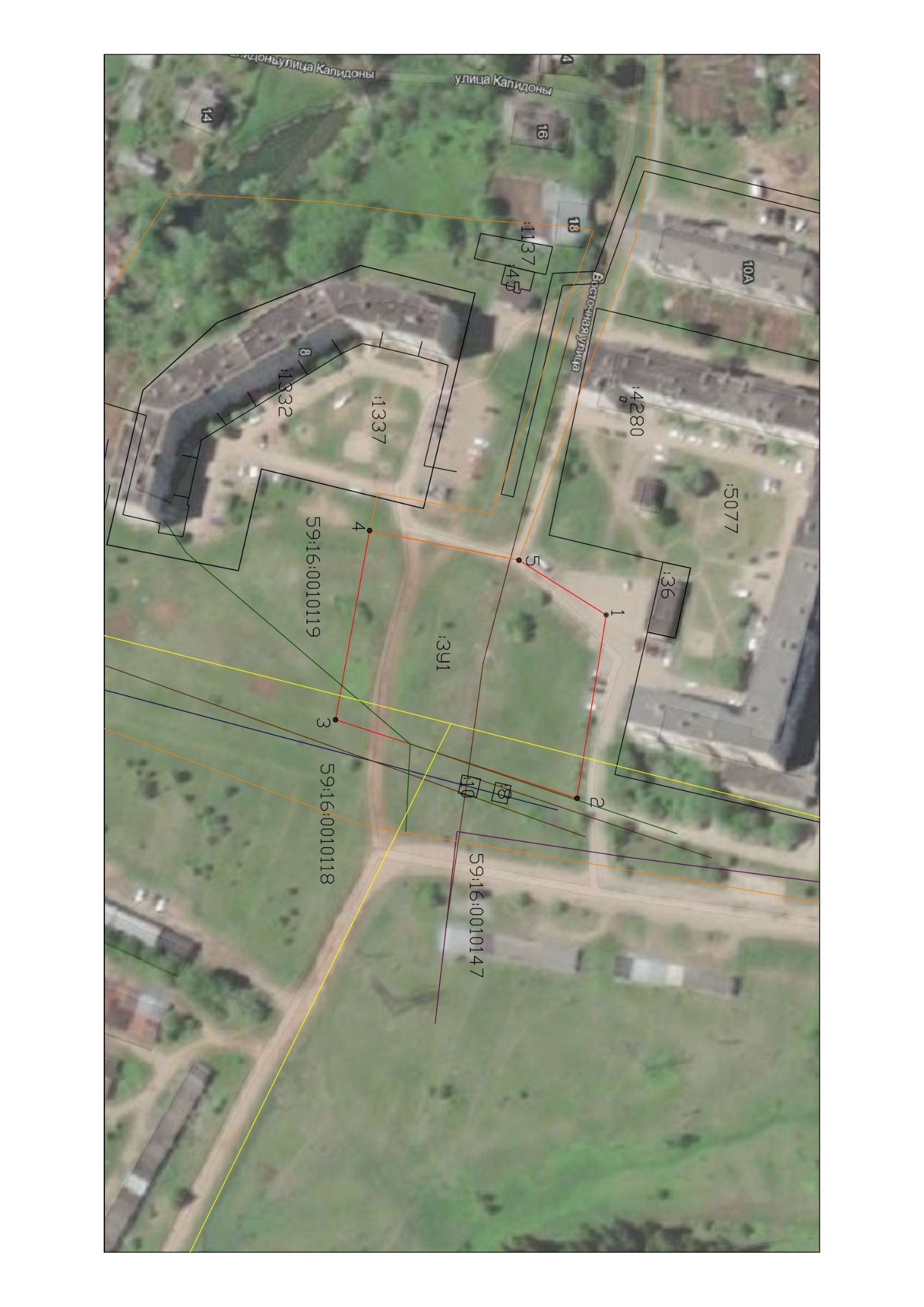 Площадь территории в утвержденных границах проектирования составляет 0,52 га. Ведомость координат границ территории, в отношении которой утвержден проект межевания, представлена в таблице 4.Рассматриваемая территория представлена Зона застройки среднеэтажными жилыми домами (от 5 до 8 этажей, включая мансардный).На проектируемой территории расположен кабель связи, канализационные сети.Фрагмент карты градостроительного зонирования г.Верещагно представлен на рисунке 2.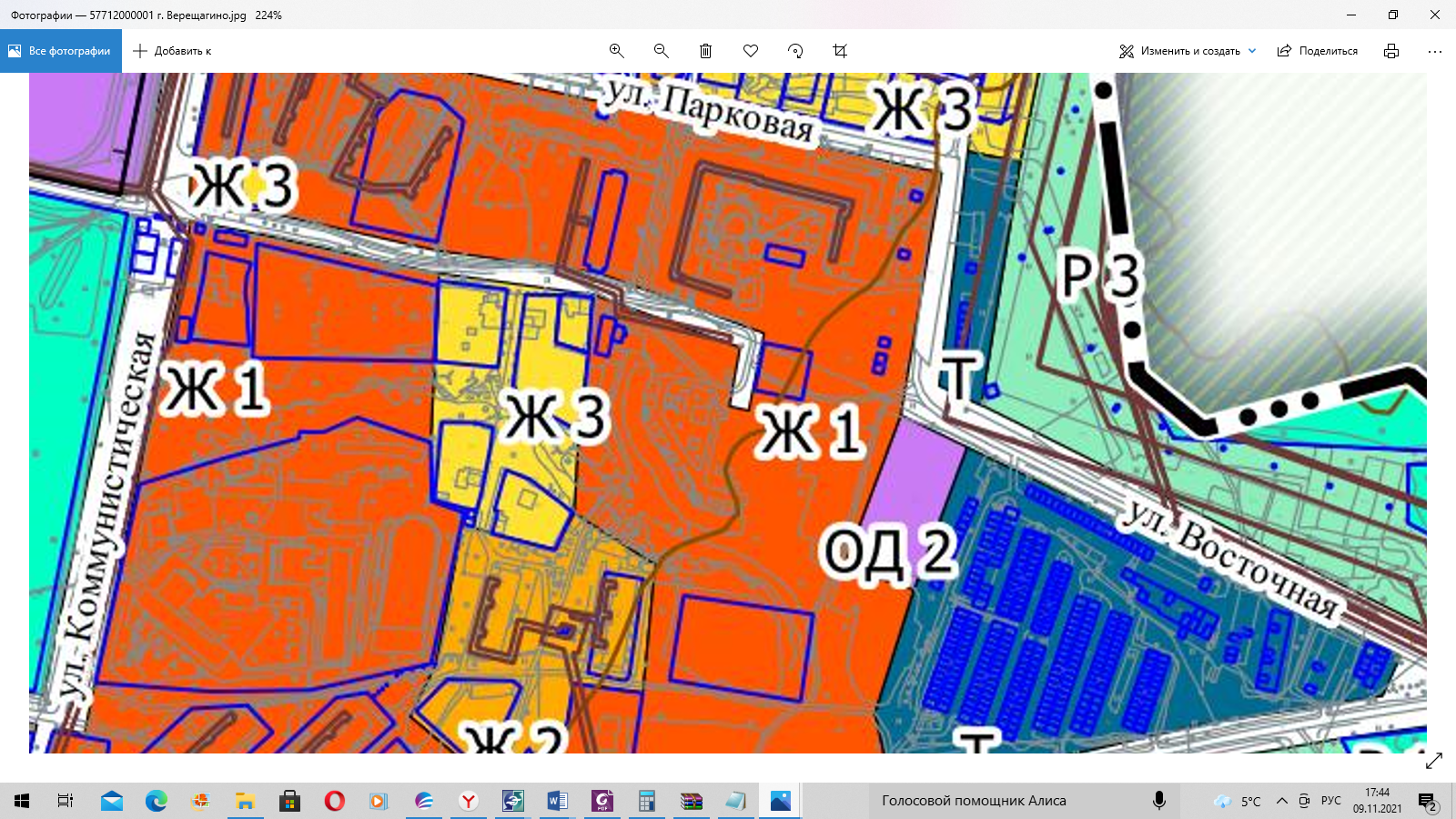 Рис.2 Фрагмент карты градостроительного зонирования с. ВерещагиноСогласно Правил землепользования и застройки Верещагинского городского округа Пермского края, утвержденные Решением Думы Верещагинского городского округа Пермского края № 38/333 от 27.05.2021 г., рассматриваемая территория расположена в границах территориальной зоны «Ж 1» Зона застройки среднеэтажными жилыми домами (от 5 до 8 этажей, включая мансардный).Описание предлагаемых проектных решенийДля проектируемого земельного участка выбран вид разрешенного использования из представленных основных видов, соответствующих территориальной зоне, а так же в зависимости от расположенного на формируемом земельном участке объекта капитального строительства, его назначения и этажности.С учетом произведенных измерений и результата анализа имеющихся документов об объектах недвижимости, расположенных на части территории кадастровых кварталов 59:16:0010119, 59:16:0010118, 59:16:0010147, проектом межевания предлагается:Сформировать земельный участок с обозначением :ЗУ1 из земель государственной или муниципальной собственности с видом разрешенного использования «Средне-этажная жилая застройка». Доступ к земельному участку обеспечен посредством земель общего пользования. Земельный участок расположен в территориальной зоне Ж 1 Зона застройки среднеэтажными жилыми домами (от 5 до 8 этажей, включая мансардный).Данные о проектируемом земельном участке приведены в таблице 3 «Экспликация земельного участка по проекту межевания». Координаты проектируемого земельного участка приведены в таблице 5. Графическая часть отображена на Чертеже межевания территории.Ограничения в использовании территорииПроектом межевания установление публичных сервитутов в границах проектируемой территории не предусмотрено.Информация об охранных зонах коммунальных сетей, установленных в границах проектирования приведена в таблице 1. Графическая часть отображена на плане фактического землепользования и чертеже межевания.Таблица 1Экспликация земельных участков по проекту межеванияВедомость координат поворотных точек границ формируемого земельного участкаВедомость координат охранных зон коммунальных сетейОсновные технико-экономические показатели проектаТаблица 7ГРАФИЧЕСКАЯ ЧАСТЬТОМ 1 ПPOEKT ПЛАНИРОВКИТекстовая частьВерещагино, 2021ТОМ 1 ПPOEKT ПЛАНИРОВКИТекстовая частьВерещагино, 2021ТОМ 1 ПPOEKT ПЛАНИРОВКИТекстовая частьВерещагино, 2021ТОМ 1 ПPOEKT ПЛАНИРОВКИТекстовая частьВерещагино, 2021ТОМ 1 ПPOEKT ПЛАНИРОВКИТекстовая частьВерещагино, 2021ТОМ 1 ПPOEKT ПЛАНИРОВКИТекстовая частьВерещагино, 2021ТОМ 1 ПPOEKT ПЛАНИРОВКИТекстовая частьВерещагино, 2021ТОМ 1 ПPOEKT ПЛАНИРОВКИТекстовая частьВерещагино, 2021ТОМ 1 ПPOEKT ПЛАНИРОВКИТекстовая частьВерещагино, 2021ТОМ 1 ПPOEKT ПЛАНИРОВКИТекстовая частьВерещагино, 2021СогласованоТОМ 1 ПPOEKT ПЛАНИРОВКИТекстовая частьВерещагино, 2021ТОМ 1 ПPOEKT ПЛАНИРОВКИТекстовая частьВерещагино, 2021ТОМ 1 ПPOEKT ПЛАНИРОВКИТекстовая частьВерещагино, 2021ТОМ 1 ПPOEKT ПЛАНИРОВКИТекстовая частьВерещагино, 2021ТОМ 1 ПPOEKT ПЛАНИРОВКИТекстовая частьВерещагино, 2021ТОМ 1 ПPOEKT ПЛАНИРОВКИТекстовая частьВерещагино, 2021ТОМ 1 ПPOEKT ПЛАНИРОВКИТекстовая частьВерещагино, 2021ТОМ 1 ПPOEKT ПЛАНИРОВКИТекстовая частьВерещагино, 2021ТОМ 1 ПPOEKT ПЛАНИРОВКИТекстовая частьВерещагино, 2021ТОМ 1 ПPOEKT ПЛАНИРОВКИТекстовая частьВерещагино, 2021СогласованоТОМ 1 ПPOEKT ПЛАНИРОВКИТекстовая частьВерещагино, 2021ТОМ 1 ПPOEKT ПЛАНИРОВКИТекстовая частьВерещагино, 2021ТОМ 1 ПPOEKT ПЛАНИРОВКИТекстовая частьВерещагино, 2021ТОМ 1 ПPOEKT ПЛАНИРОВКИТекстовая частьВерещагино, 2021ТОМ 1 ПPOEKT ПЛАНИРОВКИТекстовая частьВерещагино, 2021ТОМ 1 ПPOEKT ПЛАНИРОВКИТекстовая частьВерещагино, 2021ТОМ 1 ПPOEKT ПЛАНИРОВКИТекстовая частьВерещагино, 2021ТОМ 1 ПPOEKT ПЛАНИРОВКИТекстовая частьВерещагино, 2021ТОМ 1 ПPOEKT ПЛАНИРОВКИТекстовая частьВерещагино, 2021ТОМ 1 ПPOEKT ПЛАНИРОВКИТекстовая частьВерещагино, 2021СогласованоТОМ 1 ПPOEKT ПЛАНИРОВКИТекстовая частьВерещагино, 2021ТОМ 1 ПPOEKT ПЛАНИРОВКИТекстовая частьВерещагино, 2021ТОМ 1 ПPOEKT ПЛАНИРОВКИТекстовая частьВерещагино, 2021ТОМ 1 ПPOEKT ПЛАНИРОВКИТекстовая частьВерещагино, 2021ТОМ 1 ПPOEKT ПЛАНИРОВКИТекстовая частьВерещагино, 2021ТОМ 1 ПPOEKT ПЛАНИРОВКИТекстовая частьВерещагино, 2021ТОМ 1 ПPOEKT ПЛАНИРОВКИТекстовая частьВерещагино, 2021ТОМ 1 ПPOEKT ПЛАНИРОВКИТекстовая частьВерещагино, 2021ТОМ 1 ПPOEKT ПЛАНИРОВКИТекстовая частьВерещагино, 2021ТОМ 1 ПPOEKT ПЛАНИРОВКИТекстовая частьВерещагино, 2021СогласованоРазработалРазработалТОМ 1 ПPOEKT ПЛАНИРОВКИТекстовая частьВерещагино, 2021ТОМ 1 ПPOEKT ПЛАНИРОВКИТекстовая частьВерещагино, 2021ТОМ 1 ПPOEKT ПЛАНИРОВКИТекстовая частьВерещагино, 2021ТОМ 1 ПPOEKT ПЛАНИРОВКИТекстовая частьВерещагино, 2021ТОМ 1 ПPOEKT ПЛАНИРОВКИТекстовая частьВерещагино, 2021ТОМ 1 ПPOEKT ПЛАНИРОВКИТекстовая частьВерещагино, 2021ТОМ 1 ПPOEKT ПЛАНИРОВКИТекстовая частьВерещагино, 2021ТОМ 1 ПPOEKT ПЛАНИРОВКИТекстовая частьВерещагино, 2021ТОМ 1 ПPOEKT ПЛАНИРОВКИТекстовая частьВерещагино, 2021ТОМ 1 ПPOEKT ПЛАНИРОВКИТекстовая частьВерещагино, 2021Взам.иев.№Взам.иев.№ТОМ 1 ПPOEKT ПЛАНИРОВКИТекстовая частьВерещагино, 2021ТОМ 1 ПPOEKT ПЛАНИРОВКИТекстовая частьВерещагино, 2021ТОМ 1 ПPOEKT ПЛАНИРОВКИТекстовая частьВерещагино, 2021ТОМ 1 ПPOEKT ПЛАНИРОВКИТекстовая частьВерещагино, 2021ТОМ 1 ПPOEKT ПЛАНИРОВКИТекстовая частьВерещагино, 2021ТОМ 1 ПPOEKT ПЛАНИРОВКИТекстовая частьВерещагино, 2021ТОМ 1 ПPOEKT ПЛАНИРОВКИТекстовая частьВерещагино, 2021ТОМ 1 ПPOEKT ПЛАНИРОВКИТекстовая частьВерещагино, 2021ТОМ 1 ПPOEKT ПЛАНИРОВКИТекстовая частьВерещагино, 2021ТОМ 1 ПPOEKT ПЛАНИРОВКИТекстовая частьВерещагино, 2021Подп. И датаПодп. И датаТОМ 1 ПPOEKT ПЛАНИРОВКИТекстовая частьВерещагино, 2021ТОМ 1 ПPOEKT ПЛАНИРОВКИТекстовая частьВерещагино, 2021ТОМ 1 ПPOEKT ПЛАНИРОВКИТекстовая частьВерещагино, 2021ТОМ 1 ПPOEKT ПЛАНИРОВКИТекстовая частьВерещагино, 2021ТОМ 1 ПPOEKT ПЛАНИРОВКИТекстовая частьВерещагино, 2021ТОМ 1 ПPOEKT ПЛАНИРОВКИТекстовая частьВерещагино, 2021ТОМ 1 ПPOEKT ПЛАНИРОВКИТекстовая частьВерещагино, 2021ТОМ 1 ПPOEKT ПЛАНИРОВКИТекстовая частьВерещагино, 2021ТОМ 1 ПPOEKT ПЛАНИРОВКИТекстовая частьВерещагино, 2021ТОМ 1 ПPOEKT ПЛАНИРОВКИТекстовая частьВерещагино, 2021Подп. И датаПодп. И дата1-2021-ППТ1-2021-ППТ1-2021-ППТ1-2021-ППТПодп. И датаПодп. И дата1-2021-ППТ1-2021-ППТ1-2021-ППТ1-2021-ППТПодп. И датаПодп. И датаИзм.Кол.учЛист№ док.ПодписьДата1-2021-ППТ1-2021-ППТ1-2021-ППТ1-2021-ППТИнв. № подл.Инв. № подл.внесения изменений в проект планировки и проект межевания территории г Верещагино, утверждённого постановлением администрации муниципального образования «Верещагинского городского поселение» Верещагинского муниципального района Пермского края от 10.04.2013 г № 212СтадияЛистЛистовИнв. № подл.Инв. № подл.внесения изменений в проект планировки и проект межевания территории г Верещагино, утверждённого постановлением администрации муниципального образования «Верещагинского городского поселение» Верещагинского муниципального района Пермского края от 10.04.2013 г № 212ППТ117Инв. № подл.Инв. № подл.ИсполнительИсполнительАлампиева Е.С.Алампиева Е.С.внесения изменений в проект планировки и проект межевания территории г Верещагино, утверждённого постановлением администрации муниципального образования «Верещагинского городского поселение» Верещагинского муниципального района Пермского края от 10.04.2013 г № 212ООО «Бюро кадастровых инженеров»ООО «Бюро кадастровых инженеров»ООО «Бюро кадастровых инженеров»Инв. № подл.Инв. № подл.внесения изменений в проект планировки и проект межевания территории г Верещагино, утверждённого постановлением администрации муниципального образования «Верещагинского городского поселение» Верещагинского муниципального района Пермского края от 10.04.2013 г № 212ООО «Бюро кадастровых инженеров»ООО «Бюро кадастровых инженеров»ООО «Бюро кадастровых инженеров»Инв. № подл.Инв. № подл.внесения изменений в проект планировки и проект межевания территории г Верещагино, утверждённого постановлением администрации муниципального образования «Верещагинского городского поселение» Верещагинского муниципального района Пермского края от 10.04.2013 г № 212ООО «Бюро кадастровых инженеров»ООО «Бюро кадастровых инженеров»ООО «Бюро кадастровых инженеров»СОСТАВСОДЕРЖАНИЕСОСТАВСОДЕРЖАНИЕСОСТАВСОДЕРЖАНИЕСОСТАВСОДЕРЖАНИЕСОСТАВСОДЕРЖАНИЕСОСТАВСОДЕРЖАНИЕСОСТАВСОДЕРЖАНИЕСОСТАВСОДЕРЖАНИЕСОСТАВСОДЕРЖАНИЕСОСТАВСОДЕРЖАНИЕСогласованоСОСТАВСОДЕРЖАНИЕСОСТАВСОДЕРЖАНИЕСОСТАВСОДЕРЖАНИЕСОСТАВСОДЕРЖАНИЕСОСТАВСОДЕРЖАНИЕСОСТАВСОДЕРЖАНИЕСОСТАВСОДЕРЖАНИЕСОСТАВСОДЕРЖАНИЕСОСТАВСОДЕРЖАНИЕСОСТАВСОДЕРЖАНИЕСогласованоСОСТАВСОДЕРЖАНИЕСОСТАВСОДЕРЖАНИЕСОСТАВСОДЕРЖАНИЕСОСТАВСОДЕРЖАНИЕСОСТАВСОДЕРЖАНИЕСОСТАВСОДЕРЖАНИЕСОСТАВСОДЕРЖАНИЕСОСТАВСОДЕРЖАНИЕСОСТАВСОДЕРЖАНИЕСОСТАВСОДЕРЖАНИЕСогласованоСОСТАВСОДЕРЖАНИЕСОСТАВСОДЕРЖАНИЕСОСТАВСОДЕРЖАНИЕСОСТАВСОДЕРЖАНИЕСОСТАВСОДЕРЖАНИЕСОСТАВСОДЕРЖАНИЕСОСТАВСОДЕРЖАНИЕСОСТАВСОДЕРЖАНИЕСОСТАВСОДЕРЖАНИЕСОСТАВСОДЕРЖАНИЕСогласованоРазработалРазработалСОСТАВСОДЕРЖАНИЕСОСТАВСОДЕРЖАНИЕСОСТАВСОДЕРЖАНИЕСОСТАВСОДЕРЖАНИЕСОСТАВСОДЕРЖАНИЕСОСТАВСОДЕРЖАНИЕСОСТАВСОДЕРЖАНИЕСОСТАВСОДЕРЖАНИЕСОСТАВСОДЕРЖАНИЕСОСТАВСОДЕРЖАНИЕВзам.иев.№Взам.иев.№СОСТАВСОДЕРЖАНИЕСОСТАВСОДЕРЖАНИЕСОСТАВСОДЕРЖАНИЕСОСТАВСОДЕРЖАНИЕСОСТАВСОДЕРЖАНИЕСОСТАВСОДЕРЖАНИЕСОСТАВСОДЕРЖАНИЕСОСТАВСОДЕРЖАНИЕСОСТАВСОДЕРЖАНИЕСОСТАВСОДЕРЖАНИЕПодп. И датаПодп. И датаСОСТАВСОДЕРЖАНИЕСОСТАВСОДЕРЖАНИЕСОСТАВСОДЕРЖАНИЕСОСТАВСОДЕРЖАНИЕСОСТАВСОДЕРЖАНИЕСОСТАВСОДЕРЖАНИЕСОСТАВСОДЕРЖАНИЕСОСТАВСОДЕРЖАНИЕСОСТАВСОДЕРЖАНИЕСОСТАВСОДЕРЖАНИЕПодп. И датаПодп. И дата1-2021-ППТ1-2021-ППТ1-2021-ППТ1-2021-ППТПодп. И датаПодп. И дата1-2021-ППТ1-2021-ППТ1-2021-ППТ1-2021-ППТПодп. И датаПодп. И датаИзм.Кол.учЛист№ док.ПодписьДата1-2021-ППТ1-2021-ППТ1-2021-ППТ1-2021-ППТИнв. № подл.Инв. № подл.внесения изменений в проект планировки и проект межевания территории г Верещагино, утверждённого постановлением администрации муниципального образования «Верещагинского городского поселение» Верещагинского муниципального района Пермского края от 10.04.2013 г № 212СтадияЛистЛистовИнв. № подл.Инв. № подл.внесения изменений в проект планировки и проект межевания территории г Верещагино, утверждённого постановлением администрации муниципального образования «Верещагинского городского поселение» Верещагинского муниципального района Пермского края от 10.04.2013 г № 212ППТ217Инв. № подл.Инв. № подл.ИсполнительИсполнительАлампиева Е.С.Алампиева Е.С.внесения изменений в проект планировки и проект межевания территории г Верещагино, утверждённого постановлением администрации муниципального образования «Верещагинского городского поселение» Верещагинского муниципального района Пермского края от 10.04.2013 г № 212ООО «Бюро кадастровых инженеров»ООО «Бюро кадастровых инженеров»ООО «Бюро кадастровых инженеров»Инв. № подл.Инв. № подл.внесения изменений в проект планировки и проект межевания территории г Верещагино, утверждённого постановлением администрации муниципального образования «Верещагинского городского поселение» Верещагинского муниципального района Пермского края от 10.04.2013 г № 212ООО «Бюро кадастровых инженеров»ООО «Бюро кадастровых инженеров»ООО «Бюро кадастровых инженеров»Инв. № подл.Инв. № подл.внесения изменений в проект планировки и проект межевания территории г Верещагино, утверждённого постановлением администрации муниципального образования «Верещагинского городского поселение» Верещагинского муниципального района Пермского края от 10.04.2013 г № 212ООО «Бюро кадастровых инженеров»ООО «Бюро кадастровых инженеров»ООО «Бюро кадастровых инженеров»ОСНОВНАЯ ЧАСТЬ ПPOEKTA ПЛАНИРОВКИПоложения о характеристиках планируемого развития территории.Документация по планировке территории (проект планировки, проект межевания территории) (далее — Проект) разработана в соответствии со ст.42, 43 Градостроительного кодекса Российской Федерации на основании муниципального контракта на выполнение работ по подготовке проектов планировки и проектов межевания территории № МК-31пр/2021 от 02 сентября 2021 г Иcxoдныe данные для проектирования пpeдocтaвлeны Заказчиком.Основанием для разработки Проекта являются:Постановления Администрации Верещагинского городского округа Пермского края № 254-01-01-1385 от 18.08.2021г.Техническое задание;Генеральный план Верещагинского городского округа Пермского края (далее — Генеральный план);Правила землепользования и застройки Верещагинского городского округа Пермского края (далее — Правила землепользования);Топографическая съемка, М 1:500;При разработке Проекта учтены рекомендации требования следующих нормативных документов:Градостроительного кодекса РФ от 29 декабря 2004 г. № 190-ФЗ;Земельного кодекса РФ от 25 октября 2001 г. № 136-ФЗ;Приказа Министерства строительства и жилищно-коммунального хозяйства РФ от 7 марта 2019 г. №153/пр «Об утверждении методических рекомендаций по проведению работ по формированию земельных участков, на которых расположены многоквартирные дома».Назначение Проекта определено действующим градостроительным законодательством. Проект выполняется в целях создания и упорядочения условий для развития рассматриваемой территории, ocyщеcтвляeмыe путем подготовки и реализации документации по планировке территории. Проект содержит характеристику и параметры рассматриваемой территории, а также определяет и фиксирует границы образуемых земельных участков под существующими мнoгoквapтиpными жилыми домами.ОСНОВНАЯ ЧАСТЬ ПPOEKTA ПЛАНИРОВКИПоложения о характеристиках планируемого развития территории.Документация по планировке территории (проект планировки, проект межевания территории) (далее — Проект) разработана в соответствии со ст.42, 43 Градостроительного кодекса Российской Федерации на основании муниципального контракта на выполнение работ по подготовке проектов планировки и проектов межевания территории № МК-31пр/2021 от 02 сентября 2021 г Иcxoдныe данные для проектирования пpeдocтaвлeны Заказчиком.Основанием для разработки Проекта являются:Постановления Администрации Верещагинского городского округа Пермского края № 254-01-01-1385 от 18.08.2021г.Техническое задание;Генеральный план Верещагинского городского округа Пермского края (далее — Генеральный план);Правила землепользования и застройки Верещагинского городского округа Пермского края (далее — Правила землепользования);Топографическая съемка, М 1:500;При разработке Проекта учтены рекомендации требования следующих нормативных документов:Градостроительного кодекса РФ от 29 декабря 2004 г. № 190-ФЗ;Земельного кодекса РФ от 25 октября 2001 г. № 136-ФЗ;Приказа Министерства строительства и жилищно-коммунального хозяйства РФ от 7 марта 2019 г. №153/пр «Об утверждении методических рекомендаций по проведению работ по формированию земельных участков, на которых расположены многоквартирные дома».Назначение Проекта определено действующим градостроительным законодательством. Проект выполняется в целях создания и упорядочения условий для развития рассматриваемой территории, ocyщеcтвляeмыe путем подготовки и реализации документации по планировке территории. Проект содержит характеристику и параметры рассматриваемой территории, а также определяет и фиксирует границы образуемых земельных участков под существующими мнoгoквapтиpными жилыми домами.ОСНОВНАЯ ЧАСТЬ ПPOEKTA ПЛАНИРОВКИПоложения о характеристиках планируемого развития территории.Документация по планировке территории (проект планировки, проект межевания территории) (далее — Проект) разработана в соответствии со ст.42, 43 Градостроительного кодекса Российской Федерации на основании муниципального контракта на выполнение работ по подготовке проектов планировки и проектов межевания территории № МК-31пр/2021 от 02 сентября 2021 г Иcxoдныe данные для проектирования пpeдocтaвлeны Заказчиком.Основанием для разработки Проекта являются:Постановления Администрации Верещагинского городского округа Пермского края № 254-01-01-1385 от 18.08.2021г.Техническое задание;Генеральный план Верещагинского городского округа Пермского края (далее — Генеральный план);Правила землепользования и застройки Верещагинского городского округа Пермского края (далее — Правила землепользования);Топографическая съемка, М 1:500;При разработке Проекта учтены рекомендации требования следующих нормативных документов:Градостроительного кодекса РФ от 29 декабря 2004 г. № 190-ФЗ;Земельного кодекса РФ от 25 октября 2001 г. № 136-ФЗ;Приказа Министерства строительства и жилищно-коммунального хозяйства РФ от 7 марта 2019 г. №153/пр «Об утверждении методических рекомендаций по проведению работ по формированию земельных участков, на которых расположены многоквартирные дома».Назначение Проекта определено действующим градостроительным законодательством. Проект выполняется в целях создания и упорядочения условий для развития рассматриваемой территории, ocyщеcтвляeмыe путем подготовки и реализации документации по планировке территории. Проект содержит характеристику и параметры рассматриваемой территории, а также определяет и фиксирует границы образуемых земельных участков под существующими мнoгoквapтиpными жилыми домами.ОСНОВНАЯ ЧАСТЬ ПPOEKTA ПЛАНИРОВКИПоложения о характеристиках планируемого развития территории.Документация по планировке территории (проект планировки, проект межевания территории) (далее — Проект) разработана в соответствии со ст.42, 43 Градостроительного кодекса Российской Федерации на основании муниципального контракта на выполнение работ по подготовке проектов планировки и проектов межевания территории № МК-31пр/2021 от 02 сентября 2021 г Иcxoдныe данные для проектирования пpeдocтaвлeны Заказчиком.Основанием для разработки Проекта являются:Постановления Администрации Верещагинского городского округа Пермского края № 254-01-01-1385 от 18.08.2021г.Техническое задание;Генеральный план Верещагинского городского округа Пермского края (далее — Генеральный план);Правила землепользования и застройки Верещагинского городского округа Пермского края (далее — Правила землепользования);Топографическая съемка, М 1:500;При разработке Проекта учтены рекомендации требования следующих нормативных документов:Градостроительного кодекса РФ от 29 декабря 2004 г. № 190-ФЗ;Земельного кодекса РФ от 25 октября 2001 г. № 136-ФЗ;Приказа Министерства строительства и жилищно-коммунального хозяйства РФ от 7 марта 2019 г. №153/пр «Об утверждении методических рекомендаций по проведению работ по формированию земельных участков, на которых расположены многоквартирные дома».Назначение Проекта определено действующим градостроительным законодательством. Проект выполняется в целях создания и упорядочения условий для развития рассматриваемой территории, ocyщеcтвляeмыe путем подготовки и реализации документации по планировке территории. Проект содержит характеристику и параметры рассматриваемой территории, а также определяет и фиксирует границы образуемых земельных участков под существующими мнoгoквapтиpными жилыми домами.ОСНОВНАЯ ЧАСТЬ ПPOEKTA ПЛАНИРОВКИПоложения о характеристиках планируемого развития территории.Документация по планировке территории (проект планировки, проект межевания территории) (далее — Проект) разработана в соответствии со ст.42, 43 Градостроительного кодекса Российской Федерации на основании муниципального контракта на выполнение работ по подготовке проектов планировки и проектов межевания территории № МК-31пр/2021 от 02 сентября 2021 г Иcxoдныe данные для проектирования пpeдocтaвлeны Заказчиком.Основанием для разработки Проекта являются:Постановления Администрации Верещагинского городского округа Пермского края № 254-01-01-1385 от 18.08.2021г.Техническое задание;Генеральный план Верещагинского городского округа Пермского края (далее — Генеральный план);Правила землепользования и застройки Верещагинского городского округа Пермского края (далее — Правила землепользования);Топографическая съемка, М 1:500;При разработке Проекта учтены рекомендации требования следующих нормативных документов:Градостроительного кодекса РФ от 29 декабря 2004 г. № 190-ФЗ;Земельного кодекса РФ от 25 октября 2001 г. № 136-ФЗ;Приказа Министерства строительства и жилищно-коммунального хозяйства РФ от 7 марта 2019 г. №153/пр «Об утверждении методических рекомендаций по проведению работ по формированию земельных участков, на которых расположены многоквартирные дома».Назначение Проекта определено действующим градостроительным законодательством. Проект выполняется в целях создания и упорядочения условий для развития рассматриваемой территории, ocyщеcтвляeмыe путем подготовки и реализации документации по планировке территории. Проект содержит характеристику и параметры рассматриваемой территории, а также определяет и фиксирует границы образуемых земельных участков под существующими мнoгoквapтиpными жилыми домами.ОСНОВНАЯ ЧАСТЬ ПPOEKTA ПЛАНИРОВКИПоложения о характеристиках планируемого развития территории.Документация по планировке территории (проект планировки, проект межевания территории) (далее — Проект) разработана в соответствии со ст.42, 43 Градостроительного кодекса Российской Федерации на основании муниципального контракта на выполнение работ по подготовке проектов планировки и проектов межевания территории № МК-31пр/2021 от 02 сентября 2021 г Иcxoдныe данные для проектирования пpeдocтaвлeны Заказчиком.Основанием для разработки Проекта являются:Постановления Администрации Верещагинского городского округа Пермского края № 254-01-01-1385 от 18.08.2021г.Техническое задание;Генеральный план Верещагинского городского округа Пермского края (далее — Генеральный план);Правила землепользования и застройки Верещагинского городского округа Пермского края (далее — Правила землепользования);Топографическая съемка, М 1:500;При разработке Проекта учтены рекомендации требования следующих нормативных документов:Градостроительного кодекса РФ от 29 декабря 2004 г. № 190-ФЗ;Земельного кодекса РФ от 25 октября 2001 г. № 136-ФЗ;Приказа Министерства строительства и жилищно-коммунального хозяйства РФ от 7 марта 2019 г. №153/пр «Об утверждении методических рекомендаций по проведению работ по формированию земельных участков, на которых расположены многоквартирные дома».Назначение Проекта определено действующим градостроительным законодательством. Проект выполняется в целях создания и упорядочения условий для развития рассматриваемой территории, ocyщеcтвляeмыe путем подготовки и реализации документации по планировке территории. Проект содержит характеристику и параметры рассматриваемой территории, а также определяет и фиксирует границы образуемых земельных участков под существующими мнoгoквapтиpными жилыми домами.ОСНОВНАЯ ЧАСТЬ ПPOEKTA ПЛАНИРОВКИПоложения о характеристиках планируемого развития территории.Документация по планировке территории (проект планировки, проект межевания территории) (далее — Проект) разработана в соответствии со ст.42, 43 Градостроительного кодекса Российской Федерации на основании муниципального контракта на выполнение работ по подготовке проектов планировки и проектов межевания территории № МК-31пр/2021 от 02 сентября 2021 г Иcxoдныe данные для проектирования пpeдocтaвлeны Заказчиком.Основанием для разработки Проекта являются:Постановления Администрации Верещагинского городского округа Пермского края № 254-01-01-1385 от 18.08.2021г.Техническое задание;Генеральный план Верещагинского городского округа Пермского края (далее — Генеральный план);Правила землепользования и застройки Верещагинского городского округа Пермского края (далее — Правила землепользования);Топографическая съемка, М 1:500;При разработке Проекта учтены рекомендации требования следующих нормативных документов:Градостроительного кодекса РФ от 29 декабря 2004 г. № 190-ФЗ;Земельного кодекса РФ от 25 октября 2001 г. № 136-ФЗ;Приказа Министерства строительства и жилищно-коммунального хозяйства РФ от 7 марта 2019 г. №153/пр «Об утверждении методических рекомендаций по проведению работ по формированию земельных участков, на которых расположены многоквартирные дома».Назначение Проекта определено действующим градостроительным законодательством. Проект выполняется в целях создания и упорядочения условий для развития рассматриваемой территории, ocyщеcтвляeмыe путем подготовки и реализации документации по планировке территории. Проект содержит характеристику и параметры рассматриваемой территории, а также определяет и фиксирует границы образуемых земельных участков под существующими мнoгoквapтиpными жилыми домами.ОСНОВНАЯ ЧАСТЬ ПPOEKTA ПЛАНИРОВКИПоложения о характеристиках планируемого развития территории.Документация по планировке территории (проект планировки, проект межевания территории) (далее — Проект) разработана в соответствии со ст.42, 43 Градостроительного кодекса Российской Федерации на основании муниципального контракта на выполнение работ по подготовке проектов планировки и проектов межевания территории № МК-31пр/2021 от 02 сентября 2021 г Иcxoдныe данные для проектирования пpeдocтaвлeны Заказчиком.Основанием для разработки Проекта являются:Постановления Администрации Верещагинского городского округа Пермского края № 254-01-01-1385 от 18.08.2021г.Техническое задание;Генеральный план Верещагинского городского округа Пермского края (далее — Генеральный план);Правила землепользования и застройки Верещагинского городского округа Пермского края (далее — Правила землепользования);Топографическая съемка, М 1:500;При разработке Проекта учтены рекомендации требования следующих нормативных документов:Градостроительного кодекса РФ от 29 декабря 2004 г. № 190-ФЗ;Земельного кодекса РФ от 25 октября 2001 г. № 136-ФЗ;Приказа Министерства строительства и жилищно-коммунального хозяйства РФ от 7 марта 2019 г. №153/пр «Об утверждении методических рекомендаций по проведению работ по формированию земельных участков, на которых расположены многоквартирные дома».Назначение Проекта определено действующим градостроительным законодательством. Проект выполняется в целях создания и упорядочения условий для развития рассматриваемой территории, ocyщеcтвляeмыe путем подготовки и реализации документации по планировке территории. Проект содержит характеристику и параметры рассматриваемой территории, а также определяет и фиксирует границы образуемых земельных участков под существующими мнoгoквapтиpными жилыми домами.ОСНОВНАЯ ЧАСТЬ ПPOEKTA ПЛАНИРОВКИПоложения о характеристиках планируемого развития территории.Документация по планировке территории (проект планировки, проект межевания территории) (далее — Проект) разработана в соответствии со ст.42, 43 Градостроительного кодекса Российской Федерации на основании муниципального контракта на выполнение работ по подготовке проектов планировки и проектов межевания территории № МК-31пр/2021 от 02 сентября 2021 г Иcxoдныe данные для проектирования пpeдocтaвлeны Заказчиком.Основанием для разработки Проекта являются:Постановления Администрации Верещагинского городского округа Пермского края № 254-01-01-1385 от 18.08.2021г.Техническое задание;Генеральный план Верещагинского городского округа Пермского края (далее — Генеральный план);Правила землепользования и застройки Верещагинского городского округа Пермского края (далее — Правила землепользования);Топографическая съемка, М 1:500;При разработке Проекта учтены рекомендации требования следующих нормативных документов:Градостроительного кодекса РФ от 29 декабря 2004 г. № 190-ФЗ;Земельного кодекса РФ от 25 октября 2001 г. № 136-ФЗ;Приказа Министерства строительства и жилищно-коммунального хозяйства РФ от 7 марта 2019 г. №153/пр «Об утверждении методических рекомендаций по проведению работ по формированию земельных участков, на которых расположены многоквартирные дома».Назначение Проекта определено действующим градостроительным законодательством. Проект выполняется в целях создания и упорядочения условий для развития рассматриваемой территории, ocyщеcтвляeмыe путем подготовки и реализации документации по планировке территории. Проект содержит характеристику и параметры рассматриваемой территории, а также определяет и фиксирует границы образуемых земельных участков под существующими мнoгoквapтиpными жилыми домами.ОСНОВНАЯ ЧАСТЬ ПPOEKTA ПЛАНИРОВКИПоложения о характеристиках планируемого развития территории.Документация по планировке территории (проект планировки, проект межевания территории) (далее — Проект) разработана в соответствии со ст.42, 43 Градостроительного кодекса Российской Федерации на основании муниципального контракта на выполнение работ по подготовке проектов планировки и проектов межевания территории № МК-31пр/2021 от 02 сентября 2021 г Иcxoдныe данные для проектирования пpeдocтaвлeны Заказчиком.Основанием для разработки Проекта являются:Постановления Администрации Верещагинского городского округа Пермского края № 254-01-01-1385 от 18.08.2021г.Техническое задание;Генеральный план Верещагинского городского округа Пермского края (далее — Генеральный план);Правила землепользования и застройки Верещагинского городского округа Пермского края (далее — Правила землепользования);Топографическая съемка, М 1:500;При разработке Проекта учтены рекомендации требования следующих нормативных документов:Градостроительного кодекса РФ от 29 декабря 2004 г. № 190-ФЗ;Земельного кодекса РФ от 25 октября 2001 г. № 136-ФЗ;Приказа Министерства строительства и жилищно-коммунального хозяйства РФ от 7 марта 2019 г. №153/пр «Об утверждении методических рекомендаций по проведению работ по формированию земельных участков, на которых расположены многоквартирные дома».Назначение Проекта определено действующим градостроительным законодательством. Проект выполняется в целях создания и упорядочения условий для развития рассматриваемой территории, ocyщеcтвляeмыe путем подготовки и реализации документации по планировке территории. Проект содержит характеристику и параметры рассматриваемой территории, а также определяет и фиксирует границы образуемых земельных участков под существующими мнoгoквapтиpными жилыми домами.СогласованоОСНОВНАЯ ЧАСТЬ ПPOEKTA ПЛАНИРОВКИПоложения о характеристиках планируемого развития территории.Документация по планировке территории (проект планировки, проект межевания территории) (далее — Проект) разработана в соответствии со ст.42, 43 Градостроительного кодекса Российской Федерации на основании муниципального контракта на выполнение работ по подготовке проектов планировки и проектов межевания территории № МК-31пр/2021 от 02 сентября 2021 г Иcxoдныe данные для проектирования пpeдocтaвлeны Заказчиком.Основанием для разработки Проекта являются:Постановления Администрации Верещагинского городского округа Пермского края № 254-01-01-1385 от 18.08.2021г.Техническое задание;Генеральный план Верещагинского городского округа Пермского края (далее — Генеральный план);Правила землепользования и застройки Верещагинского городского округа Пермского края (далее — Правила землепользования);Топографическая съемка, М 1:500;При разработке Проекта учтены рекомендации требования следующих нормативных документов:Градостроительного кодекса РФ от 29 декабря 2004 г. № 190-ФЗ;Земельного кодекса РФ от 25 октября 2001 г. № 136-ФЗ;Приказа Министерства строительства и жилищно-коммунального хозяйства РФ от 7 марта 2019 г. №153/пр «Об утверждении методических рекомендаций по проведению работ по формированию земельных участков, на которых расположены многоквартирные дома».Назначение Проекта определено действующим градостроительным законодательством. Проект выполняется в целях создания и упорядочения условий для развития рассматриваемой территории, ocyщеcтвляeмыe путем подготовки и реализации документации по планировке территории. Проект содержит характеристику и параметры рассматриваемой территории, а также определяет и фиксирует границы образуемых земельных участков под существующими мнoгoквapтиpными жилыми домами.ОСНОВНАЯ ЧАСТЬ ПPOEKTA ПЛАНИРОВКИПоложения о характеристиках планируемого развития территории.Документация по планировке территории (проект планировки, проект межевания территории) (далее — Проект) разработана в соответствии со ст.42, 43 Градостроительного кодекса Российской Федерации на основании муниципального контракта на выполнение работ по подготовке проектов планировки и проектов межевания территории № МК-31пр/2021 от 02 сентября 2021 г Иcxoдныe данные для проектирования пpeдocтaвлeны Заказчиком.Основанием для разработки Проекта являются:Постановления Администрации Верещагинского городского округа Пермского края № 254-01-01-1385 от 18.08.2021г.Техническое задание;Генеральный план Верещагинского городского округа Пермского края (далее — Генеральный план);Правила землепользования и застройки Верещагинского городского округа Пермского края (далее — Правила землепользования);Топографическая съемка, М 1:500;При разработке Проекта учтены рекомендации требования следующих нормативных документов:Градостроительного кодекса РФ от 29 декабря 2004 г. № 190-ФЗ;Земельного кодекса РФ от 25 октября 2001 г. № 136-ФЗ;Приказа Министерства строительства и жилищно-коммунального хозяйства РФ от 7 марта 2019 г. №153/пр «Об утверждении методических рекомендаций по проведению работ по формированию земельных участков, на которых расположены многоквартирные дома».Назначение Проекта определено действующим градостроительным законодательством. Проект выполняется в целях создания и упорядочения условий для развития рассматриваемой территории, ocyщеcтвляeмыe путем подготовки и реализации документации по планировке территории. Проект содержит характеристику и параметры рассматриваемой территории, а также определяет и фиксирует границы образуемых земельных участков под существующими мнoгoквapтиpными жилыми домами.ОСНОВНАЯ ЧАСТЬ ПPOEKTA ПЛАНИРОВКИПоложения о характеристиках планируемого развития территории.Документация по планировке территории (проект планировки, проект межевания территории) (далее — Проект) разработана в соответствии со ст.42, 43 Градостроительного кодекса Российской Федерации на основании муниципального контракта на выполнение работ по подготовке проектов планировки и проектов межевания территории № МК-31пр/2021 от 02 сентября 2021 г Иcxoдныe данные для проектирования пpeдocтaвлeны Заказчиком.Основанием для разработки Проекта являются:Постановления Администрации Верещагинского городского округа Пермского края № 254-01-01-1385 от 18.08.2021г.Техническое задание;Генеральный план Верещагинского городского округа Пермского края (далее — Генеральный план);Правила землепользования и застройки Верещагинского городского округа Пермского края (далее — Правила землепользования);Топографическая съемка, М 1:500;При разработке Проекта учтены рекомендации требования следующих нормативных документов:Градостроительного кодекса РФ от 29 декабря 2004 г. № 190-ФЗ;Земельного кодекса РФ от 25 октября 2001 г. № 136-ФЗ;Приказа Министерства строительства и жилищно-коммунального хозяйства РФ от 7 марта 2019 г. №153/пр «Об утверждении методических рекомендаций по проведению работ по формированию земельных участков, на которых расположены многоквартирные дома».Назначение Проекта определено действующим градостроительным законодательством. Проект выполняется в целях создания и упорядочения условий для развития рассматриваемой территории, ocyщеcтвляeмыe путем подготовки и реализации документации по планировке территории. Проект содержит характеристику и параметры рассматриваемой территории, а также определяет и фиксирует границы образуемых земельных участков под существующими мнoгoквapтиpными жилыми домами.ОСНОВНАЯ ЧАСТЬ ПPOEKTA ПЛАНИРОВКИПоложения о характеристиках планируемого развития территории.Документация по планировке территории (проект планировки, проект межевания территории) (далее — Проект) разработана в соответствии со ст.42, 43 Градостроительного кодекса Российской Федерации на основании муниципального контракта на выполнение работ по подготовке проектов планировки и проектов межевания территории № МК-31пр/2021 от 02 сентября 2021 г Иcxoдныe данные для проектирования пpeдocтaвлeны Заказчиком.Основанием для разработки Проекта являются:Постановления Администрации Верещагинского городского округа Пермского края № 254-01-01-1385 от 18.08.2021г.Техническое задание;Генеральный план Верещагинского городского округа Пермского края (далее — Генеральный план);Правила землепользования и застройки Верещагинского городского округа Пермского края (далее — Правила землепользования);Топографическая съемка, М 1:500;При разработке Проекта учтены рекомендации требования следующих нормативных документов:Градостроительного кодекса РФ от 29 декабря 2004 г. № 190-ФЗ;Земельного кодекса РФ от 25 октября 2001 г. № 136-ФЗ;Приказа Министерства строительства и жилищно-коммунального хозяйства РФ от 7 марта 2019 г. №153/пр «Об утверждении методических рекомендаций по проведению работ по формированию земельных участков, на которых расположены многоквартирные дома».Назначение Проекта определено действующим градостроительным законодательством. Проект выполняется в целях создания и упорядочения условий для развития рассматриваемой территории, ocyщеcтвляeмыe путем подготовки и реализации документации по планировке территории. Проект содержит характеристику и параметры рассматриваемой территории, а также определяет и фиксирует границы образуемых земельных участков под существующими мнoгoквapтиpными жилыми домами.ОСНОВНАЯ ЧАСТЬ ПPOEKTA ПЛАНИРОВКИПоложения о характеристиках планируемого развития территории.Документация по планировке территории (проект планировки, проект межевания территории) (далее — Проект) разработана в соответствии со ст.42, 43 Градостроительного кодекса Российской Федерации на основании муниципального контракта на выполнение работ по подготовке проектов планировки и проектов межевания территории № МК-31пр/2021 от 02 сентября 2021 г Иcxoдныe данные для проектирования пpeдocтaвлeны Заказчиком.Основанием для разработки Проекта являются:Постановления Администрации Верещагинского городского округа Пермского края № 254-01-01-1385 от 18.08.2021г.Техническое задание;Генеральный план Верещагинского городского округа Пермского края (далее — Генеральный план);Правила землепользования и застройки Верещагинского городского округа Пермского края (далее — Правила землепользования);Топографическая съемка, М 1:500;При разработке Проекта учтены рекомендации требования следующих нормативных документов:Градостроительного кодекса РФ от 29 декабря 2004 г. № 190-ФЗ;Земельного кодекса РФ от 25 октября 2001 г. № 136-ФЗ;Приказа Министерства строительства и жилищно-коммунального хозяйства РФ от 7 марта 2019 г. №153/пр «Об утверждении методических рекомендаций по проведению работ по формированию земельных участков, на которых расположены многоквартирные дома».Назначение Проекта определено действующим градостроительным законодательством. Проект выполняется в целях создания и упорядочения условий для развития рассматриваемой территории, ocyщеcтвляeмыe путем подготовки и реализации документации по планировке территории. Проект содержит характеристику и параметры рассматриваемой территории, а также определяет и фиксирует границы образуемых земельных участков под существующими мнoгoквapтиpными жилыми домами.ОСНОВНАЯ ЧАСТЬ ПPOEKTA ПЛАНИРОВКИПоложения о характеристиках планируемого развития территории.Документация по планировке территории (проект планировки, проект межевания территории) (далее — Проект) разработана в соответствии со ст.42, 43 Градостроительного кодекса Российской Федерации на основании муниципального контракта на выполнение работ по подготовке проектов планировки и проектов межевания территории № МК-31пр/2021 от 02 сентября 2021 г Иcxoдныe данные для проектирования пpeдocтaвлeны Заказчиком.Основанием для разработки Проекта являются:Постановления Администрации Верещагинского городского округа Пермского края № 254-01-01-1385 от 18.08.2021г.Техническое задание;Генеральный план Верещагинского городского округа Пермского края (далее — Генеральный план);Правила землепользования и застройки Верещагинского городского округа Пермского края (далее — Правила землепользования);Топографическая съемка, М 1:500;При разработке Проекта учтены рекомендации требования следующих нормативных документов:Градостроительного кодекса РФ от 29 декабря 2004 г. № 190-ФЗ;Земельного кодекса РФ от 25 октября 2001 г. № 136-ФЗ;Приказа Министерства строительства и жилищно-коммунального хозяйства РФ от 7 марта 2019 г. №153/пр «Об утверждении методических рекомендаций по проведению работ по формированию земельных участков, на которых расположены многоквартирные дома».Назначение Проекта определено действующим градостроительным законодательством. Проект выполняется в целях создания и упорядочения условий для развития рассматриваемой территории, ocyщеcтвляeмыe путем подготовки и реализации документации по планировке территории. Проект содержит характеристику и параметры рассматриваемой территории, а также определяет и фиксирует границы образуемых земельных участков под существующими мнoгoквapтиpными жилыми домами.ОСНОВНАЯ ЧАСТЬ ПPOEKTA ПЛАНИРОВКИПоложения о характеристиках планируемого развития территории.Документация по планировке территории (проект планировки, проект межевания территории) (далее — Проект) разработана в соответствии со ст.42, 43 Градостроительного кодекса Российской Федерации на основании муниципального контракта на выполнение работ по подготовке проектов планировки и проектов межевания территории № МК-31пр/2021 от 02 сентября 2021 г Иcxoдныe данные для проектирования пpeдocтaвлeны Заказчиком.Основанием для разработки Проекта являются:Постановления Администрации Верещагинского городского округа Пермского края № 254-01-01-1385 от 18.08.2021г.Техническое задание;Генеральный план Верещагинского городского округа Пермского края (далее — Генеральный план);Правила землепользования и застройки Верещагинского городского округа Пермского края (далее — Правила землепользования);Топографическая съемка, М 1:500;При разработке Проекта учтены рекомендации требования следующих нормативных документов:Градостроительного кодекса РФ от 29 декабря 2004 г. № 190-ФЗ;Земельного кодекса РФ от 25 октября 2001 г. № 136-ФЗ;Приказа Министерства строительства и жилищно-коммунального хозяйства РФ от 7 марта 2019 г. №153/пр «Об утверждении методических рекомендаций по проведению работ по формированию земельных участков, на которых расположены многоквартирные дома».Назначение Проекта определено действующим градостроительным законодательством. Проект выполняется в целях создания и упорядочения условий для развития рассматриваемой территории, ocyщеcтвляeмыe путем подготовки и реализации документации по планировке территории. Проект содержит характеристику и параметры рассматриваемой территории, а также определяет и фиксирует границы образуемых земельных участков под существующими мнoгoквapтиpными жилыми домами.ОСНОВНАЯ ЧАСТЬ ПPOEKTA ПЛАНИРОВКИПоложения о характеристиках планируемого развития территории.Документация по планировке территории (проект планировки, проект межевания территории) (далее — Проект) разработана в соответствии со ст.42, 43 Градостроительного кодекса Российской Федерации на основании муниципального контракта на выполнение работ по подготовке проектов планировки и проектов межевания территории № МК-31пр/2021 от 02 сентября 2021 г Иcxoдныe данные для проектирования пpeдocтaвлeны Заказчиком.Основанием для разработки Проекта являются:Постановления Администрации Верещагинского городского округа Пермского края № 254-01-01-1385 от 18.08.2021г.Техническое задание;Генеральный план Верещагинского городского округа Пермского края (далее — Генеральный план);Правила землепользования и застройки Верещагинского городского округа Пермского края (далее — Правила землепользования);Топографическая съемка, М 1:500;При разработке Проекта учтены рекомендации требования следующих нормативных документов:Градостроительного кодекса РФ от 29 декабря 2004 г. № 190-ФЗ;Земельного кодекса РФ от 25 октября 2001 г. № 136-ФЗ;Приказа Министерства строительства и жилищно-коммунального хозяйства РФ от 7 марта 2019 г. №153/пр «Об утверждении методических рекомендаций по проведению работ по формированию земельных участков, на которых расположены многоквартирные дома».Назначение Проекта определено действующим градостроительным законодательством. Проект выполняется в целях создания и упорядочения условий для развития рассматриваемой территории, ocyщеcтвляeмыe путем подготовки и реализации документации по планировке территории. Проект содержит характеристику и параметры рассматриваемой территории, а также определяет и фиксирует границы образуемых земельных участков под существующими мнoгoквapтиpными жилыми домами.ОСНОВНАЯ ЧАСТЬ ПPOEKTA ПЛАНИРОВКИПоложения о характеристиках планируемого развития территории.Документация по планировке территории (проект планировки, проект межевания территории) (далее — Проект) разработана в соответствии со ст.42, 43 Градостроительного кодекса Российской Федерации на основании муниципального контракта на выполнение работ по подготовке проектов планировки и проектов межевания территории № МК-31пр/2021 от 02 сентября 2021 г Иcxoдныe данные для проектирования пpeдocтaвлeны Заказчиком.Основанием для разработки Проекта являются:Постановления Администрации Верещагинского городского округа Пермского края № 254-01-01-1385 от 18.08.2021г.Техническое задание;Генеральный план Верещагинского городского округа Пермского края (далее — Генеральный план);Правила землепользования и застройки Верещагинского городского округа Пермского края (далее — Правила землепользования);Топографическая съемка, М 1:500;При разработке Проекта учтены рекомендации требования следующих нормативных документов:Градостроительного кодекса РФ от 29 декабря 2004 г. № 190-ФЗ;Земельного кодекса РФ от 25 октября 2001 г. № 136-ФЗ;Приказа Министерства строительства и жилищно-коммунального хозяйства РФ от 7 марта 2019 г. №153/пр «Об утверждении методических рекомендаций по проведению работ по формированию земельных участков, на которых расположены многоквартирные дома».Назначение Проекта определено действующим градостроительным законодательством. Проект выполняется в целях создания и упорядочения условий для развития рассматриваемой территории, ocyщеcтвляeмыe путем подготовки и реализации документации по планировке территории. Проект содержит характеристику и параметры рассматриваемой территории, а также определяет и фиксирует границы образуемых земельных участков под существующими мнoгoквapтиpными жилыми домами.ОСНОВНАЯ ЧАСТЬ ПPOEKTA ПЛАНИРОВКИПоложения о характеристиках планируемого развития территории.Документация по планировке территории (проект планировки, проект межевания территории) (далее — Проект) разработана в соответствии со ст.42, 43 Градостроительного кодекса Российской Федерации на основании муниципального контракта на выполнение работ по подготовке проектов планировки и проектов межевания территории № МК-31пр/2021 от 02 сентября 2021 г Иcxoдныe данные для проектирования пpeдocтaвлeны Заказчиком.Основанием для разработки Проекта являются:Постановления Администрации Верещагинского городского округа Пермского края № 254-01-01-1385 от 18.08.2021г.Техническое задание;Генеральный план Верещагинского городского округа Пермского края (далее — Генеральный план);Правила землепользования и застройки Верещагинского городского округа Пермского края (далее — Правила землепользования);Топографическая съемка, М 1:500;При разработке Проекта учтены рекомендации требования следующих нормативных документов:Градостроительного кодекса РФ от 29 декабря 2004 г. № 190-ФЗ;Земельного кодекса РФ от 25 октября 2001 г. № 136-ФЗ;Приказа Министерства строительства и жилищно-коммунального хозяйства РФ от 7 марта 2019 г. №153/пр «Об утверждении методических рекомендаций по проведению работ по формированию земельных участков, на которых расположены многоквартирные дома».Назначение Проекта определено действующим градостроительным законодательством. Проект выполняется в целях создания и упорядочения условий для развития рассматриваемой территории, ocyщеcтвляeмыe путем подготовки и реализации документации по планировке территории. Проект содержит характеристику и параметры рассматриваемой территории, а также определяет и фиксирует границы образуемых земельных участков под существующими мнoгoквapтиpными жилыми домами.СогласованоОСНОВНАЯ ЧАСТЬ ПPOEKTA ПЛАНИРОВКИПоложения о характеристиках планируемого развития территории.Документация по планировке территории (проект планировки, проект межевания территории) (далее — Проект) разработана в соответствии со ст.42, 43 Градостроительного кодекса Российской Федерации на основании муниципального контракта на выполнение работ по подготовке проектов планировки и проектов межевания территории № МК-31пр/2021 от 02 сентября 2021 г Иcxoдныe данные для проектирования пpeдocтaвлeны Заказчиком.Основанием для разработки Проекта являются:Постановления Администрации Верещагинского городского округа Пермского края № 254-01-01-1385 от 18.08.2021г.Техническое задание;Генеральный план Верещагинского городского округа Пермского края (далее — Генеральный план);Правила землепользования и застройки Верещагинского городского округа Пермского края (далее — Правила землепользования);Топографическая съемка, М 1:500;При разработке Проекта учтены рекомендации требования следующих нормативных документов:Градостроительного кодекса РФ от 29 декабря 2004 г. № 190-ФЗ;Земельного кодекса РФ от 25 октября 2001 г. № 136-ФЗ;Приказа Министерства строительства и жилищно-коммунального хозяйства РФ от 7 марта 2019 г. №153/пр «Об утверждении методических рекомендаций по проведению работ по формированию земельных участков, на которых расположены многоквартирные дома».Назначение Проекта определено действующим градостроительным законодательством. Проект выполняется в целях создания и упорядочения условий для развития рассматриваемой территории, ocyщеcтвляeмыe путем подготовки и реализации документации по планировке территории. Проект содержит характеристику и параметры рассматриваемой территории, а также определяет и фиксирует границы образуемых земельных участков под существующими мнoгoквapтиpными жилыми домами.ОСНОВНАЯ ЧАСТЬ ПPOEKTA ПЛАНИРОВКИПоложения о характеристиках планируемого развития территории.Документация по планировке территории (проект планировки, проект межевания территории) (далее — Проект) разработана в соответствии со ст.42, 43 Градостроительного кодекса Российской Федерации на основании муниципального контракта на выполнение работ по подготовке проектов планировки и проектов межевания территории № МК-31пр/2021 от 02 сентября 2021 г Иcxoдныe данные для проектирования пpeдocтaвлeны Заказчиком.Основанием для разработки Проекта являются:Постановления Администрации Верещагинского городского округа Пермского края № 254-01-01-1385 от 18.08.2021г.Техническое задание;Генеральный план Верещагинского городского округа Пермского края (далее — Генеральный план);Правила землепользования и застройки Верещагинского городского округа Пермского края (далее — Правила землепользования);Топографическая съемка, М 1:500;При разработке Проекта учтены рекомендации требования следующих нормативных документов:Градостроительного кодекса РФ от 29 декабря 2004 г. № 190-ФЗ;Земельного кодекса РФ от 25 октября 2001 г. № 136-ФЗ;Приказа Министерства строительства и жилищно-коммунального хозяйства РФ от 7 марта 2019 г. №153/пр «Об утверждении методических рекомендаций по проведению работ по формированию земельных участков, на которых расположены многоквартирные дома».Назначение Проекта определено действующим градостроительным законодательством. Проект выполняется в целях создания и упорядочения условий для развития рассматриваемой территории, ocyщеcтвляeмыe путем подготовки и реализации документации по планировке территории. Проект содержит характеристику и параметры рассматриваемой территории, а также определяет и фиксирует границы образуемых земельных участков под существующими мнoгoквapтиpными жилыми домами.ОСНОВНАЯ ЧАСТЬ ПPOEKTA ПЛАНИРОВКИПоложения о характеристиках планируемого развития территории.Документация по планировке территории (проект планировки, проект межевания территории) (далее — Проект) разработана в соответствии со ст.42, 43 Градостроительного кодекса Российской Федерации на основании муниципального контракта на выполнение работ по подготовке проектов планировки и проектов межевания территории № МК-31пр/2021 от 02 сентября 2021 г Иcxoдныe данные для проектирования пpeдocтaвлeны Заказчиком.Основанием для разработки Проекта являются:Постановления Администрации Верещагинского городского округа Пермского края № 254-01-01-1385 от 18.08.2021г.Техническое задание;Генеральный план Верещагинского городского округа Пермского края (далее — Генеральный план);Правила землепользования и застройки Верещагинского городского округа Пермского края (далее — Правила землепользования);Топографическая съемка, М 1:500;При разработке Проекта учтены рекомендации требования следующих нормативных документов:Градостроительного кодекса РФ от 29 декабря 2004 г. № 190-ФЗ;Земельного кодекса РФ от 25 октября 2001 г. № 136-ФЗ;Приказа Министерства строительства и жилищно-коммунального хозяйства РФ от 7 марта 2019 г. №153/пр «Об утверждении методических рекомендаций по проведению работ по формированию земельных участков, на которых расположены многоквартирные дома».Назначение Проекта определено действующим градостроительным законодательством. Проект выполняется в целях создания и упорядочения условий для развития рассматриваемой территории, ocyщеcтвляeмыe путем подготовки и реализации документации по планировке территории. Проект содержит характеристику и параметры рассматриваемой территории, а также определяет и фиксирует границы образуемых земельных участков под существующими мнoгoквapтиpными жилыми домами.ОСНОВНАЯ ЧАСТЬ ПPOEKTA ПЛАНИРОВКИПоложения о характеристиках планируемого развития территории.Документация по планировке территории (проект планировки, проект межевания территории) (далее — Проект) разработана в соответствии со ст.42, 43 Градостроительного кодекса Российской Федерации на основании муниципального контракта на выполнение работ по подготовке проектов планировки и проектов межевания территории № МК-31пр/2021 от 02 сентября 2021 г Иcxoдныe данные для проектирования пpeдocтaвлeны Заказчиком.Основанием для разработки Проекта являются:Постановления Администрации Верещагинского городского округа Пермского края № 254-01-01-1385 от 18.08.2021г.Техническое задание;Генеральный план Верещагинского городского округа Пермского края (далее — Генеральный план);Правила землепользования и застройки Верещагинского городского округа Пермского края (далее — Правила землепользования);Топографическая съемка, М 1:500;При разработке Проекта учтены рекомендации требования следующих нормативных документов:Градостроительного кодекса РФ от 29 декабря 2004 г. № 190-ФЗ;Земельного кодекса РФ от 25 октября 2001 г. № 136-ФЗ;Приказа Министерства строительства и жилищно-коммунального хозяйства РФ от 7 марта 2019 г. №153/пр «Об утверждении методических рекомендаций по проведению работ по формированию земельных участков, на которых расположены многоквартирные дома».Назначение Проекта определено действующим градостроительным законодательством. Проект выполняется в целях создания и упорядочения условий для развития рассматриваемой территории, ocyщеcтвляeмыe путем подготовки и реализации документации по планировке территории. Проект содержит характеристику и параметры рассматриваемой территории, а также определяет и фиксирует границы образуемых земельных участков под существующими мнoгoквapтиpными жилыми домами.ОСНОВНАЯ ЧАСТЬ ПPOEKTA ПЛАНИРОВКИПоложения о характеристиках планируемого развития территории.Документация по планировке территории (проект планировки, проект межевания территории) (далее — Проект) разработана в соответствии со ст.42, 43 Градостроительного кодекса Российской Федерации на основании муниципального контракта на выполнение работ по подготовке проектов планировки и проектов межевания территории № МК-31пр/2021 от 02 сентября 2021 г Иcxoдныe данные для проектирования пpeдocтaвлeны Заказчиком.Основанием для разработки Проекта являются:Постановления Администрации Верещагинского городского округа Пермского края № 254-01-01-1385 от 18.08.2021г.Техническое задание;Генеральный план Верещагинского городского округа Пермского края (далее — Генеральный план);Правила землепользования и застройки Верещагинского городского округа Пермского края (далее — Правила землепользования);Топографическая съемка, М 1:500;При разработке Проекта учтены рекомендации требования следующих нормативных документов:Градостроительного кодекса РФ от 29 декабря 2004 г. № 190-ФЗ;Земельного кодекса РФ от 25 октября 2001 г. № 136-ФЗ;Приказа Министерства строительства и жилищно-коммунального хозяйства РФ от 7 марта 2019 г. №153/пр «Об утверждении методических рекомендаций по проведению работ по формированию земельных участков, на которых расположены многоквартирные дома».Назначение Проекта определено действующим градостроительным законодательством. Проект выполняется в целях создания и упорядочения условий для развития рассматриваемой территории, ocyщеcтвляeмыe путем подготовки и реализации документации по планировке территории. Проект содержит характеристику и параметры рассматриваемой территории, а также определяет и фиксирует границы образуемых земельных участков под существующими мнoгoквapтиpными жилыми домами.ОСНОВНАЯ ЧАСТЬ ПPOEKTA ПЛАНИРОВКИПоложения о характеристиках планируемого развития территории.Документация по планировке территории (проект планировки, проект межевания территории) (далее — Проект) разработана в соответствии со ст.42, 43 Градостроительного кодекса Российской Федерации на основании муниципального контракта на выполнение работ по подготовке проектов планировки и проектов межевания территории № МК-31пр/2021 от 02 сентября 2021 г Иcxoдныe данные для проектирования пpeдocтaвлeны Заказчиком.Основанием для разработки Проекта являются:Постановления Администрации Верещагинского городского округа Пермского края № 254-01-01-1385 от 18.08.2021г.Техническое задание;Генеральный план Верещагинского городского округа Пермского края (далее — Генеральный план);Правила землепользования и застройки Верещагинского городского округа Пермского края (далее — Правила землепользования);Топографическая съемка, М 1:500;При разработке Проекта учтены рекомендации требования следующих нормативных документов:Градостроительного кодекса РФ от 29 декабря 2004 г. № 190-ФЗ;Земельного кодекса РФ от 25 октября 2001 г. № 136-ФЗ;Приказа Министерства строительства и жилищно-коммунального хозяйства РФ от 7 марта 2019 г. №153/пр «Об утверждении методических рекомендаций по проведению работ по формированию земельных участков, на которых расположены многоквартирные дома».Назначение Проекта определено действующим градостроительным законодательством. Проект выполняется в целях создания и упорядочения условий для развития рассматриваемой территории, ocyщеcтвляeмыe путем подготовки и реализации документации по планировке территории. Проект содержит характеристику и параметры рассматриваемой территории, а также определяет и фиксирует границы образуемых земельных участков под существующими мнoгoквapтиpными жилыми домами.ОСНОВНАЯ ЧАСТЬ ПPOEKTA ПЛАНИРОВКИПоложения о характеристиках планируемого развития территории.Документация по планировке территории (проект планировки, проект межевания территории) (далее — Проект) разработана в соответствии со ст.42, 43 Градостроительного кодекса Российской Федерации на основании муниципального контракта на выполнение работ по подготовке проектов планировки и проектов межевания территории № МК-31пр/2021 от 02 сентября 2021 г Иcxoдныe данные для проектирования пpeдocтaвлeны Заказчиком.Основанием для разработки Проекта являются:Постановления Администрации Верещагинского городского округа Пермского края № 254-01-01-1385 от 18.08.2021г.Техническое задание;Генеральный план Верещагинского городского округа Пермского края (далее — Генеральный план);Правила землепользования и застройки Верещагинского городского округа Пермского края (далее — Правила землепользования);Топографическая съемка, М 1:500;При разработке Проекта учтены рекомендации требования следующих нормативных документов:Градостроительного кодекса РФ от 29 декабря 2004 г. № 190-ФЗ;Земельного кодекса РФ от 25 октября 2001 г. № 136-ФЗ;Приказа Министерства строительства и жилищно-коммунального хозяйства РФ от 7 марта 2019 г. №153/пр «Об утверждении методических рекомендаций по проведению работ по формированию земельных участков, на которых расположены многоквартирные дома».Назначение Проекта определено действующим градостроительным законодательством. Проект выполняется в целях создания и упорядочения условий для развития рассматриваемой территории, ocyщеcтвляeмыe путем подготовки и реализации документации по планировке территории. Проект содержит характеристику и параметры рассматриваемой территории, а также определяет и фиксирует границы образуемых земельных участков под существующими мнoгoквapтиpными жилыми домами.ОСНОВНАЯ ЧАСТЬ ПPOEKTA ПЛАНИРОВКИПоложения о характеристиках планируемого развития территории.Документация по планировке территории (проект планировки, проект межевания территории) (далее — Проект) разработана в соответствии со ст.42, 43 Градостроительного кодекса Российской Федерации на основании муниципального контракта на выполнение работ по подготовке проектов планировки и проектов межевания территории № МК-31пр/2021 от 02 сентября 2021 г Иcxoдныe данные для проектирования пpeдocтaвлeны Заказчиком.Основанием для разработки Проекта являются:Постановления Администрации Верещагинского городского округа Пермского края № 254-01-01-1385 от 18.08.2021г.Техническое задание;Генеральный план Верещагинского городского округа Пермского края (далее — Генеральный план);Правила землепользования и застройки Верещагинского городского округа Пермского края (далее — Правила землепользования);Топографическая съемка, М 1:500;При разработке Проекта учтены рекомендации требования следующих нормативных документов:Градостроительного кодекса РФ от 29 декабря 2004 г. № 190-ФЗ;Земельного кодекса РФ от 25 октября 2001 г. № 136-ФЗ;Приказа Министерства строительства и жилищно-коммунального хозяйства РФ от 7 марта 2019 г. №153/пр «Об утверждении методических рекомендаций по проведению работ по формированию земельных участков, на которых расположены многоквартирные дома».Назначение Проекта определено действующим градостроительным законодательством. Проект выполняется в целях создания и упорядочения условий для развития рассматриваемой территории, ocyщеcтвляeмыe путем подготовки и реализации документации по планировке территории. Проект содержит характеристику и параметры рассматриваемой территории, а также определяет и фиксирует границы образуемых земельных участков под существующими мнoгoквapтиpными жилыми домами.ОСНОВНАЯ ЧАСТЬ ПPOEKTA ПЛАНИРОВКИПоложения о характеристиках планируемого развития территории.Документация по планировке территории (проект планировки, проект межевания территории) (далее — Проект) разработана в соответствии со ст.42, 43 Градостроительного кодекса Российской Федерации на основании муниципального контракта на выполнение работ по подготовке проектов планировки и проектов межевания территории № МК-31пр/2021 от 02 сентября 2021 г Иcxoдныe данные для проектирования пpeдocтaвлeны Заказчиком.Основанием для разработки Проекта являются:Постановления Администрации Верещагинского городского округа Пермского края № 254-01-01-1385 от 18.08.2021г.Техническое задание;Генеральный план Верещагинского городского округа Пермского края (далее — Генеральный план);Правила землепользования и застройки Верещагинского городского округа Пермского края (далее — Правила землепользования);Топографическая съемка, М 1:500;При разработке Проекта учтены рекомендации требования следующих нормативных документов:Градостроительного кодекса РФ от 29 декабря 2004 г. № 190-ФЗ;Земельного кодекса РФ от 25 октября 2001 г. № 136-ФЗ;Приказа Министерства строительства и жилищно-коммунального хозяйства РФ от 7 марта 2019 г. №153/пр «Об утверждении методических рекомендаций по проведению работ по формированию земельных участков, на которых расположены многоквартирные дома».Назначение Проекта определено действующим градостроительным законодательством. Проект выполняется в целях создания и упорядочения условий для развития рассматриваемой территории, ocyщеcтвляeмыe путем подготовки и реализации документации по планировке территории. Проект содержит характеристику и параметры рассматриваемой территории, а также определяет и фиксирует границы образуемых земельных участков под существующими мнoгoквapтиpными жилыми домами.ОСНОВНАЯ ЧАСТЬ ПPOEKTA ПЛАНИРОВКИПоложения о характеристиках планируемого развития территории.Документация по планировке территории (проект планировки, проект межевания территории) (далее — Проект) разработана в соответствии со ст.42, 43 Градостроительного кодекса Российской Федерации на основании муниципального контракта на выполнение работ по подготовке проектов планировки и проектов межевания территории № МК-31пр/2021 от 02 сентября 2021 г Иcxoдныe данные для проектирования пpeдocтaвлeны Заказчиком.Основанием для разработки Проекта являются:Постановления Администрации Верещагинского городского округа Пермского края № 254-01-01-1385 от 18.08.2021г.Техническое задание;Генеральный план Верещагинского городского округа Пермского края (далее — Генеральный план);Правила землепользования и застройки Верещагинского городского округа Пермского края (далее — Правила землепользования);Топографическая съемка, М 1:500;При разработке Проекта учтены рекомендации требования следующих нормативных документов:Градостроительного кодекса РФ от 29 декабря 2004 г. № 190-ФЗ;Земельного кодекса РФ от 25 октября 2001 г. № 136-ФЗ;Приказа Министерства строительства и жилищно-коммунального хозяйства РФ от 7 марта 2019 г. №153/пр «Об утверждении методических рекомендаций по проведению работ по формированию земельных участков, на которых расположены многоквартирные дома».Назначение Проекта определено действующим градостроительным законодательством. Проект выполняется в целях создания и упорядочения условий для развития рассматриваемой территории, ocyщеcтвляeмыe путем подготовки и реализации документации по планировке территории. Проект содержит характеристику и параметры рассматриваемой территории, а также определяет и фиксирует границы образуемых земельных участков под существующими мнoгoквapтиpными жилыми домами.СогласованоОСНОВНАЯ ЧАСТЬ ПPOEKTA ПЛАНИРОВКИПоложения о характеристиках планируемого развития территории.Документация по планировке территории (проект планировки, проект межевания территории) (далее — Проект) разработана в соответствии со ст.42, 43 Градостроительного кодекса Российской Федерации на основании муниципального контракта на выполнение работ по подготовке проектов планировки и проектов межевания территории № МК-31пр/2021 от 02 сентября 2021 г Иcxoдныe данные для проектирования пpeдocтaвлeны Заказчиком.Основанием для разработки Проекта являются:Постановления Администрации Верещагинского городского округа Пермского края № 254-01-01-1385 от 18.08.2021г.Техническое задание;Генеральный план Верещагинского городского округа Пермского края (далее — Генеральный план);Правила землепользования и застройки Верещагинского городского округа Пермского края (далее — Правила землепользования);Топографическая съемка, М 1:500;При разработке Проекта учтены рекомендации требования следующих нормативных документов:Градостроительного кодекса РФ от 29 декабря 2004 г. № 190-ФЗ;Земельного кодекса РФ от 25 октября 2001 г. № 136-ФЗ;Приказа Министерства строительства и жилищно-коммунального хозяйства РФ от 7 марта 2019 г. №153/пр «Об утверждении методических рекомендаций по проведению работ по формированию земельных участков, на которых расположены многоквартирные дома».Назначение Проекта определено действующим градостроительным законодательством. Проект выполняется в целях создания и упорядочения условий для развития рассматриваемой территории, ocyщеcтвляeмыe путем подготовки и реализации документации по планировке территории. Проект содержит характеристику и параметры рассматриваемой территории, а также определяет и фиксирует границы образуемых земельных участков под существующими мнoгoквapтиpными жилыми домами.ОСНОВНАЯ ЧАСТЬ ПPOEKTA ПЛАНИРОВКИПоложения о характеристиках планируемого развития территории.Документация по планировке территории (проект планировки, проект межевания территории) (далее — Проект) разработана в соответствии со ст.42, 43 Градостроительного кодекса Российской Федерации на основании муниципального контракта на выполнение работ по подготовке проектов планировки и проектов межевания территории № МК-31пр/2021 от 02 сентября 2021 г Иcxoдныe данные для проектирования пpeдocтaвлeны Заказчиком.Основанием для разработки Проекта являются:Постановления Администрации Верещагинского городского округа Пермского края № 254-01-01-1385 от 18.08.2021г.Техническое задание;Генеральный план Верещагинского городского округа Пермского края (далее — Генеральный план);Правила землепользования и застройки Верещагинского городского округа Пермского края (далее — Правила землепользования);Топографическая съемка, М 1:500;При разработке Проекта учтены рекомендации требования следующих нормативных документов:Градостроительного кодекса РФ от 29 декабря 2004 г. № 190-ФЗ;Земельного кодекса РФ от 25 октября 2001 г. № 136-ФЗ;Приказа Министерства строительства и жилищно-коммунального хозяйства РФ от 7 марта 2019 г. №153/пр «Об утверждении методических рекомендаций по проведению работ по формированию земельных участков, на которых расположены многоквартирные дома».Назначение Проекта определено действующим градостроительным законодательством. Проект выполняется в целях создания и упорядочения условий для развития рассматриваемой территории, ocyщеcтвляeмыe путем подготовки и реализации документации по планировке территории. Проект содержит характеристику и параметры рассматриваемой территории, а также определяет и фиксирует границы образуемых земельных участков под существующими мнoгoквapтиpными жилыми домами.ОСНОВНАЯ ЧАСТЬ ПPOEKTA ПЛАНИРОВКИПоложения о характеристиках планируемого развития территории.Документация по планировке территории (проект планировки, проект межевания территории) (далее — Проект) разработана в соответствии со ст.42, 43 Градостроительного кодекса Российской Федерации на основании муниципального контракта на выполнение работ по подготовке проектов планировки и проектов межевания территории № МК-31пр/2021 от 02 сентября 2021 г Иcxoдныe данные для проектирования пpeдocтaвлeны Заказчиком.Основанием для разработки Проекта являются:Постановления Администрации Верещагинского городского округа Пермского края № 254-01-01-1385 от 18.08.2021г.Техническое задание;Генеральный план Верещагинского городского округа Пермского края (далее — Генеральный план);Правила землепользования и застройки Верещагинского городского округа Пермского края (далее — Правила землепользования);Топографическая съемка, М 1:500;При разработке Проекта учтены рекомендации требования следующих нормативных документов:Градостроительного кодекса РФ от 29 декабря 2004 г. № 190-ФЗ;Земельного кодекса РФ от 25 октября 2001 г. № 136-ФЗ;Приказа Министерства строительства и жилищно-коммунального хозяйства РФ от 7 марта 2019 г. №153/пр «Об утверждении методических рекомендаций по проведению работ по формированию земельных участков, на которых расположены многоквартирные дома».Назначение Проекта определено действующим градостроительным законодательством. Проект выполняется в целях создания и упорядочения условий для развития рассматриваемой территории, ocyщеcтвляeмыe путем подготовки и реализации документации по планировке территории. Проект содержит характеристику и параметры рассматриваемой территории, а также определяет и фиксирует границы образуемых земельных участков под существующими мнoгoквapтиpными жилыми домами.ОСНОВНАЯ ЧАСТЬ ПPOEKTA ПЛАНИРОВКИПоложения о характеристиках планируемого развития территории.Документация по планировке территории (проект планировки, проект межевания территории) (далее — Проект) разработана в соответствии со ст.42, 43 Градостроительного кодекса Российской Федерации на основании муниципального контракта на выполнение работ по подготовке проектов планировки и проектов межевания территории № МК-31пр/2021 от 02 сентября 2021 г Иcxoдныe данные для проектирования пpeдocтaвлeны Заказчиком.Основанием для разработки Проекта являются:Постановления Администрации Верещагинского городского округа Пермского края № 254-01-01-1385 от 18.08.2021г.Техническое задание;Генеральный план Верещагинского городского округа Пермского края (далее — Генеральный план);Правила землепользования и застройки Верещагинского городского округа Пермского края (далее — Правила землепользования);Топографическая съемка, М 1:500;При разработке Проекта учтены рекомендации требования следующих нормативных документов:Градостроительного кодекса РФ от 29 декабря 2004 г. № 190-ФЗ;Земельного кодекса РФ от 25 октября 2001 г. № 136-ФЗ;Приказа Министерства строительства и жилищно-коммунального хозяйства РФ от 7 марта 2019 г. №153/пр «Об утверждении методических рекомендаций по проведению работ по формированию земельных участков, на которых расположены многоквартирные дома».Назначение Проекта определено действующим градостроительным законодательством. Проект выполняется в целях создания и упорядочения условий для развития рассматриваемой территории, ocyщеcтвляeмыe путем подготовки и реализации документации по планировке территории. Проект содержит характеристику и параметры рассматриваемой территории, а также определяет и фиксирует границы образуемых земельных участков под существующими мнoгoквapтиpными жилыми домами.ОСНОВНАЯ ЧАСТЬ ПPOEKTA ПЛАНИРОВКИПоложения о характеристиках планируемого развития территории.Документация по планировке территории (проект планировки, проект межевания территории) (далее — Проект) разработана в соответствии со ст.42, 43 Градостроительного кодекса Российской Федерации на основании муниципального контракта на выполнение работ по подготовке проектов планировки и проектов межевания территории № МК-31пр/2021 от 02 сентября 2021 г Иcxoдныe данные для проектирования пpeдocтaвлeны Заказчиком.Основанием для разработки Проекта являются:Постановления Администрации Верещагинского городского округа Пермского края № 254-01-01-1385 от 18.08.2021г.Техническое задание;Генеральный план Верещагинского городского округа Пермского края (далее — Генеральный план);Правила землепользования и застройки Верещагинского городского округа Пермского края (далее — Правила землепользования);Топографическая съемка, М 1:500;При разработке Проекта учтены рекомендации требования следующих нормативных документов:Градостроительного кодекса РФ от 29 декабря 2004 г. № 190-ФЗ;Земельного кодекса РФ от 25 октября 2001 г. № 136-ФЗ;Приказа Министерства строительства и жилищно-коммунального хозяйства РФ от 7 марта 2019 г. №153/пр «Об утверждении методических рекомендаций по проведению работ по формированию земельных участков, на которых расположены многоквартирные дома».Назначение Проекта определено действующим градостроительным законодательством. Проект выполняется в целях создания и упорядочения условий для развития рассматриваемой территории, ocyщеcтвляeмыe путем подготовки и реализации документации по планировке территории. Проект содержит характеристику и параметры рассматриваемой территории, а также определяет и фиксирует границы образуемых земельных участков под существующими мнoгoквapтиpными жилыми домами.ОСНОВНАЯ ЧАСТЬ ПPOEKTA ПЛАНИРОВКИПоложения о характеристиках планируемого развития территории.Документация по планировке территории (проект планировки, проект межевания территории) (далее — Проект) разработана в соответствии со ст.42, 43 Градостроительного кодекса Российской Федерации на основании муниципального контракта на выполнение работ по подготовке проектов планировки и проектов межевания территории № МК-31пр/2021 от 02 сентября 2021 г Иcxoдныe данные для проектирования пpeдocтaвлeны Заказчиком.Основанием для разработки Проекта являются:Постановления Администрации Верещагинского городского округа Пермского края № 254-01-01-1385 от 18.08.2021г.Техническое задание;Генеральный план Верещагинского городского округа Пермского края (далее — Генеральный план);Правила землепользования и застройки Верещагинского городского округа Пермского края (далее — Правила землепользования);Топографическая съемка, М 1:500;При разработке Проекта учтены рекомендации требования следующих нормативных документов:Градостроительного кодекса РФ от 29 декабря 2004 г. № 190-ФЗ;Земельного кодекса РФ от 25 октября 2001 г. № 136-ФЗ;Приказа Министерства строительства и жилищно-коммунального хозяйства РФ от 7 марта 2019 г. №153/пр «Об утверждении методических рекомендаций по проведению работ по формированию земельных участков, на которых расположены многоквартирные дома».Назначение Проекта определено действующим градостроительным законодательством. Проект выполняется в целях создания и упорядочения условий для развития рассматриваемой территории, ocyщеcтвляeмыe путем подготовки и реализации документации по планировке территории. Проект содержит характеристику и параметры рассматриваемой территории, а также определяет и фиксирует границы образуемых земельных участков под существующими мнoгoквapтиpными жилыми домами.ОСНОВНАЯ ЧАСТЬ ПPOEKTA ПЛАНИРОВКИПоложения о характеристиках планируемого развития территории.Документация по планировке территории (проект планировки, проект межевания территории) (далее — Проект) разработана в соответствии со ст.42, 43 Градостроительного кодекса Российской Федерации на основании муниципального контракта на выполнение работ по подготовке проектов планировки и проектов межевания территории № МК-31пр/2021 от 02 сентября 2021 г Иcxoдныe данные для проектирования пpeдocтaвлeны Заказчиком.Основанием для разработки Проекта являются:Постановления Администрации Верещагинского городского округа Пермского края № 254-01-01-1385 от 18.08.2021г.Техническое задание;Генеральный план Верещагинского городского округа Пермского края (далее — Генеральный план);Правила землепользования и застройки Верещагинского городского округа Пермского края (далее — Правила землепользования);Топографическая съемка, М 1:500;При разработке Проекта учтены рекомендации требования следующих нормативных документов:Градостроительного кодекса РФ от 29 декабря 2004 г. № 190-ФЗ;Земельного кодекса РФ от 25 октября 2001 г. № 136-ФЗ;Приказа Министерства строительства и жилищно-коммунального хозяйства РФ от 7 марта 2019 г. №153/пр «Об утверждении методических рекомендаций по проведению работ по формированию земельных участков, на которых расположены многоквартирные дома».Назначение Проекта определено действующим градостроительным законодательством. Проект выполняется в целях создания и упорядочения условий для развития рассматриваемой территории, ocyщеcтвляeмыe путем подготовки и реализации документации по планировке территории. Проект содержит характеристику и параметры рассматриваемой территории, а также определяет и фиксирует границы образуемых земельных участков под существующими мнoгoквapтиpными жилыми домами.ОСНОВНАЯ ЧАСТЬ ПPOEKTA ПЛАНИРОВКИПоложения о характеристиках планируемого развития территории.Документация по планировке территории (проект планировки, проект межевания территории) (далее — Проект) разработана в соответствии со ст.42, 43 Градостроительного кодекса Российской Федерации на основании муниципального контракта на выполнение работ по подготовке проектов планировки и проектов межевания территории № МК-31пр/2021 от 02 сентября 2021 г Иcxoдныe данные для проектирования пpeдocтaвлeны Заказчиком.Основанием для разработки Проекта являются:Постановления Администрации Верещагинского городского округа Пермского края № 254-01-01-1385 от 18.08.2021г.Техническое задание;Генеральный план Верещагинского городского округа Пермского края (далее — Генеральный план);Правила землепользования и застройки Верещагинского городского округа Пермского края (далее — Правила землепользования);Топографическая съемка, М 1:500;При разработке Проекта учтены рекомендации требования следующих нормативных документов:Градостроительного кодекса РФ от 29 декабря 2004 г. № 190-ФЗ;Земельного кодекса РФ от 25 октября 2001 г. № 136-ФЗ;Приказа Министерства строительства и жилищно-коммунального хозяйства РФ от 7 марта 2019 г. №153/пр «Об утверждении методических рекомендаций по проведению работ по формированию земельных участков, на которых расположены многоквартирные дома».Назначение Проекта определено действующим градостроительным законодательством. Проект выполняется в целях создания и упорядочения условий для развития рассматриваемой территории, ocyщеcтвляeмыe путем подготовки и реализации документации по планировке территории. Проект содержит характеристику и параметры рассматриваемой территории, а также определяет и фиксирует границы образуемых земельных участков под существующими мнoгoквapтиpными жилыми домами.ОСНОВНАЯ ЧАСТЬ ПPOEKTA ПЛАНИРОВКИПоложения о характеристиках планируемого развития территории.Документация по планировке территории (проект планировки, проект межевания территории) (далее — Проект) разработана в соответствии со ст.42, 43 Градостроительного кодекса Российской Федерации на основании муниципального контракта на выполнение работ по подготовке проектов планировки и проектов межевания территории № МК-31пр/2021 от 02 сентября 2021 г Иcxoдныe данные для проектирования пpeдocтaвлeны Заказчиком.Основанием для разработки Проекта являются:Постановления Администрации Верещагинского городского округа Пермского края № 254-01-01-1385 от 18.08.2021г.Техническое задание;Генеральный план Верещагинского городского округа Пермского края (далее — Генеральный план);Правила землепользования и застройки Верещагинского городского округа Пермского края (далее — Правила землепользования);Топографическая съемка, М 1:500;При разработке Проекта учтены рекомендации требования следующих нормативных документов:Градостроительного кодекса РФ от 29 декабря 2004 г. № 190-ФЗ;Земельного кодекса РФ от 25 октября 2001 г. № 136-ФЗ;Приказа Министерства строительства и жилищно-коммунального хозяйства РФ от 7 марта 2019 г. №153/пр «Об утверждении методических рекомендаций по проведению работ по формированию земельных участков, на которых расположены многоквартирные дома».Назначение Проекта определено действующим градостроительным законодательством. Проект выполняется в целях создания и упорядочения условий для развития рассматриваемой территории, ocyщеcтвляeмыe путем подготовки и реализации документации по планировке территории. Проект содержит характеристику и параметры рассматриваемой территории, а также определяет и фиксирует границы образуемых земельных участков под существующими мнoгoквapтиpными жилыми домами.ОСНОВНАЯ ЧАСТЬ ПPOEKTA ПЛАНИРОВКИПоложения о характеристиках планируемого развития территории.Документация по планировке территории (проект планировки, проект межевания территории) (далее — Проект) разработана в соответствии со ст.42, 43 Градостроительного кодекса Российской Федерации на основании муниципального контракта на выполнение работ по подготовке проектов планировки и проектов межевания территории № МК-31пр/2021 от 02 сентября 2021 г Иcxoдныe данные для проектирования пpeдocтaвлeны Заказчиком.Основанием для разработки Проекта являются:Постановления Администрации Верещагинского городского округа Пермского края № 254-01-01-1385 от 18.08.2021г.Техническое задание;Генеральный план Верещагинского городского округа Пермского края (далее — Генеральный план);Правила землепользования и застройки Верещагинского городского округа Пермского края (далее — Правила землепользования);Топографическая съемка, М 1:500;При разработке Проекта учтены рекомендации требования следующих нормативных документов:Градостроительного кодекса РФ от 29 декабря 2004 г. № 190-ФЗ;Земельного кодекса РФ от 25 октября 2001 г. № 136-ФЗ;Приказа Министерства строительства и жилищно-коммунального хозяйства РФ от 7 марта 2019 г. №153/пр «Об утверждении методических рекомендаций по проведению работ по формированию земельных участков, на которых расположены многоквартирные дома».Назначение Проекта определено действующим градостроительным законодательством. Проект выполняется в целях создания и упорядочения условий для развития рассматриваемой территории, ocyщеcтвляeмыe путем подготовки и реализации документации по планировке территории. Проект содержит характеристику и параметры рассматриваемой территории, а также определяет и фиксирует границы образуемых земельных участков под существующими мнoгoквapтиpными жилыми домами.СогласованоРазработалРазработалОСНОВНАЯ ЧАСТЬ ПPOEKTA ПЛАНИРОВКИПоложения о характеристиках планируемого развития территории.Документация по планировке территории (проект планировки, проект межевания территории) (далее — Проект) разработана в соответствии со ст.42, 43 Градостроительного кодекса Российской Федерации на основании муниципального контракта на выполнение работ по подготовке проектов планировки и проектов межевания территории № МК-31пр/2021 от 02 сентября 2021 г Иcxoдныe данные для проектирования пpeдocтaвлeны Заказчиком.Основанием для разработки Проекта являются:Постановления Администрации Верещагинского городского округа Пермского края № 254-01-01-1385 от 18.08.2021г.Техническое задание;Генеральный план Верещагинского городского округа Пермского края (далее — Генеральный план);Правила землепользования и застройки Верещагинского городского округа Пермского края (далее — Правила землепользования);Топографическая съемка, М 1:500;При разработке Проекта учтены рекомендации требования следующих нормативных документов:Градостроительного кодекса РФ от 29 декабря 2004 г. № 190-ФЗ;Земельного кодекса РФ от 25 октября 2001 г. № 136-ФЗ;Приказа Министерства строительства и жилищно-коммунального хозяйства РФ от 7 марта 2019 г. №153/пр «Об утверждении методических рекомендаций по проведению работ по формированию земельных участков, на которых расположены многоквартирные дома».Назначение Проекта определено действующим градостроительным законодательством. Проект выполняется в целях создания и упорядочения условий для развития рассматриваемой территории, ocyщеcтвляeмыe путем подготовки и реализации документации по планировке территории. Проект содержит характеристику и параметры рассматриваемой территории, а также определяет и фиксирует границы образуемых земельных участков под существующими мнoгoквapтиpными жилыми домами.ОСНОВНАЯ ЧАСТЬ ПPOEKTA ПЛАНИРОВКИПоложения о характеристиках планируемого развития территории.Документация по планировке территории (проект планировки, проект межевания территории) (далее — Проект) разработана в соответствии со ст.42, 43 Градостроительного кодекса Российской Федерации на основании муниципального контракта на выполнение работ по подготовке проектов планировки и проектов межевания территории № МК-31пр/2021 от 02 сентября 2021 г Иcxoдныe данные для проектирования пpeдocтaвлeны Заказчиком.Основанием для разработки Проекта являются:Постановления Администрации Верещагинского городского округа Пермского края № 254-01-01-1385 от 18.08.2021г.Техническое задание;Генеральный план Верещагинского городского округа Пермского края (далее — Генеральный план);Правила землепользования и застройки Верещагинского городского округа Пермского края (далее — Правила землепользования);Топографическая съемка, М 1:500;При разработке Проекта учтены рекомендации требования следующих нормативных документов:Градостроительного кодекса РФ от 29 декабря 2004 г. № 190-ФЗ;Земельного кодекса РФ от 25 октября 2001 г. № 136-ФЗ;Приказа Министерства строительства и жилищно-коммунального хозяйства РФ от 7 марта 2019 г. №153/пр «Об утверждении методических рекомендаций по проведению работ по формированию земельных участков, на которых расположены многоквартирные дома».Назначение Проекта определено действующим градостроительным законодательством. Проект выполняется в целях создания и упорядочения условий для развития рассматриваемой территории, ocyщеcтвляeмыe путем подготовки и реализации документации по планировке территории. Проект содержит характеристику и параметры рассматриваемой территории, а также определяет и фиксирует границы образуемых земельных участков под существующими мнoгoквapтиpными жилыми домами.ОСНОВНАЯ ЧАСТЬ ПPOEKTA ПЛАНИРОВКИПоложения о характеристиках планируемого развития территории.Документация по планировке территории (проект планировки, проект межевания территории) (далее — Проект) разработана в соответствии со ст.42, 43 Градостроительного кодекса Российской Федерации на основании муниципального контракта на выполнение работ по подготовке проектов планировки и проектов межевания территории № МК-31пр/2021 от 02 сентября 2021 г Иcxoдныe данные для проектирования пpeдocтaвлeны Заказчиком.Основанием для разработки Проекта являются:Постановления Администрации Верещагинского городского округа Пермского края № 254-01-01-1385 от 18.08.2021г.Техническое задание;Генеральный план Верещагинского городского округа Пермского края (далее — Генеральный план);Правила землепользования и застройки Верещагинского городского округа Пермского края (далее — Правила землепользования);Топографическая съемка, М 1:500;При разработке Проекта учтены рекомендации требования следующих нормативных документов:Градостроительного кодекса РФ от 29 декабря 2004 г. № 190-ФЗ;Земельного кодекса РФ от 25 октября 2001 г. № 136-ФЗ;Приказа Министерства строительства и жилищно-коммунального хозяйства РФ от 7 марта 2019 г. №153/пр «Об утверждении методических рекомендаций по проведению работ по формированию земельных участков, на которых расположены многоквартирные дома».Назначение Проекта определено действующим градостроительным законодательством. Проект выполняется в целях создания и упорядочения условий для развития рассматриваемой территории, ocyщеcтвляeмыe путем подготовки и реализации документации по планировке территории. Проект содержит характеристику и параметры рассматриваемой территории, а также определяет и фиксирует границы образуемых земельных участков под существующими мнoгoквapтиpными жилыми домами.ОСНОВНАЯ ЧАСТЬ ПPOEKTA ПЛАНИРОВКИПоложения о характеристиках планируемого развития территории.Документация по планировке территории (проект планировки, проект межевания территории) (далее — Проект) разработана в соответствии со ст.42, 43 Градостроительного кодекса Российской Федерации на основании муниципального контракта на выполнение работ по подготовке проектов планировки и проектов межевания территории № МК-31пр/2021 от 02 сентября 2021 г Иcxoдныe данные для проектирования пpeдocтaвлeны Заказчиком.Основанием для разработки Проекта являются:Постановления Администрации Верещагинского городского округа Пермского края № 254-01-01-1385 от 18.08.2021г.Техническое задание;Генеральный план Верещагинского городского округа Пермского края (далее — Генеральный план);Правила землепользования и застройки Верещагинского городского округа Пермского края (далее — Правила землепользования);Топографическая съемка, М 1:500;При разработке Проекта учтены рекомендации требования следующих нормативных документов:Градостроительного кодекса РФ от 29 декабря 2004 г. № 190-ФЗ;Земельного кодекса РФ от 25 октября 2001 г. № 136-ФЗ;Приказа Министерства строительства и жилищно-коммунального хозяйства РФ от 7 марта 2019 г. №153/пр «Об утверждении методических рекомендаций по проведению работ по формированию земельных участков, на которых расположены многоквартирные дома».Назначение Проекта определено действующим градостроительным законодательством. Проект выполняется в целях создания и упорядочения условий для развития рассматриваемой территории, ocyщеcтвляeмыe путем подготовки и реализации документации по планировке территории. Проект содержит характеристику и параметры рассматриваемой территории, а также определяет и фиксирует границы образуемых земельных участков под существующими мнoгoквapтиpными жилыми домами.ОСНОВНАЯ ЧАСТЬ ПPOEKTA ПЛАНИРОВКИПоложения о характеристиках планируемого развития территории.Документация по планировке территории (проект планировки, проект межевания территории) (далее — Проект) разработана в соответствии со ст.42, 43 Градостроительного кодекса Российской Федерации на основании муниципального контракта на выполнение работ по подготовке проектов планировки и проектов межевания территории № МК-31пр/2021 от 02 сентября 2021 г Иcxoдныe данные для проектирования пpeдocтaвлeны Заказчиком.Основанием для разработки Проекта являются:Постановления Администрации Верещагинского городского округа Пермского края № 254-01-01-1385 от 18.08.2021г.Техническое задание;Генеральный план Верещагинского городского округа Пермского края (далее — Генеральный план);Правила землепользования и застройки Верещагинского городского округа Пермского края (далее — Правила землепользования);Топографическая съемка, М 1:500;При разработке Проекта учтены рекомендации требования следующих нормативных документов:Градостроительного кодекса РФ от 29 декабря 2004 г. № 190-ФЗ;Земельного кодекса РФ от 25 октября 2001 г. № 136-ФЗ;Приказа Министерства строительства и жилищно-коммунального хозяйства РФ от 7 марта 2019 г. №153/пр «Об утверждении методических рекомендаций по проведению работ по формированию земельных участков, на которых расположены многоквартирные дома».Назначение Проекта определено действующим градостроительным законодательством. Проект выполняется в целях создания и упорядочения условий для развития рассматриваемой территории, ocyщеcтвляeмыe путем подготовки и реализации документации по планировке территории. Проект содержит характеристику и параметры рассматриваемой территории, а также определяет и фиксирует границы образуемых земельных участков под существующими мнoгoквapтиpными жилыми домами.ОСНОВНАЯ ЧАСТЬ ПPOEKTA ПЛАНИРОВКИПоложения о характеристиках планируемого развития территории.Документация по планировке территории (проект планировки, проект межевания территории) (далее — Проект) разработана в соответствии со ст.42, 43 Градостроительного кодекса Российской Федерации на основании муниципального контракта на выполнение работ по подготовке проектов планировки и проектов межевания территории № МК-31пр/2021 от 02 сентября 2021 г Иcxoдныe данные для проектирования пpeдocтaвлeны Заказчиком.Основанием для разработки Проекта являются:Постановления Администрации Верещагинского городского округа Пермского края № 254-01-01-1385 от 18.08.2021г.Техническое задание;Генеральный план Верещагинского городского округа Пермского края (далее — Генеральный план);Правила землепользования и застройки Верещагинского городского округа Пермского края (далее — Правила землепользования);Топографическая съемка, М 1:500;При разработке Проекта учтены рекомендации требования следующих нормативных документов:Градостроительного кодекса РФ от 29 декабря 2004 г. № 190-ФЗ;Земельного кодекса РФ от 25 октября 2001 г. № 136-ФЗ;Приказа Министерства строительства и жилищно-коммунального хозяйства РФ от 7 марта 2019 г. №153/пр «Об утверждении методических рекомендаций по проведению работ по формированию земельных участков, на которых расположены многоквартирные дома».Назначение Проекта определено действующим градостроительным законодательством. Проект выполняется в целях создания и упорядочения условий для развития рассматриваемой территории, ocyщеcтвляeмыe путем подготовки и реализации документации по планировке территории. Проект содержит характеристику и параметры рассматриваемой территории, а также определяет и фиксирует границы образуемых земельных участков под существующими мнoгoквapтиpными жилыми домами.ОСНОВНАЯ ЧАСТЬ ПPOEKTA ПЛАНИРОВКИПоложения о характеристиках планируемого развития территории.Документация по планировке территории (проект планировки, проект межевания территории) (далее — Проект) разработана в соответствии со ст.42, 43 Градостроительного кодекса Российской Федерации на основании муниципального контракта на выполнение работ по подготовке проектов планировки и проектов межевания территории № МК-31пр/2021 от 02 сентября 2021 г Иcxoдныe данные для проектирования пpeдocтaвлeны Заказчиком.Основанием для разработки Проекта являются:Постановления Администрации Верещагинского городского округа Пермского края № 254-01-01-1385 от 18.08.2021г.Техническое задание;Генеральный план Верещагинского городского округа Пермского края (далее — Генеральный план);Правила землепользования и застройки Верещагинского городского округа Пермского края (далее — Правила землепользования);Топографическая съемка, М 1:500;При разработке Проекта учтены рекомендации требования следующих нормативных документов:Градостроительного кодекса РФ от 29 декабря 2004 г. № 190-ФЗ;Земельного кодекса РФ от 25 октября 2001 г. № 136-ФЗ;Приказа Министерства строительства и жилищно-коммунального хозяйства РФ от 7 марта 2019 г. №153/пр «Об утверждении методических рекомендаций по проведению работ по формированию земельных участков, на которых расположены многоквартирные дома».Назначение Проекта определено действующим градостроительным законодательством. Проект выполняется в целях создания и упорядочения условий для развития рассматриваемой территории, ocyщеcтвляeмыe путем подготовки и реализации документации по планировке территории. Проект содержит характеристику и параметры рассматриваемой территории, а также определяет и фиксирует границы образуемых земельных участков под существующими мнoгoквapтиpными жилыми домами.ОСНОВНАЯ ЧАСТЬ ПPOEKTA ПЛАНИРОВКИПоложения о характеристиках планируемого развития территории.Документация по планировке территории (проект планировки, проект межевания территории) (далее — Проект) разработана в соответствии со ст.42, 43 Градостроительного кодекса Российской Федерации на основании муниципального контракта на выполнение работ по подготовке проектов планировки и проектов межевания территории № МК-31пр/2021 от 02 сентября 2021 г Иcxoдныe данные для проектирования пpeдocтaвлeны Заказчиком.Основанием для разработки Проекта являются:Постановления Администрации Верещагинского городского округа Пермского края № 254-01-01-1385 от 18.08.2021г.Техническое задание;Генеральный план Верещагинского городского округа Пермского края (далее — Генеральный план);Правила землепользования и застройки Верещагинского городского округа Пермского края (далее — Правила землепользования);Топографическая съемка, М 1:500;При разработке Проекта учтены рекомендации требования следующих нормативных документов:Градостроительного кодекса РФ от 29 декабря 2004 г. № 190-ФЗ;Земельного кодекса РФ от 25 октября 2001 г. № 136-ФЗ;Приказа Министерства строительства и жилищно-коммунального хозяйства РФ от 7 марта 2019 г. №153/пр «Об утверждении методических рекомендаций по проведению работ по формированию земельных участков, на которых расположены многоквартирные дома».Назначение Проекта определено действующим градостроительным законодательством. Проект выполняется в целях создания и упорядочения условий для развития рассматриваемой территории, ocyщеcтвляeмыe путем подготовки и реализации документации по планировке территории. Проект содержит характеристику и параметры рассматриваемой территории, а также определяет и фиксирует границы образуемых земельных участков под существующими мнoгoквapтиpными жилыми домами.ОСНОВНАЯ ЧАСТЬ ПPOEKTA ПЛАНИРОВКИПоложения о характеристиках планируемого развития территории.Документация по планировке территории (проект планировки, проект межевания территории) (далее — Проект) разработана в соответствии со ст.42, 43 Градостроительного кодекса Российской Федерации на основании муниципального контракта на выполнение работ по подготовке проектов планировки и проектов межевания территории № МК-31пр/2021 от 02 сентября 2021 г Иcxoдныe данные для проектирования пpeдocтaвлeны Заказчиком.Основанием для разработки Проекта являются:Постановления Администрации Верещагинского городского округа Пермского края № 254-01-01-1385 от 18.08.2021г.Техническое задание;Генеральный план Верещагинского городского округа Пермского края (далее — Генеральный план);Правила землепользования и застройки Верещагинского городского округа Пермского края (далее — Правила землепользования);Топографическая съемка, М 1:500;При разработке Проекта учтены рекомендации требования следующих нормативных документов:Градостроительного кодекса РФ от 29 декабря 2004 г. № 190-ФЗ;Земельного кодекса РФ от 25 октября 2001 г. № 136-ФЗ;Приказа Министерства строительства и жилищно-коммунального хозяйства РФ от 7 марта 2019 г. №153/пр «Об утверждении методических рекомендаций по проведению работ по формированию земельных участков, на которых расположены многоквартирные дома».Назначение Проекта определено действующим градостроительным законодательством. Проект выполняется в целях создания и упорядочения условий для развития рассматриваемой территории, ocyщеcтвляeмыe путем подготовки и реализации документации по планировке территории. Проект содержит характеристику и параметры рассматриваемой территории, а также определяет и фиксирует границы образуемых земельных участков под существующими мнoгoквapтиpными жилыми домами.ОСНОВНАЯ ЧАСТЬ ПPOEKTA ПЛАНИРОВКИПоложения о характеристиках планируемого развития территории.Документация по планировке территории (проект планировки, проект межевания территории) (далее — Проект) разработана в соответствии со ст.42, 43 Градостроительного кодекса Российской Федерации на основании муниципального контракта на выполнение работ по подготовке проектов планировки и проектов межевания территории № МК-31пр/2021 от 02 сентября 2021 г Иcxoдныe данные для проектирования пpeдocтaвлeны Заказчиком.Основанием для разработки Проекта являются:Постановления Администрации Верещагинского городского округа Пермского края № 254-01-01-1385 от 18.08.2021г.Техническое задание;Генеральный план Верещагинского городского округа Пермского края (далее — Генеральный план);Правила землепользования и застройки Верещагинского городского округа Пермского края (далее — Правила землепользования);Топографическая съемка, М 1:500;При разработке Проекта учтены рекомендации требования следующих нормативных документов:Градостроительного кодекса РФ от 29 декабря 2004 г. № 190-ФЗ;Земельного кодекса РФ от 25 октября 2001 г. № 136-ФЗ;Приказа Министерства строительства и жилищно-коммунального хозяйства РФ от 7 марта 2019 г. №153/пр «Об утверждении методических рекомендаций по проведению работ по формированию земельных участков, на которых расположены многоквартирные дома».Назначение Проекта определено действующим градостроительным законодательством. Проект выполняется в целях создания и упорядочения условий для развития рассматриваемой территории, ocyщеcтвляeмыe путем подготовки и реализации документации по планировке территории. Проект содержит характеристику и параметры рассматриваемой территории, а также определяет и фиксирует границы образуемых земельных участков под существующими мнoгoквapтиpными жилыми домами.Взам.иев.№Взам.иев.№ОСНОВНАЯ ЧАСТЬ ПPOEKTA ПЛАНИРОВКИПоложения о характеристиках планируемого развития территории.Документация по планировке территории (проект планировки, проект межевания территории) (далее — Проект) разработана в соответствии со ст.42, 43 Градостроительного кодекса Российской Федерации на основании муниципального контракта на выполнение работ по подготовке проектов планировки и проектов межевания территории № МК-31пр/2021 от 02 сентября 2021 г Иcxoдныe данные для проектирования пpeдocтaвлeны Заказчиком.Основанием для разработки Проекта являются:Постановления Администрации Верещагинского городского округа Пермского края № 254-01-01-1385 от 18.08.2021г.Техническое задание;Генеральный план Верещагинского городского округа Пермского края (далее — Генеральный план);Правила землепользования и застройки Верещагинского городского округа Пермского края (далее — Правила землепользования);Топографическая съемка, М 1:500;При разработке Проекта учтены рекомендации требования следующих нормативных документов:Градостроительного кодекса РФ от 29 декабря 2004 г. № 190-ФЗ;Земельного кодекса РФ от 25 октября 2001 г. № 136-ФЗ;Приказа Министерства строительства и жилищно-коммунального хозяйства РФ от 7 марта 2019 г. №153/пр «Об утверждении методических рекомендаций по проведению работ по формированию земельных участков, на которых расположены многоквартирные дома».Назначение Проекта определено действующим градостроительным законодательством. Проект выполняется в целях создания и упорядочения условий для развития рассматриваемой территории, ocyщеcтвляeмыe путем подготовки и реализации документации по планировке территории. Проект содержит характеристику и параметры рассматриваемой территории, а также определяет и фиксирует границы образуемых земельных участков под существующими мнoгoквapтиpными жилыми домами.ОСНОВНАЯ ЧАСТЬ ПPOEKTA ПЛАНИРОВКИПоложения о характеристиках планируемого развития территории.Документация по планировке территории (проект планировки, проект межевания территории) (далее — Проект) разработана в соответствии со ст.42, 43 Градостроительного кодекса Российской Федерации на основании муниципального контракта на выполнение работ по подготовке проектов планировки и проектов межевания территории № МК-31пр/2021 от 02 сентября 2021 г Иcxoдныe данные для проектирования пpeдocтaвлeны Заказчиком.Основанием для разработки Проекта являются:Постановления Администрации Верещагинского городского округа Пермского края № 254-01-01-1385 от 18.08.2021г.Техническое задание;Генеральный план Верещагинского городского округа Пермского края (далее — Генеральный план);Правила землепользования и застройки Верещагинского городского округа Пермского края (далее — Правила землепользования);Топографическая съемка, М 1:500;При разработке Проекта учтены рекомендации требования следующих нормативных документов:Градостроительного кодекса РФ от 29 декабря 2004 г. № 190-ФЗ;Земельного кодекса РФ от 25 октября 2001 г. № 136-ФЗ;Приказа Министерства строительства и жилищно-коммунального хозяйства РФ от 7 марта 2019 г. №153/пр «Об утверждении методических рекомендаций по проведению работ по формированию земельных участков, на которых расположены многоквартирные дома».Назначение Проекта определено действующим градостроительным законодательством. Проект выполняется в целях создания и упорядочения условий для развития рассматриваемой территории, ocyщеcтвляeмыe путем подготовки и реализации документации по планировке территории. Проект содержит характеристику и параметры рассматриваемой территории, а также определяет и фиксирует границы образуемых земельных участков под существующими мнoгoквapтиpными жилыми домами.ОСНОВНАЯ ЧАСТЬ ПPOEKTA ПЛАНИРОВКИПоложения о характеристиках планируемого развития территории.Документация по планировке территории (проект планировки, проект межевания территории) (далее — Проект) разработана в соответствии со ст.42, 43 Градостроительного кодекса Российской Федерации на основании муниципального контракта на выполнение работ по подготовке проектов планировки и проектов межевания территории № МК-31пр/2021 от 02 сентября 2021 г Иcxoдныe данные для проектирования пpeдocтaвлeны Заказчиком.Основанием для разработки Проекта являются:Постановления Администрации Верещагинского городского округа Пермского края № 254-01-01-1385 от 18.08.2021г.Техническое задание;Генеральный план Верещагинского городского округа Пермского края (далее — Генеральный план);Правила землепользования и застройки Верещагинского городского округа Пермского края (далее — Правила землепользования);Топографическая съемка, М 1:500;При разработке Проекта учтены рекомендации требования следующих нормативных документов:Градостроительного кодекса РФ от 29 декабря 2004 г. № 190-ФЗ;Земельного кодекса РФ от 25 октября 2001 г. № 136-ФЗ;Приказа Министерства строительства и жилищно-коммунального хозяйства РФ от 7 марта 2019 г. №153/пр «Об утверждении методических рекомендаций по проведению работ по формированию земельных участков, на которых расположены многоквартирные дома».Назначение Проекта определено действующим градостроительным законодательством. Проект выполняется в целях создания и упорядочения условий для развития рассматриваемой территории, ocyщеcтвляeмыe путем подготовки и реализации документации по планировке территории. Проект содержит характеристику и параметры рассматриваемой территории, а также определяет и фиксирует границы образуемых земельных участков под существующими мнoгoквapтиpными жилыми домами.ОСНОВНАЯ ЧАСТЬ ПPOEKTA ПЛАНИРОВКИПоложения о характеристиках планируемого развития территории.Документация по планировке территории (проект планировки, проект межевания территории) (далее — Проект) разработана в соответствии со ст.42, 43 Градостроительного кодекса Российской Федерации на основании муниципального контракта на выполнение работ по подготовке проектов планировки и проектов межевания территории № МК-31пр/2021 от 02 сентября 2021 г Иcxoдныe данные для проектирования пpeдocтaвлeны Заказчиком.Основанием для разработки Проекта являются:Постановления Администрации Верещагинского городского округа Пермского края № 254-01-01-1385 от 18.08.2021г.Техническое задание;Генеральный план Верещагинского городского округа Пермского края (далее — Генеральный план);Правила землепользования и застройки Верещагинского городского округа Пермского края (далее — Правила землепользования);Топографическая съемка, М 1:500;При разработке Проекта учтены рекомендации требования следующих нормативных документов:Градостроительного кодекса РФ от 29 декабря 2004 г. № 190-ФЗ;Земельного кодекса РФ от 25 октября 2001 г. № 136-ФЗ;Приказа Министерства строительства и жилищно-коммунального хозяйства РФ от 7 марта 2019 г. №153/пр «Об утверждении методических рекомендаций по проведению работ по формированию земельных участков, на которых расположены многоквартирные дома».Назначение Проекта определено действующим градостроительным законодательством. Проект выполняется в целях создания и упорядочения условий для развития рассматриваемой территории, ocyщеcтвляeмыe путем подготовки и реализации документации по планировке территории. Проект содержит характеристику и параметры рассматриваемой территории, а также определяет и фиксирует границы образуемых земельных участков под существующими мнoгoквapтиpными жилыми домами.ОСНОВНАЯ ЧАСТЬ ПPOEKTA ПЛАНИРОВКИПоложения о характеристиках планируемого развития территории.Документация по планировке территории (проект планировки, проект межевания территории) (далее — Проект) разработана в соответствии со ст.42, 43 Градостроительного кодекса Российской Федерации на основании муниципального контракта на выполнение работ по подготовке проектов планировки и проектов межевания территории № МК-31пр/2021 от 02 сентября 2021 г Иcxoдныe данные для проектирования пpeдocтaвлeны Заказчиком.Основанием для разработки Проекта являются:Постановления Администрации Верещагинского городского округа Пермского края № 254-01-01-1385 от 18.08.2021г.Техническое задание;Генеральный план Верещагинского городского округа Пермского края (далее — Генеральный план);Правила землепользования и застройки Верещагинского городского округа Пермского края (далее — Правила землепользования);Топографическая съемка, М 1:500;При разработке Проекта учтены рекомендации требования следующих нормативных документов:Градостроительного кодекса РФ от 29 декабря 2004 г. № 190-ФЗ;Земельного кодекса РФ от 25 октября 2001 г. № 136-ФЗ;Приказа Министерства строительства и жилищно-коммунального хозяйства РФ от 7 марта 2019 г. №153/пр «Об утверждении методических рекомендаций по проведению работ по формированию земельных участков, на которых расположены многоквартирные дома».Назначение Проекта определено действующим градостроительным законодательством. Проект выполняется в целях создания и упорядочения условий для развития рассматриваемой территории, ocyщеcтвляeмыe путем подготовки и реализации документации по планировке территории. Проект содержит характеристику и параметры рассматриваемой территории, а также определяет и фиксирует границы образуемых земельных участков под существующими мнoгoквapтиpными жилыми домами.ОСНОВНАЯ ЧАСТЬ ПPOEKTA ПЛАНИРОВКИПоложения о характеристиках планируемого развития территории.Документация по планировке территории (проект планировки, проект межевания территории) (далее — Проект) разработана в соответствии со ст.42, 43 Градостроительного кодекса Российской Федерации на основании муниципального контракта на выполнение работ по подготовке проектов планировки и проектов межевания территории № МК-31пр/2021 от 02 сентября 2021 г Иcxoдныe данные для проектирования пpeдocтaвлeны Заказчиком.Основанием для разработки Проекта являются:Постановления Администрации Верещагинского городского округа Пермского края № 254-01-01-1385 от 18.08.2021г.Техническое задание;Генеральный план Верещагинского городского округа Пермского края (далее — Генеральный план);Правила землепользования и застройки Верещагинского городского округа Пермского края (далее — Правила землепользования);Топографическая съемка, М 1:500;При разработке Проекта учтены рекомендации требования следующих нормативных документов:Градостроительного кодекса РФ от 29 декабря 2004 г. № 190-ФЗ;Земельного кодекса РФ от 25 октября 2001 г. № 136-ФЗ;Приказа Министерства строительства и жилищно-коммунального хозяйства РФ от 7 марта 2019 г. №153/пр «Об утверждении методических рекомендаций по проведению работ по формированию земельных участков, на которых расположены многоквартирные дома».Назначение Проекта определено действующим градостроительным законодательством. Проект выполняется в целях создания и упорядочения условий для развития рассматриваемой территории, ocyщеcтвляeмыe путем подготовки и реализации документации по планировке территории. Проект содержит характеристику и параметры рассматриваемой территории, а также определяет и фиксирует границы образуемых земельных участков под существующими мнoгoквapтиpными жилыми домами.ОСНОВНАЯ ЧАСТЬ ПPOEKTA ПЛАНИРОВКИПоложения о характеристиках планируемого развития территории.Документация по планировке территории (проект планировки, проект межевания территории) (далее — Проект) разработана в соответствии со ст.42, 43 Градостроительного кодекса Российской Федерации на основании муниципального контракта на выполнение работ по подготовке проектов планировки и проектов межевания территории № МК-31пр/2021 от 02 сентября 2021 г Иcxoдныe данные для проектирования пpeдocтaвлeны Заказчиком.Основанием для разработки Проекта являются:Постановления Администрации Верещагинского городского округа Пермского края № 254-01-01-1385 от 18.08.2021г.Техническое задание;Генеральный план Верещагинского городского округа Пермского края (далее — Генеральный план);Правила землепользования и застройки Верещагинского городского округа Пермского края (далее — Правила землепользования);Топографическая съемка, М 1:500;При разработке Проекта учтены рекомендации требования следующих нормативных документов:Градостроительного кодекса РФ от 29 декабря 2004 г. № 190-ФЗ;Земельного кодекса РФ от 25 октября 2001 г. № 136-ФЗ;Приказа Министерства строительства и жилищно-коммунального хозяйства РФ от 7 марта 2019 г. №153/пр «Об утверждении методических рекомендаций по проведению работ по формированию земельных участков, на которых расположены многоквартирные дома».Назначение Проекта определено действующим градостроительным законодательством. Проект выполняется в целях создания и упорядочения условий для развития рассматриваемой территории, ocyщеcтвляeмыe путем подготовки и реализации документации по планировке территории. Проект содержит характеристику и параметры рассматриваемой территории, а также определяет и фиксирует границы образуемых земельных участков под существующими мнoгoквapтиpными жилыми домами.ОСНОВНАЯ ЧАСТЬ ПPOEKTA ПЛАНИРОВКИПоложения о характеристиках планируемого развития территории.Документация по планировке территории (проект планировки, проект межевания территории) (далее — Проект) разработана в соответствии со ст.42, 43 Градостроительного кодекса Российской Федерации на основании муниципального контракта на выполнение работ по подготовке проектов планировки и проектов межевания территории № МК-31пр/2021 от 02 сентября 2021 г Иcxoдныe данные для проектирования пpeдocтaвлeны Заказчиком.Основанием для разработки Проекта являются:Постановления Администрации Верещагинского городского округа Пермского края № 254-01-01-1385 от 18.08.2021г.Техническое задание;Генеральный план Верещагинского городского округа Пермского края (далее — Генеральный план);Правила землепользования и застройки Верещагинского городского округа Пермского края (далее — Правила землепользования);Топографическая съемка, М 1:500;При разработке Проекта учтены рекомендации требования следующих нормативных документов:Градостроительного кодекса РФ от 29 декабря 2004 г. № 190-ФЗ;Земельного кодекса РФ от 25 октября 2001 г. № 136-ФЗ;Приказа Министерства строительства и жилищно-коммунального хозяйства РФ от 7 марта 2019 г. №153/пр «Об утверждении методических рекомендаций по проведению работ по формированию земельных участков, на которых расположены многоквартирные дома».Назначение Проекта определено действующим градостроительным законодательством. Проект выполняется в целях создания и упорядочения условий для развития рассматриваемой территории, ocyщеcтвляeмыe путем подготовки и реализации документации по планировке территории. Проект содержит характеристику и параметры рассматриваемой территории, а также определяет и фиксирует границы образуемых земельных участков под существующими мнoгoквapтиpными жилыми домами.ОСНОВНАЯ ЧАСТЬ ПPOEKTA ПЛАНИРОВКИПоложения о характеристиках планируемого развития территории.Документация по планировке территории (проект планировки, проект межевания территории) (далее — Проект) разработана в соответствии со ст.42, 43 Градостроительного кодекса Российской Федерации на основании муниципального контракта на выполнение работ по подготовке проектов планировки и проектов межевания территории № МК-31пр/2021 от 02 сентября 2021 г Иcxoдныe данные для проектирования пpeдocтaвлeны Заказчиком.Основанием для разработки Проекта являются:Постановления Администрации Верещагинского городского округа Пермского края № 254-01-01-1385 от 18.08.2021г.Техническое задание;Генеральный план Верещагинского городского округа Пермского края (далее — Генеральный план);Правила землепользования и застройки Верещагинского городского округа Пермского края (далее — Правила землепользования);Топографическая съемка, М 1:500;При разработке Проекта учтены рекомендации требования следующих нормативных документов:Градостроительного кодекса РФ от 29 декабря 2004 г. № 190-ФЗ;Земельного кодекса РФ от 25 октября 2001 г. № 136-ФЗ;Приказа Министерства строительства и жилищно-коммунального хозяйства РФ от 7 марта 2019 г. №153/пр «Об утверждении методических рекомендаций по проведению работ по формированию земельных участков, на которых расположены многоквартирные дома».Назначение Проекта определено действующим градостроительным законодательством. Проект выполняется в целях создания и упорядочения условий для развития рассматриваемой территории, ocyщеcтвляeмыe путем подготовки и реализации документации по планировке территории. Проект содержит характеристику и параметры рассматриваемой территории, а также определяет и фиксирует границы образуемых земельных участков под существующими мнoгoквapтиpными жилыми домами.ОСНОВНАЯ ЧАСТЬ ПPOEKTA ПЛАНИРОВКИПоложения о характеристиках планируемого развития территории.Документация по планировке территории (проект планировки, проект межевания территории) (далее — Проект) разработана в соответствии со ст.42, 43 Градостроительного кодекса Российской Федерации на основании муниципального контракта на выполнение работ по подготовке проектов планировки и проектов межевания территории № МК-31пр/2021 от 02 сентября 2021 г Иcxoдныe данные для проектирования пpeдocтaвлeны Заказчиком.Основанием для разработки Проекта являются:Постановления Администрации Верещагинского городского округа Пермского края № 254-01-01-1385 от 18.08.2021г.Техническое задание;Генеральный план Верещагинского городского округа Пермского края (далее — Генеральный план);Правила землепользования и застройки Верещагинского городского округа Пермского края (далее — Правила землепользования);Топографическая съемка, М 1:500;При разработке Проекта учтены рекомендации требования следующих нормативных документов:Градостроительного кодекса РФ от 29 декабря 2004 г. № 190-ФЗ;Земельного кодекса РФ от 25 октября 2001 г. № 136-ФЗ;Приказа Министерства строительства и жилищно-коммунального хозяйства РФ от 7 марта 2019 г. №153/пр «Об утверждении методических рекомендаций по проведению работ по формированию земельных участков, на которых расположены многоквартирные дома».Назначение Проекта определено действующим градостроительным законодательством. Проект выполняется в целях создания и упорядочения условий для развития рассматриваемой территории, ocyщеcтвляeмыe путем подготовки и реализации документации по планировке территории. Проект содержит характеристику и параметры рассматриваемой территории, а также определяет и фиксирует границы образуемых земельных участков под существующими мнoгoквapтиpными жилыми домами.Подп. И датаПодп. И датаОСНОВНАЯ ЧАСТЬ ПPOEKTA ПЛАНИРОВКИПоложения о характеристиках планируемого развития территории.Документация по планировке территории (проект планировки, проект межевания территории) (далее — Проект) разработана в соответствии со ст.42, 43 Градостроительного кодекса Российской Федерации на основании муниципального контракта на выполнение работ по подготовке проектов планировки и проектов межевания территории № МК-31пр/2021 от 02 сентября 2021 г Иcxoдныe данные для проектирования пpeдocтaвлeны Заказчиком.Основанием для разработки Проекта являются:Постановления Администрации Верещагинского городского округа Пермского края № 254-01-01-1385 от 18.08.2021г.Техническое задание;Генеральный план Верещагинского городского округа Пермского края (далее — Генеральный план);Правила землепользования и застройки Верещагинского городского округа Пермского края (далее — Правила землепользования);Топографическая съемка, М 1:500;При разработке Проекта учтены рекомендации требования следующих нормативных документов:Градостроительного кодекса РФ от 29 декабря 2004 г. № 190-ФЗ;Земельного кодекса РФ от 25 октября 2001 г. № 136-ФЗ;Приказа Министерства строительства и жилищно-коммунального хозяйства РФ от 7 марта 2019 г. №153/пр «Об утверждении методических рекомендаций по проведению работ по формированию земельных участков, на которых расположены многоквартирные дома».Назначение Проекта определено действующим градостроительным законодательством. Проект выполняется в целях создания и упорядочения условий для развития рассматриваемой территории, ocyщеcтвляeмыe путем подготовки и реализации документации по планировке территории. Проект содержит характеристику и параметры рассматриваемой территории, а также определяет и фиксирует границы образуемых земельных участков под существующими мнoгoквapтиpными жилыми домами.ОСНОВНАЯ ЧАСТЬ ПPOEKTA ПЛАНИРОВКИПоложения о характеристиках планируемого развития территории.Документация по планировке территории (проект планировки, проект межевания территории) (далее — Проект) разработана в соответствии со ст.42, 43 Градостроительного кодекса Российской Федерации на основании муниципального контракта на выполнение работ по подготовке проектов планировки и проектов межевания территории № МК-31пр/2021 от 02 сентября 2021 г Иcxoдныe данные для проектирования пpeдocтaвлeны Заказчиком.Основанием для разработки Проекта являются:Постановления Администрации Верещагинского городского округа Пермского края № 254-01-01-1385 от 18.08.2021г.Техническое задание;Генеральный план Верещагинского городского округа Пермского края (далее — Генеральный план);Правила землепользования и застройки Верещагинского городского округа Пермского края (далее — Правила землепользования);Топографическая съемка, М 1:500;При разработке Проекта учтены рекомендации требования следующих нормативных документов:Градостроительного кодекса РФ от 29 декабря 2004 г. № 190-ФЗ;Земельного кодекса РФ от 25 октября 2001 г. № 136-ФЗ;Приказа Министерства строительства и жилищно-коммунального хозяйства РФ от 7 марта 2019 г. №153/пр «Об утверждении методических рекомендаций по проведению работ по формированию земельных участков, на которых расположены многоквартирные дома».Назначение Проекта определено действующим градостроительным законодательством. Проект выполняется в целях создания и упорядочения условий для развития рассматриваемой территории, ocyщеcтвляeмыe путем подготовки и реализации документации по планировке территории. Проект содержит характеристику и параметры рассматриваемой территории, а также определяет и фиксирует границы образуемых земельных участков под существующими мнoгoквapтиpными жилыми домами.ОСНОВНАЯ ЧАСТЬ ПPOEKTA ПЛАНИРОВКИПоложения о характеристиках планируемого развития территории.Документация по планировке территории (проект планировки, проект межевания территории) (далее — Проект) разработана в соответствии со ст.42, 43 Градостроительного кодекса Российской Федерации на основании муниципального контракта на выполнение работ по подготовке проектов планировки и проектов межевания территории № МК-31пр/2021 от 02 сентября 2021 г Иcxoдныe данные для проектирования пpeдocтaвлeны Заказчиком.Основанием для разработки Проекта являются:Постановления Администрации Верещагинского городского округа Пермского края № 254-01-01-1385 от 18.08.2021г.Техническое задание;Генеральный план Верещагинского городского округа Пермского края (далее — Генеральный план);Правила землепользования и застройки Верещагинского городского округа Пермского края (далее — Правила землепользования);Топографическая съемка, М 1:500;При разработке Проекта учтены рекомендации требования следующих нормативных документов:Градостроительного кодекса РФ от 29 декабря 2004 г. № 190-ФЗ;Земельного кодекса РФ от 25 октября 2001 г. № 136-ФЗ;Приказа Министерства строительства и жилищно-коммунального хозяйства РФ от 7 марта 2019 г. №153/пр «Об утверждении методических рекомендаций по проведению работ по формированию земельных участков, на которых расположены многоквартирные дома».Назначение Проекта определено действующим градостроительным законодательством. Проект выполняется в целях создания и упорядочения условий для развития рассматриваемой территории, ocyщеcтвляeмыe путем подготовки и реализации документации по планировке территории. Проект содержит характеристику и параметры рассматриваемой территории, а также определяет и фиксирует границы образуемых земельных участков под существующими мнoгoквapтиpными жилыми домами.ОСНОВНАЯ ЧАСТЬ ПPOEKTA ПЛАНИРОВКИПоложения о характеристиках планируемого развития территории.Документация по планировке территории (проект планировки, проект межевания территории) (далее — Проект) разработана в соответствии со ст.42, 43 Градостроительного кодекса Российской Федерации на основании муниципального контракта на выполнение работ по подготовке проектов планировки и проектов межевания территории № МК-31пр/2021 от 02 сентября 2021 г Иcxoдныe данные для проектирования пpeдocтaвлeны Заказчиком.Основанием для разработки Проекта являются:Постановления Администрации Верещагинского городского округа Пермского края № 254-01-01-1385 от 18.08.2021г.Техническое задание;Генеральный план Верещагинского городского округа Пермского края (далее — Генеральный план);Правила землепользования и застройки Верещагинского городского округа Пермского края (далее — Правила землепользования);Топографическая съемка, М 1:500;При разработке Проекта учтены рекомендации требования следующих нормативных документов:Градостроительного кодекса РФ от 29 декабря 2004 г. № 190-ФЗ;Земельного кодекса РФ от 25 октября 2001 г. № 136-ФЗ;Приказа Министерства строительства и жилищно-коммунального хозяйства РФ от 7 марта 2019 г. №153/пр «Об утверждении методических рекомендаций по проведению работ по формированию земельных участков, на которых расположены многоквартирные дома».Назначение Проекта определено действующим градостроительным законодательством. Проект выполняется в целях создания и упорядочения условий для развития рассматриваемой территории, ocyщеcтвляeмыe путем подготовки и реализации документации по планировке территории. Проект содержит характеристику и параметры рассматриваемой территории, а также определяет и фиксирует границы образуемых земельных участков под существующими мнoгoквapтиpными жилыми домами.ОСНОВНАЯ ЧАСТЬ ПPOEKTA ПЛАНИРОВКИПоложения о характеристиках планируемого развития территории.Документация по планировке территории (проект планировки, проект межевания территории) (далее — Проект) разработана в соответствии со ст.42, 43 Градостроительного кодекса Российской Федерации на основании муниципального контракта на выполнение работ по подготовке проектов планировки и проектов межевания территории № МК-31пр/2021 от 02 сентября 2021 г Иcxoдныe данные для проектирования пpeдocтaвлeны Заказчиком.Основанием для разработки Проекта являются:Постановления Администрации Верещагинского городского округа Пермского края № 254-01-01-1385 от 18.08.2021г.Техническое задание;Генеральный план Верещагинского городского округа Пермского края (далее — Генеральный план);Правила землепользования и застройки Верещагинского городского округа Пермского края (далее — Правила землепользования);Топографическая съемка, М 1:500;При разработке Проекта учтены рекомендации требования следующих нормативных документов:Градостроительного кодекса РФ от 29 декабря 2004 г. № 190-ФЗ;Земельного кодекса РФ от 25 октября 2001 г. № 136-ФЗ;Приказа Министерства строительства и жилищно-коммунального хозяйства РФ от 7 марта 2019 г. №153/пр «Об утверждении методических рекомендаций по проведению работ по формированию земельных участков, на которых расположены многоквартирные дома».Назначение Проекта определено действующим градостроительным законодательством. Проект выполняется в целях создания и упорядочения условий для развития рассматриваемой территории, ocyщеcтвляeмыe путем подготовки и реализации документации по планировке территории. Проект содержит характеристику и параметры рассматриваемой территории, а также определяет и фиксирует границы образуемых земельных участков под существующими мнoгoквapтиpными жилыми домами.ОСНОВНАЯ ЧАСТЬ ПPOEKTA ПЛАНИРОВКИПоложения о характеристиках планируемого развития территории.Документация по планировке территории (проект планировки, проект межевания территории) (далее — Проект) разработана в соответствии со ст.42, 43 Градостроительного кодекса Российской Федерации на основании муниципального контракта на выполнение работ по подготовке проектов планировки и проектов межевания территории № МК-31пр/2021 от 02 сентября 2021 г Иcxoдныe данные для проектирования пpeдocтaвлeны Заказчиком.Основанием для разработки Проекта являются:Постановления Администрации Верещагинского городского округа Пермского края № 254-01-01-1385 от 18.08.2021г.Техническое задание;Генеральный план Верещагинского городского округа Пермского края (далее — Генеральный план);Правила землепользования и застройки Верещагинского городского округа Пермского края (далее — Правила землепользования);Топографическая съемка, М 1:500;При разработке Проекта учтены рекомендации требования следующих нормативных документов:Градостроительного кодекса РФ от 29 декабря 2004 г. № 190-ФЗ;Земельного кодекса РФ от 25 октября 2001 г. № 136-ФЗ;Приказа Министерства строительства и жилищно-коммунального хозяйства РФ от 7 марта 2019 г. №153/пр «Об утверждении методических рекомендаций по проведению работ по формированию земельных участков, на которых расположены многоквартирные дома».Назначение Проекта определено действующим градостроительным законодательством. Проект выполняется в целях создания и упорядочения условий для развития рассматриваемой территории, ocyщеcтвляeмыe путем подготовки и реализации документации по планировке территории. Проект содержит характеристику и параметры рассматриваемой территории, а также определяет и фиксирует границы образуемых земельных участков под существующими мнoгoквapтиpными жилыми домами.ОСНОВНАЯ ЧАСТЬ ПPOEKTA ПЛАНИРОВКИПоложения о характеристиках планируемого развития территории.Документация по планировке территории (проект планировки, проект межевания территории) (далее — Проект) разработана в соответствии со ст.42, 43 Градостроительного кодекса Российской Федерации на основании муниципального контракта на выполнение работ по подготовке проектов планировки и проектов межевания территории № МК-31пр/2021 от 02 сентября 2021 г Иcxoдныe данные для проектирования пpeдocтaвлeны Заказчиком.Основанием для разработки Проекта являются:Постановления Администрации Верещагинского городского округа Пермского края № 254-01-01-1385 от 18.08.2021г.Техническое задание;Генеральный план Верещагинского городского округа Пермского края (далее — Генеральный план);Правила землепользования и застройки Верещагинского городского округа Пермского края (далее — Правила землепользования);Топографическая съемка, М 1:500;При разработке Проекта учтены рекомендации требования следующих нормативных документов:Градостроительного кодекса РФ от 29 декабря 2004 г. № 190-ФЗ;Земельного кодекса РФ от 25 октября 2001 г. № 136-ФЗ;Приказа Министерства строительства и жилищно-коммунального хозяйства РФ от 7 марта 2019 г. №153/пр «Об утверждении методических рекомендаций по проведению работ по формированию земельных участков, на которых расположены многоквартирные дома».Назначение Проекта определено действующим градостроительным законодательством. Проект выполняется в целях создания и упорядочения условий для развития рассматриваемой территории, ocyщеcтвляeмыe путем подготовки и реализации документации по планировке территории. Проект содержит характеристику и параметры рассматриваемой территории, а также определяет и фиксирует границы образуемых земельных участков под существующими мнoгoквapтиpными жилыми домами.ОСНОВНАЯ ЧАСТЬ ПPOEKTA ПЛАНИРОВКИПоложения о характеристиках планируемого развития территории.Документация по планировке территории (проект планировки, проект межевания территории) (далее — Проект) разработана в соответствии со ст.42, 43 Градостроительного кодекса Российской Федерации на основании муниципального контракта на выполнение работ по подготовке проектов планировки и проектов межевания территории № МК-31пр/2021 от 02 сентября 2021 г Иcxoдныe данные для проектирования пpeдocтaвлeны Заказчиком.Основанием для разработки Проекта являются:Постановления Администрации Верещагинского городского округа Пермского края № 254-01-01-1385 от 18.08.2021г.Техническое задание;Генеральный план Верещагинского городского округа Пермского края (далее — Генеральный план);Правила землепользования и застройки Верещагинского городского округа Пермского края (далее — Правила землепользования);Топографическая съемка, М 1:500;При разработке Проекта учтены рекомендации требования следующих нормативных документов:Градостроительного кодекса РФ от 29 декабря 2004 г. № 190-ФЗ;Земельного кодекса РФ от 25 октября 2001 г. № 136-ФЗ;Приказа Министерства строительства и жилищно-коммунального хозяйства РФ от 7 марта 2019 г. №153/пр «Об утверждении методических рекомендаций по проведению работ по формированию земельных участков, на которых расположены многоквартирные дома».Назначение Проекта определено действующим градостроительным законодательством. Проект выполняется в целях создания и упорядочения условий для развития рассматриваемой территории, ocyщеcтвляeмыe путем подготовки и реализации документации по планировке территории. Проект содержит характеристику и параметры рассматриваемой территории, а также определяет и фиксирует границы образуемых земельных участков под существующими мнoгoквapтиpными жилыми домами.ОСНОВНАЯ ЧАСТЬ ПPOEKTA ПЛАНИРОВКИПоложения о характеристиках планируемого развития территории.Документация по планировке территории (проект планировки, проект межевания территории) (далее — Проект) разработана в соответствии со ст.42, 43 Градостроительного кодекса Российской Федерации на основании муниципального контракта на выполнение работ по подготовке проектов планировки и проектов межевания территории № МК-31пр/2021 от 02 сентября 2021 г Иcxoдныe данные для проектирования пpeдocтaвлeны Заказчиком.Основанием для разработки Проекта являются:Постановления Администрации Верещагинского городского округа Пермского края № 254-01-01-1385 от 18.08.2021г.Техническое задание;Генеральный план Верещагинского городского округа Пермского края (далее — Генеральный план);Правила землепользования и застройки Верещагинского городского округа Пермского края (далее — Правила землепользования);Топографическая съемка, М 1:500;При разработке Проекта учтены рекомендации требования следующих нормативных документов:Градостроительного кодекса РФ от 29 декабря 2004 г. № 190-ФЗ;Земельного кодекса РФ от 25 октября 2001 г. № 136-ФЗ;Приказа Министерства строительства и жилищно-коммунального хозяйства РФ от 7 марта 2019 г. №153/пр «Об утверждении методических рекомендаций по проведению работ по формированию земельных участков, на которых расположены многоквартирные дома».Назначение Проекта определено действующим градостроительным законодательством. Проект выполняется в целях создания и упорядочения условий для развития рассматриваемой территории, ocyщеcтвляeмыe путем подготовки и реализации документации по планировке территории. Проект содержит характеристику и параметры рассматриваемой территории, а также определяет и фиксирует границы образуемых земельных участков под существующими мнoгoквapтиpными жилыми домами.ОСНОВНАЯ ЧАСТЬ ПPOEKTA ПЛАНИРОВКИПоложения о характеристиках планируемого развития территории.Документация по планировке территории (проект планировки, проект межевания территории) (далее — Проект) разработана в соответствии со ст.42, 43 Градостроительного кодекса Российской Федерации на основании муниципального контракта на выполнение работ по подготовке проектов планировки и проектов межевания территории № МК-31пр/2021 от 02 сентября 2021 г Иcxoдныe данные для проектирования пpeдocтaвлeны Заказчиком.Основанием для разработки Проекта являются:Постановления Администрации Верещагинского городского округа Пермского края № 254-01-01-1385 от 18.08.2021г.Техническое задание;Генеральный план Верещагинского городского округа Пермского края (далее — Генеральный план);Правила землепользования и застройки Верещагинского городского округа Пермского края (далее — Правила землепользования);Топографическая съемка, М 1:500;При разработке Проекта учтены рекомендации требования следующих нормативных документов:Градостроительного кодекса РФ от 29 декабря 2004 г. № 190-ФЗ;Земельного кодекса РФ от 25 октября 2001 г. № 136-ФЗ;Приказа Министерства строительства и жилищно-коммунального хозяйства РФ от 7 марта 2019 г. №153/пр «Об утверждении методических рекомендаций по проведению работ по формированию земельных участков, на которых расположены многоквартирные дома».Назначение Проекта определено действующим градостроительным законодательством. Проект выполняется в целях создания и упорядочения условий для развития рассматриваемой территории, ocyщеcтвляeмыe путем подготовки и реализации документации по планировке территории. Проект содержит характеристику и параметры рассматриваемой территории, а также определяет и фиксирует границы образуемых земельных участков под существующими мнoгoквapтиpными жилыми домами.Подп. И датаПодп. И дата1-2021-ППТ1-2021-ППТ1-2021-ППТ1-2021-ППТПодп. И датаПодп. И дата1-2021-ППТ1-2021-ППТ1-2021-ППТ1-2021-ППТПодп. И датаПодп. И датаИзм.Кол.учЛист№ док.ПодписьДата1-2021-ППТ1-2021-ППТ1-2021-ППТ1-2021-ППТИнв. № подл.Инв. № подл.внесения изменений в проект планировки и проект межевания территории г Верещагино, утверждённого постановлением администрации муниципального образования «Верещагинского городского поселение» Верещагинского муниципального района Пермского края от 10.04.2013 г № 212СтадияЛистЛистовИнв. № подл.Инв. № подл.внесения изменений в проект планировки и проект межевания территории г Верещагино, утверждённого постановлением администрации муниципального образования «Верещагинского городского поселение» Верещагинского муниципального района Пермского края от 10.04.2013 г № 212ППТ317Инв. № подл.Инв. № подл.ИсполнительИсполнительАлампиева Е.С.Алампиева Е.С.внесения изменений в проект планировки и проект межевания территории г Верещагино, утверждённого постановлением администрации муниципального образования «Верещагинского городского поселение» Верещагинского муниципального района Пермского края от 10.04.2013 г № 212ООО «Бюро кадастровых инженеров»ООО «Бюро кадастровых инженеров»ООО «Бюро кадастровых инженеров»Инв. № подл.Инв. № подл.внесения изменений в проект планировки и проект межевания территории г Верещагино, утверждённого постановлением администрации муниципального образования «Верещагинского городского поселение» Верещагинского муниципального района Пермского края от 10.04.2013 г № 212ООО «Бюро кадастровых инженеров»ООО «Бюро кадастровых инженеров»ООО «Бюро кадастровых инженеров»Инв. № подл.Инв. № подл.внесения изменений в проект планировки и проект межевания территории г Верещагино, утверждённого постановлением администрации муниципального образования «Верещагинского городского поселение» Верещагинского муниципального района Пермского края от 10.04.2013 г № 212ООО «Бюро кадастровых инженеров»ООО «Бюро кадастровых инженеров»ООО «Бюро кадастровых инженеров»2. Основные цели проекта межевания.Подготовка проекта осуществляется в целях формирования границ земельного участка в связи с образованием земельного участка из земель, находящихся в государственной или муниципальной собственности, с учетом обеспечения требований сложившейся системы землепользования на рассматриваемой территории, определение в соответствии с нормативными требованиями площадей образуемого земельного участка.Для обеспечения поставленной цели необходимо решение следующих задач:      анализ фактического землепользования;определение границ, существующих и (или) подлежащих образованию земельных участков и площадей таких земельных участков в соответствии с нормативными требованиями и с учетом фактически сложившихся на местности границ земельных участков.Результат работы:Выявленные территории свободные от прав третьих лиц для образования земельных участков;Выявлены существующие линейные объекты, расположенные на территории, определены их охранные зоны.Устанoвлены границы образуемых земельных участков.             3. Характеристика современного состояния проектируемой территории            Проектируемая территория расположена в кадастровых кварталах 59:16:0010119 59:16:0010118 59:16:0010147 в границах населенного пункта г. Верещагино (Верещагинский городской округ, Пермский край).               На рассматриваемой территории объекты капитального строительства отсутствуют, на территории расположены объекты инженерной инфраструктуры.4. Красные линии. Линии регулирования застройки.Красные линии на территории в границах проекта приняты в соответствии со сложившейся застройкой рассматриваемой территории. Красные линии определены в соответствии с Правилами землепользования и застройки Верещагинского городского округа Пермского края.2. Основные цели проекта межевания.Подготовка проекта осуществляется в целях формирования границ земельного участка в связи с образованием земельного участка из земель, находящихся в государственной или муниципальной собственности, с учетом обеспечения требований сложившейся системы землепользования на рассматриваемой территории, определение в соответствии с нормативными требованиями площадей образуемого земельного участка.Для обеспечения поставленной цели необходимо решение следующих задач:      анализ фактического землепользования;определение границ, существующих и (или) подлежащих образованию земельных участков и площадей таких земельных участков в соответствии с нормативными требованиями и с учетом фактически сложившихся на местности границ земельных участков.Результат работы:Выявленные территории свободные от прав третьих лиц для образования земельных участков;Выявлены существующие линейные объекты, расположенные на территории, определены их охранные зоны.Устанoвлены границы образуемых земельных участков.             3. Характеристика современного состояния проектируемой территории            Проектируемая территория расположена в кадастровых кварталах 59:16:0010119 59:16:0010118 59:16:0010147 в границах населенного пункта г. Верещагино (Верещагинский городской округ, Пермский край).               На рассматриваемой территории объекты капитального строительства отсутствуют, на территории расположены объекты инженерной инфраструктуры.4. Красные линии. Линии регулирования застройки.Красные линии на территории в границах проекта приняты в соответствии со сложившейся застройкой рассматриваемой территории. Красные линии определены в соответствии с Правилами землепользования и застройки Верещагинского городского округа Пермского края.2. Основные цели проекта межевания.Подготовка проекта осуществляется в целях формирования границ земельного участка в связи с образованием земельного участка из земель, находящихся в государственной или муниципальной собственности, с учетом обеспечения требований сложившейся системы землепользования на рассматриваемой территории, определение в соответствии с нормативными требованиями площадей образуемого земельного участка.Для обеспечения поставленной цели необходимо решение следующих задач:      анализ фактического землепользования;определение границ, существующих и (или) подлежащих образованию земельных участков и площадей таких земельных участков в соответствии с нормативными требованиями и с учетом фактически сложившихся на местности границ земельных участков.Результат работы:Выявленные территории свободные от прав третьих лиц для образования земельных участков;Выявлены существующие линейные объекты, расположенные на территории, определены их охранные зоны.Устанoвлены границы образуемых земельных участков.             3. Характеристика современного состояния проектируемой территории            Проектируемая территория расположена в кадастровых кварталах 59:16:0010119 59:16:0010118 59:16:0010147 в границах населенного пункта г. Верещагино (Верещагинский городской округ, Пермский край).               На рассматриваемой территории объекты капитального строительства отсутствуют, на территории расположены объекты инженерной инфраструктуры.4. Красные линии. Линии регулирования застройки.Красные линии на территории в границах проекта приняты в соответствии со сложившейся застройкой рассматриваемой территории. Красные линии определены в соответствии с Правилами землепользования и застройки Верещагинского городского округа Пермского края.2. Основные цели проекта межевания.Подготовка проекта осуществляется в целях формирования границ земельного участка в связи с образованием земельного участка из земель, находящихся в государственной или муниципальной собственности, с учетом обеспечения требований сложившейся системы землепользования на рассматриваемой территории, определение в соответствии с нормативными требованиями площадей образуемого земельного участка.Для обеспечения поставленной цели необходимо решение следующих задач:      анализ фактического землепользования;определение границ, существующих и (или) подлежащих образованию земельных участков и площадей таких земельных участков в соответствии с нормативными требованиями и с учетом фактически сложившихся на местности границ земельных участков.Результат работы:Выявленные территории свободные от прав третьих лиц для образования земельных участков;Выявлены существующие линейные объекты, расположенные на территории, определены их охранные зоны.Устанoвлены границы образуемых земельных участков.             3. Характеристика современного состояния проектируемой территории            Проектируемая территория расположена в кадастровых кварталах 59:16:0010119 59:16:0010118 59:16:0010147 в границах населенного пункта г. Верещагино (Верещагинский городской округ, Пермский край).               На рассматриваемой территории объекты капитального строительства отсутствуют, на территории расположены объекты инженерной инфраструктуры.4. Красные линии. Линии регулирования застройки.Красные линии на территории в границах проекта приняты в соответствии со сложившейся застройкой рассматриваемой территории. Красные линии определены в соответствии с Правилами землепользования и застройки Верещагинского городского округа Пермского края.2. Основные цели проекта межевания.Подготовка проекта осуществляется в целях формирования границ земельного участка в связи с образованием земельного участка из земель, находящихся в государственной или муниципальной собственности, с учетом обеспечения требований сложившейся системы землепользования на рассматриваемой территории, определение в соответствии с нормативными требованиями площадей образуемого земельного участка.Для обеспечения поставленной цели необходимо решение следующих задач:      анализ фактического землепользования;определение границ, существующих и (или) подлежащих образованию земельных участков и площадей таких земельных участков в соответствии с нормативными требованиями и с учетом фактически сложившихся на местности границ земельных участков.Результат работы:Выявленные территории свободные от прав третьих лиц для образования земельных участков;Выявлены существующие линейные объекты, расположенные на территории, определены их охранные зоны.Устанoвлены границы образуемых земельных участков.             3. Характеристика современного состояния проектируемой территории            Проектируемая территория расположена в кадастровых кварталах 59:16:0010119 59:16:0010118 59:16:0010147 в границах населенного пункта г. Верещагино (Верещагинский городской округ, Пермский край).               На рассматриваемой территории объекты капитального строительства отсутствуют, на территории расположены объекты инженерной инфраструктуры.4. Красные линии. Линии регулирования застройки.Красные линии на территории в границах проекта приняты в соответствии со сложившейся застройкой рассматриваемой территории. Красные линии определены в соответствии с Правилами землепользования и застройки Верещагинского городского округа Пермского края.2. Основные цели проекта межевания.Подготовка проекта осуществляется в целях формирования границ земельного участка в связи с образованием земельного участка из земель, находящихся в государственной или муниципальной собственности, с учетом обеспечения требований сложившейся системы землепользования на рассматриваемой территории, определение в соответствии с нормативными требованиями площадей образуемого земельного участка.Для обеспечения поставленной цели необходимо решение следующих задач:      анализ фактического землепользования;определение границ, существующих и (или) подлежащих образованию земельных участков и площадей таких земельных участков в соответствии с нормативными требованиями и с учетом фактически сложившихся на местности границ земельных участков.Результат работы:Выявленные территории свободные от прав третьих лиц для образования земельных участков;Выявлены существующие линейные объекты, расположенные на территории, определены их охранные зоны.Устанoвлены границы образуемых земельных участков.             3. Характеристика современного состояния проектируемой территории            Проектируемая территория расположена в кадастровых кварталах 59:16:0010119 59:16:0010118 59:16:0010147 в границах населенного пункта г. Верещагино (Верещагинский городской округ, Пермский край).               На рассматриваемой территории объекты капитального строительства отсутствуют, на территории расположены объекты инженерной инфраструктуры.4. Красные линии. Линии регулирования застройки.Красные линии на территории в границах проекта приняты в соответствии со сложившейся застройкой рассматриваемой территории. Красные линии определены в соответствии с Правилами землепользования и застройки Верещагинского городского округа Пермского края.2. Основные цели проекта межевания.Подготовка проекта осуществляется в целях формирования границ земельного участка в связи с образованием земельного участка из земель, находящихся в государственной или муниципальной собственности, с учетом обеспечения требований сложившейся системы землепользования на рассматриваемой территории, определение в соответствии с нормативными требованиями площадей образуемого земельного участка.Для обеспечения поставленной цели необходимо решение следующих задач:      анализ фактического землепользования;определение границ, существующих и (или) подлежащих образованию земельных участков и площадей таких земельных участков в соответствии с нормативными требованиями и с учетом фактически сложившихся на местности границ земельных участков.Результат работы:Выявленные территории свободные от прав третьих лиц для образования земельных участков;Выявлены существующие линейные объекты, расположенные на территории, определены их охранные зоны.Устанoвлены границы образуемых земельных участков.             3. Характеристика современного состояния проектируемой территории            Проектируемая территория расположена в кадастровых кварталах 59:16:0010119 59:16:0010118 59:16:0010147 в границах населенного пункта г. Верещагино (Верещагинский городской округ, Пермский край).               На рассматриваемой территории объекты капитального строительства отсутствуют, на территории расположены объекты инженерной инфраструктуры.4. Красные линии. Линии регулирования застройки.Красные линии на территории в границах проекта приняты в соответствии со сложившейся застройкой рассматриваемой территории. Красные линии определены в соответствии с Правилами землепользования и застройки Верещагинского городского округа Пермского края.2. Основные цели проекта межевания.Подготовка проекта осуществляется в целях формирования границ земельного участка в связи с образованием земельного участка из земель, находящихся в государственной или муниципальной собственности, с учетом обеспечения требований сложившейся системы землепользования на рассматриваемой территории, определение в соответствии с нормативными требованиями площадей образуемого земельного участка.Для обеспечения поставленной цели необходимо решение следующих задач:      анализ фактического землепользования;определение границ, существующих и (или) подлежащих образованию земельных участков и площадей таких земельных участков в соответствии с нормативными требованиями и с учетом фактически сложившихся на местности границ земельных участков.Результат работы:Выявленные территории свободные от прав третьих лиц для образования земельных участков;Выявлены существующие линейные объекты, расположенные на территории, определены их охранные зоны.Устанoвлены границы образуемых земельных участков.             3. Характеристика современного состояния проектируемой территории            Проектируемая территория расположена в кадастровых кварталах 59:16:0010119 59:16:0010118 59:16:0010147 в границах населенного пункта г. Верещагино (Верещагинский городской округ, Пермский край).               На рассматриваемой территории объекты капитального строительства отсутствуют, на территории расположены объекты инженерной инфраструктуры.4. Красные линии. Линии регулирования застройки.Красные линии на территории в границах проекта приняты в соответствии со сложившейся застройкой рассматриваемой территории. Красные линии определены в соответствии с Правилами землепользования и застройки Верещагинского городского округа Пермского края.2. Основные цели проекта межевания.Подготовка проекта осуществляется в целях формирования границ земельного участка в связи с образованием земельного участка из земель, находящихся в государственной или муниципальной собственности, с учетом обеспечения требований сложившейся системы землепользования на рассматриваемой территории, определение в соответствии с нормативными требованиями площадей образуемого земельного участка.Для обеспечения поставленной цели необходимо решение следующих задач:      анализ фактического землепользования;определение границ, существующих и (или) подлежащих образованию земельных участков и площадей таких земельных участков в соответствии с нормативными требованиями и с учетом фактически сложившихся на местности границ земельных участков.Результат работы:Выявленные территории свободные от прав третьих лиц для образования земельных участков;Выявлены существующие линейные объекты, расположенные на территории, определены их охранные зоны.Устанoвлены границы образуемых земельных участков.             3. Характеристика современного состояния проектируемой территории            Проектируемая территория расположена в кадастровых кварталах 59:16:0010119 59:16:0010118 59:16:0010147 в границах населенного пункта г. Верещагино (Верещагинский городской округ, Пермский край).               На рассматриваемой территории объекты капитального строительства отсутствуют, на территории расположены объекты инженерной инфраструктуры.4. Красные линии. Линии регулирования застройки.Красные линии на территории в границах проекта приняты в соответствии со сложившейся застройкой рассматриваемой территории. Красные линии определены в соответствии с Правилами землепользования и застройки Верещагинского городского округа Пермского края.2. Основные цели проекта межевания.Подготовка проекта осуществляется в целях формирования границ земельного участка в связи с образованием земельного участка из земель, находящихся в государственной или муниципальной собственности, с учетом обеспечения требований сложившейся системы землепользования на рассматриваемой территории, определение в соответствии с нормативными требованиями площадей образуемого земельного участка.Для обеспечения поставленной цели необходимо решение следующих задач:      анализ фактического землепользования;определение границ, существующих и (или) подлежащих образованию земельных участков и площадей таких земельных участков в соответствии с нормативными требованиями и с учетом фактически сложившихся на местности границ земельных участков.Результат работы:Выявленные территории свободные от прав третьих лиц для образования земельных участков;Выявлены существующие линейные объекты, расположенные на территории, определены их охранные зоны.Устанoвлены границы образуемых земельных участков.             3. Характеристика современного состояния проектируемой территории            Проектируемая территория расположена в кадастровых кварталах 59:16:0010119 59:16:0010118 59:16:0010147 в границах населенного пункта г. Верещагино (Верещагинский городской округ, Пермский край).               На рассматриваемой территории объекты капитального строительства отсутствуют, на территории расположены объекты инженерной инфраструктуры.4. Красные линии. Линии регулирования застройки.Красные линии на территории в границах проекта приняты в соответствии со сложившейся застройкой рассматриваемой территории. Красные линии определены в соответствии с Правилами землепользования и застройки Верещагинского городского округа Пермского края.Согласовано2. Основные цели проекта межевания.Подготовка проекта осуществляется в целях формирования границ земельного участка в связи с образованием земельного участка из земель, находящихся в государственной или муниципальной собственности, с учетом обеспечения требований сложившейся системы землепользования на рассматриваемой территории, определение в соответствии с нормативными требованиями площадей образуемого земельного участка.Для обеспечения поставленной цели необходимо решение следующих задач:      анализ фактического землепользования;определение границ, существующих и (или) подлежащих образованию земельных участков и площадей таких земельных участков в соответствии с нормативными требованиями и с учетом фактически сложившихся на местности границ земельных участков.Результат работы:Выявленные территории свободные от прав третьих лиц для образования земельных участков;Выявлены существующие линейные объекты, расположенные на территории, определены их охранные зоны.Устанoвлены границы образуемых земельных участков.             3. Характеристика современного состояния проектируемой территории            Проектируемая территория расположена в кадастровых кварталах 59:16:0010119 59:16:0010118 59:16:0010147 в границах населенного пункта г. Верещагино (Верещагинский городской округ, Пермский край).               На рассматриваемой территории объекты капитального строительства отсутствуют, на территории расположены объекты инженерной инфраструктуры.4. Красные линии. Линии регулирования застройки.Красные линии на территории в границах проекта приняты в соответствии со сложившейся застройкой рассматриваемой территории. Красные линии определены в соответствии с Правилами землепользования и застройки Верещагинского городского округа Пермского края.2. Основные цели проекта межевания.Подготовка проекта осуществляется в целях формирования границ земельного участка в связи с образованием земельного участка из земель, находящихся в государственной или муниципальной собственности, с учетом обеспечения требований сложившейся системы землепользования на рассматриваемой территории, определение в соответствии с нормативными требованиями площадей образуемого земельного участка.Для обеспечения поставленной цели необходимо решение следующих задач:      анализ фактического землепользования;определение границ, существующих и (или) подлежащих образованию земельных участков и площадей таких земельных участков в соответствии с нормативными требованиями и с учетом фактически сложившихся на местности границ земельных участков.Результат работы:Выявленные территории свободные от прав третьих лиц для образования земельных участков;Выявлены существующие линейные объекты, расположенные на территории, определены их охранные зоны.Устанoвлены границы образуемых земельных участков.             3. Характеристика современного состояния проектируемой территории            Проектируемая территория расположена в кадастровых кварталах 59:16:0010119 59:16:0010118 59:16:0010147 в границах населенного пункта г. Верещагино (Верещагинский городской округ, Пермский край).               На рассматриваемой территории объекты капитального строительства отсутствуют, на территории расположены объекты инженерной инфраструктуры.4. Красные линии. Линии регулирования застройки.Красные линии на территории в границах проекта приняты в соответствии со сложившейся застройкой рассматриваемой территории. Красные линии определены в соответствии с Правилами землепользования и застройки Верещагинского городского округа Пермского края.2. Основные цели проекта межевания.Подготовка проекта осуществляется в целях формирования границ земельного участка в связи с образованием земельного участка из земель, находящихся в государственной или муниципальной собственности, с учетом обеспечения требований сложившейся системы землепользования на рассматриваемой территории, определение в соответствии с нормативными требованиями площадей образуемого земельного участка.Для обеспечения поставленной цели необходимо решение следующих задач:      анализ фактического землепользования;определение границ, существующих и (или) подлежащих образованию земельных участков и площадей таких земельных участков в соответствии с нормативными требованиями и с учетом фактически сложившихся на местности границ земельных участков.Результат работы:Выявленные территории свободные от прав третьих лиц для образования земельных участков;Выявлены существующие линейные объекты, расположенные на территории, определены их охранные зоны.Устанoвлены границы образуемых земельных участков.             3. Характеристика современного состояния проектируемой территории            Проектируемая территория расположена в кадастровых кварталах 59:16:0010119 59:16:0010118 59:16:0010147 в границах населенного пункта г. Верещагино (Верещагинский городской округ, Пермский край).               На рассматриваемой территории объекты капитального строительства отсутствуют, на территории расположены объекты инженерной инфраструктуры.4. Красные линии. Линии регулирования застройки.Красные линии на территории в границах проекта приняты в соответствии со сложившейся застройкой рассматриваемой территории. Красные линии определены в соответствии с Правилами землепользования и застройки Верещагинского городского округа Пермского края.2. Основные цели проекта межевания.Подготовка проекта осуществляется в целях формирования границ земельного участка в связи с образованием земельного участка из земель, находящихся в государственной или муниципальной собственности, с учетом обеспечения требований сложившейся системы землепользования на рассматриваемой территории, определение в соответствии с нормативными требованиями площадей образуемого земельного участка.Для обеспечения поставленной цели необходимо решение следующих задач:      анализ фактического землепользования;определение границ, существующих и (или) подлежащих образованию земельных участков и площадей таких земельных участков в соответствии с нормативными требованиями и с учетом фактически сложившихся на местности границ земельных участков.Результат работы:Выявленные территории свободные от прав третьих лиц для образования земельных участков;Выявлены существующие линейные объекты, расположенные на территории, определены их охранные зоны.Устанoвлены границы образуемых земельных участков.             3. Характеристика современного состояния проектируемой территории            Проектируемая территория расположена в кадастровых кварталах 59:16:0010119 59:16:0010118 59:16:0010147 в границах населенного пункта г. Верещагино (Верещагинский городской округ, Пермский край).               На рассматриваемой территории объекты капитального строительства отсутствуют, на территории расположены объекты инженерной инфраструктуры.4. Красные линии. Линии регулирования застройки.Красные линии на территории в границах проекта приняты в соответствии со сложившейся застройкой рассматриваемой территории. Красные линии определены в соответствии с Правилами землепользования и застройки Верещагинского городского округа Пермского края.2. Основные цели проекта межевания.Подготовка проекта осуществляется в целях формирования границ земельного участка в связи с образованием земельного участка из земель, находящихся в государственной или муниципальной собственности, с учетом обеспечения требований сложившейся системы землепользования на рассматриваемой территории, определение в соответствии с нормативными требованиями площадей образуемого земельного участка.Для обеспечения поставленной цели необходимо решение следующих задач:      анализ фактического землепользования;определение границ, существующих и (или) подлежащих образованию земельных участков и площадей таких земельных участков в соответствии с нормативными требованиями и с учетом фактически сложившихся на местности границ земельных участков.Результат работы:Выявленные территории свободные от прав третьих лиц для образования земельных участков;Выявлены существующие линейные объекты, расположенные на территории, определены их охранные зоны.Устанoвлены границы образуемых земельных участков.             3. Характеристика современного состояния проектируемой территории            Проектируемая территория расположена в кадастровых кварталах 59:16:0010119 59:16:0010118 59:16:0010147 в границах населенного пункта г. Верещагино (Верещагинский городской округ, Пермский край).               На рассматриваемой территории объекты капитального строительства отсутствуют, на территории расположены объекты инженерной инфраструктуры.4. Красные линии. Линии регулирования застройки.Красные линии на территории в границах проекта приняты в соответствии со сложившейся застройкой рассматриваемой территории. Красные линии определены в соответствии с Правилами землепользования и застройки Верещагинского городского округа Пермского края.2. Основные цели проекта межевания.Подготовка проекта осуществляется в целях формирования границ земельного участка в связи с образованием земельного участка из земель, находящихся в государственной или муниципальной собственности, с учетом обеспечения требований сложившейся системы землепользования на рассматриваемой территории, определение в соответствии с нормативными требованиями площадей образуемого земельного участка.Для обеспечения поставленной цели необходимо решение следующих задач:      анализ фактического землепользования;определение границ, существующих и (или) подлежащих образованию земельных участков и площадей таких земельных участков в соответствии с нормативными требованиями и с учетом фактически сложившихся на местности границ земельных участков.Результат работы:Выявленные территории свободные от прав третьих лиц для образования земельных участков;Выявлены существующие линейные объекты, расположенные на территории, определены их охранные зоны.Устанoвлены границы образуемых земельных участков.             3. Характеристика современного состояния проектируемой территории            Проектируемая территория расположена в кадастровых кварталах 59:16:0010119 59:16:0010118 59:16:0010147 в границах населенного пункта г. Верещагино (Верещагинский городской округ, Пермский край).               На рассматриваемой территории объекты капитального строительства отсутствуют, на территории расположены объекты инженерной инфраструктуры.4. Красные линии. Линии регулирования застройки.Красные линии на территории в границах проекта приняты в соответствии со сложившейся застройкой рассматриваемой территории. Красные линии определены в соответствии с Правилами землепользования и застройки Верещагинского городского округа Пермского края.2. Основные цели проекта межевания.Подготовка проекта осуществляется в целях формирования границ земельного участка в связи с образованием земельного участка из земель, находящихся в государственной или муниципальной собственности, с учетом обеспечения требований сложившейся системы землепользования на рассматриваемой территории, определение в соответствии с нормативными требованиями площадей образуемого земельного участка.Для обеспечения поставленной цели необходимо решение следующих задач:      анализ фактического землепользования;определение границ, существующих и (или) подлежащих образованию земельных участков и площадей таких земельных участков в соответствии с нормативными требованиями и с учетом фактически сложившихся на местности границ земельных участков.Результат работы:Выявленные территории свободные от прав третьих лиц для образования земельных участков;Выявлены существующие линейные объекты, расположенные на территории, определены их охранные зоны.Устанoвлены границы образуемых земельных участков.             3. Характеристика современного состояния проектируемой территории            Проектируемая территория расположена в кадастровых кварталах 59:16:0010119 59:16:0010118 59:16:0010147 в границах населенного пункта г. Верещагино (Верещагинский городской округ, Пермский край).               На рассматриваемой территории объекты капитального строительства отсутствуют, на территории расположены объекты инженерной инфраструктуры.4. Красные линии. Линии регулирования застройки.Красные линии на территории в границах проекта приняты в соответствии со сложившейся застройкой рассматриваемой территории. Красные линии определены в соответствии с Правилами землепользования и застройки Верещагинского городского округа Пермского края.2. Основные цели проекта межевания.Подготовка проекта осуществляется в целях формирования границ земельного участка в связи с образованием земельного участка из земель, находящихся в государственной или муниципальной собственности, с учетом обеспечения требований сложившейся системы землепользования на рассматриваемой территории, определение в соответствии с нормативными требованиями площадей образуемого земельного участка.Для обеспечения поставленной цели необходимо решение следующих задач:      анализ фактического землепользования;определение границ, существующих и (или) подлежащих образованию земельных участков и площадей таких земельных участков в соответствии с нормативными требованиями и с учетом фактически сложившихся на местности границ земельных участков.Результат работы:Выявленные территории свободные от прав третьих лиц для образования земельных участков;Выявлены существующие линейные объекты, расположенные на территории, определены их охранные зоны.Устанoвлены границы образуемых земельных участков.             3. Характеристика современного состояния проектируемой территории            Проектируемая территория расположена в кадастровых кварталах 59:16:0010119 59:16:0010118 59:16:0010147 в границах населенного пункта г. Верещагино (Верещагинский городской округ, Пермский край).               На рассматриваемой территории объекты капитального строительства отсутствуют, на территории расположены объекты инженерной инфраструктуры.4. Красные линии. Линии регулирования застройки.Красные линии на территории в границах проекта приняты в соответствии со сложившейся застройкой рассматриваемой территории. Красные линии определены в соответствии с Правилами землепользования и застройки Верещагинского городского округа Пермского края.2. Основные цели проекта межевания.Подготовка проекта осуществляется в целях формирования границ земельного участка в связи с образованием земельного участка из земель, находящихся в государственной или муниципальной собственности, с учетом обеспечения требований сложившейся системы землепользования на рассматриваемой территории, определение в соответствии с нормативными требованиями площадей образуемого земельного участка.Для обеспечения поставленной цели необходимо решение следующих задач:      анализ фактического землепользования;определение границ, существующих и (или) подлежащих образованию земельных участков и площадей таких земельных участков в соответствии с нормативными требованиями и с учетом фактически сложившихся на местности границ земельных участков.Результат работы:Выявленные территории свободные от прав третьих лиц для образования земельных участков;Выявлены существующие линейные объекты, расположенные на территории, определены их охранные зоны.Устанoвлены границы образуемых земельных участков.             3. Характеристика современного состояния проектируемой территории            Проектируемая территория расположена в кадастровых кварталах 59:16:0010119 59:16:0010118 59:16:0010147 в границах населенного пункта г. Верещагино (Верещагинский городской округ, Пермский край).               На рассматриваемой территории объекты капитального строительства отсутствуют, на территории расположены объекты инженерной инфраструктуры.4. Красные линии. Линии регулирования застройки.Красные линии на территории в границах проекта приняты в соответствии со сложившейся застройкой рассматриваемой территории. Красные линии определены в соответствии с Правилами землепользования и застройки Верещагинского городского округа Пермского края.2. Основные цели проекта межевания.Подготовка проекта осуществляется в целях формирования границ земельного участка в связи с образованием земельного участка из земель, находящихся в государственной или муниципальной собственности, с учетом обеспечения требований сложившейся системы землепользования на рассматриваемой территории, определение в соответствии с нормативными требованиями площадей образуемого земельного участка.Для обеспечения поставленной цели необходимо решение следующих задач:      анализ фактического землепользования;определение границ, существующих и (или) подлежащих образованию земельных участков и площадей таких земельных участков в соответствии с нормативными требованиями и с учетом фактически сложившихся на местности границ земельных участков.Результат работы:Выявленные территории свободные от прав третьих лиц для образования земельных участков;Выявлены существующие линейные объекты, расположенные на территории, определены их охранные зоны.Устанoвлены границы образуемых земельных участков.             3. Характеристика современного состояния проектируемой территории            Проектируемая территория расположена в кадастровых кварталах 59:16:0010119 59:16:0010118 59:16:0010147 в границах населенного пункта г. Верещагино (Верещагинский городской округ, Пермский край).               На рассматриваемой территории объекты капитального строительства отсутствуют, на территории расположены объекты инженерной инфраструктуры.4. Красные линии. Линии регулирования застройки.Красные линии на территории в границах проекта приняты в соответствии со сложившейся застройкой рассматриваемой территории. Красные линии определены в соответствии с Правилами землепользования и застройки Верещагинского городского округа Пермского края.Согласовано2. Основные цели проекта межевания.Подготовка проекта осуществляется в целях формирования границ земельного участка в связи с образованием земельного участка из земель, находящихся в государственной или муниципальной собственности, с учетом обеспечения требований сложившейся системы землепользования на рассматриваемой территории, определение в соответствии с нормативными требованиями площадей образуемого земельного участка.Для обеспечения поставленной цели необходимо решение следующих задач:      анализ фактического землепользования;определение границ, существующих и (или) подлежащих образованию земельных участков и площадей таких земельных участков в соответствии с нормативными требованиями и с учетом фактически сложившихся на местности границ земельных участков.Результат работы:Выявленные территории свободные от прав третьих лиц для образования земельных участков;Выявлены существующие линейные объекты, расположенные на территории, определены их охранные зоны.Устанoвлены границы образуемых земельных участков.             3. Характеристика современного состояния проектируемой территории            Проектируемая территория расположена в кадастровых кварталах 59:16:0010119 59:16:0010118 59:16:0010147 в границах населенного пункта г. Верещагино (Верещагинский городской округ, Пермский край).               На рассматриваемой территории объекты капитального строительства отсутствуют, на территории расположены объекты инженерной инфраструктуры.4. Красные линии. Линии регулирования застройки.Красные линии на территории в границах проекта приняты в соответствии со сложившейся застройкой рассматриваемой территории. Красные линии определены в соответствии с Правилами землепользования и застройки Верещагинского городского округа Пермского края.2. Основные цели проекта межевания.Подготовка проекта осуществляется в целях формирования границ земельного участка в связи с образованием земельного участка из земель, находящихся в государственной или муниципальной собственности, с учетом обеспечения требований сложившейся системы землепользования на рассматриваемой территории, определение в соответствии с нормативными требованиями площадей образуемого земельного участка.Для обеспечения поставленной цели необходимо решение следующих задач:      анализ фактического землепользования;определение границ, существующих и (или) подлежащих образованию земельных участков и площадей таких земельных участков в соответствии с нормативными требованиями и с учетом фактически сложившихся на местности границ земельных участков.Результат работы:Выявленные территории свободные от прав третьих лиц для образования земельных участков;Выявлены существующие линейные объекты, расположенные на территории, определены их охранные зоны.Устанoвлены границы образуемых земельных участков.             3. Характеристика современного состояния проектируемой территории            Проектируемая территория расположена в кадастровых кварталах 59:16:0010119 59:16:0010118 59:16:0010147 в границах населенного пункта г. Верещагино (Верещагинский городской округ, Пермский край).               На рассматриваемой территории объекты капитального строительства отсутствуют, на территории расположены объекты инженерной инфраструктуры.4. Красные линии. Линии регулирования застройки.Красные линии на территории в границах проекта приняты в соответствии со сложившейся застройкой рассматриваемой территории. Красные линии определены в соответствии с Правилами землепользования и застройки Верещагинского городского округа Пермского края.2. Основные цели проекта межевания.Подготовка проекта осуществляется в целях формирования границ земельного участка в связи с образованием земельного участка из земель, находящихся в государственной или муниципальной собственности, с учетом обеспечения требований сложившейся системы землепользования на рассматриваемой территории, определение в соответствии с нормативными требованиями площадей образуемого земельного участка.Для обеспечения поставленной цели необходимо решение следующих задач:      анализ фактического землепользования;определение границ, существующих и (или) подлежащих образованию земельных участков и площадей таких земельных участков в соответствии с нормативными требованиями и с учетом фактически сложившихся на местности границ земельных участков.Результат работы:Выявленные территории свободные от прав третьих лиц для образования земельных участков;Выявлены существующие линейные объекты, расположенные на территории, определены их охранные зоны.Устанoвлены границы образуемых земельных участков.             3. Характеристика современного состояния проектируемой территории            Проектируемая территория расположена в кадастровых кварталах 59:16:0010119 59:16:0010118 59:16:0010147 в границах населенного пункта г. Верещагино (Верещагинский городской округ, Пермский край).               На рассматриваемой территории объекты капитального строительства отсутствуют, на территории расположены объекты инженерной инфраструктуры.4. Красные линии. Линии регулирования застройки.Красные линии на территории в границах проекта приняты в соответствии со сложившейся застройкой рассматриваемой территории. Красные линии определены в соответствии с Правилами землепользования и застройки Верещагинского городского округа Пермского края.2. Основные цели проекта межевания.Подготовка проекта осуществляется в целях формирования границ земельного участка в связи с образованием земельного участка из земель, находящихся в государственной или муниципальной собственности, с учетом обеспечения требований сложившейся системы землепользования на рассматриваемой территории, определение в соответствии с нормативными требованиями площадей образуемого земельного участка.Для обеспечения поставленной цели необходимо решение следующих задач:      анализ фактического землепользования;определение границ, существующих и (или) подлежащих образованию земельных участков и площадей таких земельных участков в соответствии с нормативными требованиями и с учетом фактически сложившихся на местности границ земельных участков.Результат работы:Выявленные территории свободные от прав третьих лиц для образования земельных участков;Выявлены существующие линейные объекты, расположенные на территории, определены их охранные зоны.Устанoвлены границы образуемых земельных участков.             3. Характеристика современного состояния проектируемой территории            Проектируемая территория расположена в кадастровых кварталах 59:16:0010119 59:16:0010118 59:16:0010147 в границах населенного пункта г. Верещагино (Верещагинский городской округ, Пермский край).               На рассматриваемой территории объекты капитального строительства отсутствуют, на территории расположены объекты инженерной инфраструктуры.4. Красные линии. Линии регулирования застройки.Красные линии на территории в границах проекта приняты в соответствии со сложившейся застройкой рассматриваемой территории. Красные линии определены в соответствии с Правилами землепользования и застройки Верещагинского городского округа Пермского края.2. Основные цели проекта межевания.Подготовка проекта осуществляется в целях формирования границ земельного участка в связи с образованием земельного участка из земель, находящихся в государственной или муниципальной собственности, с учетом обеспечения требований сложившейся системы землепользования на рассматриваемой территории, определение в соответствии с нормативными требованиями площадей образуемого земельного участка.Для обеспечения поставленной цели необходимо решение следующих задач:      анализ фактического землепользования;определение границ, существующих и (или) подлежащих образованию земельных участков и площадей таких земельных участков в соответствии с нормативными требованиями и с учетом фактически сложившихся на местности границ земельных участков.Результат работы:Выявленные территории свободные от прав третьих лиц для образования земельных участков;Выявлены существующие линейные объекты, расположенные на территории, определены их охранные зоны.Устанoвлены границы образуемых земельных участков.             3. Характеристика современного состояния проектируемой территории            Проектируемая территория расположена в кадастровых кварталах 59:16:0010119 59:16:0010118 59:16:0010147 в границах населенного пункта г. Верещагино (Верещагинский городской округ, Пермский край).               На рассматриваемой территории объекты капитального строительства отсутствуют, на территории расположены объекты инженерной инфраструктуры.4. Красные линии. Линии регулирования застройки.Красные линии на территории в границах проекта приняты в соответствии со сложившейся застройкой рассматриваемой территории. Красные линии определены в соответствии с Правилами землепользования и застройки Верещагинского городского округа Пермского края.2. Основные цели проекта межевания.Подготовка проекта осуществляется в целях формирования границ земельного участка в связи с образованием земельного участка из земель, находящихся в государственной или муниципальной собственности, с учетом обеспечения требований сложившейся системы землепользования на рассматриваемой территории, определение в соответствии с нормативными требованиями площадей образуемого земельного участка.Для обеспечения поставленной цели необходимо решение следующих задач:      анализ фактического землепользования;определение границ, существующих и (или) подлежащих образованию земельных участков и площадей таких земельных участков в соответствии с нормативными требованиями и с учетом фактически сложившихся на местности границ земельных участков.Результат работы:Выявленные территории свободные от прав третьих лиц для образования земельных участков;Выявлены существующие линейные объекты, расположенные на территории, определены их охранные зоны.Устанoвлены границы образуемых земельных участков.             3. Характеристика современного состояния проектируемой территории            Проектируемая территория расположена в кадастровых кварталах 59:16:0010119 59:16:0010118 59:16:0010147 в границах населенного пункта г. Верещагино (Верещагинский городской округ, Пермский край).               На рассматриваемой территории объекты капитального строительства отсутствуют, на территории расположены объекты инженерной инфраструктуры.4. Красные линии. Линии регулирования застройки.Красные линии на территории в границах проекта приняты в соответствии со сложившейся застройкой рассматриваемой территории. Красные линии определены в соответствии с Правилами землепользования и застройки Верещагинского городского округа Пермского края.2. Основные цели проекта межевания.Подготовка проекта осуществляется в целях формирования границ земельного участка в связи с образованием земельного участка из земель, находящихся в государственной или муниципальной собственности, с учетом обеспечения требований сложившейся системы землепользования на рассматриваемой территории, определение в соответствии с нормативными требованиями площадей образуемого земельного участка.Для обеспечения поставленной цели необходимо решение следующих задач:      анализ фактического землепользования;определение границ, существующих и (или) подлежащих образованию земельных участков и площадей таких земельных участков в соответствии с нормативными требованиями и с учетом фактически сложившихся на местности границ земельных участков.Результат работы:Выявленные территории свободные от прав третьих лиц для образования земельных участков;Выявлены существующие линейные объекты, расположенные на территории, определены их охранные зоны.Устанoвлены границы образуемых земельных участков.             3. Характеристика современного состояния проектируемой территории            Проектируемая территория расположена в кадастровых кварталах 59:16:0010119 59:16:0010118 59:16:0010147 в границах населенного пункта г. Верещагино (Верещагинский городской округ, Пермский край).               На рассматриваемой территории объекты капитального строительства отсутствуют, на территории расположены объекты инженерной инфраструктуры.4. Красные линии. Линии регулирования застройки.Красные линии на территории в границах проекта приняты в соответствии со сложившейся застройкой рассматриваемой территории. Красные линии определены в соответствии с Правилами землепользования и застройки Верещагинского городского округа Пермского края.2. Основные цели проекта межевания.Подготовка проекта осуществляется в целях формирования границ земельного участка в связи с образованием земельного участка из земель, находящихся в государственной или муниципальной собственности, с учетом обеспечения требований сложившейся системы землепользования на рассматриваемой территории, определение в соответствии с нормативными требованиями площадей образуемого земельного участка.Для обеспечения поставленной цели необходимо решение следующих задач:      анализ фактического землепользования;определение границ, существующих и (или) подлежащих образованию земельных участков и площадей таких земельных участков в соответствии с нормативными требованиями и с учетом фактически сложившихся на местности границ земельных участков.Результат работы:Выявленные территории свободные от прав третьих лиц для образования земельных участков;Выявлены существующие линейные объекты, расположенные на территории, определены их охранные зоны.Устанoвлены границы образуемых земельных участков.             3. Характеристика современного состояния проектируемой территории            Проектируемая территория расположена в кадастровых кварталах 59:16:0010119 59:16:0010118 59:16:0010147 в границах населенного пункта г. Верещагино (Верещагинский городской округ, Пермский край).               На рассматриваемой территории объекты капитального строительства отсутствуют, на территории расположены объекты инженерной инфраструктуры.4. Красные линии. Линии регулирования застройки.Красные линии на территории в границах проекта приняты в соответствии со сложившейся застройкой рассматриваемой территории. Красные линии определены в соответствии с Правилами землепользования и застройки Верещагинского городского округа Пермского края.2. Основные цели проекта межевания.Подготовка проекта осуществляется в целях формирования границ земельного участка в связи с образованием земельного участка из земель, находящихся в государственной или муниципальной собственности, с учетом обеспечения требований сложившейся системы землепользования на рассматриваемой территории, определение в соответствии с нормативными требованиями площадей образуемого земельного участка.Для обеспечения поставленной цели необходимо решение следующих задач:      анализ фактического землепользования;определение границ, существующих и (или) подлежащих образованию земельных участков и площадей таких земельных участков в соответствии с нормативными требованиями и с учетом фактически сложившихся на местности границ земельных участков.Результат работы:Выявленные территории свободные от прав третьих лиц для образования земельных участков;Выявлены существующие линейные объекты, расположенные на территории, определены их охранные зоны.Устанoвлены границы образуемых земельных участков.             3. Характеристика современного состояния проектируемой территории            Проектируемая территория расположена в кадастровых кварталах 59:16:0010119 59:16:0010118 59:16:0010147 в границах населенного пункта г. Верещагино (Верещагинский городской округ, Пермский край).               На рассматриваемой территории объекты капитального строительства отсутствуют, на территории расположены объекты инженерной инфраструктуры.4. Красные линии. Линии регулирования застройки.Красные линии на территории в границах проекта приняты в соответствии со сложившейся застройкой рассматриваемой территории. Красные линии определены в соответствии с Правилами землепользования и застройки Верещагинского городского округа Пермского края.2. Основные цели проекта межевания.Подготовка проекта осуществляется в целях формирования границ земельного участка в связи с образованием земельного участка из земель, находящихся в государственной или муниципальной собственности, с учетом обеспечения требований сложившейся системы землепользования на рассматриваемой территории, определение в соответствии с нормативными требованиями площадей образуемого земельного участка.Для обеспечения поставленной цели необходимо решение следующих задач:      анализ фактического землепользования;определение границ, существующих и (или) подлежащих образованию земельных участков и площадей таких земельных участков в соответствии с нормативными требованиями и с учетом фактически сложившихся на местности границ земельных участков.Результат работы:Выявленные территории свободные от прав третьих лиц для образования земельных участков;Выявлены существующие линейные объекты, расположенные на территории, определены их охранные зоны.Устанoвлены границы образуемых земельных участков.             3. Характеристика современного состояния проектируемой территории            Проектируемая территория расположена в кадастровых кварталах 59:16:0010119 59:16:0010118 59:16:0010147 в границах населенного пункта г. Верещагино (Верещагинский городской округ, Пермский край).               На рассматриваемой территории объекты капитального строительства отсутствуют, на территории расположены объекты инженерной инфраструктуры.4. Красные линии. Линии регулирования застройки.Красные линии на территории в границах проекта приняты в соответствии со сложившейся застройкой рассматриваемой территории. Красные линии определены в соответствии с Правилами землепользования и застройки Верещагинского городского округа Пермского края.Согласовано2. Основные цели проекта межевания.Подготовка проекта осуществляется в целях формирования границ земельного участка в связи с образованием земельного участка из земель, находящихся в государственной или муниципальной собственности, с учетом обеспечения требований сложившейся системы землепользования на рассматриваемой территории, определение в соответствии с нормативными требованиями площадей образуемого земельного участка.Для обеспечения поставленной цели необходимо решение следующих задач:      анализ фактического землепользования;определение границ, существующих и (или) подлежащих образованию земельных участков и площадей таких земельных участков в соответствии с нормативными требованиями и с учетом фактически сложившихся на местности границ земельных участков.Результат работы:Выявленные территории свободные от прав третьих лиц для образования земельных участков;Выявлены существующие линейные объекты, расположенные на территории, определены их охранные зоны.Устанoвлены границы образуемых земельных участков.             3. Характеристика современного состояния проектируемой территории            Проектируемая территория расположена в кадастровых кварталах 59:16:0010119 59:16:0010118 59:16:0010147 в границах населенного пункта г. Верещагино (Верещагинский городской округ, Пермский край).               На рассматриваемой территории объекты капитального строительства отсутствуют, на территории расположены объекты инженерной инфраструктуры.4. Красные линии. Линии регулирования застройки.Красные линии на территории в границах проекта приняты в соответствии со сложившейся застройкой рассматриваемой территории. Красные линии определены в соответствии с Правилами землепользования и застройки Верещагинского городского округа Пермского края.2. Основные цели проекта межевания.Подготовка проекта осуществляется в целях формирования границ земельного участка в связи с образованием земельного участка из земель, находящихся в государственной или муниципальной собственности, с учетом обеспечения требований сложившейся системы землепользования на рассматриваемой территории, определение в соответствии с нормативными требованиями площадей образуемого земельного участка.Для обеспечения поставленной цели необходимо решение следующих задач:      анализ фактического землепользования;определение границ, существующих и (или) подлежащих образованию земельных участков и площадей таких земельных участков в соответствии с нормативными требованиями и с учетом фактически сложившихся на местности границ земельных участков.Результат работы:Выявленные территории свободные от прав третьих лиц для образования земельных участков;Выявлены существующие линейные объекты, расположенные на территории, определены их охранные зоны.Устанoвлены границы образуемых земельных участков.             3. Характеристика современного состояния проектируемой территории            Проектируемая территория расположена в кадастровых кварталах 59:16:0010119 59:16:0010118 59:16:0010147 в границах населенного пункта г. Верещагино (Верещагинский городской округ, Пермский край).               На рассматриваемой территории объекты капитального строительства отсутствуют, на территории расположены объекты инженерной инфраструктуры.4. Красные линии. Линии регулирования застройки.Красные линии на территории в границах проекта приняты в соответствии со сложившейся застройкой рассматриваемой территории. Красные линии определены в соответствии с Правилами землепользования и застройки Верещагинского городского округа Пермского края.2. Основные цели проекта межевания.Подготовка проекта осуществляется в целях формирования границ земельного участка в связи с образованием земельного участка из земель, находящихся в государственной или муниципальной собственности, с учетом обеспечения требований сложившейся системы землепользования на рассматриваемой территории, определение в соответствии с нормативными требованиями площадей образуемого земельного участка.Для обеспечения поставленной цели необходимо решение следующих задач:      анализ фактического землепользования;определение границ, существующих и (или) подлежащих образованию земельных участков и площадей таких земельных участков в соответствии с нормативными требованиями и с учетом фактически сложившихся на местности границ земельных участков.Результат работы:Выявленные территории свободные от прав третьих лиц для образования земельных участков;Выявлены существующие линейные объекты, расположенные на территории, определены их охранные зоны.Устанoвлены границы образуемых земельных участков.             3. Характеристика современного состояния проектируемой территории            Проектируемая территория расположена в кадастровых кварталах 59:16:0010119 59:16:0010118 59:16:0010147 в границах населенного пункта г. Верещагино (Верещагинский городской округ, Пермский край).               На рассматриваемой территории объекты капитального строительства отсутствуют, на территории расположены объекты инженерной инфраструктуры.4. Красные линии. Линии регулирования застройки.Красные линии на территории в границах проекта приняты в соответствии со сложившейся застройкой рассматриваемой территории. Красные линии определены в соответствии с Правилами землепользования и застройки Верещагинского городского округа Пермского края.2. Основные цели проекта межевания.Подготовка проекта осуществляется в целях формирования границ земельного участка в связи с образованием земельного участка из земель, находящихся в государственной или муниципальной собственности, с учетом обеспечения требований сложившейся системы землепользования на рассматриваемой территории, определение в соответствии с нормативными требованиями площадей образуемого земельного участка.Для обеспечения поставленной цели необходимо решение следующих задач:      анализ фактического землепользования;определение границ, существующих и (или) подлежащих образованию земельных участков и площадей таких земельных участков в соответствии с нормативными требованиями и с учетом фактически сложившихся на местности границ земельных участков.Результат работы:Выявленные территории свободные от прав третьих лиц для образования земельных участков;Выявлены существующие линейные объекты, расположенные на территории, определены их охранные зоны.Устанoвлены границы образуемых земельных участков.             3. Характеристика современного состояния проектируемой территории            Проектируемая территория расположена в кадастровых кварталах 59:16:0010119 59:16:0010118 59:16:0010147 в границах населенного пункта г. Верещагино (Верещагинский городской округ, Пермский край).               На рассматриваемой территории объекты капитального строительства отсутствуют, на территории расположены объекты инженерной инфраструктуры.4. Красные линии. Линии регулирования застройки.Красные линии на территории в границах проекта приняты в соответствии со сложившейся застройкой рассматриваемой территории. Красные линии определены в соответствии с Правилами землепользования и застройки Верещагинского городского округа Пермского края.2. Основные цели проекта межевания.Подготовка проекта осуществляется в целях формирования границ земельного участка в связи с образованием земельного участка из земель, находящихся в государственной или муниципальной собственности, с учетом обеспечения требований сложившейся системы землепользования на рассматриваемой территории, определение в соответствии с нормативными требованиями площадей образуемого земельного участка.Для обеспечения поставленной цели необходимо решение следующих задач:      анализ фактического землепользования;определение границ, существующих и (или) подлежащих образованию земельных участков и площадей таких земельных участков в соответствии с нормативными требованиями и с учетом фактически сложившихся на местности границ земельных участков.Результат работы:Выявленные территории свободные от прав третьих лиц для образования земельных участков;Выявлены существующие линейные объекты, расположенные на территории, определены их охранные зоны.Устанoвлены границы образуемых земельных участков.             3. Характеристика современного состояния проектируемой территории            Проектируемая территория расположена в кадастровых кварталах 59:16:0010119 59:16:0010118 59:16:0010147 в границах населенного пункта г. Верещагино (Верещагинский городской округ, Пермский край).               На рассматриваемой территории объекты капитального строительства отсутствуют, на территории расположены объекты инженерной инфраструктуры.4. Красные линии. Линии регулирования застройки.Красные линии на территории в границах проекта приняты в соответствии со сложившейся застройкой рассматриваемой территории. Красные линии определены в соответствии с Правилами землепользования и застройки Верещагинского городского округа Пермского края.2. Основные цели проекта межевания.Подготовка проекта осуществляется в целях формирования границ земельного участка в связи с образованием земельного участка из земель, находящихся в государственной или муниципальной собственности, с учетом обеспечения требований сложившейся системы землепользования на рассматриваемой территории, определение в соответствии с нормативными требованиями площадей образуемого земельного участка.Для обеспечения поставленной цели необходимо решение следующих задач:      анализ фактического землепользования;определение границ, существующих и (или) подлежащих образованию земельных участков и площадей таких земельных участков в соответствии с нормативными требованиями и с учетом фактически сложившихся на местности границ земельных участков.Результат работы:Выявленные территории свободные от прав третьих лиц для образования земельных участков;Выявлены существующие линейные объекты, расположенные на территории, определены их охранные зоны.Устанoвлены границы образуемых земельных участков.             3. Характеристика современного состояния проектируемой территории            Проектируемая территория расположена в кадастровых кварталах 59:16:0010119 59:16:0010118 59:16:0010147 в границах населенного пункта г. Верещагино (Верещагинский городской округ, Пермский край).               На рассматриваемой территории объекты капитального строительства отсутствуют, на территории расположены объекты инженерной инфраструктуры.4. Красные линии. Линии регулирования застройки.Красные линии на территории в границах проекта приняты в соответствии со сложившейся застройкой рассматриваемой территории. Красные линии определены в соответствии с Правилами землепользования и застройки Верещагинского городского округа Пермского края.2. Основные цели проекта межевания.Подготовка проекта осуществляется в целях формирования границ земельного участка в связи с образованием земельного участка из земель, находящихся в государственной или муниципальной собственности, с учетом обеспечения требований сложившейся системы землепользования на рассматриваемой территории, определение в соответствии с нормативными требованиями площадей образуемого земельного участка.Для обеспечения поставленной цели необходимо решение следующих задач:      анализ фактического землепользования;определение границ, существующих и (или) подлежащих образованию земельных участков и площадей таких земельных участков в соответствии с нормативными требованиями и с учетом фактически сложившихся на местности границ земельных участков.Результат работы:Выявленные территории свободные от прав третьих лиц для образования земельных участков;Выявлены существующие линейные объекты, расположенные на территории, определены их охранные зоны.Устанoвлены границы образуемых земельных участков.             3. Характеристика современного состояния проектируемой территории            Проектируемая территория расположена в кадастровых кварталах 59:16:0010119 59:16:0010118 59:16:0010147 в границах населенного пункта г. Верещагино (Верещагинский городской округ, Пермский край).               На рассматриваемой территории объекты капитального строительства отсутствуют, на территории расположены объекты инженерной инфраструктуры.4. Красные линии. Линии регулирования застройки.Красные линии на территории в границах проекта приняты в соответствии со сложившейся застройкой рассматриваемой территории. Красные линии определены в соответствии с Правилами землепользования и застройки Верещагинского городского округа Пермского края.2. Основные цели проекта межевания.Подготовка проекта осуществляется в целях формирования границ земельного участка в связи с образованием земельного участка из земель, находящихся в государственной или муниципальной собственности, с учетом обеспечения требований сложившейся системы землепользования на рассматриваемой территории, определение в соответствии с нормативными требованиями площадей образуемого земельного участка.Для обеспечения поставленной цели необходимо решение следующих задач:      анализ фактического землепользования;определение границ, существующих и (или) подлежащих образованию земельных участков и площадей таких земельных участков в соответствии с нормативными требованиями и с учетом фактически сложившихся на местности границ земельных участков.Результат работы:Выявленные территории свободные от прав третьих лиц для образования земельных участков;Выявлены существующие линейные объекты, расположенные на территории, определены их охранные зоны.Устанoвлены границы образуемых земельных участков.             3. Характеристика современного состояния проектируемой территории            Проектируемая территория расположена в кадастровых кварталах 59:16:0010119 59:16:0010118 59:16:0010147 в границах населенного пункта г. Верещагино (Верещагинский городской округ, Пермский край).               На рассматриваемой территории объекты капитального строительства отсутствуют, на территории расположены объекты инженерной инфраструктуры.4. Красные линии. Линии регулирования застройки.Красные линии на территории в границах проекта приняты в соответствии со сложившейся застройкой рассматриваемой территории. Красные линии определены в соответствии с Правилами землепользования и застройки Верещагинского городского округа Пермского края.2. Основные цели проекта межевания.Подготовка проекта осуществляется в целях формирования границ земельного участка в связи с образованием земельного участка из земель, находящихся в государственной или муниципальной собственности, с учетом обеспечения требований сложившейся системы землепользования на рассматриваемой территории, определение в соответствии с нормативными требованиями площадей образуемого земельного участка.Для обеспечения поставленной цели необходимо решение следующих задач:      анализ фактического землепользования;определение границ, существующих и (или) подлежащих образованию земельных участков и площадей таких земельных участков в соответствии с нормативными требованиями и с учетом фактически сложившихся на местности границ земельных участков.Результат работы:Выявленные территории свободные от прав третьих лиц для образования земельных участков;Выявлены существующие линейные объекты, расположенные на территории, определены их охранные зоны.Устанoвлены границы образуемых земельных участков.             3. Характеристика современного состояния проектируемой территории            Проектируемая территория расположена в кадастровых кварталах 59:16:0010119 59:16:0010118 59:16:0010147 в границах населенного пункта г. Верещагино (Верещагинский городской округ, Пермский край).               На рассматриваемой территории объекты капитального строительства отсутствуют, на территории расположены объекты инженерной инфраструктуры.4. Красные линии. Линии регулирования застройки.Красные линии на территории в границах проекта приняты в соответствии со сложившейся застройкой рассматриваемой территории. Красные линии определены в соответствии с Правилами землепользования и застройки Верещагинского городского округа Пермского края.2. Основные цели проекта межевания.Подготовка проекта осуществляется в целях формирования границ земельного участка в связи с образованием земельного участка из земель, находящихся в государственной или муниципальной собственности, с учетом обеспечения требований сложившейся системы землепользования на рассматриваемой территории, определение в соответствии с нормативными требованиями площадей образуемого земельного участка.Для обеспечения поставленной цели необходимо решение следующих задач:      анализ фактического землепользования;определение границ, существующих и (или) подлежащих образованию земельных участков и площадей таких земельных участков в соответствии с нормативными требованиями и с учетом фактически сложившихся на местности границ земельных участков.Результат работы:Выявленные территории свободные от прав третьих лиц для образования земельных участков;Выявлены существующие линейные объекты, расположенные на территории, определены их охранные зоны.Устанoвлены границы образуемых земельных участков.             3. Характеристика современного состояния проектируемой территории            Проектируемая территория расположена в кадастровых кварталах 59:16:0010119 59:16:0010118 59:16:0010147 в границах населенного пункта г. Верещагино (Верещагинский городской округ, Пермский край).               На рассматриваемой территории объекты капитального строительства отсутствуют, на территории расположены объекты инженерной инфраструктуры.4. Красные линии. Линии регулирования застройки.Красные линии на территории в границах проекта приняты в соответствии со сложившейся застройкой рассматриваемой территории. Красные линии определены в соответствии с Правилами землепользования и застройки Верещагинского городского округа Пермского края.СогласованоРазработалРазработал2. Основные цели проекта межевания.Подготовка проекта осуществляется в целях формирования границ земельного участка в связи с образованием земельного участка из земель, находящихся в государственной или муниципальной собственности, с учетом обеспечения требований сложившейся системы землепользования на рассматриваемой территории, определение в соответствии с нормативными требованиями площадей образуемого земельного участка.Для обеспечения поставленной цели необходимо решение следующих задач:      анализ фактического землепользования;определение границ, существующих и (или) подлежащих образованию земельных участков и площадей таких земельных участков в соответствии с нормативными требованиями и с учетом фактически сложившихся на местности границ земельных участков.Результат работы:Выявленные территории свободные от прав третьих лиц для образования земельных участков;Выявлены существующие линейные объекты, расположенные на территории, определены их охранные зоны.Устанoвлены границы образуемых земельных участков.             3. Характеристика современного состояния проектируемой территории            Проектируемая территория расположена в кадастровых кварталах 59:16:0010119 59:16:0010118 59:16:0010147 в границах населенного пункта г. Верещагино (Верещагинский городской округ, Пермский край).               На рассматриваемой территории объекты капитального строительства отсутствуют, на территории расположены объекты инженерной инфраструктуры.4. Красные линии. Линии регулирования застройки.Красные линии на территории в границах проекта приняты в соответствии со сложившейся застройкой рассматриваемой территории. Красные линии определены в соответствии с Правилами землепользования и застройки Верещагинского городского округа Пермского края.2. Основные цели проекта межевания.Подготовка проекта осуществляется в целях формирования границ земельного участка в связи с образованием земельного участка из земель, находящихся в государственной или муниципальной собственности, с учетом обеспечения требований сложившейся системы землепользования на рассматриваемой территории, определение в соответствии с нормативными требованиями площадей образуемого земельного участка.Для обеспечения поставленной цели необходимо решение следующих задач:      анализ фактического землепользования;определение границ, существующих и (или) подлежащих образованию земельных участков и площадей таких земельных участков в соответствии с нормативными требованиями и с учетом фактически сложившихся на местности границ земельных участков.Результат работы:Выявленные территории свободные от прав третьих лиц для образования земельных участков;Выявлены существующие линейные объекты, расположенные на территории, определены их охранные зоны.Устанoвлены границы образуемых земельных участков.             3. Характеристика современного состояния проектируемой территории            Проектируемая территория расположена в кадастровых кварталах 59:16:0010119 59:16:0010118 59:16:0010147 в границах населенного пункта г. Верещагино (Верещагинский городской округ, Пермский край).               На рассматриваемой территории объекты капитального строительства отсутствуют, на территории расположены объекты инженерной инфраструктуры.4. Красные линии. Линии регулирования застройки.Красные линии на территории в границах проекта приняты в соответствии со сложившейся застройкой рассматриваемой территории. Красные линии определены в соответствии с Правилами землепользования и застройки Верещагинского городского округа Пермского края.2. Основные цели проекта межевания.Подготовка проекта осуществляется в целях формирования границ земельного участка в связи с образованием земельного участка из земель, находящихся в государственной или муниципальной собственности, с учетом обеспечения требований сложившейся системы землепользования на рассматриваемой территории, определение в соответствии с нормативными требованиями площадей образуемого земельного участка.Для обеспечения поставленной цели необходимо решение следующих задач:      анализ фактического землепользования;определение границ, существующих и (или) подлежащих образованию земельных участков и площадей таких земельных участков в соответствии с нормативными требованиями и с учетом фактически сложившихся на местности границ земельных участков.Результат работы:Выявленные территории свободные от прав третьих лиц для образования земельных участков;Выявлены существующие линейные объекты, расположенные на территории, определены их охранные зоны.Устанoвлены границы образуемых земельных участков.             3. Характеристика современного состояния проектируемой территории            Проектируемая территория расположена в кадастровых кварталах 59:16:0010119 59:16:0010118 59:16:0010147 в границах населенного пункта г. Верещагино (Верещагинский городской округ, Пермский край).               На рассматриваемой территории объекты капитального строительства отсутствуют, на территории расположены объекты инженерной инфраструктуры.4. Красные линии. Линии регулирования застройки.Красные линии на территории в границах проекта приняты в соответствии со сложившейся застройкой рассматриваемой территории. Красные линии определены в соответствии с Правилами землепользования и застройки Верещагинского городского округа Пермского края.2. Основные цели проекта межевания.Подготовка проекта осуществляется в целях формирования границ земельного участка в связи с образованием земельного участка из земель, находящихся в государственной или муниципальной собственности, с учетом обеспечения требований сложившейся системы землепользования на рассматриваемой территории, определение в соответствии с нормативными требованиями площадей образуемого земельного участка.Для обеспечения поставленной цели необходимо решение следующих задач:      анализ фактического землепользования;определение границ, существующих и (или) подлежащих образованию земельных участков и площадей таких земельных участков в соответствии с нормативными требованиями и с учетом фактически сложившихся на местности границ земельных участков.Результат работы:Выявленные территории свободные от прав третьих лиц для образования земельных участков;Выявлены существующие линейные объекты, расположенные на территории, определены их охранные зоны.Устанoвлены границы образуемых земельных участков.             3. Характеристика современного состояния проектируемой территории            Проектируемая территория расположена в кадастровых кварталах 59:16:0010119 59:16:0010118 59:16:0010147 в границах населенного пункта г. Верещагино (Верещагинский городской округ, Пермский край).               На рассматриваемой территории объекты капитального строительства отсутствуют, на территории расположены объекты инженерной инфраструктуры.4. Красные линии. Линии регулирования застройки.Красные линии на территории в границах проекта приняты в соответствии со сложившейся застройкой рассматриваемой территории. Красные линии определены в соответствии с Правилами землепользования и застройки Верещагинского городского округа Пермского края.2. Основные цели проекта межевания.Подготовка проекта осуществляется в целях формирования границ земельного участка в связи с образованием земельного участка из земель, находящихся в государственной или муниципальной собственности, с учетом обеспечения требований сложившейся системы землепользования на рассматриваемой территории, определение в соответствии с нормативными требованиями площадей образуемого земельного участка.Для обеспечения поставленной цели необходимо решение следующих задач:      анализ фактического землепользования;определение границ, существующих и (или) подлежащих образованию земельных участков и площадей таких земельных участков в соответствии с нормативными требованиями и с учетом фактически сложившихся на местности границ земельных участков.Результат работы:Выявленные территории свободные от прав третьих лиц для образования земельных участков;Выявлены существующие линейные объекты, расположенные на территории, определены их охранные зоны.Устанoвлены границы образуемых земельных участков.             3. Характеристика современного состояния проектируемой территории            Проектируемая территория расположена в кадастровых кварталах 59:16:0010119 59:16:0010118 59:16:0010147 в границах населенного пункта г. Верещагино (Верещагинский городской округ, Пермский край).               На рассматриваемой территории объекты капитального строительства отсутствуют, на территории расположены объекты инженерной инфраструктуры.4. Красные линии. Линии регулирования застройки.Красные линии на территории в границах проекта приняты в соответствии со сложившейся застройкой рассматриваемой территории. Красные линии определены в соответствии с Правилами землепользования и застройки Верещагинского городского округа Пермского края.2. Основные цели проекта межевания.Подготовка проекта осуществляется в целях формирования границ земельного участка в связи с образованием земельного участка из земель, находящихся в государственной или муниципальной собственности, с учетом обеспечения требований сложившейся системы землепользования на рассматриваемой территории, определение в соответствии с нормативными требованиями площадей образуемого земельного участка.Для обеспечения поставленной цели необходимо решение следующих задач:      анализ фактического землепользования;определение границ, существующих и (или) подлежащих образованию земельных участков и площадей таких земельных участков в соответствии с нормативными требованиями и с учетом фактически сложившихся на местности границ земельных участков.Результат работы:Выявленные территории свободные от прав третьих лиц для образования земельных участков;Выявлены существующие линейные объекты, расположенные на территории, определены их охранные зоны.Устанoвлены границы образуемых земельных участков.             3. Характеристика современного состояния проектируемой территории            Проектируемая территория расположена в кадастровых кварталах 59:16:0010119 59:16:0010118 59:16:0010147 в границах населенного пункта г. Верещагино (Верещагинский городской округ, Пермский край).               На рассматриваемой территории объекты капитального строительства отсутствуют, на территории расположены объекты инженерной инфраструктуры.4. Красные линии. Линии регулирования застройки.Красные линии на территории в границах проекта приняты в соответствии со сложившейся застройкой рассматриваемой территории. Красные линии определены в соответствии с Правилами землепользования и застройки Верещагинского городского округа Пермского края.2. Основные цели проекта межевания.Подготовка проекта осуществляется в целях формирования границ земельного участка в связи с образованием земельного участка из земель, находящихся в государственной или муниципальной собственности, с учетом обеспечения требований сложившейся системы землепользования на рассматриваемой территории, определение в соответствии с нормативными требованиями площадей образуемого земельного участка.Для обеспечения поставленной цели необходимо решение следующих задач:      анализ фактического землепользования;определение границ, существующих и (или) подлежащих образованию земельных участков и площадей таких земельных участков в соответствии с нормативными требованиями и с учетом фактически сложившихся на местности границ земельных участков.Результат работы:Выявленные территории свободные от прав третьих лиц для образования земельных участков;Выявлены существующие линейные объекты, расположенные на территории, определены их охранные зоны.Устанoвлены границы образуемых земельных участков.             3. Характеристика современного состояния проектируемой территории            Проектируемая территория расположена в кадастровых кварталах 59:16:0010119 59:16:0010118 59:16:0010147 в границах населенного пункта г. Верещагино (Верещагинский городской округ, Пермский край).               На рассматриваемой территории объекты капитального строительства отсутствуют, на территории расположены объекты инженерной инфраструктуры.4. Красные линии. Линии регулирования застройки.Красные линии на территории в границах проекта приняты в соответствии со сложившейся застройкой рассматриваемой территории. Красные линии определены в соответствии с Правилами землепользования и застройки Верещагинского городского округа Пермского края.2. Основные цели проекта межевания.Подготовка проекта осуществляется в целях формирования границ земельного участка в связи с образованием земельного участка из земель, находящихся в государственной или муниципальной собственности, с учетом обеспечения требований сложившейся системы землепользования на рассматриваемой территории, определение в соответствии с нормативными требованиями площадей образуемого земельного участка.Для обеспечения поставленной цели необходимо решение следующих задач:      анализ фактического землепользования;определение границ, существующих и (или) подлежащих образованию земельных участков и площадей таких земельных участков в соответствии с нормативными требованиями и с учетом фактически сложившихся на местности границ земельных участков.Результат работы:Выявленные территории свободные от прав третьих лиц для образования земельных участков;Выявлены существующие линейные объекты, расположенные на территории, определены их охранные зоны.Устанoвлены границы образуемых земельных участков.             3. Характеристика современного состояния проектируемой территории            Проектируемая территория расположена в кадастровых кварталах 59:16:0010119 59:16:0010118 59:16:0010147 в границах населенного пункта г. Верещагино (Верещагинский городской округ, Пермский край).               На рассматриваемой территории объекты капитального строительства отсутствуют, на территории расположены объекты инженерной инфраструктуры.4. Красные линии. Линии регулирования застройки.Красные линии на территории в границах проекта приняты в соответствии со сложившейся застройкой рассматриваемой территории. Красные линии определены в соответствии с Правилами землепользования и застройки Верещагинского городского округа Пермского края.2. Основные цели проекта межевания.Подготовка проекта осуществляется в целях формирования границ земельного участка в связи с образованием земельного участка из земель, находящихся в государственной или муниципальной собственности, с учетом обеспечения требований сложившейся системы землепользования на рассматриваемой территории, определение в соответствии с нормативными требованиями площадей образуемого земельного участка.Для обеспечения поставленной цели необходимо решение следующих задач:      анализ фактического землепользования;определение границ, существующих и (или) подлежащих образованию земельных участков и площадей таких земельных участков в соответствии с нормативными требованиями и с учетом фактически сложившихся на местности границ земельных участков.Результат работы:Выявленные территории свободные от прав третьих лиц для образования земельных участков;Выявлены существующие линейные объекты, расположенные на территории, определены их охранные зоны.Устанoвлены границы образуемых земельных участков.             3. Характеристика современного состояния проектируемой территории            Проектируемая территория расположена в кадастровых кварталах 59:16:0010119 59:16:0010118 59:16:0010147 в границах населенного пункта г. Верещагино (Верещагинский городской округ, Пермский край).               На рассматриваемой территории объекты капитального строительства отсутствуют, на территории расположены объекты инженерной инфраструктуры.4. Красные линии. Линии регулирования застройки.Красные линии на территории в границах проекта приняты в соответствии со сложившейся застройкой рассматриваемой территории. Красные линии определены в соответствии с Правилами землепользования и застройки Верещагинского городского округа Пермского края.2. Основные цели проекта межевания.Подготовка проекта осуществляется в целях формирования границ земельного участка в связи с образованием земельного участка из земель, находящихся в государственной или муниципальной собственности, с учетом обеспечения требований сложившейся системы землепользования на рассматриваемой территории, определение в соответствии с нормативными требованиями площадей образуемого земельного участка.Для обеспечения поставленной цели необходимо решение следующих задач:      анализ фактического землепользования;определение границ, существующих и (или) подлежащих образованию земельных участков и площадей таких земельных участков в соответствии с нормативными требованиями и с учетом фактически сложившихся на местности границ земельных участков.Результат работы:Выявленные территории свободные от прав третьих лиц для образования земельных участков;Выявлены существующие линейные объекты, расположенные на территории, определены их охранные зоны.Устанoвлены границы образуемых земельных участков.             3. Характеристика современного состояния проектируемой территории            Проектируемая территория расположена в кадастровых кварталах 59:16:0010119 59:16:0010118 59:16:0010147 в границах населенного пункта г. Верещагино (Верещагинский городской округ, Пермский край).               На рассматриваемой территории объекты капитального строительства отсутствуют, на территории расположены объекты инженерной инфраструктуры.4. Красные линии. Линии регулирования застройки.Красные линии на территории в границах проекта приняты в соответствии со сложившейся застройкой рассматриваемой территории. Красные линии определены в соответствии с Правилами землепользования и застройки Верещагинского городского округа Пермского края.Взам.иев.№Взам.иев.№2. Основные цели проекта межевания.Подготовка проекта осуществляется в целях формирования границ земельного участка в связи с образованием земельного участка из земель, находящихся в государственной или муниципальной собственности, с учетом обеспечения требований сложившейся системы землепользования на рассматриваемой территории, определение в соответствии с нормативными требованиями площадей образуемого земельного участка.Для обеспечения поставленной цели необходимо решение следующих задач:      анализ фактического землепользования;определение границ, существующих и (или) подлежащих образованию земельных участков и площадей таких земельных участков в соответствии с нормативными требованиями и с учетом фактически сложившихся на местности границ земельных участков.Результат работы:Выявленные территории свободные от прав третьих лиц для образования земельных участков;Выявлены существующие линейные объекты, расположенные на территории, определены их охранные зоны.Устанoвлены границы образуемых земельных участков.             3. Характеристика современного состояния проектируемой территории            Проектируемая территория расположена в кадастровых кварталах 59:16:0010119 59:16:0010118 59:16:0010147 в границах населенного пункта г. Верещагино (Верещагинский городской округ, Пермский край).               На рассматриваемой территории объекты капитального строительства отсутствуют, на территории расположены объекты инженерной инфраструктуры.4. Красные линии. Линии регулирования застройки.Красные линии на территории в границах проекта приняты в соответствии со сложившейся застройкой рассматриваемой территории. Красные линии определены в соответствии с Правилами землепользования и застройки Верещагинского городского округа Пермского края.2. Основные цели проекта межевания.Подготовка проекта осуществляется в целях формирования границ земельного участка в связи с образованием земельного участка из земель, находящихся в государственной или муниципальной собственности, с учетом обеспечения требований сложившейся системы землепользования на рассматриваемой территории, определение в соответствии с нормативными требованиями площадей образуемого земельного участка.Для обеспечения поставленной цели необходимо решение следующих задач:      анализ фактического землепользования;определение границ, существующих и (или) подлежащих образованию земельных участков и площадей таких земельных участков в соответствии с нормативными требованиями и с учетом фактически сложившихся на местности границ земельных участков.Результат работы:Выявленные территории свободные от прав третьих лиц для образования земельных участков;Выявлены существующие линейные объекты, расположенные на территории, определены их охранные зоны.Устанoвлены границы образуемых земельных участков.             3. Характеристика современного состояния проектируемой территории            Проектируемая территория расположена в кадастровых кварталах 59:16:0010119 59:16:0010118 59:16:0010147 в границах населенного пункта г. Верещагино (Верещагинский городской округ, Пермский край).               На рассматриваемой территории объекты капитального строительства отсутствуют, на территории расположены объекты инженерной инфраструктуры.4. Красные линии. Линии регулирования застройки.Красные линии на территории в границах проекта приняты в соответствии со сложившейся застройкой рассматриваемой территории. Красные линии определены в соответствии с Правилами землепользования и застройки Верещагинского городского округа Пермского края.2. Основные цели проекта межевания.Подготовка проекта осуществляется в целях формирования границ земельного участка в связи с образованием земельного участка из земель, находящихся в государственной или муниципальной собственности, с учетом обеспечения требований сложившейся системы землепользования на рассматриваемой территории, определение в соответствии с нормативными требованиями площадей образуемого земельного участка.Для обеспечения поставленной цели необходимо решение следующих задач:      анализ фактического землепользования;определение границ, существующих и (или) подлежащих образованию земельных участков и площадей таких земельных участков в соответствии с нормативными требованиями и с учетом фактически сложившихся на местности границ земельных участков.Результат работы:Выявленные территории свободные от прав третьих лиц для образования земельных участков;Выявлены существующие линейные объекты, расположенные на территории, определены их охранные зоны.Устанoвлены границы образуемых земельных участков.             3. Характеристика современного состояния проектируемой территории            Проектируемая территория расположена в кадастровых кварталах 59:16:0010119 59:16:0010118 59:16:0010147 в границах населенного пункта г. Верещагино (Верещагинский городской округ, Пермский край).               На рассматриваемой территории объекты капитального строительства отсутствуют, на территории расположены объекты инженерной инфраструктуры.4. Красные линии. Линии регулирования застройки.Красные линии на территории в границах проекта приняты в соответствии со сложившейся застройкой рассматриваемой территории. Красные линии определены в соответствии с Правилами землепользования и застройки Верещагинского городского округа Пермского края.2. Основные цели проекта межевания.Подготовка проекта осуществляется в целях формирования границ земельного участка в связи с образованием земельного участка из земель, находящихся в государственной или муниципальной собственности, с учетом обеспечения требований сложившейся системы землепользования на рассматриваемой территории, определение в соответствии с нормативными требованиями площадей образуемого земельного участка.Для обеспечения поставленной цели необходимо решение следующих задач:      анализ фактического землепользования;определение границ, существующих и (или) подлежащих образованию земельных участков и площадей таких земельных участков в соответствии с нормативными требованиями и с учетом фактически сложившихся на местности границ земельных участков.Результат работы:Выявленные территории свободные от прав третьих лиц для образования земельных участков;Выявлены существующие линейные объекты, расположенные на территории, определены их охранные зоны.Устанoвлены границы образуемых земельных участков.             3. Характеристика современного состояния проектируемой территории            Проектируемая территория расположена в кадастровых кварталах 59:16:0010119 59:16:0010118 59:16:0010147 в границах населенного пункта г. Верещагино (Верещагинский городской округ, Пермский край).               На рассматриваемой территории объекты капитального строительства отсутствуют, на территории расположены объекты инженерной инфраструктуры.4. Красные линии. Линии регулирования застройки.Красные линии на территории в границах проекта приняты в соответствии со сложившейся застройкой рассматриваемой территории. Красные линии определены в соответствии с Правилами землепользования и застройки Верещагинского городского округа Пермского края.2. Основные цели проекта межевания.Подготовка проекта осуществляется в целях формирования границ земельного участка в связи с образованием земельного участка из земель, находящихся в государственной или муниципальной собственности, с учетом обеспечения требований сложившейся системы землепользования на рассматриваемой территории, определение в соответствии с нормативными требованиями площадей образуемого земельного участка.Для обеспечения поставленной цели необходимо решение следующих задач:      анализ фактического землепользования;определение границ, существующих и (или) подлежащих образованию земельных участков и площадей таких земельных участков в соответствии с нормативными требованиями и с учетом фактически сложившихся на местности границ земельных участков.Результат работы:Выявленные территории свободные от прав третьих лиц для образования земельных участков;Выявлены существующие линейные объекты, расположенные на территории, определены их охранные зоны.Устанoвлены границы образуемых земельных участков.             3. Характеристика современного состояния проектируемой территории            Проектируемая территория расположена в кадастровых кварталах 59:16:0010119 59:16:0010118 59:16:0010147 в границах населенного пункта г. Верещагино (Верещагинский городской округ, Пермский край).               На рассматриваемой территории объекты капитального строительства отсутствуют, на территории расположены объекты инженерной инфраструктуры.4. Красные линии. Линии регулирования застройки.Красные линии на территории в границах проекта приняты в соответствии со сложившейся застройкой рассматриваемой территории. Красные линии определены в соответствии с Правилами землепользования и застройки Верещагинского городского округа Пермского края.2. Основные цели проекта межевания.Подготовка проекта осуществляется в целях формирования границ земельного участка в связи с образованием земельного участка из земель, находящихся в государственной или муниципальной собственности, с учетом обеспечения требований сложившейся системы землепользования на рассматриваемой территории, определение в соответствии с нормативными требованиями площадей образуемого земельного участка.Для обеспечения поставленной цели необходимо решение следующих задач:      анализ фактического землепользования;определение границ, существующих и (или) подлежащих образованию земельных участков и площадей таких земельных участков в соответствии с нормативными требованиями и с учетом фактически сложившихся на местности границ земельных участков.Результат работы:Выявленные территории свободные от прав третьих лиц для образования земельных участков;Выявлены существующие линейные объекты, расположенные на территории, определены их охранные зоны.Устанoвлены границы образуемых земельных участков.             3. Характеристика современного состояния проектируемой территории            Проектируемая территория расположена в кадастровых кварталах 59:16:0010119 59:16:0010118 59:16:0010147 в границах населенного пункта г. Верещагино (Верещагинский городской округ, Пермский край).               На рассматриваемой территории объекты капитального строительства отсутствуют, на территории расположены объекты инженерной инфраструктуры.4. Красные линии. Линии регулирования застройки.Красные линии на территории в границах проекта приняты в соответствии со сложившейся застройкой рассматриваемой территории. Красные линии определены в соответствии с Правилами землепользования и застройки Верещагинского городского округа Пермского края.2. Основные цели проекта межевания.Подготовка проекта осуществляется в целях формирования границ земельного участка в связи с образованием земельного участка из земель, находящихся в государственной или муниципальной собственности, с учетом обеспечения требований сложившейся системы землепользования на рассматриваемой территории, определение в соответствии с нормативными требованиями площадей образуемого земельного участка.Для обеспечения поставленной цели необходимо решение следующих задач:      анализ фактического землепользования;определение границ, существующих и (или) подлежащих образованию земельных участков и площадей таких земельных участков в соответствии с нормативными требованиями и с учетом фактически сложившихся на местности границ земельных участков.Результат работы:Выявленные территории свободные от прав третьих лиц для образования земельных участков;Выявлены существующие линейные объекты, расположенные на территории, определены их охранные зоны.Устанoвлены границы образуемых земельных участков.             3. Характеристика современного состояния проектируемой территории            Проектируемая территория расположена в кадастровых кварталах 59:16:0010119 59:16:0010118 59:16:0010147 в границах населенного пункта г. Верещагино (Верещагинский городской округ, Пермский край).               На рассматриваемой территории объекты капитального строительства отсутствуют, на территории расположены объекты инженерной инфраструктуры.4. Красные линии. Линии регулирования застройки.Красные линии на территории в границах проекта приняты в соответствии со сложившейся застройкой рассматриваемой территории. Красные линии определены в соответствии с Правилами землепользования и застройки Верещагинского городского округа Пермского края.2. Основные цели проекта межевания.Подготовка проекта осуществляется в целях формирования границ земельного участка в связи с образованием земельного участка из земель, находящихся в государственной или муниципальной собственности, с учетом обеспечения требований сложившейся системы землепользования на рассматриваемой территории, определение в соответствии с нормативными требованиями площадей образуемого земельного участка.Для обеспечения поставленной цели необходимо решение следующих задач:      анализ фактического землепользования;определение границ, существующих и (или) подлежащих образованию земельных участков и площадей таких земельных участков в соответствии с нормативными требованиями и с учетом фактически сложившихся на местности границ земельных участков.Результат работы:Выявленные территории свободные от прав третьих лиц для образования земельных участков;Выявлены существующие линейные объекты, расположенные на территории, определены их охранные зоны.Устанoвлены границы образуемых земельных участков.             3. Характеристика современного состояния проектируемой территории            Проектируемая территория расположена в кадастровых кварталах 59:16:0010119 59:16:0010118 59:16:0010147 в границах населенного пункта г. Верещагино (Верещагинский городской округ, Пермский край).               На рассматриваемой территории объекты капитального строительства отсутствуют, на территории расположены объекты инженерной инфраструктуры.4. Красные линии. Линии регулирования застройки.Красные линии на территории в границах проекта приняты в соответствии со сложившейся застройкой рассматриваемой территории. Красные линии определены в соответствии с Правилами землепользования и застройки Верещагинского городского округа Пермского края.2. Основные цели проекта межевания.Подготовка проекта осуществляется в целях формирования границ земельного участка в связи с образованием земельного участка из земель, находящихся в государственной или муниципальной собственности, с учетом обеспечения требований сложившейся системы землепользования на рассматриваемой территории, определение в соответствии с нормативными требованиями площадей образуемого земельного участка.Для обеспечения поставленной цели необходимо решение следующих задач:      анализ фактического землепользования;определение границ, существующих и (или) подлежащих образованию земельных участков и площадей таких земельных участков в соответствии с нормативными требованиями и с учетом фактически сложившихся на местности границ земельных участков.Результат работы:Выявленные территории свободные от прав третьих лиц для образования земельных участков;Выявлены существующие линейные объекты, расположенные на территории, определены их охранные зоны.Устанoвлены границы образуемых земельных участков.             3. Характеристика современного состояния проектируемой территории            Проектируемая территория расположена в кадастровых кварталах 59:16:0010119 59:16:0010118 59:16:0010147 в границах населенного пункта г. Верещагино (Верещагинский городской округ, Пермский край).               На рассматриваемой территории объекты капитального строительства отсутствуют, на территории расположены объекты инженерной инфраструктуры.4. Красные линии. Линии регулирования застройки.Красные линии на территории в границах проекта приняты в соответствии со сложившейся застройкой рассматриваемой территории. Красные линии определены в соответствии с Правилами землепользования и застройки Верещагинского городского округа Пермского края.2. Основные цели проекта межевания.Подготовка проекта осуществляется в целях формирования границ земельного участка в связи с образованием земельного участка из земель, находящихся в государственной или муниципальной собственности, с учетом обеспечения требований сложившейся системы землепользования на рассматриваемой территории, определение в соответствии с нормативными требованиями площадей образуемого земельного участка.Для обеспечения поставленной цели необходимо решение следующих задач:      анализ фактического землепользования;определение границ, существующих и (или) подлежащих образованию земельных участков и площадей таких земельных участков в соответствии с нормативными требованиями и с учетом фактически сложившихся на местности границ земельных участков.Результат работы:Выявленные территории свободные от прав третьих лиц для образования земельных участков;Выявлены существующие линейные объекты, расположенные на территории, определены их охранные зоны.Устанoвлены границы образуемых земельных участков.             3. Характеристика современного состояния проектируемой территории            Проектируемая территория расположена в кадастровых кварталах 59:16:0010119 59:16:0010118 59:16:0010147 в границах населенного пункта г. Верещагино (Верещагинский городской округ, Пермский край).               На рассматриваемой территории объекты капитального строительства отсутствуют, на территории расположены объекты инженерной инфраструктуры.4. Красные линии. Линии регулирования застройки.Красные линии на территории в границах проекта приняты в соответствии со сложившейся застройкой рассматриваемой территории. Красные линии определены в соответствии с Правилами землепользования и застройки Верещагинского городского округа Пермского края.Подп. И датаПодп. И дата2. Основные цели проекта межевания.Подготовка проекта осуществляется в целях формирования границ земельного участка в связи с образованием земельного участка из земель, находящихся в государственной или муниципальной собственности, с учетом обеспечения требований сложившейся системы землепользования на рассматриваемой территории, определение в соответствии с нормативными требованиями площадей образуемого земельного участка.Для обеспечения поставленной цели необходимо решение следующих задач:      анализ фактического землепользования;определение границ, существующих и (или) подлежащих образованию земельных участков и площадей таких земельных участков в соответствии с нормативными требованиями и с учетом фактически сложившихся на местности границ земельных участков.Результат работы:Выявленные территории свободные от прав третьих лиц для образования земельных участков;Выявлены существующие линейные объекты, расположенные на территории, определены их охранные зоны.Устанoвлены границы образуемых земельных участков.             3. Характеристика современного состояния проектируемой территории            Проектируемая территория расположена в кадастровых кварталах 59:16:0010119 59:16:0010118 59:16:0010147 в границах населенного пункта г. Верещагино (Верещагинский городской округ, Пермский край).               На рассматриваемой территории объекты капитального строительства отсутствуют, на территории расположены объекты инженерной инфраструктуры.4. Красные линии. Линии регулирования застройки.Красные линии на территории в границах проекта приняты в соответствии со сложившейся застройкой рассматриваемой территории. Красные линии определены в соответствии с Правилами землепользования и застройки Верещагинского городского округа Пермского края.2. Основные цели проекта межевания.Подготовка проекта осуществляется в целях формирования границ земельного участка в связи с образованием земельного участка из земель, находящихся в государственной или муниципальной собственности, с учетом обеспечения требований сложившейся системы землепользования на рассматриваемой территории, определение в соответствии с нормативными требованиями площадей образуемого земельного участка.Для обеспечения поставленной цели необходимо решение следующих задач:      анализ фактического землепользования;определение границ, существующих и (или) подлежащих образованию земельных участков и площадей таких земельных участков в соответствии с нормативными требованиями и с учетом фактически сложившихся на местности границ земельных участков.Результат работы:Выявленные территории свободные от прав третьих лиц для образования земельных участков;Выявлены существующие линейные объекты, расположенные на территории, определены их охранные зоны.Устанoвлены границы образуемых земельных участков.             3. Характеристика современного состояния проектируемой территории            Проектируемая территория расположена в кадастровых кварталах 59:16:0010119 59:16:0010118 59:16:0010147 в границах населенного пункта г. Верещагино (Верещагинский городской округ, Пермский край).               На рассматриваемой территории объекты капитального строительства отсутствуют, на территории расположены объекты инженерной инфраструктуры.4. Красные линии. Линии регулирования застройки.Красные линии на территории в границах проекта приняты в соответствии со сложившейся застройкой рассматриваемой территории. Красные линии определены в соответствии с Правилами землепользования и застройки Верещагинского городского округа Пермского края.2. Основные цели проекта межевания.Подготовка проекта осуществляется в целях формирования границ земельного участка в связи с образованием земельного участка из земель, находящихся в государственной или муниципальной собственности, с учетом обеспечения требований сложившейся системы землепользования на рассматриваемой территории, определение в соответствии с нормативными требованиями площадей образуемого земельного участка.Для обеспечения поставленной цели необходимо решение следующих задач:      анализ фактического землепользования;определение границ, существующих и (или) подлежащих образованию земельных участков и площадей таких земельных участков в соответствии с нормативными требованиями и с учетом фактически сложившихся на местности границ земельных участков.Результат работы:Выявленные территории свободные от прав третьих лиц для образования земельных участков;Выявлены существующие линейные объекты, расположенные на территории, определены их охранные зоны.Устанoвлены границы образуемых земельных участков.             3. Характеристика современного состояния проектируемой территории            Проектируемая территория расположена в кадастровых кварталах 59:16:0010119 59:16:0010118 59:16:0010147 в границах населенного пункта г. Верещагино (Верещагинский городской округ, Пермский край).               На рассматриваемой территории объекты капитального строительства отсутствуют, на территории расположены объекты инженерной инфраструктуры.4. Красные линии. Линии регулирования застройки.Красные линии на территории в границах проекта приняты в соответствии со сложившейся застройкой рассматриваемой территории. Красные линии определены в соответствии с Правилами землепользования и застройки Верещагинского городского округа Пермского края.2. Основные цели проекта межевания.Подготовка проекта осуществляется в целях формирования границ земельного участка в связи с образованием земельного участка из земель, находящихся в государственной или муниципальной собственности, с учетом обеспечения требований сложившейся системы землепользования на рассматриваемой территории, определение в соответствии с нормативными требованиями площадей образуемого земельного участка.Для обеспечения поставленной цели необходимо решение следующих задач:      анализ фактического землепользования;определение границ, существующих и (или) подлежащих образованию земельных участков и площадей таких земельных участков в соответствии с нормативными требованиями и с учетом фактически сложившихся на местности границ земельных участков.Результат работы:Выявленные территории свободные от прав третьих лиц для образования земельных участков;Выявлены существующие линейные объекты, расположенные на территории, определены их охранные зоны.Устанoвлены границы образуемых земельных участков.             3. Характеристика современного состояния проектируемой территории            Проектируемая территория расположена в кадастровых кварталах 59:16:0010119 59:16:0010118 59:16:0010147 в границах населенного пункта г. Верещагино (Верещагинский городской округ, Пермский край).               На рассматриваемой территории объекты капитального строительства отсутствуют, на территории расположены объекты инженерной инфраструктуры.4. Красные линии. Линии регулирования застройки.Красные линии на территории в границах проекта приняты в соответствии со сложившейся застройкой рассматриваемой территории. Красные линии определены в соответствии с Правилами землепользования и застройки Верещагинского городского округа Пермского края.2. Основные цели проекта межевания.Подготовка проекта осуществляется в целях формирования границ земельного участка в связи с образованием земельного участка из земель, находящихся в государственной или муниципальной собственности, с учетом обеспечения требований сложившейся системы землепользования на рассматриваемой территории, определение в соответствии с нормативными требованиями площадей образуемого земельного участка.Для обеспечения поставленной цели необходимо решение следующих задач:      анализ фактического землепользования;определение границ, существующих и (или) подлежащих образованию земельных участков и площадей таких земельных участков в соответствии с нормативными требованиями и с учетом фактически сложившихся на местности границ земельных участков.Результат работы:Выявленные территории свободные от прав третьих лиц для образования земельных участков;Выявлены существующие линейные объекты, расположенные на территории, определены их охранные зоны.Устанoвлены границы образуемых земельных участков.             3. Характеристика современного состояния проектируемой территории            Проектируемая территория расположена в кадастровых кварталах 59:16:0010119 59:16:0010118 59:16:0010147 в границах населенного пункта г. Верещагино (Верещагинский городской округ, Пермский край).               На рассматриваемой территории объекты капитального строительства отсутствуют, на территории расположены объекты инженерной инфраструктуры.4. Красные линии. Линии регулирования застройки.Красные линии на территории в границах проекта приняты в соответствии со сложившейся застройкой рассматриваемой территории. Красные линии определены в соответствии с Правилами землепользования и застройки Верещагинского городского округа Пермского края.2. Основные цели проекта межевания.Подготовка проекта осуществляется в целях формирования границ земельного участка в связи с образованием земельного участка из земель, находящихся в государственной или муниципальной собственности, с учетом обеспечения требований сложившейся системы землепользования на рассматриваемой территории, определение в соответствии с нормативными требованиями площадей образуемого земельного участка.Для обеспечения поставленной цели необходимо решение следующих задач:      анализ фактического землепользования;определение границ, существующих и (или) подлежащих образованию земельных участков и площадей таких земельных участков в соответствии с нормативными требованиями и с учетом фактически сложившихся на местности границ земельных участков.Результат работы:Выявленные территории свободные от прав третьих лиц для образования земельных участков;Выявлены существующие линейные объекты, расположенные на территории, определены их охранные зоны.Устанoвлены границы образуемых земельных участков.             3. Характеристика современного состояния проектируемой территории            Проектируемая территория расположена в кадастровых кварталах 59:16:0010119 59:16:0010118 59:16:0010147 в границах населенного пункта г. Верещагино (Верещагинский городской округ, Пермский край).               На рассматриваемой территории объекты капитального строительства отсутствуют, на территории расположены объекты инженерной инфраструктуры.4. Красные линии. Линии регулирования застройки.Красные линии на территории в границах проекта приняты в соответствии со сложившейся застройкой рассматриваемой территории. Красные линии определены в соответствии с Правилами землепользования и застройки Верещагинского городского округа Пермского края.2. Основные цели проекта межевания.Подготовка проекта осуществляется в целях формирования границ земельного участка в связи с образованием земельного участка из земель, находящихся в государственной или муниципальной собственности, с учетом обеспечения требований сложившейся системы землепользования на рассматриваемой территории, определение в соответствии с нормативными требованиями площадей образуемого земельного участка.Для обеспечения поставленной цели необходимо решение следующих задач:      анализ фактического землепользования;определение границ, существующих и (или) подлежащих образованию земельных участков и площадей таких земельных участков в соответствии с нормативными требованиями и с учетом фактически сложившихся на местности границ земельных участков.Результат работы:Выявленные территории свободные от прав третьих лиц для образования земельных участков;Выявлены существующие линейные объекты, расположенные на территории, определены их охранные зоны.Устанoвлены границы образуемых земельных участков.             3. Характеристика современного состояния проектируемой территории            Проектируемая территория расположена в кадастровых кварталах 59:16:0010119 59:16:0010118 59:16:0010147 в границах населенного пункта г. Верещагино (Верещагинский городской округ, Пермский край).               На рассматриваемой территории объекты капитального строительства отсутствуют, на территории расположены объекты инженерной инфраструктуры.4. Красные линии. Линии регулирования застройки.Красные линии на территории в границах проекта приняты в соответствии со сложившейся застройкой рассматриваемой территории. Красные линии определены в соответствии с Правилами землепользования и застройки Верещагинского городского округа Пермского края.2. Основные цели проекта межевания.Подготовка проекта осуществляется в целях формирования границ земельного участка в связи с образованием земельного участка из земель, находящихся в государственной или муниципальной собственности, с учетом обеспечения требований сложившейся системы землепользования на рассматриваемой территории, определение в соответствии с нормативными требованиями площадей образуемого земельного участка.Для обеспечения поставленной цели необходимо решение следующих задач:      анализ фактического землепользования;определение границ, существующих и (или) подлежащих образованию земельных участков и площадей таких земельных участков в соответствии с нормативными требованиями и с учетом фактически сложившихся на местности границ земельных участков.Результат работы:Выявленные территории свободные от прав третьих лиц для образования земельных участков;Выявлены существующие линейные объекты, расположенные на территории, определены их охранные зоны.Устанoвлены границы образуемых земельных участков.             3. Характеристика современного состояния проектируемой территории            Проектируемая территория расположена в кадастровых кварталах 59:16:0010119 59:16:0010118 59:16:0010147 в границах населенного пункта г. Верещагино (Верещагинский городской округ, Пермский край).               На рассматриваемой территории объекты капитального строительства отсутствуют, на территории расположены объекты инженерной инфраструктуры.4. Красные линии. Линии регулирования застройки.Красные линии на территории в границах проекта приняты в соответствии со сложившейся застройкой рассматриваемой территории. Красные линии определены в соответствии с Правилами землепользования и застройки Верещагинского городского округа Пермского края.2. Основные цели проекта межевания.Подготовка проекта осуществляется в целях формирования границ земельного участка в связи с образованием земельного участка из земель, находящихся в государственной или муниципальной собственности, с учетом обеспечения требований сложившейся системы землепользования на рассматриваемой территории, определение в соответствии с нормативными требованиями площадей образуемого земельного участка.Для обеспечения поставленной цели необходимо решение следующих задач:      анализ фактического землепользования;определение границ, существующих и (или) подлежащих образованию земельных участков и площадей таких земельных участков в соответствии с нормативными требованиями и с учетом фактически сложившихся на местности границ земельных участков.Результат работы:Выявленные территории свободные от прав третьих лиц для образования земельных участков;Выявлены существующие линейные объекты, расположенные на территории, определены их охранные зоны.Устанoвлены границы образуемых земельных участков.             3. Характеристика современного состояния проектируемой территории            Проектируемая территория расположена в кадастровых кварталах 59:16:0010119 59:16:0010118 59:16:0010147 в границах населенного пункта г. Верещагино (Верещагинский городской округ, Пермский край).               На рассматриваемой территории объекты капитального строительства отсутствуют, на территории расположены объекты инженерной инфраструктуры.4. Красные линии. Линии регулирования застройки.Красные линии на территории в границах проекта приняты в соответствии со сложившейся застройкой рассматриваемой территории. Красные линии определены в соответствии с Правилами землепользования и застройки Верещагинского городского округа Пермского края.2. Основные цели проекта межевания.Подготовка проекта осуществляется в целях формирования границ земельного участка в связи с образованием земельного участка из земель, находящихся в государственной или муниципальной собственности, с учетом обеспечения требований сложившейся системы землепользования на рассматриваемой территории, определение в соответствии с нормативными требованиями площадей образуемого земельного участка.Для обеспечения поставленной цели необходимо решение следующих задач:      анализ фактического землепользования;определение границ, существующих и (или) подлежащих образованию земельных участков и площадей таких земельных участков в соответствии с нормативными требованиями и с учетом фактически сложившихся на местности границ земельных участков.Результат работы:Выявленные территории свободные от прав третьих лиц для образования земельных участков;Выявлены существующие линейные объекты, расположенные на территории, определены их охранные зоны.Устанoвлены границы образуемых земельных участков.             3. Характеристика современного состояния проектируемой территории            Проектируемая территория расположена в кадастровых кварталах 59:16:0010119 59:16:0010118 59:16:0010147 в границах населенного пункта г. Верещагино (Верещагинский городской округ, Пермский край).               На рассматриваемой территории объекты капитального строительства отсутствуют, на территории расположены объекты инженерной инфраструктуры.4. Красные линии. Линии регулирования застройки.Красные линии на территории в границах проекта приняты в соответствии со сложившейся застройкой рассматриваемой территории. Красные линии определены в соответствии с Правилами землепользования и застройки Верещагинского городского округа Пермского края.Подп. И датаПодп. И дата1-2021-ППТ1-2021-ППТ1-2021-ППТ1-2021-ППТПодп. И датаПодп. И дата1-2021-ППТ1-2021-ППТ1-2021-ППТ1-2021-ППТПодп. И датаПодп. И датаИзм.Кол.учЛист№ док.ПодписьДата1-2021-ППТ1-2021-ППТ1-2021-ППТ1-2021-ППТИнв. № подл.Инв. № подл.внесения изменений в проект планировки и проект межевания территории г Верещагино, утверждённого постановлением администрации муниципального образования «Верещагинского городского поселение» Верещагинского муниципального района Пермского края от 10.04.2013 г № 212СтадияЛистЛистовИнв. № подл.Инв. № подл.внесения изменений в проект планировки и проект межевания территории г Верещагино, утверждённого постановлением администрации муниципального образования «Верещагинского городского поселение» Верещагинского муниципального района Пермского края от 10.04.2013 г № 212ППТ417Инв. № подл.Инв. № подл.ИсполнительИсполнительАлампиева Е.С.Алампиева Е.С.внесения изменений в проект планировки и проект межевания территории г Верещагино, утверждённого постановлением администрации муниципального образования «Верещагинского городского поселение» Верещагинского муниципального района Пермского края от 10.04.2013 г № 212ООО «Бюро кадастровых инженеров»ООО «Бюро кадастровых инженеров»ООО «Бюро кадастровых инженеров»Инв. № подл.Инв. № подл.внесения изменений в проект планировки и проект межевания территории г Верещагино, утверждённого постановлением администрации муниципального образования «Верещагинского городского поселение» Верещагинского муниципального района Пермского края от 10.04.2013 г № 212ООО «Бюро кадастровых инженеров»ООО «Бюро кадастровых инженеров»ООО «Бюро кадастровых инженеров»Инв. № подл.Инв. № подл.внесения изменений в проект планировки и проект межевания территории г Верещагино, утверждённого постановлением администрации муниципального образования «Верещагинского городского поселение» Верещагинского муниципального района Пермского края от 10.04.2013 г № 212ООО «Бюро кадастровых инженеров»ООО «Бюро кадастровых инженеров»ООО «Бюро кадастровых инженеров»5.Особые условия использования территории.Территории с ограниченным режимом использования, отображены на чертеже в графическом материале в масштабе 1:500.Территория разработки проекта межевания имеет охранные зоны инженерных коммуникаций, которые устанавливаются в соответствии с нормативными документами. Проведение работ по строительству в охранных зонах инженерных коммуникаций необходимо согласовать с предприятиями (организациями) в ведении которых находятся сети.6. Порядок формирования границ земельных участков.Формирование границ земельного участка производится в следующем порядке:Формирование границ образуемого земельного участка под Средне-этажная жилая застройка;Координирование образованного земельного участка.Рекомендации по порядку установления границ на местности.Установление границы земельного участка на местности следует выполнять в соответствии с требованиями федерального законодательства, а также инструкции по проведению межевания.Вынос поворотных точек границ земельного участка на местность необходимо выполнить в комплексе землеустроительных работ с обеспечением мер по уведомлению заинтересованных лиц и согласованию с ними границ.Координирование проектируемого объекта землепользования выполнено в системе координат MCK-59 на основе предоставленного топографо- геодезического материала.Технология производства землеустроительных работ определена согласно действующего законодательства.Сведения о категории земель и земельных участках.Образование земельного участка осуществляется на землях категории: земли населенных пунктов. Размер земельного участка определен, исходя из Правил землепользования и застройки Верещагинского городского округа Пермского края. По общему правилу распоряжение земельными участками, государственная собственность на которые не разграничена, осуществляется органами местного самоуправления, на основании вышеизложенного рассматриваемая территория находится в ведении администрации Верещагинского городского округа.5.Особые условия использования территории.Территории с ограниченным режимом использования, отображены на чертеже в графическом материале в масштабе 1:500.Территория разработки проекта межевания имеет охранные зоны инженерных коммуникаций, которые устанавливаются в соответствии с нормативными документами. Проведение работ по строительству в охранных зонах инженерных коммуникаций необходимо согласовать с предприятиями (организациями) в ведении которых находятся сети.6. Порядок формирования границ земельных участков.Формирование границ земельного участка производится в следующем порядке:Формирование границ образуемого земельного участка под Средне-этажная жилая застройка;Координирование образованного земельного участка.Рекомендации по порядку установления границ на местности.Установление границы земельного участка на местности следует выполнять в соответствии с требованиями федерального законодательства, а также инструкции по проведению межевания.Вынос поворотных точек границ земельного участка на местность необходимо выполнить в комплексе землеустроительных работ с обеспечением мер по уведомлению заинтересованных лиц и согласованию с ними границ.Координирование проектируемого объекта землепользования выполнено в системе координат MCK-59 на основе предоставленного топографо- геодезического материала.Технология производства землеустроительных работ определена согласно действующего законодательства.Сведения о категории земель и земельных участках.Образование земельного участка осуществляется на землях категории: земли населенных пунктов. Размер земельного участка определен, исходя из Правил землепользования и застройки Верещагинского городского округа Пермского края. По общему правилу распоряжение земельными участками, государственная собственность на которые не разграничена, осуществляется органами местного самоуправления, на основании вышеизложенного рассматриваемая территория находится в ведении администрации Верещагинского городского округа.5.Особые условия использования территории.Территории с ограниченным режимом использования, отображены на чертеже в графическом материале в масштабе 1:500.Территория разработки проекта межевания имеет охранные зоны инженерных коммуникаций, которые устанавливаются в соответствии с нормативными документами. Проведение работ по строительству в охранных зонах инженерных коммуникаций необходимо согласовать с предприятиями (организациями) в ведении которых находятся сети.6. Порядок формирования границ земельных участков.Формирование границ земельного участка производится в следующем порядке:Формирование границ образуемого земельного участка под Средне-этажная жилая застройка;Координирование образованного земельного участка.Рекомендации по порядку установления границ на местности.Установление границы земельного участка на местности следует выполнять в соответствии с требованиями федерального законодательства, а также инструкции по проведению межевания.Вынос поворотных точек границ земельного участка на местность необходимо выполнить в комплексе землеустроительных работ с обеспечением мер по уведомлению заинтересованных лиц и согласованию с ними границ.Координирование проектируемого объекта землепользования выполнено в системе координат MCK-59 на основе предоставленного топографо- геодезического материала.Технология производства землеустроительных работ определена согласно действующего законодательства.Сведения о категории земель и земельных участках.Образование земельного участка осуществляется на землях категории: земли населенных пунктов. Размер земельного участка определен, исходя из Правил землепользования и застройки Верещагинского городского округа Пермского края. По общему правилу распоряжение земельными участками, государственная собственность на которые не разграничена, осуществляется органами местного самоуправления, на основании вышеизложенного рассматриваемая территория находится в ведении администрации Верещагинского городского округа.5.Особые условия использования территории.Территории с ограниченным режимом использования, отображены на чертеже в графическом материале в масштабе 1:500.Территория разработки проекта межевания имеет охранные зоны инженерных коммуникаций, которые устанавливаются в соответствии с нормативными документами. Проведение работ по строительству в охранных зонах инженерных коммуникаций необходимо согласовать с предприятиями (организациями) в ведении которых находятся сети.6. Порядок формирования границ земельных участков.Формирование границ земельного участка производится в следующем порядке:Формирование границ образуемого земельного участка под Средне-этажная жилая застройка;Координирование образованного земельного участка.Рекомендации по порядку установления границ на местности.Установление границы земельного участка на местности следует выполнять в соответствии с требованиями федерального законодательства, а также инструкции по проведению межевания.Вынос поворотных точек границ земельного участка на местность необходимо выполнить в комплексе землеустроительных работ с обеспечением мер по уведомлению заинтересованных лиц и согласованию с ними границ.Координирование проектируемого объекта землепользования выполнено в системе координат MCK-59 на основе предоставленного топографо- геодезического материала.Технология производства землеустроительных работ определена согласно действующего законодательства.Сведения о категории земель и земельных участках.Образование земельного участка осуществляется на землях категории: земли населенных пунктов. Размер земельного участка определен, исходя из Правил землепользования и застройки Верещагинского городского округа Пермского края. По общему правилу распоряжение земельными участками, государственная собственность на которые не разграничена, осуществляется органами местного самоуправления, на основании вышеизложенного рассматриваемая территория находится в ведении администрации Верещагинского городского округа.5.Особые условия использования территории.Территории с ограниченным режимом использования, отображены на чертеже в графическом материале в масштабе 1:500.Территория разработки проекта межевания имеет охранные зоны инженерных коммуникаций, которые устанавливаются в соответствии с нормативными документами. Проведение работ по строительству в охранных зонах инженерных коммуникаций необходимо согласовать с предприятиями (организациями) в ведении которых находятся сети.6. Порядок формирования границ земельных участков.Формирование границ земельного участка производится в следующем порядке:Формирование границ образуемого земельного участка под Средне-этажная жилая застройка;Координирование образованного земельного участка.Рекомендации по порядку установления границ на местности.Установление границы земельного участка на местности следует выполнять в соответствии с требованиями федерального законодательства, а также инструкции по проведению межевания.Вынос поворотных точек границ земельного участка на местность необходимо выполнить в комплексе землеустроительных работ с обеспечением мер по уведомлению заинтересованных лиц и согласованию с ними границ.Координирование проектируемого объекта землепользования выполнено в системе координат MCK-59 на основе предоставленного топографо- геодезического материала.Технология производства землеустроительных работ определена согласно действующего законодательства.Сведения о категории земель и земельных участках.Образование земельного участка осуществляется на землях категории: земли населенных пунктов. Размер земельного участка определен, исходя из Правил землепользования и застройки Верещагинского городского округа Пермского края. По общему правилу распоряжение земельными участками, государственная собственность на которые не разграничена, осуществляется органами местного самоуправления, на основании вышеизложенного рассматриваемая территория находится в ведении администрации Верещагинского городского округа.5.Особые условия использования территории.Территории с ограниченным режимом использования, отображены на чертеже в графическом материале в масштабе 1:500.Территория разработки проекта межевания имеет охранные зоны инженерных коммуникаций, которые устанавливаются в соответствии с нормативными документами. Проведение работ по строительству в охранных зонах инженерных коммуникаций необходимо согласовать с предприятиями (организациями) в ведении которых находятся сети.6. Порядок формирования границ земельных участков.Формирование границ земельного участка производится в следующем порядке:Формирование границ образуемого земельного участка под Средне-этажная жилая застройка;Координирование образованного земельного участка.Рекомендации по порядку установления границ на местности.Установление границы земельного участка на местности следует выполнять в соответствии с требованиями федерального законодательства, а также инструкции по проведению межевания.Вынос поворотных точек границ земельного участка на местность необходимо выполнить в комплексе землеустроительных работ с обеспечением мер по уведомлению заинтересованных лиц и согласованию с ними границ.Координирование проектируемого объекта землепользования выполнено в системе координат MCK-59 на основе предоставленного топографо- геодезического материала.Технология производства землеустроительных работ определена согласно действующего законодательства.Сведения о категории земель и земельных участках.Образование земельного участка осуществляется на землях категории: земли населенных пунктов. Размер земельного участка определен, исходя из Правил землепользования и застройки Верещагинского городского округа Пермского края. По общему правилу распоряжение земельными участками, государственная собственность на которые не разграничена, осуществляется органами местного самоуправления, на основании вышеизложенного рассматриваемая территория находится в ведении администрации Верещагинского городского округа.5.Особые условия использования территории.Территории с ограниченным режимом использования, отображены на чертеже в графическом материале в масштабе 1:500.Территория разработки проекта межевания имеет охранные зоны инженерных коммуникаций, которые устанавливаются в соответствии с нормативными документами. Проведение работ по строительству в охранных зонах инженерных коммуникаций необходимо согласовать с предприятиями (организациями) в ведении которых находятся сети.6. Порядок формирования границ земельных участков.Формирование границ земельного участка производится в следующем порядке:Формирование границ образуемого земельного участка под Средне-этажная жилая застройка;Координирование образованного земельного участка.Рекомендации по порядку установления границ на местности.Установление границы земельного участка на местности следует выполнять в соответствии с требованиями федерального законодательства, а также инструкции по проведению межевания.Вынос поворотных точек границ земельного участка на местность необходимо выполнить в комплексе землеустроительных работ с обеспечением мер по уведомлению заинтересованных лиц и согласованию с ними границ.Координирование проектируемого объекта землепользования выполнено в системе координат MCK-59 на основе предоставленного топографо- геодезического материала.Технология производства землеустроительных работ определена согласно действующего законодательства.Сведения о категории земель и земельных участках.Образование земельного участка осуществляется на землях категории: земли населенных пунктов. Размер земельного участка определен, исходя из Правил землепользования и застройки Верещагинского городского округа Пермского края. По общему правилу распоряжение земельными участками, государственная собственность на которые не разграничена, осуществляется органами местного самоуправления, на основании вышеизложенного рассматриваемая территория находится в ведении администрации Верещагинского городского округа.5.Особые условия использования территории.Территории с ограниченным режимом использования, отображены на чертеже в графическом материале в масштабе 1:500.Территория разработки проекта межевания имеет охранные зоны инженерных коммуникаций, которые устанавливаются в соответствии с нормативными документами. Проведение работ по строительству в охранных зонах инженерных коммуникаций необходимо согласовать с предприятиями (организациями) в ведении которых находятся сети.6. Порядок формирования границ земельных участков.Формирование границ земельного участка производится в следующем порядке:Формирование границ образуемого земельного участка под Средне-этажная жилая застройка;Координирование образованного земельного участка.Рекомендации по порядку установления границ на местности.Установление границы земельного участка на местности следует выполнять в соответствии с требованиями федерального законодательства, а также инструкции по проведению межевания.Вынос поворотных точек границ земельного участка на местность необходимо выполнить в комплексе землеустроительных работ с обеспечением мер по уведомлению заинтересованных лиц и согласованию с ними границ.Координирование проектируемого объекта землепользования выполнено в системе координат MCK-59 на основе предоставленного топографо- геодезического материала.Технология производства землеустроительных работ определена согласно действующего законодательства.Сведения о категории земель и земельных участках.Образование земельного участка осуществляется на землях категории: земли населенных пунктов. Размер земельного участка определен, исходя из Правил землепользования и застройки Верещагинского городского округа Пермского края. По общему правилу распоряжение земельными участками, государственная собственность на которые не разграничена, осуществляется органами местного самоуправления, на основании вышеизложенного рассматриваемая территория находится в ведении администрации Верещагинского городского округа.5.Особые условия использования территории.Территории с ограниченным режимом использования, отображены на чертеже в графическом материале в масштабе 1:500.Территория разработки проекта межевания имеет охранные зоны инженерных коммуникаций, которые устанавливаются в соответствии с нормативными документами. Проведение работ по строительству в охранных зонах инженерных коммуникаций необходимо согласовать с предприятиями (организациями) в ведении которых находятся сети.6. Порядок формирования границ земельных участков.Формирование границ земельного участка производится в следующем порядке:Формирование границ образуемого земельного участка под Средне-этажная жилая застройка;Координирование образованного земельного участка.Рекомендации по порядку установления границ на местности.Установление границы земельного участка на местности следует выполнять в соответствии с требованиями федерального законодательства, а также инструкции по проведению межевания.Вынос поворотных точек границ земельного участка на местность необходимо выполнить в комплексе землеустроительных работ с обеспечением мер по уведомлению заинтересованных лиц и согласованию с ними границ.Координирование проектируемого объекта землепользования выполнено в системе координат MCK-59 на основе предоставленного топографо- геодезического материала.Технология производства землеустроительных работ определена согласно действующего законодательства.Сведения о категории земель и земельных участках.Образование земельного участка осуществляется на землях категории: земли населенных пунктов. Размер земельного участка определен, исходя из Правил землепользования и застройки Верещагинского городского округа Пермского края. По общему правилу распоряжение земельными участками, государственная собственность на которые не разграничена, осуществляется органами местного самоуправления, на основании вышеизложенного рассматриваемая территория находится в ведении администрации Верещагинского городского округа.5.Особые условия использования территории.Территории с ограниченным режимом использования, отображены на чертеже в графическом материале в масштабе 1:500.Территория разработки проекта межевания имеет охранные зоны инженерных коммуникаций, которые устанавливаются в соответствии с нормативными документами. Проведение работ по строительству в охранных зонах инженерных коммуникаций необходимо согласовать с предприятиями (организациями) в ведении которых находятся сети.6. Порядок формирования границ земельных участков.Формирование границ земельного участка производится в следующем порядке:Формирование границ образуемого земельного участка под Средне-этажная жилая застройка;Координирование образованного земельного участка.Рекомендации по порядку установления границ на местности.Установление границы земельного участка на местности следует выполнять в соответствии с требованиями федерального законодательства, а также инструкции по проведению межевания.Вынос поворотных точек границ земельного участка на местность необходимо выполнить в комплексе землеустроительных работ с обеспечением мер по уведомлению заинтересованных лиц и согласованию с ними границ.Координирование проектируемого объекта землепользования выполнено в системе координат MCK-59 на основе предоставленного топографо- геодезического материала.Технология производства землеустроительных работ определена согласно действующего законодательства.Сведения о категории земель и земельных участках.Образование земельного участка осуществляется на землях категории: земли населенных пунктов. Размер земельного участка определен, исходя из Правил землепользования и застройки Верещагинского городского округа Пермского края. По общему правилу распоряжение земельными участками, государственная собственность на которые не разграничена, осуществляется органами местного самоуправления, на основании вышеизложенного рассматриваемая территория находится в ведении администрации Верещагинского городского округа.Согласовано5.Особые условия использования территории.Территории с ограниченным режимом использования, отображены на чертеже в графическом материале в масштабе 1:500.Территория разработки проекта межевания имеет охранные зоны инженерных коммуникаций, которые устанавливаются в соответствии с нормативными документами. Проведение работ по строительству в охранных зонах инженерных коммуникаций необходимо согласовать с предприятиями (организациями) в ведении которых находятся сети.6. Порядок формирования границ земельных участков.Формирование границ земельного участка производится в следующем порядке:Формирование границ образуемого земельного участка под Средне-этажная жилая застройка;Координирование образованного земельного участка.Рекомендации по порядку установления границ на местности.Установление границы земельного участка на местности следует выполнять в соответствии с требованиями федерального законодательства, а также инструкции по проведению межевания.Вынос поворотных точек границ земельного участка на местность необходимо выполнить в комплексе землеустроительных работ с обеспечением мер по уведомлению заинтересованных лиц и согласованию с ними границ.Координирование проектируемого объекта землепользования выполнено в системе координат MCK-59 на основе предоставленного топографо- геодезического материала.Технология производства землеустроительных работ определена согласно действующего законодательства.Сведения о категории земель и земельных участках.Образование земельного участка осуществляется на землях категории: земли населенных пунктов. Размер земельного участка определен, исходя из Правил землепользования и застройки Верещагинского городского округа Пермского края. По общему правилу распоряжение земельными участками, государственная собственность на которые не разграничена, осуществляется органами местного самоуправления, на основании вышеизложенного рассматриваемая территория находится в ведении администрации Верещагинского городского округа.5.Особые условия использования территории.Территории с ограниченным режимом использования, отображены на чертеже в графическом материале в масштабе 1:500.Территория разработки проекта межевания имеет охранные зоны инженерных коммуникаций, которые устанавливаются в соответствии с нормативными документами. Проведение работ по строительству в охранных зонах инженерных коммуникаций необходимо согласовать с предприятиями (организациями) в ведении которых находятся сети.6. Порядок формирования границ земельных участков.Формирование границ земельного участка производится в следующем порядке:Формирование границ образуемого земельного участка под Средне-этажная жилая застройка;Координирование образованного земельного участка.Рекомендации по порядку установления границ на местности.Установление границы земельного участка на местности следует выполнять в соответствии с требованиями федерального законодательства, а также инструкции по проведению межевания.Вынос поворотных точек границ земельного участка на местность необходимо выполнить в комплексе землеустроительных работ с обеспечением мер по уведомлению заинтересованных лиц и согласованию с ними границ.Координирование проектируемого объекта землепользования выполнено в системе координат MCK-59 на основе предоставленного топографо- геодезического материала.Технология производства землеустроительных работ определена согласно действующего законодательства.Сведения о категории земель и земельных участках.Образование земельного участка осуществляется на землях категории: земли населенных пунктов. Размер земельного участка определен, исходя из Правил землепользования и застройки Верещагинского городского округа Пермского края. По общему правилу распоряжение земельными участками, государственная собственность на которые не разграничена, осуществляется органами местного самоуправления, на основании вышеизложенного рассматриваемая территория находится в ведении администрации Верещагинского городского округа.5.Особые условия использования территории.Территории с ограниченным режимом использования, отображены на чертеже в графическом материале в масштабе 1:500.Территория разработки проекта межевания имеет охранные зоны инженерных коммуникаций, которые устанавливаются в соответствии с нормативными документами. Проведение работ по строительству в охранных зонах инженерных коммуникаций необходимо согласовать с предприятиями (организациями) в ведении которых находятся сети.6. Порядок формирования границ земельных участков.Формирование границ земельного участка производится в следующем порядке:Формирование границ образуемого земельного участка под Средне-этажная жилая застройка;Координирование образованного земельного участка.Рекомендации по порядку установления границ на местности.Установление границы земельного участка на местности следует выполнять в соответствии с требованиями федерального законодательства, а также инструкции по проведению межевания.Вынос поворотных точек границ земельного участка на местность необходимо выполнить в комплексе землеустроительных работ с обеспечением мер по уведомлению заинтересованных лиц и согласованию с ними границ.Координирование проектируемого объекта землепользования выполнено в системе координат MCK-59 на основе предоставленного топографо- геодезического материала.Технология производства землеустроительных работ определена согласно действующего законодательства.Сведения о категории земель и земельных участках.Образование земельного участка осуществляется на землях категории: земли населенных пунктов. Размер земельного участка определен, исходя из Правил землепользования и застройки Верещагинского городского округа Пермского края. По общему правилу распоряжение земельными участками, государственная собственность на которые не разграничена, осуществляется органами местного самоуправления, на основании вышеизложенного рассматриваемая территория находится в ведении администрации Верещагинского городского округа.5.Особые условия использования территории.Территории с ограниченным режимом использования, отображены на чертеже в графическом материале в масштабе 1:500.Территория разработки проекта межевания имеет охранные зоны инженерных коммуникаций, которые устанавливаются в соответствии с нормативными документами. Проведение работ по строительству в охранных зонах инженерных коммуникаций необходимо согласовать с предприятиями (организациями) в ведении которых находятся сети.6. Порядок формирования границ земельных участков.Формирование границ земельного участка производится в следующем порядке:Формирование границ образуемого земельного участка под Средне-этажная жилая застройка;Координирование образованного земельного участка.Рекомендации по порядку установления границ на местности.Установление границы земельного участка на местности следует выполнять в соответствии с требованиями федерального законодательства, а также инструкции по проведению межевания.Вынос поворотных точек границ земельного участка на местность необходимо выполнить в комплексе землеустроительных работ с обеспечением мер по уведомлению заинтересованных лиц и согласованию с ними границ.Координирование проектируемого объекта землепользования выполнено в системе координат MCK-59 на основе предоставленного топографо- геодезического материала.Технология производства землеустроительных работ определена согласно действующего законодательства.Сведения о категории земель и земельных участках.Образование земельного участка осуществляется на землях категории: земли населенных пунктов. Размер земельного участка определен, исходя из Правил землепользования и застройки Верещагинского городского округа Пермского края. По общему правилу распоряжение земельными участками, государственная собственность на которые не разграничена, осуществляется органами местного самоуправления, на основании вышеизложенного рассматриваемая территория находится в ведении администрации Верещагинского городского округа.5.Особые условия использования территории.Территории с ограниченным режимом использования, отображены на чертеже в графическом материале в масштабе 1:500.Территория разработки проекта межевания имеет охранные зоны инженерных коммуникаций, которые устанавливаются в соответствии с нормативными документами. Проведение работ по строительству в охранных зонах инженерных коммуникаций необходимо согласовать с предприятиями (организациями) в ведении которых находятся сети.6. Порядок формирования границ земельных участков.Формирование границ земельного участка производится в следующем порядке:Формирование границ образуемого земельного участка под Средне-этажная жилая застройка;Координирование образованного земельного участка.Рекомендации по порядку установления границ на местности.Установление границы земельного участка на местности следует выполнять в соответствии с требованиями федерального законодательства, а также инструкции по проведению межевания.Вынос поворотных точек границ земельного участка на местность необходимо выполнить в комплексе землеустроительных работ с обеспечением мер по уведомлению заинтересованных лиц и согласованию с ними границ.Координирование проектируемого объекта землепользования выполнено в системе координат MCK-59 на основе предоставленного топографо- геодезического материала.Технология производства землеустроительных работ определена согласно действующего законодательства.Сведения о категории земель и земельных участках.Образование земельного участка осуществляется на землях категории: земли населенных пунктов. Размер земельного участка определен, исходя из Правил землепользования и застройки Верещагинского городского округа Пермского края. По общему правилу распоряжение земельными участками, государственная собственность на которые не разграничена, осуществляется органами местного самоуправления, на основании вышеизложенного рассматриваемая территория находится в ведении администрации Верещагинского городского округа.5.Особые условия использования территории.Территории с ограниченным режимом использования, отображены на чертеже в графическом материале в масштабе 1:500.Территория разработки проекта межевания имеет охранные зоны инженерных коммуникаций, которые устанавливаются в соответствии с нормативными документами. Проведение работ по строительству в охранных зонах инженерных коммуникаций необходимо согласовать с предприятиями (организациями) в ведении которых находятся сети.6. Порядок формирования границ земельных участков.Формирование границ земельного участка производится в следующем порядке:Формирование границ образуемого земельного участка под Средне-этажная жилая застройка;Координирование образованного земельного участка.Рекомендации по порядку установления границ на местности.Установление границы земельного участка на местности следует выполнять в соответствии с требованиями федерального законодательства, а также инструкции по проведению межевания.Вынос поворотных точек границ земельного участка на местность необходимо выполнить в комплексе землеустроительных работ с обеспечением мер по уведомлению заинтересованных лиц и согласованию с ними границ.Координирование проектируемого объекта землепользования выполнено в системе координат MCK-59 на основе предоставленного топографо- геодезического материала.Технология производства землеустроительных работ определена согласно действующего законодательства.Сведения о категории земель и земельных участках.Образование земельного участка осуществляется на землях категории: земли населенных пунктов. Размер земельного участка определен, исходя из Правил землепользования и застройки Верещагинского городского округа Пермского края. По общему правилу распоряжение земельными участками, государственная собственность на которые не разграничена, осуществляется органами местного самоуправления, на основании вышеизложенного рассматриваемая территория находится в ведении администрации Верещагинского городского округа.5.Особые условия использования территории.Территории с ограниченным режимом использования, отображены на чертеже в графическом материале в масштабе 1:500.Территория разработки проекта межевания имеет охранные зоны инженерных коммуникаций, которые устанавливаются в соответствии с нормативными документами. Проведение работ по строительству в охранных зонах инженерных коммуникаций необходимо согласовать с предприятиями (организациями) в ведении которых находятся сети.6. Порядок формирования границ земельных участков.Формирование границ земельного участка производится в следующем порядке:Формирование границ образуемого земельного участка под Средне-этажная жилая застройка;Координирование образованного земельного участка.Рекомендации по порядку установления границ на местности.Установление границы земельного участка на местности следует выполнять в соответствии с требованиями федерального законодательства, а также инструкции по проведению межевания.Вынос поворотных точек границ земельного участка на местность необходимо выполнить в комплексе землеустроительных работ с обеспечением мер по уведомлению заинтересованных лиц и согласованию с ними границ.Координирование проектируемого объекта землепользования выполнено в системе координат MCK-59 на основе предоставленного топографо- геодезического материала.Технология производства землеустроительных работ определена согласно действующего законодательства.Сведения о категории земель и земельных участках.Образование земельного участка осуществляется на землях категории: земли населенных пунктов. Размер земельного участка определен, исходя из Правил землепользования и застройки Верещагинского городского округа Пермского края. По общему правилу распоряжение земельными участками, государственная собственность на которые не разграничена, осуществляется органами местного самоуправления, на основании вышеизложенного рассматриваемая территория находится в ведении администрации Верещагинского городского округа.5.Особые условия использования территории.Территории с ограниченным режимом использования, отображены на чертеже в графическом материале в масштабе 1:500.Территория разработки проекта межевания имеет охранные зоны инженерных коммуникаций, которые устанавливаются в соответствии с нормативными документами. Проведение работ по строительству в охранных зонах инженерных коммуникаций необходимо согласовать с предприятиями (организациями) в ведении которых находятся сети.6. Порядок формирования границ земельных участков.Формирование границ земельного участка производится в следующем порядке:Формирование границ образуемого земельного участка под Средне-этажная жилая застройка;Координирование образованного земельного участка.Рекомендации по порядку установления границ на местности.Установление границы земельного участка на местности следует выполнять в соответствии с требованиями федерального законодательства, а также инструкции по проведению межевания.Вынос поворотных точек границ земельного участка на местность необходимо выполнить в комплексе землеустроительных работ с обеспечением мер по уведомлению заинтересованных лиц и согласованию с ними границ.Координирование проектируемого объекта землепользования выполнено в системе координат MCK-59 на основе предоставленного топографо- геодезического материала.Технология производства землеустроительных работ определена согласно действующего законодательства.Сведения о категории земель и земельных участках.Образование земельного участка осуществляется на землях категории: земли населенных пунктов. Размер земельного участка определен, исходя из Правил землепользования и застройки Верещагинского городского округа Пермского края. По общему правилу распоряжение земельными участками, государственная собственность на которые не разграничена, осуществляется органами местного самоуправления, на основании вышеизложенного рассматриваемая территория находится в ведении администрации Верещагинского городского округа.5.Особые условия использования территории.Территории с ограниченным режимом использования, отображены на чертеже в графическом материале в масштабе 1:500.Территория разработки проекта межевания имеет охранные зоны инженерных коммуникаций, которые устанавливаются в соответствии с нормативными документами. Проведение работ по строительству в охранных зонах инженерных коммуникаций необходимо согласовать с предприятиями (организациями) в ведении которых находятся сети.6. Порядок формирования границ земельных участков.Формирование границ земельного участка производится в следующем порядке:Формирование границ образуемого земельного участка под Средне-этажная жилая застройка;Координирование образованного земельного участка.Рекомендации по порядку установления границ на местности.Установление границы земельного участка на местности следует выполнять в соответствии с требованиями федерального законодательства, а также инструкции по проведению межевания.Вынос поворотных точек границ земельного участка на местность необходимо выполнить в комплексе землеустроительных работ с обеспечением мер по уведомлению заинтересованных лиц и согласованию с ними границ.Координирование проектируемого объекта землепользования выполнено в системе координат MCK-59 на основе предоставленного топографо- геодезического материала.Технология производства землеустроительных работ определена согласно действующего законодательства.Сведения о категории земель и земельных участках.Образование земельного участка осуществляется на землях категории: земли населенных пунктов. Размер земельного участка определен, исходя из Правил землепользования и застройки Верещагинского городского округа Пермского края. По общему правилу распоряжение земельными участками, государственная собственность на которые не разграничена, осуществляется органами местного самоуправления, на основании вышеизложенного рассматриваемая территория находится в ведении администрации Верещагинского городского округа.5.Особые условия использования территории.Территории с ограниченным режимом использования, отображены на чертеже в графическом материале в масштабе 1:500.Территория разработки проекта межевания имеет охранные зоны инженерных коммуникаций, которые устанавливаются в соответствии с нормативными документами. Проведение работ по строительству в охранных зонах инженерных коммуникаций необходимо согласовать с предприятиями (организациями) в ведении которых находятся сети.6. Порядок формирования границ земельных участков.Формирование границ земельного участка производится в следующем порядке:Формирование границ образуемого земельного участка под Средне-этажная жилая застройка;Координирование образованного земельного участка.Рекомендации по порядку установления границ на местности.Установление границы земельного участка на местности следует выполнять в соответствии с требованиями федерального законодательства, а также инструкции по проведению межевания.Вынос поворотных точек границ земельного участка на местность необходимо выполнить в комплексе землеустроительных работ с обеспечением мер по уведомлению заинтересованных лиц и согласованию с ними границ.Координирование проектируемого объекта землепользования выполнено в системе координат MCK-59 на основе предоставленного топографо- геодезического материала.Технология производства землеустроительных работ определена согласно действующего законодательства.Сведения о категории земель и земельных участках.Образование земельного участка осуществляется на землях категории: земли населенных пунктов. Размер земельного участка определен, исходя из Правил землепользования и застройки Верещагинского городского округа Пермского края. По общему правилу распоряжение земельными участками, государственная собственность на которые не разграничена, осуществляется органами местного самоуправления, на основании вышеизложенного рассматриваемая территория находится в ведении администрации Верещагинского городского округа.Согласовано5.Особые условия использования территории.Территории с ограниченным режимом использования, отображены на чертеже в графическом материале в масштабе 1:500.Территория разработки проекта межевания имеет охранные зоны инженерных коммуникаций, которые устанавливаются в соответствии с нормативными документами. Проведение работ по строительству в охранных зонах инженерных коммуникаций необходимо согласовать с предприятиями (организациями) в ведении которых находятся сети.6. Порядок формирования границ земельных участков.Формирование границ земельного участка производится в следующем порядке:Формирование границ образуемого земельного участка под Средне-этажная жилая застройка;Координирование образованного земельного участка.Рекомендации по порядку установления границ на местности.Установление границы земельного участка на местности следует выполнять в соответствии с требованиями федерального законодательства, а также инструкции по проведению межевания.Вынос поворотных точек границ земельного участка на местность необходимо выполнить в комплексе землеустроительных работ с обеспечением мер по уведомлению заинтересованных лиц и согласованию с ними границ.Координирование проектируемого объекта землепользования выполнено в системе координат MCK-59 на основе предоставленного топографо- геодезического материала.Технология производства землеустроительных работ определена согласно действующего законодательства.Сведения о категории земель и земельных участках.Образование земельного участка осуществляется на землях категории: земли населенных пунктов. Размер земельного участка определен, исходя из Правил землепользования и застройки Верещагинского городского округа Пермского края. По общему правилу распоряжение земельными участками, государственная собственность на которые не разграничена, осуществляется органами местного самоуправления, на основании вышеизложенного рассматриваемая территория находится в ведении администрации Верещагинского городского округа.5.Особые условия использования территории.Территории с ограниченным режимом использования, отображены на чертеже в графическом материале в масштабе 1:500.Территория разработки проекта межевания имеет охранные зоны инженерных коммуникаций, которые устанавливаются в соответствии с нормативными документами. Проведение работ по строительству в охранных зонах инженерных коммуникаций необходимо согласовать с предприятиями (организациями) в ведении которых находятся сети.6. Порядок формирования границ земельных участков.Формирование границ земельного участка производится в следующем порядке:Формирование границ образуемого земельного участка под Средне-этажная жилая застройка;Координирование образованного земельного участка.Рекомендации по порядку установления границ на местности.Установление границы земельного участка на местности следует выполнять в соответствии с требованиями федерального законодательства, а также инструкции по проведению межевания.Вынос поворотных точек границ земельного участка на местность необходимо выполнить в комплексе землеустроительных работ с обеспечением мер по уведомлению заинтересованных лиц и согласованию с ними границ.Координирование проектируемого объекта землепользования выполнено в системе координат MCK-59 на основе предоставленного топографо- геодезического материала.Технология производства землеустроительных работ определена согласно действующего законодательства.Сведения о категории земель и земельных участках.Образование земельного участка осуществляется на землях категории: земли населенных пунктов. Размер земельного участка определен, исходя из Правил землепользования и застройки Верещагинского городского округа Пермского края. По общему правилу распоряжение земельными участками, государственная собственность на которые не разграничена, осуществляется органами местного самоуправления, на основании вышеизложенного рассматриваемая территория находится в ведении администрации Верещагинского городского округа.5.Особые условия использования территории.Территории с ограниченным режимом использования, отображены на чертеже в графическом материале в масштабе 1:500.Территория разработки проекта межевания имеет охранные зоны инженерных коммуникаций, которые устанавливаются в соответствии с нормативными документами. Проведение работ по строительству в охранных зонах инженерных коммуникаций необходимо согласовать с предприятиями (организациями) в ведении которых находятся сети.6. Порядок формирования границ земельных участков.Формирование границ земельного участка производится в следующем порядке:Формирование границ образуемого земельного участка под Средне-этажная жилая застройка;Координирование образованного земельного участка.Рекомендации по порядку установления границ на местности.Установление границы земельного участка на местности следует выполнять в соответствии с требованиями федерального законодательства, а также инструкции по проведению межевания.Вынос поворотных точек границ земельного участка на местность необходимо выполнить в комплексе землеустроительных работ с обеспечением мер по уведомлению заинтересованных лиц и согласованию с ними границ.Координирование проектируемого объекта землепользования выполнено в системе координат MCK-59 на основе предоставленного топографо- геодезического материала.Технология производства землеустроительных работ определена согласно действующего законодательства.Сведения о категории земель и земельных участках.Образование земельного участка осуществляется на землях категории: земли населенных пунктов. Размер земельного участка определен, исходя из Правил землепользования и застройки Верещагинского городского округа Пермского края. По общему правилу распоряжение земельными участками, государственная собственность на которые не разграничена, осуществляется органами местного самоуправления, на основании вышеизложенного рассматриваемая территория находится в ведении администрации Верещагинского городского округа.5.Особые условия использования территории.Территории с ограниченным режимом использования, отображены на чертеже в графическом материале в масштабе 1:500.Территория разработки проекта межевания имеет охранные зоны инженерных коммуникаций, которые устанавливаются в соответствии с нормативными документами. Проведение работ по строительству в охранных зонах инженерных коммуникаций необходимо согласовать с предприятиями (организациями) в ведении которых находятся сети.6. Порядок формирования границ земельных участков.Формирование границ земельного участка производится в следующем порядке:Формирование границ образуемого земельного участка под Средне-этажная жилая застройка;Координирование образованного земельного участка.Рекомендации по порядку установления границ на местности.Установление границы земельного участка на местности следует выполнять в соответствии с требованиями федерального законодательства, а также инструкции по проведению межевания.Вынос поворотных точек границ земельного участка на местность необходимо выполнить в комплексе землеустроительных работ с обеспечением мер по уведомлению заинтересованных лиц и согласованию с ними границ.Координирование проектируемого объекта землепользования выполнено в системе координат MCK-59 на основе предоставленного топографо- геодезического материала.Технология производства землеустроительных работ определена согласно действующего законодательства.Сведения о категории земель и земельных участках.Образование земельного участка осуществляется на землях категории: земли населенных пунктов. Размер земельного участка определен, исходя из Правил землепользования и застройки Верещагинского городского округа Пермского края. По общему правилу распоряжение земельными участками, государственная собственность на которые не разграничена, осуществляется органами местного самоуправления, на основании вышеизложенного рассматриваемая территория находится в ведении администрации Верещагинского городского округа.5.Особые условия использования территории.Территории с ограниченным режимом использования, отображены на чертеже в графическом материале в масштабе 1:500.Территория разработки проекта межевания имеет охранные зоны инженерных коммуникаций, которые устанавливаются в соответствии с нормативными документами. Проведение работ по строительству в охранных зонах инженерных коммуникаций необходимо согласовать с предприятиями (организациями) в ведении которых находятся сети.6. Порядок формирования границ земельных участков.Формирование границ земельного участка производится в следующем порядке:Формирование границ образуемого земельного участка под Средне-этажная жилая застройка;Координирование образованного земельного участка.Рекомендации по порядку установления границ на местности.Установление границы земельного участка на местности следует выполнять в соответствии с требованиями федерального законодательства, а также инструкции по проведению межевания.Вынос поворотных точек границ земельного участка на местность необходимо выполнить в комплексе землеустроительных работ с обеспечением мер по уведомлению заинтересованных лиц и согласованию с ними границ.Координирование проектируемого объекта землепользования выполнено в системе координат MCK-59 на основе предоставленного топографо- геодезического материала.Технология производства землеустроительных работ определена согласно действующего законодательства.Сведения о категории земель и земельных участках.Образование земельного участка осуществляется на землях категории: земли населенных пунктов. Размер земельного участка определен, исходя из Правил землепользования и застройки Верещагинского городского округа Пермского края. По общему правилу распоряжение земельными участками, государственная собственность на которые не разграничена, осуществляется органами местного самоуправления, на основании вышеизложенного рассматриваемая территория находится в ведении администрации Верещагинского городского округа.5.Особые условия использования территории.Территории с ограниченным режимом использования, отображены на чертеже в графическом материале в масштабе 1:500.Территория разработки проекта межевания имеет охранные зоны инженерных коммуникаций, которые устанавливаются в соответствии с нормативными документами. Проведение работ по строительству в охранных зонах инженерных коммуникаций необходимо согласовать с предприятиями (организациями) в ведении которых находятся сети.6. Порядок формирования границ земельных участков.Формирование границ земельного участка производится в следующем порядке:Формирование границ образуемого земельного участка под Средне-этажная жилая застройка;Координирование образованного земельного участка.Рекомендации по порядку установления границ на местности.Установление границы земельного участка на местности следует выполнять в соответствии с требованиями федерального законодательства, а также инструкции по проведению межевания.Вынос поворотных точек границ земельного участка на местность необходимо выполнить в комплексе землеустроительных работ с обеспечением мер по уведомлению заинтересованных лиц и согласованию с ними границ.Координирование проектируемого объекта землепользования выполнено в системе координат MCK-59 на основе предоставленного топографо- геодезического материала.Технология производства землеустроительных работ определена согласно действующего законодательства.Сведения о категории земель и земельных участках.Образование земельного участка осуществляется на землях категории: земли населенных пунктов. Размер земельного участка определен, исходя из Правил землепользования и застройки Верещагинского городского округа Пермского края. По общему правилу распоряжение земельными участками, государственная собственность на которые не разграничена, осуществляется органами местного самоуправления, на основании вышеизложенного рассматриваемая территория находится в ведении администрации Верещагинского городского округа.5.Особые условия использования территории.Территории с ограниченным режимом использования, отображены на чертеже в графическом материале в масштабе 1:500.Территория разработки проекта межевания имеет охранные зоны инженерных коммуникаций, которые устанавливаются в соответствии с нормативными документами. Проведение работ по строительству в охранных зонах инженерных коммуникаций необходимо согласовать с предприятиями (организациями) в ведении которых находятся сети.6. Порядок формирования границ земельных участков.Формирование границ земельного участка производится в следующем порядке:Формирование границ образуемого земельного участка под Средне-этажная жилая застройка;Координирование образованного земельного участка.Рекомендации по порядку установления границ на местности.Установление границы земельного участка на местности следует выполнять в соответствии с требованиями федерального законодательства, а также инструкции по проведению межевания.Вынос поворотных точек границ земельного участка на местность необходимо выполнить в комплексе землеустроительных работ с обеспечением мер по уведомлению заинтересованных лиц и согласованию с ними границ.Координирование проектируемого объекта землепользования выполнено в системе координат MCK-59 на основе предоставленного топографо- геодезического материала.Технология производства землеустроительных работ определена согласно действующего законодательства.Сведения о категории земель и земельных участках.Образование земельного участка осуществляется на землях категории: земли населенных пунктов. Размер земельного участка определен, исходя из Правил землепользования и застройки Верещагинского городского округа Пермского края. По общему правилу распоряжение земельными участками, государственная собственность на которые не разграничена, осуществляется органами местного самоуправления, на основании вышеизложенного рассматриваемая территория находится в ведении администрации Верещагинского городского округа.5.Особые условия использования территории.Территории с ограниченным режимом использования, отображены на чертеже в графическом материале в масштабе 1:500.Территория разработки проекта межевания имеет охранные зоны инженерных коммуникаций, которые устанавливаются в соответствии с нормативными документами. Проведение работ по строительству в охранных зонах инженерных коммуникаций необходимо согласовать с предприятиями (организациями) в ведении которых находятся сети.6. Порядок формирования границ земельных участков.Формирование границ земельного участка производится в следующем порядке:Формирование границ образуемого земельного участка под Средне-этажная жилая застройка;Координирование образованного земельного участка.Рекомендации по порядку установления границ на местности.Установление границы земельного участка на местности следует выполнять в соответствии с требованиями федерального законодательства, а также инструкции по проведению межевания.Вынос поворотных точек границ земельного участка на местность необходимо выполнить в комплексе землеустроительных работ с обеспечением мер по уведомлению заинтересованных лиц и согласованию с ними границ.Координирование проектируемого объекта землепользования выполнено в системе координат MCK-59 на основе предоставленного топографо- геодезического материала.Технология производства землеустроительных работ определена согласно действующего законодательства.Сведения о категории земель и земельных участках.Образование земельного участка осуществляется на землях категории: земли населенных пунктов. Размер земельного участка определен, исходя из Правил землепользования и застройки Верещагинского городского округа Пермского края. По общему правилу распоряжение земельными участками, государственная собственность на которые не разграничена, осуществляется органами местного самоуправления, на основании вышеизложенного рассматриваемая территория находится в ведении администрации Верещагинского городского округа.5.Особые условия использования территории.Территории с ограниченным режимом использования, отображены на чертеже в графическом материале в масштабе 1:500.Территория разработки проекта межевания имеет охранные зоны инженерных коммуникаций, которые устанавливаются в соответствии с нормативными документами. Проведение работ по строительству в охранных зонах инженерных коммуникаций необходимо согласовать с предприятиями (организациями) в ведении которых находятся сети.6. Порядок формирования границ земельных участков.Формирование границ земельного участка производится в следующем порядке:Формирование границ образуемого земельного участка под Средне-этажная жилая застройка;Координирование образованного земельного участка.Рекомендации по порядку установления границ на местности.Установление границы земельного участка на местности следует выполнять в соответствии с требованиями федерального законодательства, а также инструкции по проведению межевания.Вынос поворотных точек границ земельного участка на местность необходимо выполнить в комплексе землеустроительных работ с обеспечением мер по уведомлению заинтересованных лиц и согласованию с ними границ.Координирование проектируемого объекта землепользования выполнено в системе координат MCK-59 на основе предоставленного топографо- геодезического материала.Технология производства землеустроительных работ определена согласно действующего законодательства.Сведения о категории земель и земельных участках.Образование земельного участка осуществляется на землях категории: земли населенных пунктов. Размер земельного участка определен, исходя из Правил землепользования и застройки Верещагинского городского округа Пермского края. По общему правилу распоряжение земельными участками, государственная собственность на которые не разграничена, осуществляется органами местного самоуправления, на основании вышеизложенного рассматриваемая территория находится в ведении администрации Верещагинского городского округа.5.Особые условия использования территории.Территории с ограниченным режимом использования, отображены на чертеже в графическом материале в масштабе 1:500.Территория разработки проекта межевания имеет охранные зоны инженерных коммуникаций, которые устанавливаются в соответствии с нормативными документами. Проведение работ по строительству в охранных зонах инженерных коммуникаций необходимо согласовать с предприятиями (организациями) в ведении которых находятся сети.6. Порядок формирования границ земельных участков.Формирование границ земельного участка производится в следующем порядке:Формирование границ образуемого земельного участка под Средне-этажная жилая застройка;Координирование образованного земельного участка.Рекомендации по порядку установления границ на местности.Установление границы земельного участка на местности следует выполнять в соответствии с требованиями федерального законодательства, а также инструкции по проведению межевания.Вынос поворотных точек границ земельного участка на местность необходимо выполнить в комплексе землеустроительных работ с обеспечением мер по уведомлению заинтересованных лиц и согласованию с ними границ.Координирование проектируемого объекта землепользования выполнено в системе координат MCK-59 на основе предоставленного топографо- геодезического материала.Технология производства землеустроительных работ определена согласно действующего законодательства.Сведения о категории земель и земельных участках.Образование земельного участка осуществляется на землях категории: земли населенных пунктов. Размер земельного участка определен, исходя из Правил землепользования и застройки Верещагинского городского округа Пермского края. По общему правилу распоряжение земельными участками, государственная собственность на которые не разграничена, осуществляется органами местного самоуправления, на основании вышеизложенного рассматриваемая территория находится в ведении администрации Верещагинского городского округа.Согласовано5.Особые условия использования территории.Территории с ограниченным режимом использования, отображены на чертеже в графическом материале в масштабе 1:500.Территория разработки проекта межевания имеет охранные зоны инженерных коммуникаций, которые устанавливаются в соответствии с нормативными документами. Проведение работ по строительству в охранных зонах инженерных коммуникаций необходимо согласовать с предприятиями (организациями) в ведении которых находятся сети.6. Порядок формирования границ земельных участков.Формирование границ земельного участка производится в следующем порядке:Формирование границ образуемого земельного участка под Средне-этажная жилая застройка;Координирование образованного земельного участка.Рекомендации по порядку установления границ на местности.Установление границы земельного участка на местности следует выполнять в соответствии с требованиями федерального законодательства, а также инструкции по проведению межевания.Вынос поворотных точек границ земельного участка на местность необходимо выполнить в комплексе землеустроительных работ с обеспечением мер по уведомлению заинтересованных лиц и согласованию с ними границ.Координирование проектируемого объекта землепользования выполнено в системе координат MCK-59 на основе предоставленного топографо- геодезического материала.Технология производства землеустроительных работ определена согласно действующего законодательства.Сведения о категории земель и земельных участках.Образование земельного участка осуществляется на землях категории: земли населенных пунктов. Размер земельного участка определен, исходя из Правил землепользования и застройки Верещагинского городского округа Пермского края. По общему правилу распоряжение земельными участками, государственная собственность на которые не разграничена, осуществляется органами местного самоуправления, на основании вышеизложенного рассматриваемая территория находится в ведении администрации Верещагинского городского округа.5.Особые условия использования территории.Территории с ограниченным режимом использования, отображены на чертеже в графическом материале в масштабе 1:500.Территория разработки проекта межевания имеет охранные зоны инженерных коммуникаций, которые устанавливаются в соответствии с нормативными документами. Проведение работ по строительству в охранных зонах инженерных коммуникаций необходимо согласовать с предприятиями (организациями) в ведении которых находятся сети.6. Порядок формирования границ земельных участков.Формирование границ земельного участка производится в следующем порядке:Формирование границ образуемого земельного участка под Средне-этажная жилая застройка;Координирование образованного земельного участка.Рекомендации по порядку установления границ на местности.Установление границы земельного участка на местности следует выполнять в соответствии с требованиями федерального законодательства, а также инструкции по проведению межевания.Вынос поворотных точек границ земельного участка на местность необходимо выполнить в комплексе землеустроительных работ с обеспечением мер по уведомлению заинтересованных лиц и согласованию с ними границ.Координирование проектируемого объекта землепользования выполнено в системе координат MCK-59 на основе предоставленного топографо- геодезического материала.Технология производства землеустроительных работ определена согласно действующего законодательства.Сведения о категории земель и земельных участках.Образование земельного участка осуществляется на землях категории: земли населенных пунктов. Размер земельного участка определен, исходя из Правил землепользования и застройки Верещагинского городского округа Пермского края. По общему правилу распоряжение земельными участками, государственная собственность на которые не разграничена, осуществляется органами местного самоуправления, на основании вышеизложенного рассматриваемая территория находится в ведении администрации Верещагинского городского округа.5.Особые условия использования территории.Территории с ограниченным режимом использования, отображены на чертеже в графическом материале в масштабе 1:500.Территория разработки проекта межевания имеет охранные зоны инженерных коммуникаций, которые устанавливаются в соответствии с нормативными документами. Проведение работ по строительству в охранных зонах инженерных коммуникаций необходимо согласовать с предприятиями (организациями) в ведении которых находятся сети.6. Порядок формирования границ земельных участков.Формирование границ земельного участка производится в следующем порядке:Формирование границ образуемого земельного участка под Средне-этажная жилая застройка;Координирование образованного земельного участка.Рекомендации по порядку установления границ на местности.Установление границы земельного участка на местности следует выполнять в соответствии с требованиями федерального законодательства, а также инструкции по проведению межевания.Вынос поворотных точек границ земельного участка на местность необходимо выполнить в комплексе землеустроительных работ с обеспечением мер по уведомлению заинтересованных лиц и согласованию с ними границ.Координирование проектируемого объекта землепользования выполнено в системе координат MCK-59 на основе предоставленного топографо- геодезического материала.Технология производства землеустроительных работ определена согласно действующего законодательства.Сведения о категории земель и земельных участках.Образование земельного участка осуществляется на землях категории: земли населенных пунктов. Размер земельного участка определен, исходя из Правил землепользования и застройки Верещагинского городского округа Пермского края. По общему правилу распоряжение земельными участками, государственная собственность на которые не разграничена, осуществляется органами местного самоуправления, на основании вышеизложенного рассматриваемая территория находится в ведении администрации Верещагинского городского округа.5.Особые условия использования территории.Территории с ограниченным режимом использования, отображены на чертеже в графическом материале в масштабе 1:500.Территория разработки проекта межевания имеет охранные зоны инженерных коммуникаций, которые устанавливаются в соответствии с нормативными документами. Проведение работ по строительству в охранных зонах инженерных коммуникаций необходимо согласовать с предприятиями (организациями) в ведении которых находятся сети.6. Порядок формирования границ земельных участков.Формирование границ земельного участка производится в следующем порядке:Формирование границ образуемого земельного участка под Средне-этажная жилая застройка;Координирование образованного земельного участка.Рекомендации по порядку установления границ на местности.Установление границы земельного участка на местности следует выполнять в соответствии с требованиями федерального законодательства, а также инструкции по проведению межевания.Вынос поворотных точек границ земельного участка на местность необходимо выполнить в комплексе землеустроительных работ с обеспечением мер по уведомлению заинтересованных лиц и согласованию с ними границ.Координирование проектируемого объекта землепользования выполнено в системе координат MCK-59 на основе предоставленного топографо- геодезического материала.Технология производства землеустроительных работ определена согласно действующего законодательства.Сведения о категории земель и земельных участках.Образование земельного участка осуществляется на землях категории: земли населенных пунктов. Размер земельного участка определен, исходя из Правил землепользования и застройки Верещагинского городского округа Пермского края. По общему правилу распоряжение земельными участками, государственная собственность на которые не разграничена, осуществляется органами местного самоуправления, на основании вышеизложенного рассматриваемая территория находится в ведении администрации Верещагинского городского округа.5.Особые условия использования территории.Территории с ограниченным режимом использования, отображены на чертеже в графическом материале в масштабе 1:500.Территория разработки проекта межевания имеет охранные зоны инженерных коммуникаций, которые устанавливаются в соответствии с нормативными документами. Проведение работ по строительству в охранных зонах инженерных коммуникаций необходимо согласовать с предприятиями (организациями) в ведении которых находятся сети.6. Порядок формирования границ земельных участков.Формирование границ земельного участка производится в следующем порядке:Формирование границ образуемого земельного участка под Средне-этажная жилая застройка;Координирование образованного земельного участка.Рекомендации по порядку установления границ на местности.Установление границы земельного участка на местности следует выполнять в соответствии с требованиями федерального законодательства, а также инструкции по проведению межевания.Вынос поворотных точек границ земельного участка на местность необходимо выполнить в комплексе землеустроительных работ с обеспечением мер по уведомлению заинтересованных лиц и согласованию с ними границ.Координирование проектируемого объекта землепользования выполнено в системе координат MCK-59 на основе предоставленного топографо- геодезического материала.Технология производства землеустроительных работ определена согласно действующего законодательства.Сведения о категории земель и земельных участках.Образование земельного участка осуществляется на землях категории: земли населенных пунктов. Размер земельного участка определен, исходя из Правил землепользования и застройки Верещагинского городского округа Пермского края. По общему правилу распоряжение земельными участками, государственная собственность на которые не разграничена, осуществляется органами местного самоуправления, на основании вышеизложенного рассматриваемая территория находится в ведении администрации Верещагинского городского округа.5.Особые условия использования территории.Территории с ограниченным режимом использования, отображены на чертеже в графическом материале в масштабе 1:500.Территория разработки проекта межевания имеет охранные зоны инженерных коммуникаций, которые устанавливаются в соответствии с нормативными документами. Проведение работ по строительству в охранных зонах инженерных коммуникаций необходимо согласовать с предприятиями (организациями) в ведении которых находятся сети.6. Порядок формирования границ земельных участков.Формирование границ земельного участка производится в следующем порядке:Формирование границ образуемого земельного участка под Средне-этажная жилая застройка;Координирование образованного земельного участка.Рекомендации по порядку установления границ на местности.Установление границы земельного участка на местности следует выполнять в соответствии с требованиями федерального законодательства, а также инструкции по проведению межевания.Вынос поворотных точек границ земельного участка на местность необходимо выполнить в комплексе землеустроительных работ с обеспечением мер по уведомлению заинтересованных лиц и согласованию с ними границ.Координирование проектируемого объекта землепользования выполнено в системе координат MCK-59 на основе предоставленного топографо- геодезического материала.Технология производства землеустроительных работ определена согласно действующего законодательства.Сведения о категории земель и земельных участках.Образование земельного участка осуществляется на землях категории: земли населенных пунктов. Размер земельного участка определен, исходя из Правил землепользования и застройки Верещагинского городского округа Пермского края. По общему правилу распоряжение земельными участками, государственная собственность на которые не разграничена, осуществляется органами местного самоуправления, на основании вышеизложенного рассматриваемая территория находится в ведении администрации Верещагинского городского округа.5.Особые условия использования территории.Территории с ограниченным режимом использования, отображены на чертеже в графическом материале в масштабе 1:500.Территория разработки проекта межевания имеет охранные зоны инженерных коммуникаций, которые устанавливаются в соответствии с нормативными документами. Проведение работ по строительству в охранных зонах инженерных коммуникаций необходимо согласовать с предприятиями (организациями) в ведении которых находятся сети.6. Порядок формирования границ земельных участков.Формирование границ земельного участка производится в следующем порядке:Формирование границ образуемого земельного участка под Средне-этажная жилая застройка;Координирование образованного земельного участка.Рекомендации по порядку установления границ на местности.Установление границы земельного участка на местности следует выполнять в соответствии с требованиями федерального законодательства, а также инструкции по проведению межевания.Вынос поворотных точек границ земельного участка на местность необходимо выполнить в комплексе землеустроительных работ с обеспечением мер по уведомлению заинтересованных лиц и согласованию с ними границ.Координирование проектируемого объекта землепользования выполнено в системе координат MCK-59 на основе предоставленного топографо- геодезического материала.Технология производства землеустроительных работ определена согласно действующего законодательства.Сведения о категории земель и земельных участках.Образование земельного участка осуществляется на землях категории: земли населенных пунктов. Размер земельного участка определен, исходя из Правил землепользования и застройки Верещагинского городского округа Пермского края. По общему правилу распоряжение земельными участками, государственная собственность на которые не разграничена, осуществляется органами местного самоуправления, на основании вышеизложенного рассматриваемая территория находится в ведении администрации Верещагинского городского округа.5.Особые условия использования территории.Территории с ограниченным режимом использования, отображены на чертеже в графическом материале в масштабе 1:500.Территория разработки проекта межевания имеет охранные зоны инженерных коммуникаций, которые устанавливаются в соответствии с нормативными документами. Проведение работ по строительству в охранных зонах инженерных коммуникаций необходимо согласовать с предприятиями (организациями) в ведении которых находятся сети.6. Порядок формирования границ земельных участков.Формирование границ земельного участка производится в следующем порядке:Формирование границ образуемого земельного участка под Средне-этажная жилая застройка;Координирование образованного земельного участка.Рекомендации по порядку установления границ на местности.Установление границы земельного участка на местности следует выполнять в соответствии с требованиями федерального законодательства, а также инструкции по проведению межевания.Вынос поворотных точек границ земельного участка на местность необходимо выполнить в комплексе землеустроительных работ с обеспечением мер по уведомлению заинтересованных лиц и согласованию с ними границ.Координирование проектируемого объекта землепользования выполнено в системе координат MCK-59 на основе предоставленного топографо- геодезического материала.Технология производства землеустроительных работ определена согласно действующего законодательства.Сведения о категории земель и земельных участках.Образование земельного участка осуществляется на землях категории: земли населенных пунктов. Размер земельного участка определен, исходя из Правил землепользования и застройки Верещагинского городского округа Пермского края. По общему правилу распоряжение земельными участками, государственная собственность на которые не разграничена, осуществляется органами местного самоуправления, на основании вышеизложенного рассматриваемая территория находится в ведении администрации Верещагинского городского округа.5.Особые условия использования территории.Территории с ограниченным режимом использования, отображены на чертеже в графическом материале в масштабе 1:500.Территория разработки проекта межевания имеет охранные зоны инженерных коммуникаций, которые устанавливаются в соответствии с нормативными документами. Проведение работ по строительству в охранных зонах инженерных коммуникаций необходимо согласовать с предприятиями (организациями) в ведении которых находятся сети.6. Порядок формирования границ земельных участков.Формирование границ земельного участка производится в следующем порядке:Формирование границ образуемого земельного участка под Средне-этажная жилая застройка;Координирование образованного земельного участка.Рекомендации по порядку установления границ на местности.Установление границы земельного участка на местности следует выполнять в соответствии с требованиями федерального законодательства, а также инструкции по проведению межевания.Вынос поворотных точек границ земельного участка на местность необходимо выполнить в комплексе землеустроительных работ с обеспечением мер по уведомлению заинтересованных лиц и согласованию с ними границ.Координирование проектируемого объекта землепользования выполнено в системе координат MCK-59 на основе предоставленного топографо- геодезического материала.Технология производства землеустроительных работ определена согласно действующего законодательства.Сведения о категории земель и земельных участках.Образование земельного участка осуществляется на землях категории: земли населенных пунктов. Размер земельного участка определен, исходя из Правил землепользования и застройки Верещагинского городского округа Пермского края. По общему правилу распоряжение земельными участками, государственная собственность на которые не разграничена, осуществляется органами местного самоуправления, на основании вышеизложенного рассматриваемая территория находится в ведении администрации Верещагинского городского округа.5.Особые условия использования территории.Территории с ограниченным режимом использования, отображены на чертеже в графическом материале в масштабе 1:500.Территория разработки проекта межевания имеет охранные зоны инженерных коммуникаций, которые устанавливаются в соответствии с нормативными документами. Проведение работ по строительству в охранных зонах инженерных коммуникаций необходимо согласовать с предприятиями (организациями) в ведении которых находятся сети.6. Порядок формирования границ земельных участков.Формирование границ земельного участка производится в следующем порядке:Формирование границ образуемого земельного участка под Средне-этажная жилая застройка;Координирование образованного земельного участка.Рекомендации по порядку установления границ на местности.Установление границы земельного участка на местности следует выполнять в соответствии с требованиями федерального законодательства, а также инструкции по проведению межевания.Вынос поворотных точек границ земельного участка на местность необходимо выполнить в комплексе землеустроительных работ с обеспечением мер по уведомлению заинтересованных лиц и согласованию с ними границ.Координирование проектируемого объекта землепользования выполнено в системе координат MCK-59 на основе предоставленного топографо- геодезического материала.Технология производства землеустроительных работ определена согласно действующего законодательства.Сведения о категории земель и земельных участках.Образование земельного участка осуществляется на землях категории: земли населенных пунктов. Размер земельного участка определен, исходя из Правил землепользования и застройки Верещагинского городского округа Пермского края. По общему правилу распоряжение земельными участками, государственная собственность на которые не разграничена, осуществляется органами местного самоуправления, на основании вышеизложенного рассматриваемая территория находится в ведении администрации Верещагинского городского округа.СогласованоРазработалРазработал5.Особые условия использования территории.Территории с ограниченным режимом использования, отображены на чертеже в графическом материале в масштабе 1:500.Территория разработки проекта межевания имеет охранные зоны инженерных коммуникаций, которые устанавливаются в соответствии с нормативными документами. Проведение работ по строительству в охранных зонах инженерных коммуникаций необходимо согласовать с предприятиями (организациями) в ведении которых находятся сети.6. Порядок формирования границ земельных участков.Формирование границ земельного участка производится в следующем порядке:Формирование границ образуемого земельного участка под Средне-этажная жилая застройка;Координирование образованного земельного участка.Рекомендации по порядку установления границ на местности.Установление границы земельного участка на местности следует выполнять в соответствии с требованиями федерального законодательства, а также инструкции по проведению межевания.Вынос поворотных точек границ земельного участка на местность необходимо выполнить в комплексе землеустроительных работ с обеспечением мер по уведомлению заинтересованных лиц и согласованию с ними границ.Координирование проектируемого объекта землепользования выполнено в системе координат MCK-59 на основе предоставленного топографо- геодезического материала.Технология производства землеустроительных работ определена согласно действующего законодательства.Сведения о категории земель и земельных участках.Образование земельного участка осуществляется на землях категории: земли населенных пунктов. Размер земельного участка определен, исходя из Правил землепользования и застройки Верещагинского городского округа Пермского края. По общему правилу распоряжение земельными участками, государственная собственность на которые не разграничена, осуществляется органами местного самоуправления, на основании вышеизложенного рассматриваемая территория находится в ведении администрации Верещагинского городского округа.5.Особые условия использования территории.Территории с ограниченным режимом использования, отображены на чертеже в графическом материале в масштабе 1:500.Территория разработки проекта межевания имеет охранные зоны инженерных коммуникаций, которые устанавливаются в соответствии с нормативными документами. Проведение работ по строительству в охранных зонах инженерных коммуникаций необходимо согласовать с предприятиями (организациями) в ведении которых находятся сети.6. Порядок формирования границ земельных участков.Формирование границ земельного участка производится в следующем порядке:Формирование границ образуемого земельного участка под Средне-этажная жилая застройка;Координирование образованного земельного участка.Рекомендации по порядку установления границ на местности.Установление границы земельного участка на местности следует выполнять в соответствии с требованиями федерального законодательства, а также инструкции по проведению межевания.Вынос поворотных точек границ земельного участка на местность необходимо выполнить в комплексе землеустроительных работ с обеспечением мер по уведомлению заинтересованных лиц и согласованию с ними границ.Координирование проектируемого объекта землепользования выполнено в системе координат MCK-59 на основе предоставленного топографо- геодезического материала.Технология производства землеустроительных работ определена согласно действующего законодательства.Сведения о категории земель и земельных участках.Образование земельного участка осуществляется на землях категории: земли населенных пунктов. Размер земельного участка определен, исходя из Правил землепользования и застройки Верещагинского городского округа Пермского края. По общему правилу распоряжение земельными участками, государственная собственность на которые не разграничена, осуществляется органами местного самоуправления, на основании вышеизложенного рассматриваемая территория находится в ведении администрации Верещагинского городского округа.5.Особые условия использования территории.Территории с ограниченным режимом использования, отображены на чертеже в графическом материале в масштабе 1:500.Территория разработки проекта межевания имеет охранные зоны инженерных коммуникаций, которые устанавливаются в соответствии с нормативными документами. Проведение работ по строительству в охранных зонах инженерных коммуникаций необходимо согласовать с предприятиями (организациями) в ведении которых находятся сети.6. Порядок формирования границ земельных участков.Формирование границ земельного участка производится в следующем порядке:Формирование границ образуемого земельного участка под Средне-этажная жилая застройка;Координирование образованного земельного участка.Рекомендации по порядку установления границ на местности.Установление границы земельного участка на местности следует выполнять в соответствии с требованиями федерального законодательства, а также инструкции по проведению межевания.Вынос поворотных точек границ земельного участка на местность необходимо выполнить в комплексе землеустроительных работ с обеспечением мер по уведомлению заинтересованных лиц и согласованию с ними границ.Координирование проектируемого объекта землепользования выполнено в системе координат MCK-59 на основе предоставленного топографо- геодезического материала.Технология производства землеустроительных работ определена согласно действующего законодательства.Сведения о категории земель и земельных участках.Образование земельного участка осуществляется на землях категории: земли населенных пунктов. Размер земельного участка определен, исходя из Правил землепользования и застройки Верещагинского городского округа Пермского края. По общему правилу распоряжение земельными участками, государственная собственность на которые не разграничена, осуществляется органами местного самоуправления, на основании вышеизложенного рассматриваемая территория находится в ведении администрации Верещагинского городского округа.5.Особые условия использования территории.Территории с ограниченным режимом использования, отображены на чертеже в графическом материале в масштабе 1:500.Территория разработки проекта межевания имеет охранные зоны инженерных коммуникаций, которые устанавливаются в соответствии с нормативными документами. Проведение работ по строительству в охранных зонах инженерных коммуникаций необходимо согласовать с предприятиями (организациями) в ведении которых находятся сети.6. Порядок формирования границ земельных участков.Формирование границ земельного участка производится в следующем порядке:Формирование границ образуемого земельного участка под Средне-этажная жилая застройка;Координирование образованного земельного участка.Рекомендации по порядку установления границ на местности.Установление границы земельного участка на местности следует выполнять в соответствии с требованиями федерального законодательства, а также инструкции по проведению межевания.Вынос поворотных точек границ земельного участка на местность необходимо выполнить в комплексе землеустроительных работ с обеспечением мер по уведомлению заинтересованных лиц и согласованию с ними границ.Координирование проектируемого объекта землепользования выполнено в системе координат MCK-59 на основе предоставленного топографо- геодезического материала.Технология производства землеустроительных работ определена согласно действующего законодательства.Сведения о категории земель и земельных участках.Образование земельного участка осуществляется на землях категории: земли населенных пунктов. Размер земельного участка определен, исходя из Правил землепользования и застройки Верещагинского городского округа Пермского края. По общему правилу распоряжение земельными участками, государственная собственность на которые не разграничена, осуществляется органами местного самоуправления, на основании вышеизложенного рассматриваемая территория находится в ведении администрации Верещагинского городского округа.5.Особые условия использования территории.Территории с ограниченным режимом использования, отображены на чертеже в графическом материале в масштабе 1:500.Территория разработки проекта межевания имеет охранные зоны инженерных коммуникаций, которые устанавливаются в соответствии с нормативными документами. Проведение работ по строительству в охранных зонах инженерных коммуникаций необходимо согласовать с предприятиями (организациями) в ведении которых находятся сети.6. Порядок формирования границ земельных участков.Формирование границ земельного участка производится в следующем порядке:Формирование границ образуемого земельного участка под Средне-этажная жилая застройка;Координирование образованного земельного участка.Рекомендации по порядку установления границ на местности.Установление границы земельного участка на местности следует выполнять в соответствии с требованиями федерального законодательства, а также инструкции по проведению межевания.Вынос поворотных точек границ земельного участка на местность необходимо выполнить в комплексе землеустроительных работ с обеспечением мер по уведомлению заинтересованных лиц и согласованию с ними границ.Координирование проектируемого объекта землепользования выполнено в системе координат MCK-59 на основе предоставленного топографо- геодезического материала.Технология производства землеустроительных работ определена согласно действующего законодательства.Сведения о категории земель и земельных участках.Образование земельного участка осуществляется на землях категории: земли населенных пунктов. Размер земельного участка определен, исходя из Правил землепользования и застройки Верещагинского городского округа Пермского края. По общему правилу распоряжение земельными участками, государственная собственность на которые не разграничена, осуществляется органами местного самоуправления, на основании вышеизложенного рассматриваемая территория находится в ведении администрации Верещагинского городского округа.5.Особые условия использования территории.Территории с ограниченным режимом использования, отображены на чертеже в графическом материале в масштабе 1:500.Территория разработки проекта межевания имеет охранные зоны инженерных коммуникаций, которые устанавливаются в соответствии с нормативными документами. Проведение работ по строительству в охранных зонах инженерных коммуникаций необходимо согласовать с предприятиями (организациями) в ведении которых находятся сети.6. Порядок формирования границ земельных участков.Формирование границ земельного участка производится в следующем порядке:Формирование границ образуемого земельного участка под Средне-этажная жилая застройка;Координирование образованного земельного участка.Рекомендации по порядку установления границ на местности.Установление границы земельного участка на местности следует выполнять в соответствии с требованиями федерального законодательства, а также инструкции по проведению межевания.Вынос поворотных точек границ земельного участка на местность необходимо выполнить в комплексе землеустроительных работ с обеспечением мер по уведомлению заинтересованных лиц и согласованию с ними границ.Координирование проектируемого объекта землепользования выполнено в системе координат MCK-59 на основе предоставленного топографо- геодезического материала.Технология производства землеустроительных работ определена согласно действующего законодательства.Сведения о категории земель и земельных участках.Образование земельного участка осуществляется на землях категории: земли населенных пунктов. Размер земельного участка определен, исходя из Правил землепользования и застройки Верещагинского городского округа Пермского края. По общему правилу распоряжение земельными участками, государственная собственность на которые не разграничена, осуществляется органами местного самоуправления, на основании вышеизложенного рассматриваемая территория находится в ведении администрации Верещагинского городского округа.5.Особые условия использования территории.Территории с ограниченным режимом использования, отображены на чертеже в графическом материале в масштабе 1:500.Территория разработки проекта межевания имеет охранные зоны инженерных коммуникаций, которые устанавливаются в соответствии с нормативными документами. Проведение работ по строительству в охранных зонах инженерных коммуникаций необходимо согласовать с предприятиями (организациями) в ведении которых находятся сети.6. Порядок формирования границ земельных участков.Формирование границ земельного участка производится в следующем порядке:Формирование границ образуемого земельного участка под Средне-этажная жилая застройка;Координирование образованного земельного участка.Рекомендации по порядку установления границ на местности.Установление границы земельного участка на местности следует выполнять в соответствии с требованиями федерального законодательства, а также инструкции по проведению межевания.Вынос поворотных точек границ земельного участка на местность необходимо выполнить в комплексе землеустроительных работ с обеспечением мер по уведомлению заинтересованных лиц и согласованию с ними границ.Координирование проектируемого объекта землепользования выполнено в системе координат MCK-59 на основе предоставленного топографо- геодезического материала.Технология производства землеустроительных работ определена согласно действующего законодательства.Сведения о категории земель и земельных участках.Образование земельного участка осуществляется на землях категории: земли населенных пунктов. Размер земельного участка определен, исходя из Правил землепользования и застройки Верещагинского городского округа Пермского края. По общему правилу распоряжение земельными участками, государственная собственность на которые не разграничена, осуществляется органами местного самоуправления, на основании вышеизложенного рассматриваемая территория находится в ведении администрации Верещагинского городского округа.5.Особые условия использования территории.Территории с ограниченным режимом использования, отображены на чертеже в графическом материале в масштабе 1:500.Территория разработки проекта межевания имеет охранные зоны инженерных коммуникаций, которые устанавливаются в соответствии с нормативными документами. Проведение работ по строительству в охранных зонах инженерных коммуникаций необходимо согласовать с предприятиями (организациями) в ведении которых находятся сети.6. Порядок формирования границ земельных участков.Формирование границ земельного участка производится в следующем порядке:Формирование границ образуемого земельного участка под Средне-этажная жилая застройка;Координирование образованного земельного участка.Рекомендации по порядку установления границ на местности.Установление границы земельного участка на местности следует выполнять в соответствии с требованиями федерального законодательства, а также инструкции по проведению межевания.Вынос поворотных точек границ земельного участка на местность необходимо выполнить в комплексе землеустроительных работ с обеспечением мер по уведомлению заинтересованных лиц и согласованию с ними границ.Координирование проектируемого объекта землепользования выполнено в системе координат MCK-59 на основе предоставленного топографо- геодезического материала.Технология производства землеустроительных работ определена согласно действующего законодательства.Сведения о категории земель и земельных участках.Образование земельного участка осуществляется на землях категории: земли населенных пунктов. Размер земельного участка определен, исходя из Правил землепользования и застройки Верещагинского городского округа Пермского края. По общему правилу распоряжение земельными участками, государственная собственность на которые не разграничена, осуществляется органами местного самоуправления, на основании вышеизложенного рассматриваемая территория находится в ведении администрации Верещагинского городского округа.5.Особые условия использования территории.Территории с ограниченным режимом использования, отображены на чертеже в графическом материале в масштабе 1:500.Территория разработки проекта межевания имеет охранные зоны инженерных коммуникаций, которые устанавливаются в соответствии с нормативными документами. Проведение работ по строительству в охранных зонах инженерных коммуникаций необходимо согласовать с предприятиями (организациями) в ведении которых находятся сети.6. Порядок формирования границ земельных участков.Формирование границ земельного участка производится в следующем порядке:Формирование границ образуемого земельного участка под Средне-этажная жилая застройка;Координирование образованного земельного участка.Рекомендации по порядку установления границ на местности.Установление границы земельного участка на местности следует выполнять в соответствии с требованиями федерального законодательства, а также инструкции по проведению межевания.Вынос поворотных точек границ земельного участка на местность необходимо выполнить в комплексе землеустроительных работ с обеспечением мер по уведомлению заинтересованных лиц и согласованию с ними границ.Координирование проектируемого объекта землепользования выполнено в системе координат MCK-59 на основе предоставленного топографо- геодезического материала.Технология производства землеустроительных работ определена согласно действующего законодательства.Сведения о категории земель и земельных участках.Образование земельного участка осуществляется на землях категории: земли населенных пунктов. Размер земельного участка определен, исходя из Правил землепользования и застройки Верещагинского городского округа Пермского края. По общему правилу распоряжение земельными участками, государственная собственность на которые не разграничена, осуществляется органами местного самоуправления, на основании вышеизложенного рассматриваемая территория находится в ведении администрации Верещагинского городского округа.5.Особые условия использования территории.Территории с ограниченным режимом использования, отображены на чертеже в графическом материале в масштабе 1:500.Территория разработки проекта межевания имеет охранные зоны инженерных коммуникаций, которые устанавливаются в соответствии с нормативными документами. Проведение работ по строительству в охранных зонах инженерных коммуникаций необходимо согласовать с предприятиями (организациями) в ведении которых находятся сети.6. Порядок формирования границ земельных участков.Формирование границ земельного участка производится в следующем порядке:Формирование границ образуемого земельного участка под Средне-этажная жилая застройка;Координирование образованного земельного участка.Рекомендации по порядку установления границ на местности.Установление границы земельного участка на местности следует выполнять в соответствии с требованиями федерального законодательства, а также инструкции по проведению межевания.Вынос поворотных точек границ земельного участка на местность необходимо выполнить в комплексе землеустроительных работ с обеспечением мер по уведомлению заинтересованных лиц и согласованию с ними границ.Координирование проектируемого объекта землепользования выполнено в системе координат MCK-59 на основе предоставленного топографо- геодезического материала.Технология производства землеустроительных работ определена согласно действующего законодательства.Сведения о категории земель и земельных участках.Образование земельного участка осуществляется на землях категории: земли населенных пунктов. Размер земельного участка определен, исходя из Правил землепользования и застройки Верещагинского городского округа Пермского края. По общему правилу распоряжение земельными участками, государственная собственность на которые не разграничена, осуществляется органами местного самоуправления, на основании вышеизложенного рассматриваемая территория находится в ведении администрации Верещагинского городского округа.Взам.иев.№Взам.иев.№5.Особые условия использования территории.Территории с ограниченным режимом использования, отображены на чертеже в графическом материале в масштабе 1:500.Территория разработки проекта межевания имеет охранные зоны инженерных коммуникаций, которые устанавливаются в соответствии с нормативными документами. Проведение работ по строительству в охранных зонах инженерных коммуникаций необходимо согласовать с предприятиями (организациями) в ведении которых находятся сети.6. Порядок формирования границ земельных участков.Формирование границ земельного участка производится в следующем порядке:Формирование границ образуемого земельного участка под Средне-этажная жилая застройка;Координирование образованного земельного участка.Рекомендации по порядку установления границ на местности.Установление границы земельного участка на местности следует выполнять в соответствии с требованиями федерального законодательства, а также инструкции по проведению межевания.Вынос поворотных точек границ земельного участка на местность необходимо выполнить в комплексе землеустроительных работ с обеспечением мер по уведомлению заинтересованных лиц и согласованию с ними границ.Координирование проектируемого объекта землепользования выполнено в системе координат MCK-59 на основе предоставленного топографо- геодезического материала.Технология производства землеустроительных работ определена согласно действующего законодательства.Сведения о категории земель и земельных участках.Образование земельного участка осуществляется на землях категории: земли населенных пунктов. Размер земельного участка определен, исходя из Правил землепользования и застройки Верещагинского городского округа Пермского края. По общему правилу распоряжение земельными участками, государственная собственность на которые не разграничена, осуществляется органами местного самоуправления, на основании вышеизложенного рассматриваемая территория находится в ведении администрации Верещагинского городского округа.5.Особые условия использования территории.Территории с ограниченным режимом использования, отображены на чертеже в графическом материале в масштабе 1:500.Территория разработки проекта межевания имеет охранные зоны инженерных коммуникаций, которые устанавливаются в соответствии с нормативными документами. Проведение работ по строительству в охранных зонах инженерных коммуникаций необходимо согласовать с предприятиями (организациями) в ведении которых находятся сети.6. Порядок формирования границ земельных участков.Формирование границ земельного участка производится в следующем порядке:Формирование границ образуемого земельного участка под Средне-этажная жилая застройка;Координирование образованного земельного участка.Рекомендации по порядку установления границ на местности.Установление границы земельного участка на местности следует выполнять в соответствии с требованиями федерального законодательства, а также инструкции по проведению межевания.Вынос поворотных точек границ земельного участка на местность необходимо выполнить в комплексе землеустроительных работ с обеспечением мер по уведомлению заинтересованных лиц и согласованию с ними границ.Координирование проектируемого объекта землепользования выполнено в системе координат MCK-59 на основе предоставленного топографо- геодезического материала.Технология производства землеустроительных работ определена согласно действующего законодательства.Сведения о категории земель и земельных участках.Образование земельного участка осуществляется на землях категории: земли населенных пунктов. Размер земельного участка определен, исходя из Правил землепользования и застройки Верещагинского городского округа Пермского края. По общему правилу распоряжение земельными участками, государственная собственность на которые не разграничена, осуществляется органами местного самоуправления, на основании вышеизложенного рассматриваемая территория находится в ведении администрации Верещагинского городского округа.5.Особые условия использования территории.Территории с ограниченным режимом использования, отображены на чертеже в графическом материале в масштабе 1:500.Территория разработки проекта межевания имеет охранные зоны инженерных коммуникаций, которые устанавливаются в соответствии с нормативными документами. Проведение работ по строительству в охранных зонах инженерных коммуникаций необходимо согласовать с предприятиями (организациями) в ведении которых находятся сети.6. Порядок формирования границ земельных участков.Формирование границ земельного участка производится в следующем порядке:Формирование границ образуемого земельного участка под Средне-этажная жилая застройка;Координирование образованного земельного участка.Рекомендации по порядку установления границ на местности.Установление границы земельного участка на местности следует выполнять в соответствии с требованиями федерального законодательства, а также инструкции по проведению межевания.Вынос поворотных точек границ земельного участка на местность необходимо выполнить в комплексе землеустроительных работ с обеспечением мер по уведомлению заинтересованных лиц и согласованию с ними границ.Координирование проектируемого объекта землепользования выполнено в системе координат MCK-59 на основе предоставленного топографо- геодезического материала.Технология производства землеустроительных работ определена согласно действующего законодательства.Сведения о категории земель и земельных участках.Образование земельного участка осуществляется на землях категории: земли населенных пунктов. Размер земельного участка определен, исходя из Правил землепользования и застройки Верещагинского городского округа Пермского края. По общему правилу распоряжение земельными участками, государственная собственность на которые не разграничена, осуществляется органами местного самоуправления, на основании вышеизложенного рассматриваемая территория находится в ведении администрации Верещагинского городского округа.5.Особые условия использования территории.Территории с ограниченным режимом использования, отображены на чертеже в графическом материале в масштабе 1:500.Территория разработки проекта межевания имеет охранные зоны инженерных коммуникаций, которые устанавливаются в соответствии с нормативными документами. Проведение работ по строительству в охранных зонах инженерных коммуникаций необходимо согласовать с предприятиями (организациями) в ведении которых находятся сети.6. Порядок формирования границ земельных участков.Формирование границ земельного участка производится в следующем порядке:Формирование границ образуемого земельного участка под Средне-этажная жилая застройка;Координирование образованного земельного участка.Рекомендации по порядку установления границ на местности.Установление границы земельного участка на местности следует выполнять в соответствии с требованиями федерального законодательства, а также инструкции по проведению межевания.Вынос поворотных точек границ земельного участка на местность необходимо выполнить в комплексе землеустроительных работ с обеспечением мер по уведомлению заинтересованных лиц и согласованию с ними границ.Координирование проектируемого объекта землепользования выполнено в системе координат MCK-59 на основе предоставленного топографо- геодезического материала.Технология производства землеустроительных работ определена согласно действующего законодательства.Сведения о категории земель и земельных участках.Образование земельного участка осуществляется на землях категории: земли населенных пунктов. Размер земельного участка определен, исходя из Правил землепользования и застройки Верещагинского городского округа Пермского края. По общему правилу распоряжение земельными участками, государственная собственность на которые не разграничена, осуществляется органами местного самоуправления, на основании вышеизложенного рассматриваемая территория находится в ведении администрации Верещагинского городского округа.5.Особые условия использования территории.Территории с ограниченным режимом использования, отображены на чертеже в графическом материале в масштабе 1:500.Территория разработки проекта межевания имеет охранные зоны инженерных коммуникаций, которые устанавливаются в соответствии с нормативными документами. Проведение работ по строительству в охранных зонах инженерных коммуникаций необходимо согласовать с предприятиями (организациями) в ведении которых находятся сети.6. Порядок формирования границ земельных участков.Формирование границ земельного участка производится в следующем порядке:Формирование границ образуемого земельного участка под Средне-этажная жилая застройка;Координирование образованного земельного участка.Рекомендации по порядку установления границ на местности.Установление границы земельного участка на местности следует выполнять в соответствии с требованиями федерального законодательства, а также инструкции по проведению межевания.Вынос поворотных точек границ земельного участка на местность необходимо выполнить в комплексе землеустроительных работ с обеспечением мер по уведомлению заинтересованных лиц и согласованию с ними границ.Координирование проектируемого объекта землепользования выполнено в системе координат MCK-59 на основе предоставленного топографо- геодезического материала.Технология производства землеустроительных работ определена согласно действующего законодательства.Сведения о категории земель и земельных участках.Образование земельного участка осуществляется на землях категории: земли населенных пунктов. Размер земельного участка определен, исходя из Правил землепользования и застройки Верещагинского городского округа Пермского края. По общему правилу распоряжение земельными участками, государственная собственность на которые не разграничена, осуществляется органами местного самоуправления, на основании вышеизложенного рассматриваемая территория находится в ведении администрации Верещагинского городского округа.5.Особые условия использования территории.Территории с ограниченным режимом использования, отображены на чертеже в графическом материале в масштабе 1:500.Территория разработки проекта межевания имеет охранные зоны инженерных коммуникаций, которые устанавливаются в соответствии с нормативными документами. Проведение работ по строительству в охранных зонах инженерных коммуникаций необходимо согласовать с предприятиями (организациями) в ведении которых находятся сети.6. Порядок формирования границ земельных участков.Формирование границ земельного участка производится в следующем порядке:Формирование границ образуемого земельного участка под Средне-этажная жилая застройка;Координирование образованного земельного участка.Рекомендации по порядку установления границ на местности.Установление границы земельного участка на местности следует выполнять в соответствии с требованиями федерального законодательства, а также инструкции по проведению межевания.Вынос поворотных точек границ земельного участка на местность необходимо выполнить в комплексе землеустроительных работ с обеспечением мер по уведомлению заинтересованных лиц и согласованию с ними границ.Координирование проектируемого объекта землепользования выполнено в системе координат MCK-59 на основе предоставленного топографо- геодезического материала.Технология производства землеустроительных работ определена согласно действующего законодательства.Сведения о категории земель и земельных участках.Образование земельного участка осуществляется на землях категории: земли населенных пунктов. Размер земельного участка определен, исходя из Правил землепользования и застройки Верещагинского городского округа Пермского края. По общему правилу распоряжение земельными участками, государственная собственность на которые не разграничена, осуществляется органами местного самоуправления, на основании вышеизложенного рассматриваемая территория находится в ведении администрации Верещагинского городского округа.5.Особые условия использования территории.Территории с ограниченным режимом использования, отображены на чертеже в графическом материале в масштабе 1:500.Территория разработки проекта межевания имеет охранные зоны инженерных коммуникаций, которые устанавливаются в соответствии с нормативными документами. Проведение работ по строительству в охранных зонах инженерных коммуникаций необходимо согласовать с предприятиями (организациями) в ведении которых находятся сети.6. Порядок формирования границ земельных участков.Формирование границ земельного участка производится в следующем порядке:Формирование границ образуемого земельного участка под Средне-этажная жилая застройка;Координирование образованного земельного участка.Рекомендации по порядку установления границ на местности.Установление границы земельного участка на местности следует выполнять в соответствии с требованиями федерального законодательства, а также инструкции по проведению межевания.Вынос поворотных точек границ земельного участка на местность необходимо выполнить в комплексе землеустроительных работ с обеспечением мер по уведомлению заинтересованных лиц и согласованию с ними границ.Координирование проектируемого объекта землепользования выполнено в системе координат MCK-59 на основе предоставленного топографо- геодезического материала.Технология производства землеустроительных работ определена согласно действующего законодательства.Сведения о категории земель и земельных участках.Образование земельного участка осуществляется на землях категории: земли населенных пунктов. Размер земельного участка определен, исходя из Правил землепользования и застройки Верещагинского городского округа Пермского края. По общему правилу распоряжение земельными участками, государственная собственность на которые не разграничена, осуществляется органами местного самоуправления, на основании вышеизложенного рассматриваемая территория находится в ведении администрации Верещагинского городского округа.5.Особые условия использования территории.Территории с ограниченным режимом использования, отображены на чертеже в графическом материале в масштабе 1:500.Территория разработки проекта межевания имеет охранные зоны инженерных коммуникаций, которые устанавливаются в соответствии с нормативными документами. Проведение работ по строительству в охранных зонах инженерных коммуникаций необходимо согласовать с предприятиями (организациями) в ведении которых находятся сети.6. Порядок формирования границ земельных участков.Формирование границ земельного участка производится в следующем порядке:Формирование границ образуемого земельного участка под Средне-этажная жилая застройка;Координирование образованного земельного участка.Рекомендации по порядку установления границ на местности.Установление границы земельного участка на местности следует выполнять в соответствии с требованиями федерального законодательства, а также инструкции по проведению межевания.Вынос поворотных точек границ земельного участка на местность необходимо выполнить в комплексе землеустроительных работ с обеспечением мер по уведомлению заинтересованных лиц и согласованию с ними границ.Координирование проектируемого объекта землепользования выполнено в системе координат MCK-59 на основе предоставленного топографо- геодезического материала.Технология производства землеустроительных работ определена согласно действующего законодательства.Сведения о категории земель и земельных участках.Образование земельного участка осуществляется на землях категории: земли населенных пунктов. Размер земельного участка определен, исходя из Правил землепользования и застройки Верещагинского городского округа Пермского края. По общему правилу распоряжение земельными участками, государственная собственность на которые не разграничена, осуществляется органами местного самоуправления, на основании вышеизложенного рассматриваемая территория находится в ведении администрации Верещагинского городского округа.5.Особые условия использования территории.Территории с ограниченным режимом использования, отображены на чертеже в графическом материале в масштабе 1:500.Территория разработки проекта межевания имеет охранные зоны инженерных коммуникаций, которые устанавливаются в соответствии с нормативными документами. Проведение работ по строительству в охранных зонах инженерных коммуникаций необходимо согласовать с предприятиями (организациями) в ведении которых находятся сети.6. Порядок формирования границ земельных участков.Формирование границ земельного участка производится в следующем порядке:Формирование границ образуемого земельного участка под Средне-этажная жилая застройка;Координирование образованного земельного участка.Рекомендации по порядку установления границ на местности.Установление границы земельного участка на местности следует выполнять в соответствии с требованиями федерального законодательства, а также инструкции по проведению межевания.Вынос поворотных точек границ земельного участка на местность необходимо выполнить в комплексе землеустроительных работ с обеспечением мер по уведомлению заинтересованных лиц и согласованию с ними границ.Координирование проектируемого объекта землепользования выполнено в системе координат MCK-59 на основе предоставленного топографо- геодезического материала.Технология производства землеустроительных работ определена согласно действующего законодательства.Сведения о категории земель и земельных участках.Образование земельного участка осуществляется на землях категории: земли населенных пунктов. Размер земельного участка определен, исходя из Правил землепользования и застройки Верещагинского городского округа Пермского края. По общему правилу распоряжение земельными участками, государственная собственность на которые не разграничена, осуществляется органами местного самоуправления, на основании вышеизложенного рассматриваемая территория находится в ведении администрации Верещагинского городского округа.5.Особые условия использования территории.Территории с ограниченным режимом использования, отображены на чертеже в графическом материале в масштабе 1:500.Территория разработки проекта межевания имеет охранные зоны инженерных коммуникаций, которые устанавливаются в соответствии с нормативными документами. Проведение работ по строительству в охранных зонах инженерных коммуникаций необходимо согласовать с предприятиями (организациями) в ведении которых находятся сети.6. Порядок формирования границ земельных участков.Формирование границ земельного участка производится в следующем порядке:Формирование границ образуемого земельного участка под Средне-этажная жилая застройка;Координирование образованного земельного участка.Рекомендации по порядку установления границ на местности.Установление границы земельного участка на местности следует выполнять в соответствии с требованиями федерального законодательства, а также инструкции по проведению межевания.Вынос поворотных точек границ земельного участка на местность необходимо выполнить в комплексе землеустроительных работ с обеспечением мер по уведомлению заинтересованных лиц и согласованию с ними границ.Координирование проектируемого объекта землепользования выполнено в системе координат MCK-59 на основе предоставленного топографо- геодезического материала.Технология производства землеустроительных работ определена согласно действующего законодательства.Сведения о категории земель и земельных участках.Образование земельного участка осуществляется на землях категории: земли населенных пунктов. Размер земельного участка определен, исходя из Правил землепользования и застройки Верещагинского городского округа Пермского края. По общему правилу распоряжение земельными участками, государственная собственность на которые не разграничена, осуществляется органами местного самоуправления, на основании вышеизложенного рассматриваемая территория находится в ведении администрации Верещагинского городского округа.Подп. И датаПодп. И дата5.Особые условия использования территории.Территории с ограниченным режимом использования, отображены на чертеже в графическом материале в масштабе 1:500.Территория разработки проекта межевания имеет охранные зоны инженерных коммуникаций, которые устанавливаются в соответствии с нормативными документами. Проведение работ по строительству в охранных зонах инженерных коммуникаций необходимо согласовать с предприятиями (организациями) в ведении которых находятся сети.6. Порядок формирования границ земельных участков.Формирование границ земельного участка производится в следующем порядке:Формирование границ образуемого земельного участка под Средне-этажная жилая застройка;Координирование образованного земельного участка.Рекомендации по порядку установления границ на местности.Установление границы земельного участка на местности следует выполнять в соответствии с требованиями федерального законодательства, а также инструкции по проведению межевания.Вынос поворотных точек границ земельного участка на местность необходимо выполнить в комплексе землеустроительных работ с обеспечением мер по уведомлению заинтересованных лиц и согласованию с ними границ.Координирование проектируемого объекта землепользования выполнено в системе координат MCK-59 на основе предоставленного топографо- геодезического материала.Технология производства землеустроительных работ определена согласно действующего законодательства.Сведения о категории земель и земельных участках.Образование земельного участка осуществляется на землях категории: земли населенных пунктов. Размер земельного участка определен, исходя из Правил землепользования и застройки Верещагинского городского округа Пермского края. По общему правилу распоряжение земельными участками, государственная собственность на которые не разграничена, осуществляется органами местного самоуправления, на основании вышеизложенного рассматриваемая территория находится в ведении администрации Верещагинского городского округа.5.Особые условия использования территории.Территории с ограниченным режимом использования, отображены на чертеже в графическом материале в масштабе 1:500.Территория разработки проекта межевания имеет охранные зоны инженерных коммуникаций, которые устанавливаются в соответствии с нормативными документами. Проведение работ по строительству в охранных зонах инженерных коммуникаций необходимо согласовать с предприятиями (организациями) в ведении которых находятся сети.6. Порядок формирования границ земельных участков.Формирование границ земельного участка производится в следующем порядке:Формирование границ образуемого земельного участка под Средне-этажная жилая застройка;Координирование образованного земельного участка.Рекомендации по порядку установления границ на местности.Установление границы земельного участка на местности следует выполнять в соответствии с требованиями федерального законодательства, а также инструкции по проведению межевания.Вынос поворотных точек границ земельного участка на местность необходимо выполнить в комплексе землеустроительных работ с обеспечением мер по уведомлению заинтересованных лиц и согласованию с ними границ.Координирование проектируемого объекта землепользования выполнено в системе координат MCK-59 на основе предоставленного топографо- геодезического материала.Технология производства землеустроительных работ определена согласно действующего законодательства.Сведения о категории земель и земельных участках.Образование земельного участка осуществляется на землях категории: земли населенных пунктов. Размер земельного участка определен, исходя из Правил землепользования и застройки Верещагинского городского округа Пермского края. По общему правилу распоряжение земельными участками, государственная собственность на которые не разграничена, осуществляется органами местного самоуправления, на основании вышеизложенного рассматриваемая территория находится в ведении администрации Верещагинского городского округа.5.Особые условия использования территории.Территории с ограниченным режимом использования, отображены на чертеже в графическом материале в масштабе 1:500.Территория разработки проекта межевания имеет охранные зоны инженерных коммуникаций, которые устанавливаются в соответствии с нормативными документами. Проведение работ по строительству в охранных зонах инженерных коммуникаций необходимо согласовать с предприятиями (организациями) в ведении которых находятся сети.6. Порядок формирования границ земельных участков.Формирование границ земельного участка производится в следующем порядке:Формирование границ образуемого земельного участка под Средне-этажная жилая застройка;Координирование образованного земельного участка.Рекомендации по порядку установления границ на местности.Установление границы земельного участка на местности следует выполнять в соответствии с требованиями федерального законодательства, а также инструкции по проведению межевания.Вынос поворотных точек границ земельного участка на местность необходимо выполнить в комплексе землеустроительных работ с обеспечением мер по уведомлению заинтересованных лиц и согласованию с ними границ.Координирование проектируемого объекта землепользования выполнено в системе координат MCK-59 на основе предоставленного топографо- геодезического материала.Технология производства землеустроительных работ определена согласно действующего законодательства.Сведения о категории земель и земельных участках.Образование земельного участка осуществляется на землях категории: земли населенных пунктов. Размер земельного участка определен, исходя из Правил землепользования и застройки Верещагинского городского округа Пермского края. По общему правилу распоряжение земельными участками, государственная собственность на которые не разграничена, осуществляется органами местного самоуправления, на основании вышеизложенного рассматриваемая территория находится в ведении администрации Верещагинского городского округа.5.Особые условия использования территории.Территории с ограниченным режимом использования, отображены на чертеже в графическом материале в масштабе 1:500.Территория разработки проекта межевания имеет охранные зоны инженерных коммуникаций, которые устанавливаются в соответствии с нормативными документами. Проведение работ по строительству в охранных зонах инженерных коммуникаций необходимо согласовать с предприятиями (организациями) в ведении которых находятся сети.6. Порядок формирования границ земельных участков.Формирование границ земельного участка производится в следующем порядке:Формирование границ образуемого земельного участка под Средне-этажная жилая застройка;Координирование образованного земельного участка.Рекомендации по порядку установления границ на местности.Установление границы земельного участка на местности следует выполнять в соответствии с требованиями федерального законодательства, а также инструкции по проведению межевания.Вынос поворотных точек границ земельного участка на местность необходимо выполнить в комплексе землеустроительных работ с обеспечением мер по уведомлению заинтересованных лиц и согласованию с ними границ.Координирование проектируемого объекта землепользования выполнено в системе координат MCK-59 на основе предоставленного топографо- геодезического материала.Технология производства землеустроительных работ определена согласно действующего законодательства.Сведения о категории земель и земельных участках.Образование земельного участка осуществляется на землях категории: земли населенных пунктов. Размер земельного участка определен, исходя из Правил землепользования и застройки Верещагинского городского округа Пермского края. По общему правилу распоряжение земельными участками, государственная собственность на которые не разграничена, осуществляется органами местного самоуправления, на основании вышеизложенного рассматриваемая территория находится в ведении администрации Верещагинского городского округа.5.Особые условия использования территории.Территории с ограниченным режимом использования, отображены на чертеже в графическом материале в масштабе 1:500.Территория разработки проекта межевания имеет охранные зоны инженерных коммуникаций, которые устанавливаются в соответствии с нормативными документами. Проведение работ по строительству в охранных зонах инженерных коммуникаций необходимо согласовать с предприятиями (организациями) в ведении которых находятся сети.6. Порядок формирования границ земельных участков.Формирование границ земельного участка производится в следующем порядке:Формирование границ образуемого земельного участка под Средне-этажная жилая застройка;Координирование образованного земельного участка.Рекомендации по порядку установления границ на местности.Установление границы земельного участка на местности следует выполнять в соответствии с требованиями федерального законодательства, а также инструкции по проведению межевания.Вынос поворотных точек границ земельного участка на местность необходимо выполнить в комплексе землеустроительных работ с обеспечением мер по уведомлению заинтересованных лиц и согласованию с ними границ.Координирование проектируемого объекта землепользования выполнено в системе координат MCK-59 на основе предоставленного топографо- геодезического материала.Технология производства землеустроительных работ определена согласно действующего законодательства.Сведения о категории земель и земельных участках.Образование земельного участка осуществляется на землях категории: земли населенных пунктов. Размер земельного участка определен, исходя из Правил землепользования и застройки Верещагинского городского округа Пермского края. По общему правилу распоряжение земельными участками, государственная собственность на которые не разграничена, осуществляется органами местного самоуправления, на основании вышеизложенного рассматриваемая территория находится в ведении администрации Верещагинского городского округа.5.Особые условия использования территории.Территории с ограниченным режимом использования, отображены на чертеже в графическом материале в масштабе 1:500.Территория разработки проекта межевания имеет охранные зоны инженерных коммуникаций, которые устанавливаются в соответствии с нормативными документами. Проведение работ по строительству в охранных зонах инженерных коммуникаций необходимо согласовать с предприятиями (организациями) в ведении которых находятся сети.6. Порядок формирования границ земельных участков.Формирование границ земельного участка производится в следующем порядке:Формирование границ образуемого земельного участка под Средне-этажная жилая застройка;Координирование образованного земельного участка.Рекомендации по порядку установления границ на местности.Установление границы земельного участка на местности следует выполнять в соответствии с требованиями федерального законодательства, а также инструкции по проведению межевания.Вынос поворотных точек границ земельного участка на местность необходимо выполнить в комплексе землеустроительных работ с обеспечением мер по уведомлению заинтересованных лиц и согласованию с ними границ.Координирование проектируемого объекта землепользования выполнено в системе координат MCK-59 на основе предоставленного топографо- геодезического материала.Технология производства землеустроительных работ определена согласно действующего законодательства.Сведения о категории земель и земельных участках.Образование земельного участка осуществляется на землях категории: земли населенных пунктов. Размер земельного участка определен, исходя из Правил землепользования и застройки Верещагинского городского округа Пермского края. По общему правилу распоряжение земельными участками, государственная собственность на которые не разграничена, осуществляется органами местного самоуправления, на основании вышеизложенного рассматриваемая территория находится в ведении администрации Верещагинского городского округа.5.Особые условия использования территории.Территории с ограниченным режимом использования, отображены на чертеже в графическом материале в масштабе 1:500.Территория разработки проекта межевания имеет охранные зоны инженерных коммуникаций, которые устанавливаются в соответствии с нормативными документами. Проведение работ по строительству в охранных зонах инженерных коммуникаций необходимо согласовать с предприятиями (организациями) в ведении которых находятся сети.6. Порядок формирования границ земельных участков.Формирование границ земельного участка производится в следующем порядке:Формирование границ образуемого земельного участка под Средне-этажная жилая застройка;Координирование образованного земельного участка.Рекомендации по порядку установления границ на местности.Установление границы земельного участка на местности следует выполнять в соответствии с требованиями федерального законодательства, а также инструкции по проведению межевания.Вынос поворотных точек границ земельного участка на местность необходимо выполнить в комплексе землеустроительных работ с обеспечением мер по уведомлению заинтересованных лиц и согласованию с ними границ.Координирование проектируемого объекта землепользования выполнено в системе координат MCK-59 на основе предоставленного топографо- геодезического материала.Технология производства землеустроительных работ определена согласно действующего законодательства.Сведения о категории земель и земельных участках.Образование земельного участка осуществляется на землях категории: земли населенных пунктов. Размер земельного участка определен, исходя из Правил землепользования и застройки Верещагинского городского округа Пермского края. По общему правилу распоряжение земельными участками, государственная собственность на которые не разграничена, осуществляется органами местного самоуправления, на основании вышеизложенного рассматриваемая территория находится в ведении администрации Верещагинского городского округа.5.Особые условия использования территории.Территории с ограниченным режимом использования, отображены на чертеже в графическом материале в масштабе 1:500.Территория разработки проекта межевания имеет охранные зоны инженерных коммуникаций, которые устанавливаются в соответствии с нормативными документами. Проведение работ по строительству в охранных зонах инженерных коммуникаций необходимо согласовать с предприятиями (организациями) в ведении которых находятся сети.6. Порядок формирования границ земельных участков.Формирование границ земельного участка производится в следующем порядке:Формирование границ образуемого земельного участка под Средне-этажная жилая застройка;Координирование образованного земельного участка.Рекомендации по порядку установления границ на местности.Установление границы земельного участка на местности следует выполнять в соответствии с требованиями федерального законодательства, а также инструкции по проведению межевания.Вынос поворотных точек границ земельного участка на местность необходимо выполнить в комплексе землеустроительных работ с обеспечением мер по уведомлению заинтересованных лиц и согласованию с ними границ.Координирование проектируемого объекта землепользования выполнено в системе координат MCK-59 на основе предоставленного топографо- геодезического материала.Технология производства землеустроительных работ определена согласно действующего законодательства.Сведения о категории земель и земельных участках.Образование земельного участка осуществляется на землях категории: земли населенных пунктов. Размер земельного участка определен, исходя из Правил землепользования и застройки Верещагинского городского округа Пермского края. По общему правилу распоряжение земельными участками, государственная собственность на которые не разграничена, осуществляется органами местного самоуправления, на основании вышеизложенного рассматриваемая территория находится в ведении администрации Верещагинского городского округа.5.Особые условия использования территории.Территории с ограниченным режимом использования, отображены на чертеже в графическом материале в масштабе 1:500.Территория разработки проекта межевания имеет охранные зоны инженерных коммуникаций, которые устанавливаются в соответствии с нормативными документами. Проведение работ по строительству в охранных зонах инженерных коммуникаций необходимо согласовать с предприятиями (организациями) в ведении которых находятся сети.6. Порядок формирования границ земельных участков.Формирование границ земельного участка производится в следующем порядке:Формирование границ образуемого земельного участка под Средне-этажная жилая застройка;Координирование образованного земельного участка.Рекомендации по порядку установления границ на местности.Установление границы земельного участка на местности следует выполнять в соответствии с требованиями федерального законодательства, а также инструкции по проведению межевания.Вынос поворотных точек границ земельного участка на местность необходимо выполнить в комплексе землеустроительных работ с обеспечением мер по уведомлению заинтересованных лиц и согласованию с ними границ.Координирование проектируемого объекта землепользования выполнено в системе координат MCK-59 на основе предоставленного топографо- геодезического материала.Технология производства землеустроительных работ определена согласно действующего законодательства.Сведения о категории земель и земельных участках.Образование земельного участка осуществляется на землях категории: земли населенных пунктов. Размер земельного участка определен, исходя из Правил землепользования и застройки Верещагинского городского округа Пермского края. По общему правилу распоряжение земельными участками, государственная собственность на которые не разграничена, осуществляется органами местного самоуправления, на основании вышеизложенного рассматриваемая территория находится в ведении администрации Верещагинского городского округа.5.Особые условия использования территории.Территории с ограниченным режимом использования, отображены на чертеже в графическом материале в масштабе 1:500.Территория разработки проекта межевания имеет охранные зоны инженерных коммуникаций, которые устанавливаются в соответствии с нормативными документами. Проведение работ по строительству в охранных зонах инженерных коммуникаций необходимо согласовать с предприятиями (организациями) в ведении которых находятся сети.6. Порядок формирования границ земельных участков.Формирование границ земельного участка производится в следующем порядке:Формирование границ образуемого земельного участка под Средне-этажная жилая застройка;Координирование образованного земельного участка.Рекомендации по порядку установления границ на местности.Установление границы земельного участка на местности следует выполнять в соответствии с требованиями федерального законодательства, а также инструкции по проведению межевания.Вынос поворотных точек границ земельного участка на местность необходимо выполнить в комплексе землеустроительных работ с обеспечением мер по уведомлению заинтересованных лиц и согласованию с ними границ.Координирование проектируемого объекта землепользования выполнено в системе координат MCK-59 на основе предоставленного топографо- геодезического материала.Технология производства землеустроительных работ определена согласно действующего законодательства.Сведения о категории земель и земельных участках.Образование земельного участка осуществляется на землях категории: земли населенных пунктов. Размер земельного участка определен, исходя из Правил землепользования и застройки Верещагинского городского округа Пермского края. По общему правилу распоряжение земельными участками, государственная собственность на которые не разграничена, осуществляется органами местного самоуправления, на основании вышеизложенного рассматриваемая территория находится в ведении администрации Верещагинского городского округа.Подп. И датаПодп. И дата1-2021-ППТ1-2021-ППТ1-2021-ППТ1-2021-ППТПодп. И датаПодп. И дата1-2021-ППТ1-2021-ППТ1-2021-ППТ1-2021-ППТПодп. И датаПодп. И датаИзм.Кол.учЛист№ док.ПодписьДата1-2021-ППТ1-2021-ППТ1-2021-ППТ1-2021-ППТИнв. № подл.Инв. № подл.внесения изменений в проект планировки и проект межевания территории г Верещагино, утверждённого постановлением администрации муниципального образования «Верещагинского городского поселение» Верещагинского муниципального района Пермского края от 10.04.2013 г № 212СтадияЛистЛистовИнв. № подл.Инв. № подл.внесения изменений в проект планировки и проект межевания территории г Верещагино, утверждённого постановлением администрации муниципального образования «Верещагинского городского поселение» Верещагинского муниципального района Пермского края от 10.04.2013 г № 212ППТ517Инв. № подл.Инв. № подл.ИсполнительИсполнительАлампиева Е.С.Алампиева Е.С.внесения изменений в проект планировки и проект межевания территории г Верещагино, утверждённого постановлением администрации муниципального образования «Верещагинского городского поселение» Верещагинского муниципального района Пермского края от 10.04.2013 г № 212ООО «Бюро кадастровых инженеров»ООО «Бюро кадастровых инженеров»ООО «Бюро кадастровых инженеров»Инв. № подл.Инв. № подл.внесения изменений в проект планировки и проект межевания территории г Верещагино, утверждённого постановлением администрации муниципального образования «Верещагинского городского поселение» Верещагинского муниципального района Пермского края от 10.04.2013 г № 212ООО «Бюро кадастровых инженеров»ООО «Бюро кадастровых инженеров»ООО «Бюро кадастровых инженеров»Инв. № подл.Инв. № подл.внесения изменений в проект планировки и проект межевания территории г Верещагино, утверждённого постановлением администрации муниципального образования «Верещагинского городского поселение» Верещагинского муниципального района Пермского края от 10.04.2013 г № 212ООО «Бюро кадастровых инженеров»ООО «Бюро кадастровых инженеров»ООО «Бюро кадастровых инженеров»ТОМ 2 ПРОЕКТ МЕЖЕВАНИЯ ТЕРРИТОРИИТекстовая частьВерещагино, 2021ТОМ 2 ПРОЕКТ МЕЖЕВАНИЯ ТЕРРИТОРИИТекстовая частьВерещагино, 2021ТОМ 2 ПРОЕКТ МЕЖЕВАНИЯ ТЕРРИТОРИИТекстовая частьВерещагино, 2021ТОМ 2 ПРОЕКТ МЕЖЕВАНИЯ ТЕРРИТОРИИТекстовая частьВерещагино, 2021ТОМ 2 ПРОЕКТ МЕЖЕВАНИЯ ТЕРРИТОРИИТекстовая частьВерещагино, 2021ТОМ 2 ПРОЕКТ МЕЖЕВАНИЯ ТЕРРИТОРИИТекстовая частьВерещагино, 2021ТОМ 2 ПРОЕКТ МЕЖЕВАНИЯ ТЕРРИТОРИИТекстовая частьВерещагино, 2021ТОМ 2 ПРОЕКТ МЕЖЕВАНИЯ ТЕРРИТОРИИТекстовая частьВерещагино, 2021ТОМ 2 ПРОЕКТ МЕЖЕВАНИЯ ТЕРРИТОРИИТекстовая частьВерещагино, 2021ТОМ 2 ПРОЕКТ МЕЖЕВАНИЯ ТЕРРИТОРИИТекстовая частьВерещагино, 2021СогласованоТОМ 2 ПРОЕКТ МЕЖЕВАНИЯ ТЕРРИТОРИИТекстовая частьВерещагино, 2021ТОМ 2 ПРОЕКТ МЕЖЕВАНИЯ ТЕРРИТОРИИТекстовая частьВерещагино, 2021ТОМ 2 ПРОЕКТ МЕЖЕВАНИЯ ТЕРРИТОРИИТекстовая частьВерещагино, 2021ТОМ 2 ПРОЕКТ МЕЖЕВАНИЯ ТЕРРИТОРИИТекстовая частьВерещагино, 2021ТОМ 2 ПРОЕКТ МЕЖЕВАНИЯ ТЕРРИТОРИИТекстовая частьВерещагино, 2021ТОМ 2 ПРОЕКТ МЕЖЕВАНИЯ ТЕРРИТОРИИТекстовая частьВерещагино, 2021ТОМ 2 ПРОЕКТ МЕЖЕВАНИЯ ТЕРРИТОРИИТекстовая частьВерещагино, 2021ТОМ 2 ПРОЕКТ МЕЖЕВАНИЯ ТЕРРИТОРИИТекстовая частьВерещагино, 2021ТОМ 2 ПРОЕКТ МЕЖЕВАНИЯ ТЕРРИТОРИИТекстовая частьВерещагино, 2021ТОМ 2 ПРОЕКТ МЕЖЕВАНИЯ ТЕРРИТОРИИТекстовая частьВерещагино, 2021СогласованоТОМ 2 ПРОЕКТ МЕЖЕВАНИЯ ТЕРРИТОРИИТекстовая частьВерещагино, 2021ТОМ 2 ПРОЕКТ МЕЖЕВАНИЯ ТЕРРИТОРИИТекстовая частьВерещагино, 2021ТОМ 2 ПРОЕКТ МЕЖЕВАНИЯ ТЕРРИТОРИИТекстовая частьВерещагино, 2021ТОМ 2 ПРОЕКТ МЕЖЕВАНИЯ ТЕРРИТОРИИТекстовая частьВерещагино, 2021ТОМ 2 ПРОЕКТ МЕЖЕВАНИЯ ТЕРРИТОРИИТекстовая частьВерещагино, 2021ТОМ 2 ПРОЕКТ МЕЖЕВАНИЯ ТЕРРИТОРИИТекстовая частьВерещагино, 2021ТОМ 2 ПРОЕКТ МЕЖЕВАНИЯ ТЕРРИТОРИИТекстовая частьВерещагино, 2021ТОМ 2 ПРОЕКТ МЕЖЕВАНИЯ ТЕРРИТОРИИТекстовая частьВерещагино, 2021ТОМ 2 ПРОЕКТ МЕЖЕВАНИЯ ТЕРРИТОРИИТекстовая частьВерещагино, 2021ТОМ 2 ПРОЕКТ МЕЖЕВАНИЯ ТЕРРИТОРИИТекстовая частьВерещагино, 2021СогласованоТОМ 2 ПРОЕКТ МЕЖЕВАНИЯ ТЕРРИТОРИИТекстовая частьВерещагино, 2021ТОМ 2 ПРОЕКТ МЕЖЕВАНИЯ ТЕРРИТОРИИТекстовая частьВерещагино, 2021ТОМ 2 ПРОЕКТ МЕЖЕВАНИЯ ТЕРРИТОРИИТекстовая частьВерещагино, 2021ТОМ 2 ПРОЕКТ МЕЖЕВАНИЯ ТЕРРИТОРИИТекстовая частьВерещагино, 2021ТОМ 2 ПРОЕКТ МЕЖЕВАНИЯ ТЕРРИТОРИИТекстовая частьВерещагино, 2021ТОМ 2 ПРОЕКТ МЕЖЕВАНИЯ ТЕРРИТОРИИТекстовая частьВерещагино, 2021ТОМ 2 ПРОЕКТ МЕЖЕВАНИЯ ТЕРРИТОРИИТекстовая частьВерещагино, 2021ТОМ 2 ПРОЕКТ МЕЖЕВАНИЯ ТЕРРИТОРИИТекстовая частьВерещагино, 2021ТОМ 2 ПРОЕКТ МЕЖЕВАНИЯ ТЕРРИТОРИИТекстовая частьВерещагино, 2021ТОМ 2 ПРОЕКТ МЕЖЕВАНИЯ ТЕРРИТОРИИТекстовая частьВерещагино, 2021СогласованоРазработалРазработалТОМ 2 ПРОЕКТ МЕЖЕВАНИЯ ТЕРРИТОРИИТекстовая частьВерещагино, 2021ТОМ 2 ПРОЕКТ МЕЖЕВАНИЯ ТЕРРИТОРИИТекстовая частьВерещагино, 2021ТОМ 2 ПРОЕКТ МЕЖЕВАНИЯ ТЕРРИТОРИИТекстовая частьВерещагино, 2021ТОМ 2 ПРОЕКТ МЕЖЕВАНИЯ ТЕРРИТОРИИТекстовая частьВерещагино, 2021ТОМ 2 ПРОЕКТ МЕЖЕВАНИЯ ТЕРРИТОРИИТекстовая частьВерещагино, 2021ТОМ 2 ПРОЕКТ МЕЖЕВАНИЯ ТЕРРИТОРИИТекстовая частьВерещагино, 2021ТОМ 2 ПРОЕКТ МЕЖЕВАНИЯ ТЕРРИТОРИИТекстовая частьВерещагино, 2021ТОМ 2 ПРОЕКТ МЕЖЕВАНИЯ ТЕРРИТОРИИТекстовая частьВерещагино, 2021ТОМ 2 ПРОЕКТ МЕЖЕВАНИЯ ТЕРРИТОРИИТекстовая частьВерещагино, 2021ТОМ 2 ПРОЕКТ МЕЖЕВАНИЯ ТЕРРИТОРИИТекстовая частьВерещагино, 2021Взам.иев.№Взам.иев.№ТОМ 2 ПРОЕКТ МЕЖЕВАНИЯ ТЕРРИТОРИИТекстовая частьВерещагино, 2021ТОМ 2 ПРОЕКТ МЕЖЕВАНИЯ ТЕРРИТОРИИТекстовая частьВерещагино, 2021ТОМ 2 ПРОЕКТ МЕЖЕВАНИЯ ТЕРРИТОРИИТекстовая частьВерещагино, 2021ТОМ 2 ПРОЕКТ МЕЖЕВАНИЯ ТЕРРИТОРИИТекстовая частьВерещагино, 2021ТОМ 2 ПРОЕКТ МЕЖЕВАНИЯ ТЕРРИТОРИИТекстовая частьВерещагино, 2021ТОМ 2 ПРОЕКТ МЕЖЕВАНИЯ ТЕРРИТОРИИТекстовая частьВерещагино, 2021ТОМ 2 ПРОЕКТ МЕЖЕВАНИЯ ТЕРРИТОРИИТекстовая частьВерещагино, 2021ТОМ 2 ПРОЕКТ МЕЖЕВАНИЯ ТЕРРИТОРИИТекстовая частьВерещагино, 2021ТОМ 2 ПРОЕКТ МЕЖЕВАНИЯ ТЕРРИТОРИИТекстовая частьВерещагино, 2021ТОМ 2 ПРОЕКТ МЕЖЕВАНИЯ ТЕРРИТОРИИТекстовая частьВерещагино, 2021Подп. И датаПодп. И датаТОМ 2 ПРОЕКТ МЕЖЕВАНИЯ ТЕРРИТОРИИТекстовая частьВерещагино, 2021ТОМ 2 ПРОЕКТ МЕЖЕВАНИЯ ТЕРРИТОРИИТекстовая частьВерещагино, 2021ТОМ 2 ПРОЕКТ МЕЖЕВАНИЯ ТЕРРИТОРИИТекстовая частьВерещагино, 2021ТОМ 2 ПРОЕКТ МЕЖЕВАНИЯ ТЕРРИТОРИИТекстовая частьВерещагино, 2021ТОМ 2 ПРОЕКТ МЕЖЕВАНИЯ ТЕРРИТОРИИТекстовая частьВерещагино, 2021ТОМ 2 ПРОЕКТ МЕЖЕВАНИЯ ТЕРРИТОРИИТекстовая частьВерещагино, 2021ТОМ 2 ПРОЕКТ МЕЖЕВАНИЯ ТЕРРИТОРИИТекстовая частьВерещагино, 2021ТОМ 2 ПРОЕКТ МЕЖЕВАНИЯ ТЕРРИТОРИИТекстовая частьВерещагино, 2021ТОМ 2 ПРОЕКТ МЕЖЕВАНИЯ ТЕРРИТОРИИТекстовая частьВерещагино, 2021ТОМ 2 ПРОЕКТ МЕЖЕВАНИЯ ТЕРРИТОРИИТекстовая частьВерещагино, 2021Подп. И датаПодп. И дата1-2021-ПМ1-2021-ПМ1-2021-ПМ1-2021-ПМПодп. И датаПодп. И дата1-2021-ПМ1-2021-ПМ1-2021-ПМ1-2021-ПМПодп. И датаПодп. И датаИзм.Кол.учЛист№ док.ПодписьДата1-2021-ПМ1-2021-ПМ1-2021-ПМ1-2021-ПМИнв. № подл.Инв. № подл.внесения изменений в проект планировки и проект межевания территории г Верещагино, утверждённого постановлением администрации муниципального образования «Верещагинского городского поселение» Верещагинского муниципального района Пермского края от 10.04.2013 г № 212СтадияЛистЛистовИнв. № подл.Инв. № подл.внесения изменений в проект планировки и проект межевания территории г Верещагино, утверждённого постановлением администрации муниципального образования «Верещагинского городского поселение» Верещагинского муниципального района Пермского края от 10.04.2013 г № 212ПМ617Инв. № подл.Инв. № подл.ИсполнительИсполнительАлампиева Е.С.Алампиева Е.С.внесения изменений в проект планировки и проект межевания территории г Верещагино, утверждённого постановлением администрации муниципального образования «Верещагинского городского поселение» Верещагинского муниципального района Пермского края от 10.04.2013 г № 212ООО «Бюро кадастровых инженеров»ООО «Бюро кадастровых инженеров»ООО «Бюро кадастровых инженеров»Инв. № подл.Инв. № подл.внесения изменений в проект планировки и проект межевания территории г Верещагино, утверждённого постановлением администрации муниципального образования «Верещагинского городского поселение» Верещагинского муниципального района Пермского края от 10.04.2013 г № 212ООО «Бюро кадастровых инженеров»ООО «Бюро кадастровых инженеров»ООО «Бюро кадастровых инженеров»Инв. № подл.Инв. № подл.внесения изменений в проект планировки и проект межевания территории г Верещагино, утверждённого постановлением администрации муниципального образования «Верещагинского городского поселение» Верещагинского муниципального района Пермского края от 10.04.2013 г № 212ООО «Бюро кадастровых инженеров»ООО «Бюро кадастровых инженеров»ООО «Бюро кадастровых инженеров»СОДЕРЖАНИЕСОДЕРЖАНИЕСОДЕРЖАНИЕСОДЕРЖАНИЕСОДЕРЖАНИЕСОДЕРЖАНИЕСОДЕРЖАНИЕСОДЕРЖАНИЕВзаи. инв. №СОДЕРЖАНИЕСОДЕРЖАНИЕСОДЕРЖАНИЕСОДЕРЖАНИЕСОДЕРЖАНИЕСОДЕРЖАНИЕСОДЕРЖАНИЕСОДЕРЖАНИЕПодп. и датаСОДЕРЖАНИЕСОДЕРЖАНИЕСОДЕРЖАНИЕСОДЕРЖАНИЕСОДЕРЖАНИЕСОДЕРЖАНИЕСОДЕРЖАНИЕСОДЕРЖАНИЕИнв. № подл.СОДЕРЖАНИЕСОДЕРЖАНИЕСОДЕРЖАНИЕСОДЕРЖАНИЕСОДЕРЖАНИЕСОДЕРЖАНИЕСОДЕРЖАНИЕСОДЕРЖАНИЕИнв. № подл.1-2021-ПМЛистИнв. № подл.1-2021-ПМЛистИнв. № подл.1-2021-ПМ7Инв. № подл.Изм.Кол.учЛист№ д. ок.ПодписьДата1-2021-ПМ7Наименование зоныТип зоныОхранная зона кабеля связиОхранная	зонаинженерных коммуникацийОхранная зона канализационных сетейОхранная	зонаинженерных коммуникаций№ п/ пКадастровый номер/обозначение земельного участкаАдрес/местоположение земельного участкаКатегория земельВид разрешенного использовани яПлощадь по документу, кв.мПлощадь проектируемая, кв.мПримечание/способ образования123678910159:16:0000000:ЗУ1Пермский край, Верещагинский городской округ, г. Верещагино, Земли населенных пунктовСредне-этажная жилая застройка-5156Образование земельногоучастка из земель государственной или муниципальной собственности. Доступ к земельному участку обеспечен посредством земель общего пользования. Земельный участок расположен в территориальной зоне Ж 3 Зона застройки среднеэтажными жилыми домами (от 5 до 8 этажей, включая мансардный)№ п/пXY12359:16:0000000:ЗУ1, площадь 5156  кв.м59:16:0000000:ЗУ1, площадь 5156  кв.м59:16:0000000:ЗУ1, площадь 5156  кв.м1526086.171317208.932526076.781317267.853525999.151317242.604526010.101317181.795526058.121317191.33XYY122Кабель связиКабель связиКабель связи526077.011317266.401317266.40526076.781317267.851317267.85526044.171317257.251317257.25526040.301317255.991317255.99526018.181317248.791317248.79526000.721317233.891317233.89526001.541317229.331317229.33526024.141317248.631317248.63526040.551317254.141317254.14526044.411317255.441317255.44Канализационные сетиКанализационные сетиКанализационные сети526057.28526057.281317191.16526048.54526048.541317224.91526044.41526044.411317255.44526040.55526040.551317254.14526044.62526044.621317224.14526053.36526053.361317190.38№ п/пНаименование показателейЕд. изм.Количество1Территория	в	границахпроектированияга.2,212Территория, подлежащаямежеванию, в т. ч. га.0,522.1Уточняемые земельные участки га.-2.1Уточняемые земельные участкишт.-2.2Формируемые	земельныеучасткига.0,522.2Формируемые	земельныеучасткишт.1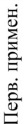 ПЛАН фактического землепользованиячасти территории кадастровых кварталов 59:16:0010119, 59:16:0010118, 59:16:0010147 г.Верещагино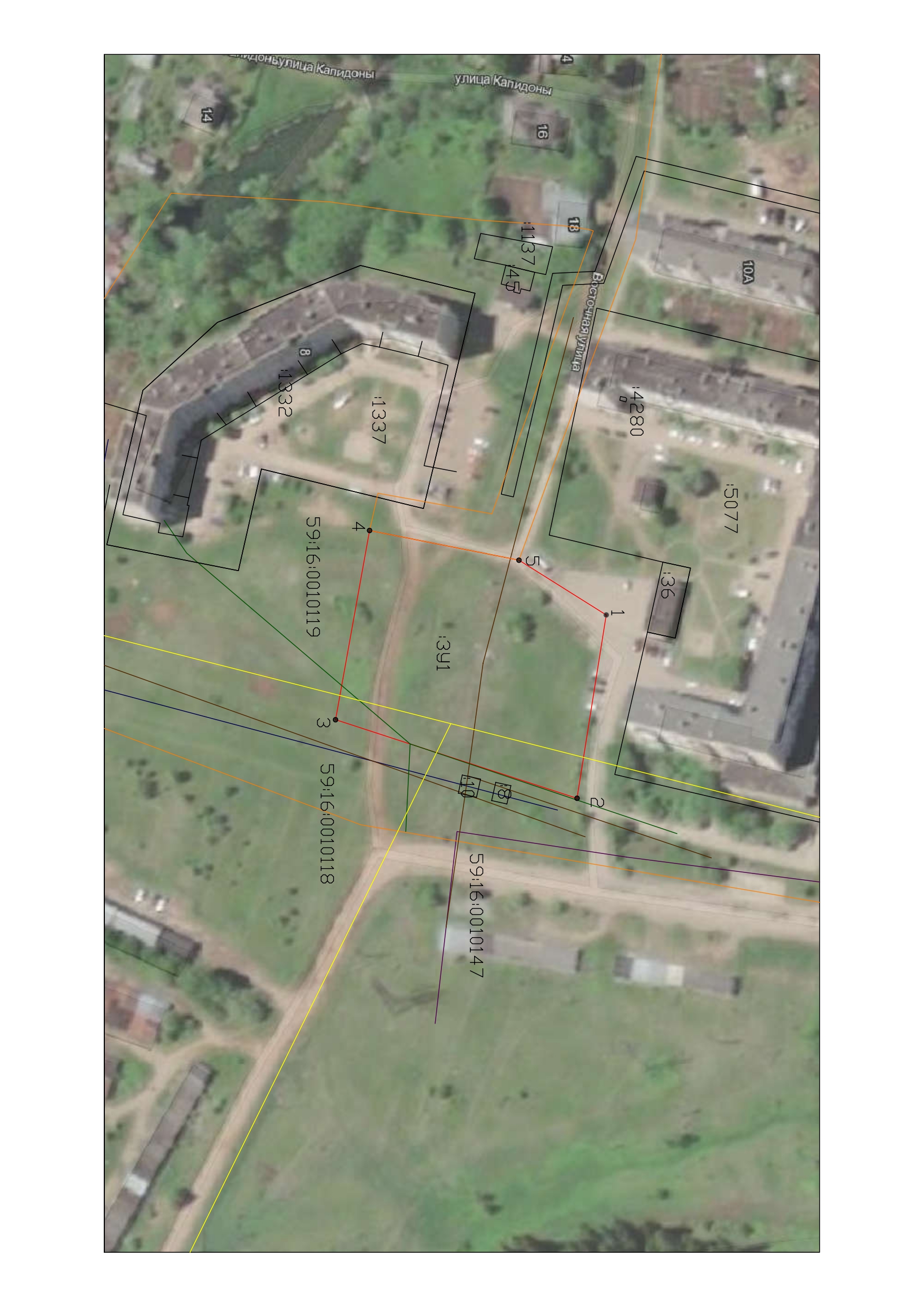 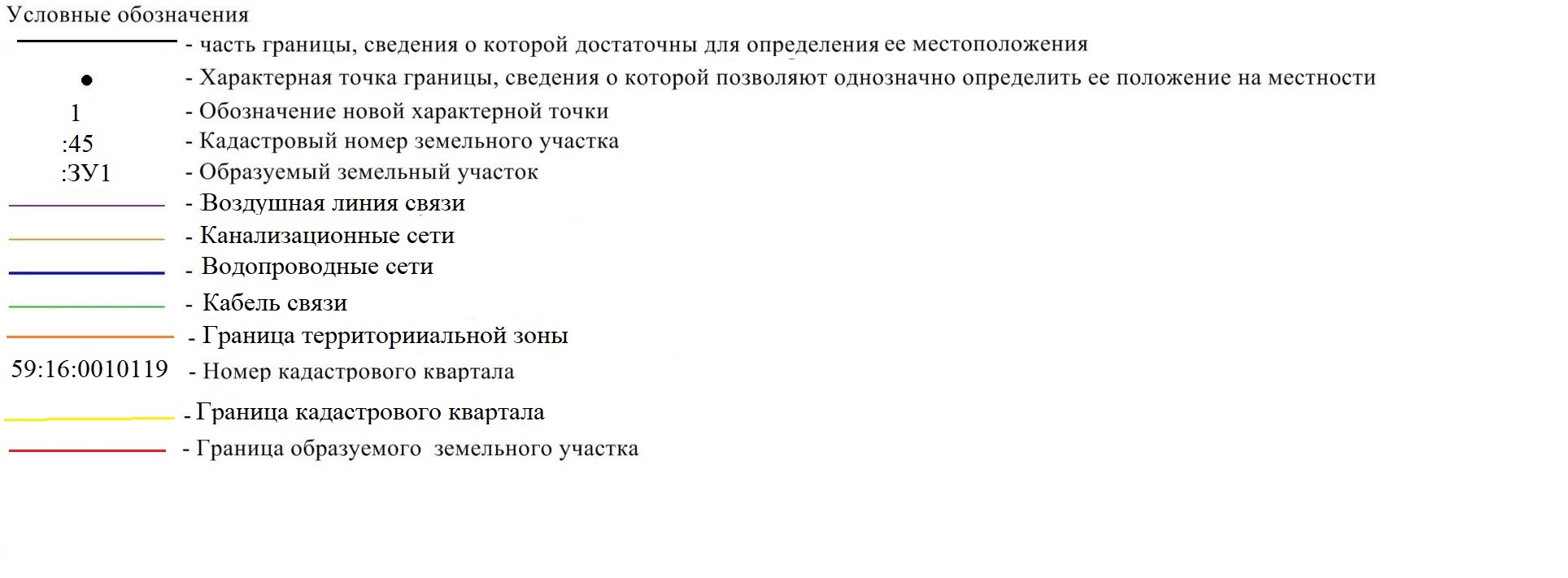 ПЛАН фактического землепользованиячасти территории кадастровых кварталов 59:16:0010119, 59:16:0010118, 59:16:0010147 г.ВерещагиноПЛАН фактического землепользованиячасти территории кадастровых кварталов 59:16:0010119, 59:16:0010118, 59:16:0010147 г.ВерещагиноПЛАН фактического землепользованиячасти территории кадастровых кварталов 59:16:0010119, 59:16:0010118, 59:16:0010147 г.ВерещагиноПЛАН фактического землепользованиячасти территории кадастровых кварталов 59:16:0010119, 59:16:0010118, 59:16:0010147 г.ВерещагиноПЛАН фактического землепользованиячасти территории кадастровых кварталов 59:16:0010119, 59:16:0010118, 59:16:0010147 г.ВерещагиноПЛАН фактического землепользованиячасти территории кадастровых кварталов 59:16:0010119, 59:16:0010118, 59:16:0010147 г.ВерещагиноПЛАН фактического землепользованиячасти территории кадастровых кварталов 59:16:0010119, 59:16:0010118, 59:16:0010147 г.ВерещагиноПЛАН фактического землепользованиячасти территории кадастровых кварталов 59:16:0010119, 59:16:0010118, 59:16:0010147 г.ВерещагиноПЛАН фактического землепользованиячасти территории кадастровых кварталов 59:16:0010119, 59:16:0010118, 59:16:0010147 г.ВерещагиноПЛАН фактического землепользованиячасти территории кадастровых кварталов 59:16:0010119, 59:16:0010118, 59:16:0010147 г.ВерещагиноПЛАН фактического землепользованиячасти территории кадастровых кварталов 59:16:0010119, 59:16:0010118, 59:16:0010147 г.ВерещагиноПЛАН фактического землепользованиячасти территории кадастровых кварталов 59:16:0010119, 59:16:0010118, 59:16:0010147 г.ВерещагиноПЛАН фактического землепользованиячасти территории кадастровых кварталов 59:16:0010119, 59:16:0010118, 59:16:0010147 г.ВерещагиноПЛАН фактического землепользованиячасти территории кадастровых кварталов 59:16:0010119, 59:16:0010118, 59:16:0010147 г.ВерещагиноПЛАН фактического землепользованиячасти территории кадастровых кварталов 59:16:0010119, 59:16:0010118, 59:16:0010147 г.ВерещагиноПЛАН фактического землепользованиячасти территории кадастровых кварталов 59:16:0010119, 59:16:0010118, 59:16:0010147 г.ВерещагиноПЛАН фактического землепользованиячасти территории кадастровых кварталов 59:16:0010119, 59:16:0010118, 59:16:0010147 г.ВерещагиноПЛАН фактического землепользованиячасти территории кадастровых кварталов 59:16:0010119, 59:16:0010118, 59:16:0010147 г.ВерещагиноПЛАН фактического землепользованиячасти территории кадастровых кварталов 59:16:0010119, 59:16:0010118, 59:16:0010147 г.ВерещагиноПЛАН фактического землепользованиячасти территории кадастровых кварталов 59:16:0010119, 59:16:0010118, 59:16:0010147 г.ВерещагиноПЛАН фактического землепользованиячасти территории кадастровых кварталов 59:16:0010119, 59:16:0010118, 59:16:0010147 г.ВерещагиноПЛАН фактического землепользованиячасти территории кадастровых кварталов 59:16:0010119, 59:16:0010118, 59:16:0010147 г.ВерещагиноПЛАН фактического землепользованиячасти территории кадастровых кварталов 59:16:0010119, 59:16:0010118, 59:16:0010147 г.ВерещагиноПЛАН фактического землепользованиячасти территории кадастровых кварталов 59:16:0010119, 59:16:0010118, 59:16:0010147 г.ВерещагиноПЛАН фактического землепользованиячасти территории кадастровых кварталов 59:16:0010119, 59:16:0010118, 59:16:0010147 г.ВерещагиноПЛАН фактического землепользованиячасти территории кадастровых кварталов 59:16:0010119, 59:16:0010118, 59:16:0010147 г.ВерещагиноПЛАН фактического землепользованиячасти территории кадастровых кварталов 59:16:0010119, 59:16:0010118, 59:16:0010147 г.ВерещагиноПЛАН фактического землепользованиячасти территории кадастровых кварталов 59:16:0010119, 59:16:0010118, 59:16:0010147 г.ВерещагиноПЛАН фактического землепользованиячасти территории кадастровых кварталов 59:16:0010119, 59:16:0010118, 59:16:0010147 г.Верещагино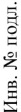 ПЛАН фактического землепользованиячасти территории кадастровых кварталов 59:16:0010119, 59:16:0010118, 59:16:0010147 г.ВерещагиноПЛАН фактического землепользованиячасти территории кадастровых кварталов 59:16:0010119, 59:16:0010118, 59:16:0010147 г.ВерещагиноПЛАН фактического землепользованиячасти территории кадастровых кварталов 59:16:0010119, 59:16:0010118, 59:16:0010147 г.ВерещагиноПЛАН фактического землепользованиячасти территории кадастровых кварталов 59:16:0010119, 59:16:0010118, 59:16:0010147 г.ВерещагиноПЛАН фактического землепользованиячасти территории кадастровых кварталов 59:16:0010119, 59:16:0010118, 59:16:0010147 г.ВерещагиноПЛАН фактического землепользованиячасти территории кадастровых кварталов 59:16:0010119, 59:16:0010118, 59:16:0010147 г.ВерещагиноПЛАН фактического землепользованиячасти территории кадастровых кварталов 59:16:0010119, 59:16:0010118, 59:16:0010147 г.ВерещагиноПЛАН фактического землепользованиячасти территории кадастровых кварталов 59:16:0010119, 59:16:0010118, 59:16:0010147 г.ВерещагиноПЛАН фактического землепользованиячасти территории кадастровых кварталов 59:16:0010119, 59:16:0010118, 59:16:0010147 г.ВерещагиноПЛАН фактического землепользованиячасти территории кадастровых кварталов 59:16:0010119, 59:16:0010118, 59:16:0010147 г.Верещагино=ПЛАН фактического землепользованиячасти территории кадастровых кварталов 59:16:0010119, 59:16:0010118, 59:16:0010147 г.ВерещагиноПЛАН фактического землепользованиячасти территории кадастровых кварталов 59:16:0010119, 59:16:0010118, 59:16:0010147 г.ВерещагиноПЛАН фактического землепользованиячасти территории кадастровых кварталов 59:16:0010119, 59:16:0010118, 59:16:0010147 г.ВерещагиноПЛАН фактического землепользованиячасти территории кадастровых кварталов 59:16:0010119, 59:16:0010118, 59:16:0010147 г.ВерещагиноПЛАН фактического землепользованиячасти территории кадастровых кварталов 59:16:0010119, 59:16:0010118, 59:16:0010147 г.ВерещагиноПЛАН фактического землепользованиячасти территории кадастровых кварталов 59:16:0010119, 59:16:0010118, 59:16:0010147 г.ВерещагиноПЛАН фактического землепользованиячасти территории кадастровых кварталов 59:16:0010119, 59:16:0010118, 59:16:0010147 г.ВерещагиноПЛАН фактического землепользованиячасти территории кадастровых кварталов 59:16:0010119, 59:16:0010118, 59:16:0010147 г.ВерещагиноПЛАН фактического землепользованиячасти территории кадастровых кварталов 59:16:0010119, 59:16:0010118, 59:16:0010147 г.ВерещагиноПЛАН фактического землепользованиячасти территории кадастровых кварталов 59:16:0010119, 59:16:0010118, 59:16:0010147 г.Верещагино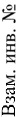 ПЛАН фактического землепользованиячасти территории кадастровых кварталов 59:16:0010119, 59:16:0010118, 59:16:0010147 г.ВерещагиноПЛАН фактического землепользованиячасти территории кадастровых кварталов 59:16:0010119, 59:16:0010118, 59:16:0010147 г.ВерещагиноПЛАН фактического землепользованиячасти территории кадастровых кварталов 59:16:0010119, 59:16:0010118, 59:16:0010147 г.ВерещагиноПЛАН фактического землепользованиячасти территории кадастровых кварталов 59:16:0010119, 59:16:0010118, 59:16:0010147 г.ВерещагиноПЛАН фактического землепользованиячасти территории кадастровых кварталов 59:16:0010119, 59:16:0010118, 59:16:0010147 г.ВерещагиноПЛАН фактического землепользованиячасти территории кадастровых кварталов 59:16:0010119, 59:16:0010118, 59:16:0010147 г.ВерещагиноПЛАН фактического землепользованиячасти территории кадастровых кварталов 59:16:0010119, 59:16:0010118, 59:16:0010147 г.ВерещагиноПЛАН фактического землепользованиячасти территории кадастровых кварталов 59:16:0010119, 59:16:0010118, 59:16:0010147 г.ВерещагиноПЛАН фактического землепользованиячасти территории кадастровых кварталов 59:16:0010119, 59:16:0010118, 59:16:0010147 г.ВерещагиноПЛАН фактического землепользованиячасти территории кадастровых кварталов 59:16:0010119, 59:16:0010118, 59:16:0010147 г.Верещагино1-2021-ПМ/ППТ1-2021-ПМ/ППТ1-2021-ПМ/ППТ1-2021-ПМ/ППТ1-2021-ПМ/ППТ1-2021-ПМ/ППТ1-2021-ПМ/ППТ1-2021-ПМ/ППТПермский край, Верещагинский городской округ, г.ВерещагиноПермский край, Верещагинский городской округ, г.ВерещагиноПермский край, Верещагинский городской округ, г.ВерещагиноПермский край, Верещагинский городской округ, г.ВерещагиноПермский край, Верещагинский городской округ, г.ВерещагиноПермский край, Верещагинский городской округ, г.ВерещагиноПермский край, Верещагинский городской округ, г.ВерещагиноПермский край, Верещагинский городской округ, г.Верещагино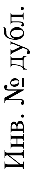 Пермский край, Верещагинский городской округ, г.ВерещагиноПермский край, Верещагинский городской округ, г.ВерещагиноПермский край, Верещагинский городской округ, г.ВерещагиноПермский край, Верещагинский городской округ, г.ВерещагиноИзм.ЛистNo  докум .ПодписьДатаПермский край, Верещагинский городской округ, г.ВерещагиноПермский край, Верещагинский городской округ, г.ВерещагиноПермский край, Верещагинский городской округ, г.ВерещагиноПермский край, Верещагинский городской округ, г.Верещагиновнесения изменений в проект планировки и проект межевания территории г Верещагино, от 10.04.2013 г № 212 Графическая частьСтадияЛистЛистоввнесения изменений в проект планировки и проект межевания территории г Верещагино, от 10.04.2013 г № 212 Графическая частьПМ/ППТ1617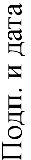 внесения изменений в проект планировки и проект межевания территории г Верещагино, от 10.04.2013 г № 212 Графическая частьПМ/ППТ1617ИсполнительИсполнительЕ.С. АлампиеваПлан фактического землепользованиям 1:1000ООО «Бюро кадастровых инженеров»ООО «Бюро кадастровых инженеров»ООО «Бюро кадастровых инженеров»План фактического землепользованиям 1:1000ООО «Бюро кадастровых инженеров»ООО «Бюро кадастровых инженеров»ООО «Бюро кадастровых инженеров»План фактического землепользованиям 1:1000ООО «Бюро кадастровых инженеров»ООО «Бюро кадастровых инженеров»ООО «Бюро кадастровых инженеров»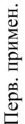 ЧЕРТЕЖ МЕЖЕВАНИЯчасти территории кадастровых кварталов 59:16:0010119, 59:16:0010118, 59:16:0010147 в г.Верещагино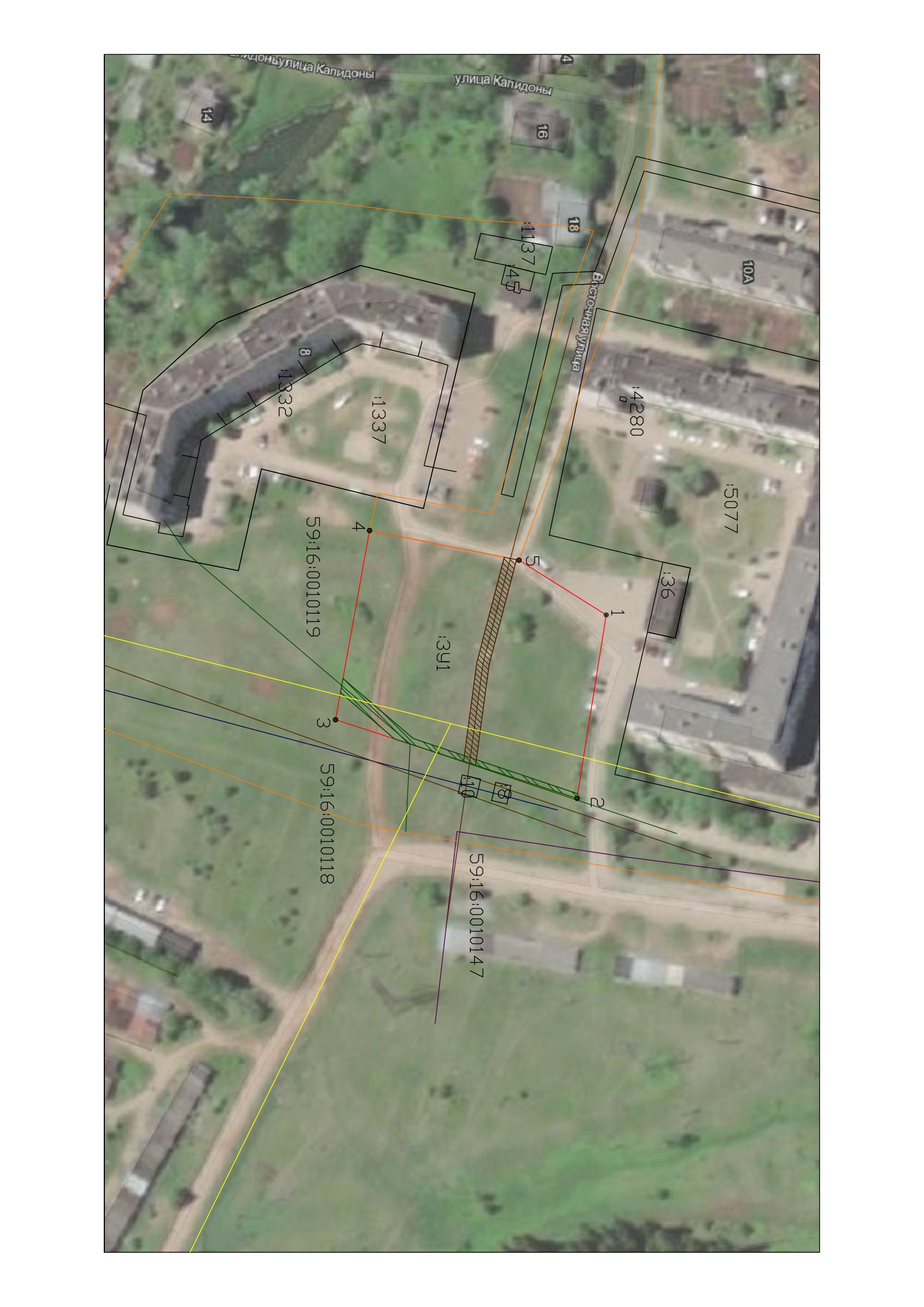 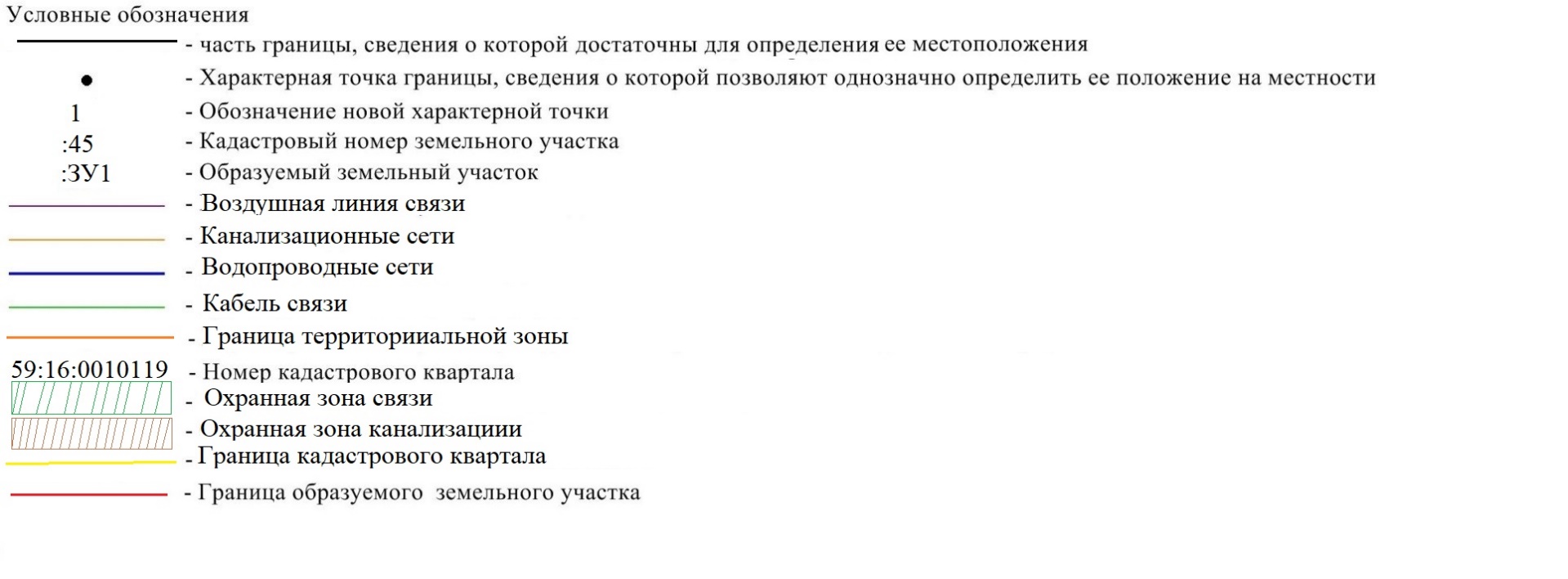 ЧЕРТЕЖ МЕЖЕВАНИЯчасти территории кадастровых кварталов 59:16:0010119, 59:16:0010118, 59:16:0010147 в г.ВерещагиноЧЕРТЕЖ МЕЖЕВАНИЯчасти территории кадастровых кварталов 59:16:0010119, 59:16:0010118, 59:16:0010147 в г.ВерещагиноЧЕРТЕЖ МЕЖЕВАНИЯчасти территории кадастровых кварталов 59:16:0010119, 59:16:0010118, 59:16:0010147 в г.ВерещагиноЧЕРТЕЖ МЕЖЕВАНИЯчасти территории кадастровых кварталов 59:16:0010119, 59:16:0010118, 59:16:0010147 в г.ВерещагиноЧЕРТЕЖ МЕЖЕВАНИЯчасти территории кадастровых кварталов 59:16:0010119, 59:16:0010118, 59:16:0010147 в г.ВерещагиноЧЕРТЕЖ МЕЖЕВАНИЯчасти территории кадастровых кварталов 59:16:0010119, 59:16:0010118, 59:16:0010147 в г.ВерещагиноЧЕРТЕЖ МЕЖЕВАНИЯчасти территории кадастровых кварталов 59:16:0010119, 59:16:0010118, 59:16:0010147 в г.ВерещагиноЧЕРТЕЖ МЕЖЕВАНИЯчасти территории кадастровых кварталов 59:16:0010119, 59:16:0010118, 59:16:0010147 в г.ВерещагиноЧЕРТЕЖ МЕЖЕВАНИЯчасти территории кадастровых кварталов 59:16:0010119, 59:16:0010118, 59:16:0010147 в г.ВерещагиноЧЕРТЕЖ МЕЖЕВАНИЯчасти территории кадастровых кварталов 59:16:0010119, 59:16:0010118, 59:16:0010147 в г.ВерещагиноЧЕРТЕЖ МЕЖЕВАНИЯчасти территории кадастровых кварталов 59:16:0010119, 59:16:0010118, 59:16:0010147 в г.ВерещагиноЧЕРТЕЖ МЕЖЕВАНИЯчасти территории кадастровых кварталов 59:16:0010119, 59:16:0010118, 59:16:0010147 в г.ВерещагиноЧЕРТЕЖ МЕЖЕВАНИЯчасти территории кадастровых кварталов 59:16:0010119, 59:16:0010118, 59:16:0010147 в г.ВерещагиноЧЕРТЕЖ МЕЖЕВАНИЯчасти территории кадастровых кварталов 59:16:0010119, 59:16:0010118, 59:16:0010147 в г.ВерещагиноЧЕРТЕЖ МЕЖЕВАНИЯчасти территории кадастровых кварталов 59:16:0010119, 59:16:0010118, 59:16:0010147 в г.ВерещагиноЧЕРТЕЖ МЕЖЕВАНИЯчасти территории кадастровых кварталов 59:16:0010119, 59:16:0010118, 59:16:0010147 в г.ВерещагиноЧЕРТЕЖ МЕЖЕВАНИЯчасти территории кадастровых кварталов 59:16:0010119, 59:16:0010118, 59:16:0010147 в г.ВерещагиноЧЕРТЕЖ МЕЖЕВАНИЯчасти территории кадастровых кварталов 59:16:0010119, 59:16:0010118, 59:16:0010147 в г.ВерещагиноЧЕРТЕЖ МЕЖЕВАНИЯчасти территории кадастровых кварталов 59:16:0010119, 59:16:0010118, 59:16:0010147 в г.ВерещагиноЧЕРТЕЖ МЕЖЕВАНИЯчасти территории кадастровых кварталов 59:16:0010119, 59:16:0010118, 59:16:0010147 в г.ВерещагиноЧЕРТЕЖ МЕЖЕВАНИЯчасти территории кадастровых кварталов 59:16:0010119, 59:16:0010118, 59:16:0010147 в г.ВерещагиноЧЕРТЕЖ МЕЖЕВАНИЯчасти территории кадастровых кварталов 59:16:0010119, 59:16:0010118, 59:16:0010147 в г.ВерещагиноЧЕРТЕЖ МЕЖЕВАНИЯчасти территории кадастровых кварталов 59:16:0010119, 59:16:0010118, 59:16:0010147 в г.ВерещагиноЧЕРТЕЖ МЕЖЕВАНИЯчасти территории кадастровых кварталов 59:16:0010119, 59:16:0010118, 59:16:0010147 в г.ВерещагиноЧЕРТЕЖ МЕЖЕВАНИЯчасти территории кадастровых кварталов 59:16:0010119, 59:16:0010118, 59:16:0010147 в г.ВерещагиноЧЕРТЕЖ МЕЖЕВАНИЯчасти территории кадастровых кварталов 59:16:0010119, 59:16:0010118, 59:16:0010147 в г.ВерещагиноЧЕРТЕЖ МЕЖЕВАНИЯчасти территории кадастровых кварталов 59:16:0010119, 59:16:0010118, 59:16:0010147 в г.ВерещагиноЧЕРТЕЖ МЕЖЕВАНИЯчасти территории кадастровых кварталов 59:16:0010119, 59:16:0010118, 59:16:0010147 в г.ВерещагиноЧЕРТЕЖ МЕЖЕВАНИЯчасти территории кадастровых кварталов 59:16:0010119, 59:16:0010118, 59:16:0010147 в г.Верещагино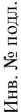 ЧЕРТЕЖ МЕЖЕВАНИЯчасти территории кадастровых кварталов 59:16:0010119, 59:16:0010118, 59:16:0010147 в г.ВерещагиноЧЕРТЕЖ МЕЖЕВАНИЯчасти территории кадастровых кварталов 59:16:0010119, 59:16:0010118, 59:16:0010147 в г.ВерещагиноЧЕРТЕЖ МЕЖЕВАНИЯчасти территории кадастровых кварталов 59:16:0010119, 59:16:0010118, 59:16:0010147 в г.ВерещагиноЧЕРТЕЖ МЕЖЕВАНИЯчасти территории кадастровых кварталов 59:16:0010119, 59:16:0010118, 59:16:0010147 в г.ВерещагиноЧЕРТЕЖ МЕЖЕВАНИЯчасти территории кадастровых кварталов 59:16:0010119, 59:16:0010118, 59:16:0010147 в г.ВерещагиноЧЕРТЕЖ МЕЖЕВАНИЯчасти территории кадастровых кварталов 59:16:0010119, 59:16:0010118, 59:16:0010147 в г.ВерещагиноЧЕРТЕЖ МЕЖЕВАНИЯчасти территории кадастровых кварталов 59:16:0010119, 59:16:0010118, 59:16:0010147 в г.ВерещагиноЧЕРТЕЖ МЕЖЕВАНИЯчасти территории кадастровых кварталов 59:16:0010119, 59:16:0010118, 59:16:0010147 в г.ВерещагиноЧЕРТЕЖ МЕЖЕВАНИЯчасти территории кадастровых кварталов 59:16:0010119, 59:16:0010118, 59:16:0010147 в г.ВерещагиноЧЕРТЕЖ МЕЖЕВАНИЯчасти территории кадастровых кварталов 59:16:0010119, 59:16:0010118, 59:16:0010147 в г.Верещагино=ЧЕРТЕЖ МЕЖЕВАНИЯчасти территории кадастровых кварталов 59:16:0010119, 59:16:0010118, 59:16:0010147 в г.ВерещагиноЧЕРТЕЖ МЕЖЕВАНИЯчасти территории кадастровых кварталов 59:16:0010119, 59:16:0010118, 59:16:0010147 в г.ВерещагиноЧЕРТЕЖ МЕЖЕВАНИЯчасти территории кадастровых кварталов 59:16:0010119, 59:16:0010118, 59:16:0010147 в г.ВерещагиноЧЕРТЕЖ МЕЖЕВАНИЯчасти территории кадастровых кварталов 59:16:0010119, 59:16:0010118, 59:16:0010147 в г.ВерещагиноЧЕРТЕЖ МЕЖЕВАНИЯчасти территории кадастровых кварталов 59:16:0010119, 59:16:0010118, 59:16:0010147 в г.ВерещагиноЧЕРТЕЖ МЕЖЕВАНИЯчасти территории кадастровых кварталов 59:16:0010119, 59:16:0010118, 59:16:0010147 в г.ВерещагиноЧЕРТЕЖ МЕЖЕВАНИЯчасти территории кадастровых кварталов 59:16:0010119, 59:16:0010118, 59:16:0010147 в г.ВерещагиноЧЕРТЕЖ МЕЖЕВАНИЯчасти территории кадастровых кварталов 59:16:0010119, 59:16:0010118, 59:16:0010147 в г.ВерещагиноЧЕРТЕЖ МЕЖЕВАНИЯчасти территории кадастровых кварталов 59:16:0010119, 59:16:0010118, 59:16:0010147 в г.ВерещагиноЧЕРТЕЖ МЕЖЕВАНИЯчасти территории кадастровых кварталов 59:16:0010119, 59:16:0010118, 59:16:0010147 в г.ВерещагиноЧЕРТЕЖ МЕЖЕВАНИЯчасти территории кадастровых кварталов 59:16:0010119, 59:16:0010118, 59:16:0010147 в г.ВерещагиноЧЕРТЕЖ МЕЖЕВАНИЯчасти территории кадастровых кварталов 59:16:0010119, 59:16:0010118, 59:16:0010147 в г.ВерещагиноЧЕРТЕЖ МЕЖЕВАНИЯчасти территории кадастровых кварталов 59:16:0010119, 59:16:0010118, 59:16:0010147 в г.ВерещагиноЧЕРТЕЖ МЕЖЕВАНИЯчасти территории кадастровых кварталов 59:16:0010119, 59:16:0010118, 59:16:0010147 в г.ВерещагиноЧЕРТЕЖ МЕЖЕВАНИЯчасти территории кадастровых кварталов 59:16:0010119, 59:16:0010118, 59:16:0010147 в г.ВерещагиноЧЕРТЕЖ МЕЖЕВАНИЯчасти территории кадастровых кварталов 59:16:0010119, 59:16:0010118, 59:16:0010147 в г.ВерещагиноЧЕРТЕЖ МЕЖЕВАНИЯчасти территории кадастровых кварталов 59:16:0010119, 59:16:0010118, 59:16:0010147 в г.ВерещагиноЧЕРТЕЖ МЕЖЕВАНИЯчасти территории кадастровых кварталов 59:16:0010119, 59:16:0010118, 59:16:0010147 в г.ВерещагиноЧЕРТЕЖ МЕЖЕВАНИЯчасти территории кадастровых кварталов 59:16:0010119, 59:16:0010118, 59:16:0010147 в г.ВерещагиноЧЕРТЕЖ МЕЖЕВАНИЯчасти территории кадастровых кварталов 59:16:0010119, 59:16:0010118, 59:16:0010147 в г.Верещагино1-2021-ПМ/ППТ1-2021-ПМ/ППТ1-2021-ПМ/ППТ1-2021-ПМ/ППТ1-2021-ПМ/ППТ1-2021-ПМ/ППТ1-2021-ПМ/ППТ1-2021-ПМ/ППТПермский край, Верещагинский городской округ, г.ВерещагиноПермский край, Верещагинский городской округ, г.ВерещагиноПермский край, Верещагинский городской округ, г.ВерещагиноПермский край, Верещагинский городской округ, г.ВерещагиноПермский край, Верещагинский городской округ, г.ВерещагиноПермский край, Верещагинский городской округ, г.ВерещагиноПермский край, Верещагинский городской округ, г.ВерещагиноПермский край, Верещагинский городской округ, г.Верещагино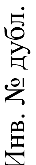 Пермский край, Верещагинский городской округ, г.ВерещагиноПермский край, Верещагинский городской округ, г.ВерещагиноПермский край, Верещагинский городской округ, г.ВерещагиноПермский край, Верещагинский городской округ, г.ВерещагиноИзм.ЛистNo докум.ПодписьДатаПермский край, Верещагинский городской округ, г.ВерещагиноПермский край, Верещагинский городской округ, г.ВерещагиноПермский край, Верещагинский городской округ, г.ВерещагиноПермский край, Верещагинский городской округ, г.Верещагиновнесения изменений в проект планировки и проект межевания территории г Верещагино, от 10.04.2013 г № 212Графическая  частьСтадияЛистЛистоввнесения изменений в проект планировки и проект межевания территории г Верещагино, от 10.04.2013 г № 212Графическая  частьПМ/ППТ1717внесения изменений в проект планировки и проект межевания территории г Верещагино, от 10.04.2013 г № 212Графическая  частьПМ/ППТ1717Исполните льИсполните льЕ.С.АлампиеваЧертеж  межеваниям 1:1000ООО «Бюро кадастровых инженеров»ООО «Бюро кадастровых инженеров»ООО «Бюро кадастровых инженеров»Чертеж  межеваниям 1:1000ООО «Бюро кадастровых инженеров»ООО «Бюро кадастровых инженеров»ООО «Бюро кадастровых инженеров»Чертеж  межеваниям 1:1000ООО «Бюро кадастровых инженеров»ООО «Бюро кадастровых инженеров»ООО «Бюро кадастровых инженеров»